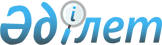 Шаруашылық-ауыз суымен жабдықтауға және мәдени-тұрмыстық су пайдалану орындары жөніндегі санитарлық-эпидемиологиялық ереже мен нормаларды бекіту туралы
					
			Күшін жойған
			
			
		
					Қазақстан Республикасы Денсаулық сақтау министрлігінің 2004 жылғы 28 маусымдағы N 506 бұйрығы. Қазақстан Республикасының Әділет министрлігінде 2004 жылғы 11 тамызда тіркелді. Тіркеу N 2999. Күші жойылды - Қазақстан Республикасы Денсаулық сақтау министрінің 2010 жылғы 28 шілдедегі № 554 Бұйрығымен      Күші жойылды - Қазақстан Республикасы Денсаулық сақтау министрінің 2010.07.28 № 554 Бұйрығымен.

      "Халықтың санитарлық-эпидемиологиялық салауаттылығы туралы" Қазақстан Республикасы Заңының 7-бабының 10)тармақшасына сәйкес бұйырамын : 

      1. Қоса беріліп отырған: 

      1) "Орталықтандырылған ыстық сумен жабдықтау жүйесiн ұстау мен пайдалануға қойылатын санитарлық-эпидемиологиялық талаптар"; 

      2) "Орталықтандырылған ауыз суымен жабдықтау жүйесiнiң сапасына қойылатын санитарлық-эпидемиологиялық талаптар"; 

      3) "Орталықтандырылған жер бетi суын ластаудан қорғау жөнiндегi санитарлық-эпидемиологиялық талаптар" санитарлық-эпидемиологиялық ережелер мен нормалар бекiтiлсiн. 

      2. Осы бұйрықтың орындалуын бақылау Қазақстан Республикасының Денсаулық сақтау вице-министрi, Бас мемлекеттiк санитарлық дәрiгерi А.А.Белоногқа жүктелсiн. 

      3. Осы бұйрық ресми жарияланған күнiнен бастап қолданысқа енгiзiледi.       Министрдің 

      мiндетiн атқарушы       Келісілген 

      Қазақстан Республикасы 

      Ауыл шаруашылығы министрлігі 

      Су ресурстары жөніндегі 

      комитетінің төрағасы 

      _____________________ 

      2004 жылғы 13 шілде  "Шаруашылық-ауыз суымен        

жабдықтауға және мәдени-тұрмыстық   

су пайдалану орындары жөніндегі    

cанитарлық-эпидемиологиялық      

ереже мен нормаларды бекіту туралы" 

Қазақстан Республикасы         

Денсаулық сақтау министрінің      

міндетін атқарушының          

2004 жылғы 28 маусымдағы        

N 506 бұйрығымен бекітілген       "Орталықтандырылған ыстық сумен жабдықтау жүйесін ұстау мен 

пайдалануға қойылатын санитарлық-эпидемиологиялық талаптар" 

санитарлық-эпидемиологиялық ереже мен нормалары  1. Жалпы ережелер       1. "Орталықтандырылған ыстық сумен жабдықтау жүйесін ұстау мен пайдалануға қойылатын санитарлық-эпидемиологиялық талаптар" санитарлық-эпидемиологиялық ереже мен нормалардың (бұдан әрі - санитарлық ереже) талаптары меншік түріне қарамастан, барлық құрылысы жоспарланып, салынып жатқан, жаңартылатын және қазіргі кезде жұмыс атқарып жатқан орталықтандырылған ыстық сумен қамтамасыз етумен айналысатын жеке және заңды тұлғаларға таралады. 

      2. Осы санитарлық ереженің талаптарын орындауды ұйымның басшылары мен жеке тұлғалар қамтамасыз етеді. 

      3. Осы санитарлық ережені дайындау барысында мынандай терминдер мен анықтамалар пайдаланылды: 

      1) ыстық сумен қамтамасыз ету - тұрғын үйлердің, ұйымдардың тұрмыстық және өндірістік қажеттілігін арнайы кешенді құрал-жабдықтар мен құрылғылар арқылы ыстық сумен қамтамасыз ету; 

      2) ыстық сумен қамтамасыз ету жүйесі - бұл кешенді құрал жабдықтардан, жылу көзінен, су дайындайтын аппараттар мен су жылытқыштардан, су әкелетін су құбырлардан және судың температурасын реттеп, бақылау жасайтын құрылымдардан тұратын жүйе; 

      3) аккумуляторлы бак - суды жинауға арналған сиымдылық; 

      4) деаэрация - суда ерітілген газдарды шығару жолы; 

      5) жылумен қамтамасыз ету - тұрғын үйлерді, ұйымдарда от жағу, желдету және ыстық су арқылы жылумен қамтамасыз ету; 

      6) орталықтандырылған жылумен қамтамасыз ету жүйесі - тұтынушыларға жылу құбыр арқылы берілетін жылу электростанциялары арқылы суды жылыту жүйесі; 

      7) жылумен қамтамасыз етудің жабық жүйесі - ыстық сумен қамтамасыз ету жүйесіндегі су қыздырғыштарда (бройлерлерде) жылытылатын жүйе; 

      8) жылумен қамтамасыз етудің ашық жүйесі - тікелей жылу жүйесінен алынған суды ыстық сумен қамтамасыз ету жүйесіне жіберу; 

      9) жылумен қамтамасыз ету жүйесінің жекеленген ыстық сумен қамтамасыз ету торабы - жылыту жүйесі мен ыстық сумен қамтамасыз етудің арасында байланысы жоқ орталықтандырылған шаруашылық ауыз сумен қамтамасыз етуді тікелей жылыту арқылы сипатталатын жүйе.  

2. Орталықтандырылған ыстық сумен қамтамасыз ету 

жүйесінің құрылымына және пайдалануына қойылатын 

санитарлық-эпидемиологиялық талаптар       4. Осы санитарлық ереженің талаптары жылумен қамтамасыз етудің жабық және ашық жүйесіндегі орталықтандырылған ыстық сумен қамтамасыз ететін, сондай-ақ жылумен қамтамасыз ететін жүйедегі ыстық су беретін жеке торабтарына арналған. 

      5. Осы санитарлық ереже от, электр немесе күн сәулесінің қуатымен қыздырылатын (үй ішіндегі, пәтердегі) жергілікті аз мөлшердегі ыстық сумен жабдықтау сондай-ақ, геотермальды суларды пайдаланатын жүйеге таралмайды. 

      6. Осы санитарлық ереже санитарлық-эпидемиологиялық талаптардың орындалуын, судың санитарлық-эпидемиологиялық тұрғыдан қауіпсіздігін қадағалап, сезім органдары арқылы судың сапасын анықтап, су құрамындағы химиялық заттардың адам организміне теріс әсерін болдырмаудың алдын алуды қарастырады. 

      7. Тұтынушыларға берілетін ыстық судың сапасы және ыстық сумен қамтамасыз етуге пайдаланатын алғашқы су, қолданылатын жүйе мен оны тазалау әдістерінің түріне қарамастан орталықтандырылған ауыз сумен қамтамасыз ететін жүйенің гигиеналық талаптарын реттейтін қолданыстағы нормативті құжатқа сай болуы керек. 

      8. Суды дайындау үрдісінде пайдаланатын реагенттер және оның құрылысына пайдаланатын материалдар шаруашылық - ауыз сумен қамтамасыз ету жүйесінде Қазақстан Республикасында қолдануға рұқсат етілген, ал қолдану барысында суда қалатын олардың қалдықтарының мөлшері гигиеналық нормативтен аспауы керек. 

      9. Ыстық сумен қамтамасыз етудің орталықтандырылған жүйесінде сынапты пайдаланатын бақылау-өлшегіш құралдарын қолдануға болмайды. 

      10. Жылумен қамтамасыз етуде пайдаланылатын жүйенің түріне қарамастан су торабынан алынатын ыстық судың температурасы 60 о С төмен және 75 о С-тан жоғары болмауы керек. Жылумен қамтамасыз ететін жабық жүйедегі ыстық сумен қамтамасыз ететін құбыр цинктелген болса, ондағы ыстық судың температурасы 50 0 С-тан төмен 60 0 С-тан жоғары болмауы керек. Мұндай жағдайда жөндеу жұмыстарынан соң немесе жылу жүйесінде апат орын алып, оны жөндегеннен соң 48 сағат бойы судың температурасын 75 0 С-та ұстау керек. 

      11. Суды халыққа берер алдындағы дайындаудың барлық кезеңдерінде судың сапасына зертханалық-өндірістік бақылауды ыстық сумен қамтамасыз ету жүйесін пайдаланылуын ұйымның зертханасы немесе белгіленген тәртіп бойынша тіркеуден өтіп, мұндай тексерістерді жүргізуге құқық беретін лицензиясы бар басқа зертханалармен жасалған келісім бойынша жүргізуге болады. 

      12. Ыстық сумен қамтамасыз етудің орталықтандырылған жүйесіндегі судың сапасына мемлекеттік санитарлық-эпидемиологиялық тұрғыдан қадағалау жасау судың алғаш алынатын орнында, судың жүйеге түсер тұсында және жүйеге бөлінер алдында таңдалынып алып, жүргізіледі. 

      13. Осы ережелердің талаптарына сай емес ыстық сумен қамтамасыз етудің қазіргі кездегі қалыптасқан жүйесі мемлекеттік санитарлық-эпидемиологиялық қадағалаудың аумақтық органдарымен келісілген мерзім ішінде қайтадан жаңартылып құрылуы керек. 

      14. Жылу көзінің жылу беру қуаты, елді мекенінің келешектегі өсуін еске ала отырып, ыстық сумен қамтамасыз ету жүйесінің есептелген жылу беру мүмкіндігіне сай болуы керек. 

      15. Ыстық сумен қамтамасыз етудің әртүрлі жүйесін қолдану мүмкіншілігін, алғаш алынатын судың сапасына қарай, суды бөлінетін нүктелердегі судың санитарлық-эпидемиологиялық жағдайына қарап және техникалық-экономикалық негіздемелерді еске ала отырып, жобалау ұйымдары анықтайды. Жылумен қамтамасыз етуді жобалағанда артықшылықты жабық жүйеге немесе ыстық сумен қамтамасыз етудің жекеленген торабты жүйесіне берген дұрыс. Ыстық сумен қамтамасыз ету жүйесіне рұқсат беру Қазақстан Республикасында заңдар жиынтығы арқылы белгіленген тәртіппен мемлекеттік органдардың қатысуымен құрылған комиссия арқылы шешіледі. 

      16. Жылумен қамтамасыз етудің ашық жүйесі қарастырылғанда, ыстық суды эпидемиялық тұрғыдан анық залалсыздандыру үшін, оған 100 0 С деаэрация жұмыстары жүргізілуі керек. 

      17. Ыстық сумен қамтамасыз ету жүйесінің аккумулятор бактарының құрылысын жобалағанда, апат орын алған жағдайда ыстық сумен қамтамасыз ету жүйесі ыстық сусыз қалмас үшін және двигатель жұмыс істегенде, оның түтіні мен бак түбінде тұнған лай жылу жүйесін ластамайтындай етіп жобалау керек. Тұрғын үйлер үшін аккумулятор бактары қарастырылмайды. 

      Жылу жүйесінің көзінен тыс орналасқан аккумуляторлы бактар қоршалынуы керек. Қоршаудың биіктігі кем дегенде 2,5 болып, сыйымдылықтан кем дегенде 10 м қашықтықта орналасуы керек. 

      Аккумулятор бактарының ішін тот баспайтындай етіліп, Қазақстан Республикасында қолдануға рұқсат етілген заттармен жабылуы керек. 

      18. Жылу торабы, жылумен қамтамасыз ету жүйесінің және құбырлардың қалай салынғанына қарамастан, берілетін ыстық су химиялық немесе биологиялық заттармен ластанбас үшін молалардың, қоқыс төгетін, мал көмілген аумақтардан, сумен суландыратын, боқтық төгілетін танаптар орналасқан жерден өтпеуі керек. 

      19. Ыстық сумен қамтамасыз ететін жылу жүйесінің жылу торабын тұрмыстық және өндірістік канализация өтетін жыра арқылы бірге салуға болмайды. 

      Жылу жүйесінің торабы ластану көзі болып табылады-ау деген жерден осы санитарлық ережеге 1-ші қосымшасының 1 кестесіне сай орналасуы керек. 

      20. Ыстық сумен қамтамасыз ету жүйесінің торабын басқа мақсатқа арналған құбырлармен жалғастыруға болмайды. 

      21. Ыстық сумен қамтамасыз ету жүйесінің торабынан басқа жүйеге су беру-ағын ағысын үзу арқылы жүргізіліп, су құйғыш, бақалшақ немесе ойынды арқылы берілуі керек. 

      22. Ыстық сумен қамтамасыз ету жүйесінің торабын ластаудан қорғау үшін, бұл жүйе өтетін жолдың маңын алдын-ала тазалап, құбыр салуға дайындық жұмыстары жүргізілуі керек. Тораб жүретін жолдың маңындағы санитарлық ережеге 1-ші қосымшасының 1 кестесінде көрсетілген нормалардан жақын орналасса, қалдықтардан тазаланатын шұңқырлар алдын-ала тазаланып, зарарсыздандырылып, артынан топырақпен көмілуі керек. 

      23. Ыстық сумен қамтамасыз ету жүйесінің торабын ластанудан қорғау үшін, бұл жүйені дайындау, сақтау, тасымалдау және құрастыру барысында оны болдырмайтын шаралар қарастырылуы керек. 

      24. Ыстық сумен қамтамасыз ету жүйесінің жаңа торабын, соған байланысты пайдаланатын ыстық сумен қамтамасыз ету жүйесінің түріне қарамастан, сондай-ақ, күрделі және апаттан кейінгі жөндеуден өткізгеннен кейін, жүйе гидропневматикалық жолменен тазаланып, артынан зарарсыздандырылуы керек. 

      Зарарасыздандыру жұмысы, белсенді хлордың мөлшері 75-100 мг/дм 3 болатындай, оның қабырғалармен жанасуы 6 сағаттан кем болмайтындай етіп жүйені сумен толтыру арқылы жүргізіледі. 

      25. Жуудың әрбір бөлігіндегі су мен ауа қосылған ерітіндінің жылдамдығы 0,5 м/сек құрап, одан кем болмауы керек. 

      Жуынды судағы қалдық хлор елді мекендегі канализация жүйесіне, ал ондай жүйе жоқ болғанда, жер үсті суларын ластанудан қорғаудың санитарлық-эпидемиологиялық талаптарына сай ойшық орындарға болмаса, су айдындарына жіберілуі керек. 

      26. Ашық жүйедегі жылумен қамтамасыз ету жүйесіне, сондай-ақ, ыстық сумен қамтамасыз ету жүйесін жуу және зарарсыздандыру жұмыстарын өндірістік зертханалық тексерістер жүргізуге және жүйені қауіпсіз жууға құқық беретін лицензиясы бар мамандандырылған ұйымдар жүргізуі керек. Оның сапасын өндірістік зертханалар тексереді. Санитарлық-эпидемиологиялық қызметтің аумақтық органдарының таңдау арқылы бақылау жұмыстарын жүргізуге мүмкіндігі болуы үшін, олар бұл жұмыстың қашан жүргізілетіні туралы хабардар болуы қажет. 

      27. Жуу мен зарарсыздандыру жұмыстары бітті деп саналады, егер, ол орталықтандырылған ауыз сумен қамтамасыз ету жүйесіндегі судың сапасына қойылатын санитарлық-эпидемиологиялық талаптарына 2 рет жүргізілген (бірінің артынан бірі) тексерістері сай болғанда. Жылу мен зарарсыздандыру жұмыстарының қорытындысы акті арқылы ресімделінеді. 

      28. Жылумен, ыстық сумен, қамтамасыз етудің ашық жүйелеріндегі құбырдың диаметрі 200 мм, ұзындығы 1 км артық болмаса, сондай-ақ калориферлі жылу беру, желдету жүйелері мемлекеттік санитарлық-эпидемиологиялық қадағалау органдарымен келісілген соң, оларды хлорламауға болады, мұндай жүйені зарарсыздандыру үшін температурасы 85-90 о С ыстық сумен жуу керек. 

      29. Жылумен қамтамасыз етудің ашық жүйесінде жылу беру мерзімі тоқтатылған соң, жүйе тексеріліп, жөндеуден өтіп, гидропневматикалық жолмен жуылып, таттануды азайтатын құрам қосылған құбыр суымен толтырылады да, жылу беретін мерзім басталардан бұрын, ол су канализация жүйесіне жіберіледі. 

      30. Ыстық сумен қамтамасыз ету жүйесінде жыл сайын болатын бұзылудың алдын алу үшін жүргізілетін жөндеу жұмыстары 15 күннен аспауы керек. Эпидемиологиялық маңызы бар нысандарда (қоғамдық тамақтану, тағам өнеркәсібінің объектілерінде, мектеп жасына дейінгі және жалпы білім беру ұйымдарында, сонымен қоса ауруханалық ұйымдарда) жөндеу жұмыстарын жүргізгенде, олар ыстық сумен басқа жылу немесе өздерінің резервтегі көздерін пайдалануы керек. 

      31. Аккумуляторлік бактар тұнбалардан, көгеруде мерзімді уақытта тазаланып отырылуы керек. Тазалану мерзімі пайдаланудың жергілікті жағдайына байланысты анықталады, дегенмен 2 жылда 1 реттен кем болмауы керек. 

      Іші арнайы жабылған аккумуляторлік бактарда тазалау мерзімі мемлекеттік санитарлық-эпидемиологиялық қадағалау органдарымен келісіледі, дегенмен 2-5 жылда 1 рет тазалауы керек. 

      32. Жылумен қамтамасыз ету және ыстық сумен қамтамасыз ету жүйелерінде жүргізілген жуудың сапасына бақылауды осы жүйені пайдаланатын ұйым жүргізеді. 

      33. Қайнау барысында пайда болатын татты болдырмас үшін химиялық және физикалық әдістер қолданылады. Химиялық әдісті тек жылу көздерінде былай жүргізіледі: әктеу немесе содалай әктеу арқылы немесе тұндыру, қышқылдау және катиондау арқылы. Физикалық әдіске суды магниттеу жатады. Мұндай әдіс магниттік өрісті бақылай алатын жағдайда ғана және магниттік өріс 2000 эрстедтен аспағанда жүргізіледі. 

      34. Су құбыры мен басқа да құрал-жабдықтарды таттанудан қорғау үшін ыстықпен деаэрациялау қолданылады, силикатпен, суды цинк комплексонатымен (оксиэтилиденекіфосфонды қышқылының цинкті тұзы) өңдеу жүргізіледі. 

      35. Силикатты өңдеу жұмысы су құбырындағы суға сұйық натрий шынысын (натрий силикатын) қосу арқылы жүргізіледі. Мұндайда силикат қанықпасының SІO 2 -ға есептегенде қалдық судағы мөлшері 40 мг/л, ал цинк комплексонатының мөлшері 5 мг/л аспауы керек. 

      36. Құрамында екі валентті темір ионы бар жер асты суларын пайдаланғанда, оның мөлшері 0,5 мл/л жоғары болса, ол суды темірсіздендіру керек.  

3. Су сапасына жасалынатын бақылауға қойылатын 

санитарлық-эпидемиологиялық талаптар       37. Ыстық сумен қамтамасыз ету жүйесі жылумен қамтамасыз ету жүйесіне қосылғанда санитарлық-эпидемиологиялық қызметтің аумақтық органдарының келісімімен ауыз сумен қамтамасыз етудің орталықтандырылған жүйесіндегі судың сапасына қойылатын санитарлық-эпидемиологиялық талаптарынан ауытқуға болады, егер түсі жағынан 70 0 С, құрамындағы темірдің мөлшері 1 мг/л дейін болса, маусымдық жабу немесе жаңа жүйеге қосу кезінде сондай-ақ, жылумен қамтамасыз ету жүйесі жөндеуден өткеннен кейін жабуға болады. 

      38. Ыстық судың шаруашылық ауыз-сумен қамтамасыз ету жүйесіне түсуіне жол беруге болмайды. 

      39. Кейбір жағдайда жылу көздері мен жылу жүйесіндегі герметикалық жағдайға бақылау жүргізу үшін, санитарлық-эпидемиологиялық қызметтің аумақтық органдарымен келісе отырып, алдын ала халықты хабарладырғаннан кейін, мынандай жағдайды сақтай отырып, флуоресцеиннің екінатрилі тұзын (А уранин) қолдану арқылы жүргізеді, оның судағы қанықпасының мөлшері 0,0025 мг/дм 3 аспауы керек. 

      40. Жылыту жүйесінен ыстық суды алуға болмайды. 

      41. Ыстық судың сапасына зертханалық өндірістік бақылау жасау үшін сынамалар мынандай жерлерден алынады: 

      1) жылумен қамтамасыз етудің жабық жүйесінде - алғашқы судың (су құбырымен) келіп түсетін және су жылытылатын орындарынан кейін; 

      2) жылумен қамтамасыз етудің ашық жүйесінде - алғашқы судың (су құбырынан немесе су көздерінен) келіп түсетін жерінде және ыстық сумен қамтамасыз ететін жүйе жіберер жерден санитарлық-эпидемиологиялық қызметтің аумақтық органдарымен келісе отырып; 

      3) жылумен қамтамасыз етудің ашық жүйесінің жекеленген ыстық сумен қамтамасыз ету жүйесінде - алғашқы судың (су құбырымен) келіп түсетін және су жылытылатын орындарынан кейін. 

      42. Жоғарыда көрсетілген жағдайлардан басқа, ыстық судың сапасына жасалынатын зертханалық өндірістік бақылау-санитарлық-эпидемиологиялық қызметтің мемлекеттік огандарымен келісе отырып, суды бөлу жүйесінің нүктелерінен алынуы керек. 

      43. Нүктелерден алынған ыстық судың сапасына жасалынатын зертханалық өндірістік бақылау осы ереженің 37 бабында көрсетілген мынандай көрсеткіштерді анықтауы керек: судың температурасын (С) түсін градуспен, лайлығын (мг/л), иісін, рН реакциясы, темірді (мг/л), суды дайындау барысында қолданатын реагенттердің қалдық мөлшерін (мг/л), ыстық сумен қамтамасыз ету жүйесінің құбырларының қабырғасынан (мыс, мырыш және басқа да элементтер) бөлінетін химиялық заттардың рұқсат етілген мөлшерін, микробиологиялық тұрғыдан тазалығын. Су сапасының көрсеткіштері қолданыстағы халықтың санитарлық-эпидемиологиялық салауаттылығы саласындағы нормативтік құқықтық актілерінің талаптарына сай болуы керек. 

      44. Сынамаларды алу жиілігі осы санитарлық ережеге 1-ші қосымшаның 2-кестесіне сай жүргізіледі. Ыстық сумен қамтамасыз ету жүйесінің санитарлық тұрғыдан тұрақтылығына, халықтың санына, қалыптасқан эпидемиологиялық және жергілікті жердегі жағдайларға байланысты - санитарлық-эпидемиологиялық қызметтің мемлекеттік органдарымен келісе отырып, зертханалық өндірістік тексерістің жиілігін өзгертуге болады. 

      45. Ыстық сумен қамтамасыз етудің орталықтандырылған жүйесіндегі судың сапасына мемлекеттік санитарлық қадағалау жасау үшін, олардың келіп түскен жерінен, жүйеге түсер тұсынан және су бөлінетін жерден алынады. 

                                 "Орталықтандырылған ыстық сумен  

                                    жабдықтау жүйесін ұстау мен    

                                 пайдалануға қойылатын санитарлық- 

                                    эпидемиологиялық талаптар"    

                                санитарлық-эпидемиологиялық ереже 

                                   мен нормаларына 1-қосымша               Жылу торбынан ластану көздеріне 

                   дейінгі ара-қашықтық                                                            1 кесте 

__________________________________________________________________ 

           Ластану көздері         |Метрмен берілген қашықтық 

                                   |         (м) кем емес 

                                   |------------------------------ 

                                   |Горизонтальді |   Қиылысқан 

                                   |жағдайда тораб|жағдайда тіктей 

                                   |параллелді    |  жүргізілсе 

                                   |жүргізілгенде | 

__________________________________________________________________ 

1. Тұрмыстық және өндірістік 

канализация жүйесі: 

1) жылу торабын канал және тоннель 

арқылы салған жағдайда (канал мен 

тоннельдің сыртқы қабырғасынан);       1,0            0,2 

2) құбырының диаметрі 200 мм 

дейінгі жылу торабын каналсыз 

жерге салғанда; 

3) құбырының диаметрі 200 мм           1,5            0,4 

дейінгі жылу торабын каналсыз 

жерге салғанда. 

1. мола, қоқыс төгетін жерлер, 

мал көметін орын, сумен 

суландыратын аймақ және 

химиялық және биологиялық 

қауіп төндіретін басқа да 

нысандар: 

1) жер асты сулары болмағанда;         10,0           0 

2)жер асты сулары болған 

жағдайда немесе су сүзетін 

топырақ бар жерде.                     50,0           0 2. Тазаланатын шұңқырлар: 

1) жер асты сулары болмағанда;         7.0            0 

2) жер асты сулары болған 

жағдайда немесе су сүзетін 

топырақ бар жерде.                     20,0           0 

__________________________________________________________________       1) жазықтықта параллельді жүргізілген канализация жүйесі, 

жылу жүйесінен төмен жүргізілсе олардың биіктік айырмасына кем 

емес жазықтықта орналасуы керек, ал егер канализация жүйесі жылу 

жүйесінен жоғары орналасса, онда кестеде көрсетілген арақашықтықтар, 

сол көрсетілген тереңдікке ұлғайтуы керек.       Сынама алудың жиілігі 

                                                         2 кесте 

__________________________________________________________________ 

Қызмет көрсетілген халықтың  |Ай сайын су беретін жүйенің бойынан 

        саны, адам            | алынатын сынаманың ең аз саны 

__________________________________________________________________ 

          10 000 дейін                    2 

          20 000 дейін                    10 

          50 000 дейін                    30 

          100 000 дейін                   100 

          100 000 көп                     200 

__________________________________________________________________ "Орталықтандырылған ыстық сумен  

жабдықтау жүйесін ұстау мен    

пайдалануға қойылатын санитарлық- 

эпидемиологиялық талаптар"    

санитарлық-эпидемиологиялық ереже 

мен нормаларына 2-қосымша           Жылумен қамтамасыз ететін ашық жүйедегі жылу көздерінде суды пайдалануға дайындау кезінде қолдануға рұқсат ететін реагенттер: 

      1. Ас тұзы - "тағамдық хлорлы натрий", МемСТ - 13380-84. 

      2. Күкірт қышқылы - МемСТ 2184-77. 

      3. Тазаланған жегіш натр - МемСТ 078-78. 

      4. Натрийлік сұйық шыны - МемСТ-13078-67. 

      5. Жеңіл сөндірілмеген құрылыс әгі - МемСТ-9190-77. "Шаруашылық-ауыз суымен        

жабдықтауға және мәдени-тұрмыстық   

су пайдалану орындары жөніндегі    

cанитарлық-эпидемиологиялық      

ереже мен нормаларды бекіту туралы" 

Қазақстан Республикасы         

Денсаулық сақтау министрінің      

міндетін атқарушының          

2004 жылғы 28 маусымдағы        

N 506 бұйрығымен бекітілген       

"Орталықтандырылған ауыз суымен жабдықтау жүйесінің 

сапасына қойылатын санитарлық-эпидемиологиялық талаптар" 

туралы cанитарлық-эпидемиологиялық ереже мен нормалар  1. Жалпы ережелер       1. "Орталықтандырылған ауыз суымен жабдықтау жүйесінің сапасына қойылатын санитарлық-эпидемиологиялық талаптар" санитарлық-эпидемиологиялық ереже мен нормалары (бұдан әрі - санитарлық ереже) орталықтандырылған ауыз-сумен қамтамасыз ететін, су құбырының құрылысын жобалаумен және құрылысын жүргізуге, оны пайдаланумен айналысатын жеке және заңды тұлғаларға арналған. 

      2. Осы санитарлық ереженің талаптарының орындалуын ұйымдардың басшылары мен жеке тұлғалар қамтамасыз етеді. 

      3. Осы санитарлық ережеде төмендегідей терминдер мен анықтамалар қолданылды: 

      1) ауыз сумен қамтамасыз ету - тұтынушыларды ауыз сумен қамтамасыз етумен айналысатын, оның ішінде су көздерін және су қондырғыларын таңдау, қорғау, сумен қамтамасыз ету жүйелерін жобалау, құрылысын салу, су беру жүйесін пайдалану, суды алу, дайындау, сақтау, тұтынатын орындарға жіберумен шұғылданатын қызмет түрі; 

      2) орталықтандырылған сумен қамтамасыз ету жүйесі (бұдан әрі - су құбыры) - суды алумен, дайындаумен айналысатын су қондырғылары, имараттар және су құбырлары немесе оларсыз-ақ ауыз суды жалпылай қолдануға арналған суды сақтауға, тұтыну орнына беруге арналған кешенді құрылым; 

      3) коли-фагтар - қоректендіруші агарда қосу 37 0 С (қосу-алу 1 0 С) температурада E. colі-ді ерітуге қабілетті және 18 сағаттан кейін (қосу-алу 2 сағат) еріту аумағын түзетін бактериалдық вирустар; 

      4) жалпы колиформдық бактериялар (бұдан әрі - ЖКБ) - дифференциалды лактозалық ортада өсіп, қосу 37 0 С температурада лактозаны қышқылға, альдегидке және газға 24-28 сағат ішінде ферменттейтін, грамтеріс, оксидазатеріс, спора таяқшаларын түзбейтін бактериялар; 

      5) жалпы микробтық сан (бұдан әрі - ЖМС) - қосу 37 0 С температурада 24 сағат ішінде қоректендіру агарында шоғыр түзе алатын, мезофильді аэробты және факультативті анаэробты микроорганизмдердің жалпы саны (ЖМС); 

      6) сульфиттерді түзетін клостридилер - сульфиттерді сульфидке дейін айналдыратын, спора түзетін анаэробты таяқша тәріздес бактериялар; 

      7) ыстыққа төзімді колиформалы бактериялар (бұдан әрі - ЫТКБ) - жалпы колиформалық бактериялардың қасиетіне ие, 44 0 С (қосу-алу 0,5) ыстықты 24 сағат ішінде лактозаны қышқылға, альдегидке және газға дейін ферменттейтін бактериялар; 

      8) ішек тобына жататын патогенді бактериялар - Enterobacterіaceae тобына жататын ішек жұқпалы ауруларын тудыратын қоздырғыштар; 

      9) энтеровирустарды (ішек вирустары) - құрамында РНҚ бар, жұқпалы аурулар тудыратын, адамдар мен жануарлардың асқазан, ішек жолдарында өмір сүретін вирустар.  

2. Тұрғындарды ауыз сумен қамтамасыз етуге қойылатын 

санитарлық-эпидемиологиялық талаптар       4. Осы санитарлық ереже тұрғындарға ауыз суды орталықтандырылған сумен қамтамасыз ету жүйелері арқылы тарату, тұрмыстық мақсатта тұтыну, азық-түліктік шикізаттарды өңдеу және тағамдық өнімдерді өндіру, оларды сақтау және сату, сол сияқты өнім өндіру үдерістерінде сапалы ауыз суды қолдануды талап ететін салада қолданылады. 

      5. Ауыз сумен қамтамасыз етуге қойылатын санитарлық-эпидемиологиялық талаптар халықтың санитарлық-эпидемиологиялық салауаттылығы саласындағы нормативтік құқықтық актілер арқылы анықталады. 

      6. Аймақтық ерекшеліктерін сипаттайтын ауыз судың химиялық құрамының көрсеткіштері, сумен қамтамасыз ететін әр су құбыры жүйесінде осы санитарлық ережеге 2 қосымшасындағы талаптарға (ауыз судың сапасына микробиологиялық және паразитологиялық көрсеткіштері бойынша) сай көрсетіледі. 

      7. Су құбыры жүйесінде апатты жағдай немесе техникалық бұзушылықтар қалыптасқанда, олар ауыз су сапасының нашарлауын және тұрғындарды ауыз сумен қамтамасыз ету жағдайының төмендеуін тудырғанда, сумен қамтамасыз ету жүйесін пайдаланатын ұйым тез арада аталған кемшіліктерді жоюға шара қолдануы және ол жайлы тиісті аумақтық мемлекеттік санитарлық-эпидемиологиялық қадағалау қызметін хабардар етуі керек. 

      8. Ауыз судың сапасына өндірістік бақылау жүргізетін ұйым (зертхана) судан алынған сынамаға жүргізілген зертханалық тексерудің әрбір қорытындысы бойынша гигиеналық нормативке сәйкес келмегендігі туралы тиісті аумақтық санитарлық-эпидемиологиялық қызметтің мемлекеттік органдарын тез арада хабарлап отыруы керек. 

      9. Тез арада жөндеуге келмейтін табиғат және апат салдарынан қалыптасқан жағдайлар орын алып, ол судың органолептикалық қасиеттеріне, ауыз су сапасының химиялық құрамы көрсеткіштеріне әсер еткенде, тиісті аумақтың санитарлық-эпидемиологиялық қызметтің келісімімен жергілікті атқару органдары уақытша гигиеналық нормативтен ауытқуға рұқсат береді. 

      10. Ауыз судың гигиеналық нормативтік сападан ауытқуы, оның мерзімі туралы және суды қабылдау туралы берілетін ұсыныстар тұрғындарға хабарланады. 

      11. Гигиеналық нормативтен ауытқу туралы шешім қабылдаумен қатар, судың сапасын тиісті гигиеналық нормативке сәйкес сумен қамтамасыз ету көзі қарастыру жөнінде шаралар жоспары және оның орындалу мерзімін, және қаржыландыру көзін анықтайды. 

      12. Белгілі ауыз сумен қамтамасыз ету жүйесінен ауыз суды пайдалануға тиым салу немесе шектеу туралы шешімді сол аумақтың мемлекеттік санитарлық бас дәрігерінің қаулысына сәйкес жергілікті атқару органы қабылдайды.  

3. Ауыз су сапасына қойылатын санитарлық-эпидемиологиялық 

талаптар және нормативтер       13. Ауыз су эпидемиялық және радиациялық жағынан қауіпсіз, химиялық құрамы бойынша зиянсыз және түйсік органдарына жайлы әсер етуі керек. 

      14. Ауыз судың сапасы таралым желілеріне түсетін жерде, сол сияқты бас тоғанның ішкі және сыртқы су құбыры желілерінде гигиеналық нормативке сәйкес болуға тиіс. 

      15. Ауыз судың эпидемиялық тұрғыдан қауіпсіздігі микробиологиялық және паразитологиялық көрсеткіштер бойынша нормативке сәйкес осы санитарлық ережеге 1-қосымшасында келтірілген, әрбір сынама сайын бойынша берілген анықтамаға сәйкес анықталады. 

      16. Ауыз судан алынған сынамада термотолерантты колиформ бактериялары, жалпы колиформ бактериялары және колифагтар анықталған жағдайда, қайта тексеру жүргізіліп, хлоридтер, аммонийлық азот, нитраттар және нитриттер анықталады. 

      17. Қайта алынып, тексерілген су сынамасының 100 миллилитирінде (бұдан әрі - мл) 2 және одан да көп жалпы термотолерантты колиформ бактериялары және колифагтар анықталған жағдайда, санитарлық-эпидемиологиялық сараптама жүргізетін ұйымдар су сынамасының құрамындағы ішек тобына жататын патогенді бактерияларды және энтеровирустарды анықтау үшін тексеру жүргізеді. 

      18. Ауыз суда ішек тобына жататын патогенді бактериялардың, сол сияқты энтеровирустардың болуын анықтау, эпидемиологиялық көрсеткіштер бойынша, тиісті аумақтың мемлекеттік санитарлық-эпидемиологиялық қызмет органдарының шешімі бойынша жүргізіледі. 

      19. Ауыз суда патогенді бактериялардың болуын анықтау үшін зерттеу тек, тиісті патогенді топтардың қоздырғыштарымен жұмыс істеуге рұқсаты және осы жұмыс түріне лицензиясы бар зертханаларда жүргізіледі. 

      20. Химиялық құрамы бойынша ауыз судың зиянсыздығы, оның құрамында табиғи суларда анағұрлым жиі кездесетін, антропогендік тұрғыдағы заттардан, зиянды химиялық заттар көрсеткішінің; сумен қамтамасыз ету жүйесінде су арқылы түсіп, оны өңдеу барысында пайда болатын зиянды химиялық заттар (осы санитарлық ережеге 2-қосымшасының 1, 2, 3 кестелерінде көрсетілген; адамдардың шаруашылық жүргізу барысында сумен қамтамасыз ету көздеріне келіп түсетін зиянды химиялық заттардың (осы санитарлық ережеге 3-қосымша) нормативке сәйкес келуімен анықталады. 

      21. Ауыз суда қауіптілігі І және ІІ класқа жататын және зияндылығы санитарлық-токсикологиялық белгілері бойынша нормаланатын бірнеше химиялық заттардың болуы анықталған жағдайда, судағы әрбір анықталған қанықпа қосындысындағы қанықпаның рұқсат етілген шегі (бұдан әрі - ҚРШ) 1-ден аспауы керек. 

      С 1 нақт. + С 2 нақт.+ Сn нақт. < 1 

      С 1 рұқс.ет.+ С 2 рұқс.ет.+ С n рұқс.ет 

      бұл жерде С 1 , С 2 , С n - 1 және 2 класқа жататын жеке химиялық заттардың қанықпасы; нақт. - нақты, рұқ. - рұқсат етілетін. 

      22. Судың сезіну органдары анықталатын қасиеттері осы санитарлық ережеге 2 қосымшасындағы 3 кестесіне сәйкес, сол сияқты осы санитарлық ережеге 2 қосымшаның 1-2 кестесінде келтірілген, сезіну органдарына ықпал ететін заттардың көрсеткіштері арқылы анықталады. 

      23. Ауыз суда жай көзбен айырып, көруге болатын су организмдерінің және бетінде қабыршығының болуына рұқсат етілмейді. 

      24. Ауыз судың радиациялық қауіпсіздігі жалпы көрсеткіштерінің нормативке сәйкес болуымен анықталады осы санитарлық ережеге 2 қосымшаның 4-кестесінде көрсетілген (а және в - белсенділігі). 

      25. Суда кездесетін ұқсас радионуклидтерді және олардың жеке қанықпаларын өлшеу, жалпы белсенділігі нормативтен асқан жағдайда жүргізіледі. Анықталған қанықпаның бағалау қолданыстағы радиациялық қауіпсіздік нормаларына сәйкес жүзеге асырылады.  

4. Ауыз судың сапасына жүргізілетін бақылауға қойылатын санитарлық-эпидемиологиялық талаптар       26. Сумен қамтамасыз ету нысандарын пайдаланушы ұйымдар, заңды және жеке тұлғалар ауыз судың сапасына тіркелген өндірістік зертханаларда немесе осындай қызмет жасауға лицензиясы бар басқа зертханаларда бақылау жүргізуі керек. 

      27. Су құбырын пайдаланатын ұйым ауыз судың сапасына өндірістік бақылау жүргізу мақсатында жұмысшы бағдарламасын (бұдан әрі - жұмысшы бағдарламасы) әзірлеп, ол тиісті аумақтық мемлекеттік санитарлық-эпидемиологиялық қызметтің мемлекеттік органдарымен келісіледі. 

      28. Тұрақты өндірістік бақылауға жататын, ауыз судың бақылаушы көрсеткіштерін іріктеу, сумен қамтамасыз етумен айналысатын әрбір жүйеге, сумен қамтамасыз ету көздеріндегі судың құрамын бағалау қорытындысы, сол сияқты сумен қамтамасыз ету жүйесінде ауыз суды өндіру технологиясы негізінде жүргізіліп және ол екі кезеңде іске асырылады: кеңейтілген тексерулер және жұмысшы бағдарламасы бойынша тексеру. 

      29. Кеңейтілген тексерулерді дайындау барысының бірінші кезеңінде, сумен қамтамасыз ету жүйесін пайдаланушы ұйым кем дегенде 3 жылдық кезеңде төмендегідей материалдары талдаудан өткізіледі: 

      1) ұйымның мемлекеттік статистикалық есебін, сондай-ақ, су жиналатын аумақ шеңберінен түсетін судың сумен қамтамасыз ету көзінің су алатын орыннан жоғарғы жерде ағынды сулардың құрамы мен мөлшері туралы ресми мәлімет беру; 

      2) қоршаған ортаны қорғау, гидрометеоқызмет, су ресурстарының басқармасы, геология және жер байлығын қолдану ұйымдары арқылы су сапасына жүргізілетін өндірістік бақылау органдарының қорытындысы бойынша сумен қамтамасыз ету жүйесіндегі жер беті, жер асты және ауыз судың сапасы туралы мәліметі; 

      3) шаруашылық қызметпен және жер беті және жерасты суларының ластану көзі болып табылатын және су сапасын тексерудің қорытындысы бойынша тұрғындардың суды пайдаланатын орындарында ұйымдар арқылы жасалынған санитарлық-эпидемиологиялық тексерістің санитарлық сумен қамтамасыз ету жүйесіндегі судың сапасы; 

      4) су жинау алқабының аумағында (жер бетіне жақын орналасқан су көздері үшін) және санитарлық қорғау аумағының шекарасында (жерасты су көздері үшін) басқару органдары және ауыл шаруашылығы ұйымдарымен қолданылатын пестицидтер және агрохимикаттардың жалпы көлемі мен түрлері туралы. 

      30. Нақты су көзіне жүргізілген зерттеудің негізінде, микробиологиялық көрсеткіштердің және химиялық құрамы бойынша санитарлық-эпидемиологиялық су сипаттамасы жасалынады, оның гигиеналық нормативтері осы санитарлық ережеге 3 қосымшасында берілген. 

      31. Суға жасалатын кеңейтілген зерттеулер химиялық заттардың тізбесі, сол сияқты осы санитарлық ережеге 2 қосымшасындағы 1-кестеде келтірілген көрсеткіштер бойынша жүргізіледі. 

      32. Суды өңдеуде реагенттік әдістерді қолданатын сумен қамтамасыз ету жүйесі үшін, кеңейтілген тексеру жүргізу барысында үлестіру желісіне берілерден бұрын қосымша ретінде осы санитарлық ережеге 2 қосымшасындағы 2-кестеде келтірілген көрсеткіштер бойынша жүргізіледі. 

      33. Суға кеңейтілген зертханалық тексеру сумен қамтамасыз ету жүйесінің су жинау алабында, суды өңдеуден өткізген жағдайда немесе әртүрлі су жинау алқаптарының суларын араластыру барысында, сол сияқты ауыз суды үлестіру желісіне берер алдында жыл бойы үздіксіз жүргізіледі. 

      34. Сумен қамтамасыз ету көздерінің түріне байланысты, жыл бойы судың сапасы жайлы біркелкі ақпарат алуды қамтамасыз ететін, тексеруге алынатын су сынамасының ең төменгі саны төмендегідей тәртіппен алынады: 

      жерасты сулары үшін - әр маусым сайын 1 сынама алынып, жылына 4 сынама; жер беті су көздері үшін - әр ай сайын бір сынамадан, барлығы 12 сынама алынады. 

      35. Судың химиялық құрамы және ондағы кездесетін заттар қанықпасының динамикасы жайлы нақты және толық ақпарат алу қажет болған жағдайда, тексерілетін су сынамасының саны және оларды алу кезеңі көбейтіледі. 

      36. Мемлекеттік санитарлық-эпидемиологиялық қызметтің мемлекеттік органдары әрбір сумен қамтамасыз ету жүйесі бойынша судың химиялық құрамына жүргізілген кеңейтілген тексеру қорытындыларын сараптап және тұрғындардың ауыз суды қолдану жағдайларының санитарлық-гигиеналық бағалауын және қала аумағының, елді мекеннің, ауданның эпидемиологиялық ахуалын ескере отырып, тұрғындардың денсаулығы үшін қауіп тудыратын, суда кездесетін химиялық заттарды анықтайды. 

      Жүргізілген бағалау негізінде тұрақты өндірістік бақылау жүргізу үшін бақылауға алынатын көрсеткіштер тізбесі, судан алынатын су сынамасының саны және алу кезеңдері жайлы ұсыныстар дайындалады. 

      37. Ауыз су сапасын бақылаудың екінші кезеңі, жұмысшы бағдарламасын дайындау болып табылады, оның құрамына мыналар кіруге тиіс: 

      1) түсіндірме хат, оның мазмұнына енуге тиіс: су құбырының төл құжаты, су көзі жөнінде ақпарат, суды дайындау технологиясы, қолданылатын реагенттер, олардың сәйкестігі жайлы сертификаттар, суды тасымалдау және үлестіру жайлы мәліметтер, өндірістік зертхананың жұмыс жүргізуге дайындығы, ауыз суды дайындау және тарату туралы нормативтік құжаттардың бар болуы, суды дайындау технологиясын жақсарту жайлы шаралар жоспары немесе жаңа технологиялық шешімдерді енгізу, апатты жағдайларды жою туралы шаралар жоспары және санитарлық-эпидемиологиялық қызметтер органдарының хабарлау жүйесі осы санитарлық ережеге 4 қосымшасына сай болуы керек; 

      2) су сапасын бақылайтын көрсеткіштер тізімі; 

      3) бақылауға жататын көрсеткіштерді анықтау әдістері; 

      4) су алатын орындағы сынама алу нүктесінің, су құбырларына су берер алдындағы бөлу жүйесінің (таза суды су жинағышқа), сыртқы және ішкі жүйелерден су алатын пункттердің жоспары болуы керек; 

      5) су сынамаларын алудың жилігі және тексерілетін су сынамасындағы анықталатын көрсеткіштер тізбесі; 

      6) судан сынама алу және зерттеу жүргізудің күнтізбелік кестесі. 

      38. Бірнеше тоғаннан су алатын сумен қамтамасыз ету жүйесі үшін жұмысшы бағдарламасы әрбір су тоғаны үшін бөлек жасалады. Ортақ санитарлық қорғау аумағына біріктірілген және су ұстайтын бір белдеуді пайдаланушы жерасты су тоғандары үшін гидрогеологиялық қорытынды мәліметтер бойынша жұмысшы бағдарламасы жасалады. 

      39. Тексерілетін су сынамасының саны және оларды алу кезеңдері әрбір сумен қамтамасыз ету жүйесі үшін жеке анықталады және осы санитарлық ережеге 4 қосымшасының 1, 2, 3 кестелерінде белгіленген деңгейге сай болуы керек. 

      40. Жұмысшы бағдарламасында су сапасын бақылау қорытындысына ай сайын сараптау жүргізу қарастырылып және бақылау қорытындысы бойынша санитарлық-эпидемиологиялық қызмет органдарына ақпарат беру тәртібі анықталуы керек. 

      41. Жұмысшы бағдарламасы мемлекеттік санитарлық-эпидемиологиялық қызметтің мемлекеттік органдарына келісу үшін ұсынылып, жергілікті басқару органдары 5 жылдан аспайтын мерзімге бекітеді. 

      42. Сумен қамтамасыз ету жүйесін пайдаланушы ұйым жұмысшы бағдарламасына сәйкес су алатын орында, үлестіру желісіне түсердің алдында және ішкі және сыртқы су құбыры желісінің су алатын нүктелеріндегі судың сапасына бақылау жүргізеді. 

      43. Үлестіру желісіндегі көшедегі су алатын құрылғылардан сынама алу анағұрлым биіктеу және тұйықталған жерден, барлық үйлердің ішкі су құбыры желілеріндегі крандардан су айдағышы бар жергілікті су қысымын тудыратын бактардан сынама алу арқылы жүргізіледі. 

      44. Ауыз судың сапасына мемлекеттік санитарлық-эпидемиологиялық қадағалауды тиісті аумақтағы санитарлық-эпидемиологиялық қызметтің мемлекеттік органдары жүргізеді. 

                                    "Орталықтандырылған ауыз    

                                   суымен жабдықтау жүйесінің   

                                  сапасына қойылатын санитарлық 

                                    эпидемиологиялық талаптар"  

                                   cанитарлық-эпидемиологиялық  

                                      ереже мен нормаларына     

                                           1-қосымша                    Ауыз су сапасының микробиологиялық және 

             паразитологиялық көрсеткіштері __________________________________________________________________ 

         Көрсеткіштер   |    Өлшем бірлігі        | Нормативтер 

__________________________________________________________________ 

Жалпы микробтық сан      1мм-де бактериялар 

                         құрған колониялар саны    50 артық емес 

Жалпы колиформды         100 мл бактериялар саны   Болмауы керек 

бактериялар 

Термотолерантты          100 мл бактериялар саны   Болмауы керек 

колиформды бактериялар 

Колифагтар               Түйін түзуші бірліктер    Болмауы керек 

                         саны 100мл (ТТБ) 

Сульфит түзуші           20 мл-дегі споралар саны  Болмауы керек 

клостридий споралары 

Лямбляның цисталары      50 мл-дегі цисталар саны  Болмауы керек 

__________________________________________________________________       1) термотолерантты колиформ бактерияларын анықтау-су сынамасын 

үш қайтара 100 мл алу арқылы тексеру жүргізіледі; 

      2) ішкі және сыртқы су құбыры желісінің су алатын нүктелерінде 

12 ай аралығында, жылына кем дегенде 100 сынама тексерілген 

жағдайда,  сынаманың 95%-да жалпы колиформды бактериялардың 

нормативтен асып кетуіне рұқсат етілмейді; 

      3) колифагтар мен лямбляның цисталарын тек жер бетіне жақын 

орналасқан су көздерінен алып, сумен қамтамасыз ету жүйесіндегі 

үлестірім желісіне берілер алдында ғана анықтайды; 

      4) сульфит түзуші клостридий спораларын анықтау суды тазарту 

технологиясының тиімділігін бағалау барысында жүргізіледі. 

                                    "Орталықтандырылған ауыз    

                                   суымен жабдықтау жүйесінің   

                                  сапасына қойылатын санитарлық 

                                    эпидемиологиялық талаптар"  

                                   cанитарлық-эпидемиологиялық  

                                      ереже мен нормаларына     

                                           2-қосымша                   Химиялық заттардың қорытынды көрсеткіштері                                                            1-кесте 

__________________________________________________________________ 

      Көрсеткіштер     |  Өлшем   | Нормативтер  |Зиянды. |Қауіп. 

                       | бірлігі  | (қанықпаның  |лығының |тілік 

                       |          |рұқсат етілген|көрсет. |сыныбы 

                       |          |  шегі) артық | кіші   | 

                       |          |      емес    |        | 

__________________________________________________________________ 

                    Қорытылған көрсеткіштер 

__________________________________________________________________ 

Сутектік көрсеткіш      РН-бірлігі 6-9 мөлшерінде 

Жалпы минералдануы 

(құрғақ қалдық)         Мг/л       1000 (1500) 

Жалпы кермектік         Мг-экв/л   7,0 (10) 

Пермангантты тотығуы    Мг/л       5,0 

Мұнайөнімдері, 

қосындысы               Мг/л       0,1 

Бетіндегі белсенді 

заттар (ББЗ), 

анионды-белсенді        Мг/л       0,5 

Фенолды индекс          Мг/л       0,25 

__________________________________________________________________ 

                   Бейорганикалық заттар 

__________________________________________________________________ 

Алюминий(АL 3+ )          Мг/л       0,5             с.-у.    2 

Барий(Ва 2+ )             Мг/л       0,1             с.-у.    2 

Бериллий(Ве 2+ )          Мг/л       0,0002          с.-у.    1 

Бор(В, қосындысы)       Мг/л       0,5             с.-у     2 

Темір                   Мг/л       0,3 (1,0)       Орг.     3 

Кадмий (Cd қосындысы)   Мг/л       0,001           с.-у.    2 

Марганец 

(Mn, қосындысы)         Мг/л       0,1 (0,5)       орг.     3 

Мыс(Cu, қосындысы)      Мг/л       1,0             орг.     3 

Молибден 

(Мо, қосындысы)         Мг/л       0,25            с.-у.    2 

Күшән (Аs, қосындысы)   Мг/л       0,05            с.-у.    2 

Никель (Nі, қосындысы)  Мг/л       0,1             с.-у.    3 

Нитраттар 

(NO 3 , бойынша)          Мг/л       45              с.-у.    3 

Сынап (Hg қосындысы)    Мг/л       0,0005          с.-у.    1 

Қорғасын 

(Pb, қосындысы)         Мг/л       0,003           с.-у.    2 

Селей (Se, қосындысы)   Мг/л       0,01            с.-у.    2 

Стронций (Sr 2+ )         Мг/л       7,0             с.-у.    2 

Сульфаттар(SO 4 )         Мг/л       500             Орг.     4 

__________________________________________________________________ 

        Климаттық аймақтарға арналған фторидтер (F): 

__________________________________________________________________ 

І және ІІ               Мг/л       1,5             с.-у.    2 

ІІІ                     Мг/л       1,2             с.-у.    2 

Хлоридтер(CL - )          Мг/л       350             с.-у.    4 

Хром (Cr 6+ )             Мг/л       0,05            с.-у.    3 

Цианидтер(CN~)          Мг/л       0,035           с.-у.    2 

Цинк (Zn 2+ )             Мг/л       5,0             Орг.     3 

__________________________________________________________________ 

                    Органикалық заттар: 

__________________________________________________________________ 

y-ГХЦГ (линдан)         Мг/л       0,002           С.-у     1 

ДДТ (изомерлердің 

қосындысы)              Мг/л       0,002           С.-у     2 

2,4-Д                   Мг/л       0,03            С.-у     2 

__________________________________________________________________       1) заттардың зияндылығын шектеуші белгі, ол бойынша норматив 

белгіленген: с.-у. - санитарлық-уыттылығы, орг. - органолептикалық; 

      2) жақшаның ішінде көрсетілген мәндер, сол аумақтың 

мемлекеттік санитарлық бас дәрігерінің қаулысымен нақты сумен 

қамтамасыз ету жүйесі үшін елді мекендегі санитарлық-эпидемиоло. 

гиялық ахуалға және қолданыстағы суды дайындау технологиясын 

бағалау негізінде белгіленуі мүмкін. 

      3) УГХЦ (линдан), ДДТ (изомерлердің қосындысы), 2,4-Д 

нормативтері ДДСҰ-ның ұсыныстарына сай алынып отыр. Суды өңдеуден өткізу барысында түзілетін химиялық заттар                                                           2-кесте 

__________________________________________________________________ 

     Көрсеткіштер     |  Өлшем   | Нормативтер  |Зияндылық |Қауіп. 

                      | бірлігі  | (қанықпаның  |көрсеткіші|тілік 

                      |          |рұқсат етілген|          |сыныбы 

                      |          |  шегі) артық |          | 

                      |          |      емес    |          | 

__________________________________________________________________ 

Хлор 

Бос қалдық              мг/л       0,3-0,5         орг.     3 

                                   көлемінде 

Байланыстағы қалдық     мг/л       0,8-1,2         орг.     3 

                                   көлемінде 

Хлороформ (суды 

хлорлау барысында)      мг/л       0,2             с. у     2 

Қалдық озон             мг/л       0,3             орг.     2 

Формальдегид (суды 

озондау барысында)      мг/л       0,05            с. у     2 

Полиакриламид           мг/л       2,0             с. у     2 

Белсенді кремний 

қышқылы (Sі бойынша)    мг/л       10              с. у 

Полифосфаттар (РО 4~ ) 

бойынша                 мг/л       3,5             орг.     3 

Құрамында алюминий      мг/л       Құрамындағы 

және темір бар                     "Алюминий", 

коагулянттардың                    "Темір" 

қалдық мөлшері                     көрсеткіштері 

                                   1-кесте бойынша 

__________________________________________________________________       1) суды бос хлормен зарарсыздандыру барысында оның сумен 

жанасу уақыты 30 минөттен, ал байланысқан хлормен 60 минөттен кем 

болмауға тиіс. Судағы қалдық хлорды бақылау суды үлестірім желісіне 

берер алдында жүргізілуге тиіс. 

      Судың құрамында бос хлор және байланысқан хлор қатар кездескен 

жағдайда, олардың біріккен қанықпасы 1,2 мг/л аспауы керек. 

      Жекеленген жағдайда аумақтық мемлекеттік санитарлық-эпидемио. 

логиялық қадағалау басқармасының келісімімен ауыз судағы хлордың 

қанықпа мөлшерін 1 мл/л дейін жоғарлатуға болады; 

      2) хлороформның нормативі ДДС ұйымының ұсыныстарына сәйкес 

қабылданған; 

      3) озонның қалдық құрамын бақылау камералар ауыстырғаннан 

кейін, кем дегенде 12 минөт жанасу уақыты қамтамасыз етілген 

жағдайда жүргізіледі.       Ауыз су сапасының органолептикалық көрсеткіштері                                                           3-кесте 

___________________________________________________________________ 

     Көрсеткіштер      | Өлшем бірліктері | Нормативтер артық емес 

___________________________________________________________________ 

      Иіс                       Балл             2 

      Дәм                       Балл             2 

      Түсі                      Градус           20 (35) 

      Тұнықтығы         ФБТБ (формазин           2,6 (3,5) 

                        бойынша тұнықтық 

                        бірлігі) немесе 

                        мгл (каолин 

                        бойынша)                 1,5 (2) 

___________________________________________________________________       1) жақшаның ішінде көрсетілген мәндер, сол аумақтағы 

мемлекеттік санитарлық бас дәрігердің қаулысымен нақты сумен 

қамтамасыз ету жүйесі үшін елді мекендегі санитарлық-эпидемиоло. 

гиялық ахуалды және қолданыстағы суды дайындау технологиясын бағалау 

негізінде белгіленуі мүмкін.    Ауыз судың радиациялық қауіпсіздігінің көрсеткіштері                                                            4-кесте 

___________________________________________________________________ 

     Көрсеткіштер   | Өлшем бірлігі | Нормативтер |  Зияндылық 

                    |               |             | көрсеткіштері 

___________________________________________________________________ 

жалпы а-радио - 

белсенділігі               Бк/л            0,1          Радиация 

жалпы B-радио - 

белсенділігі               Бк/л            1,0          Радиация 

___________________________________________________________________ 

"Орталықтандырылған ауыз    

суымен жабдықтау жүйесінің   

сапасына қойылатын санитарлық 

эпидемиологиялық талаптар"  

cанитарлық-эпидемиологиялық  

ереже мен нормаларына     

3-қосымша            

Ауыз судың құрамында кездесетін зиянды 

заттардың гигиеналық нормативтері       1. Тізімге ауыз судың құрамында болуы мүмкін зиянды заттардың гигиеналық нормативтері енгізілген. 

      2. Химиялық заттар тізімде органикалық және органикалық емес құрылымдарына қарай орналасқан. Әрбір қосымша бөлімше тиісті бөлімнің кеңейтілген мағынасы болып табылады. Бөлімшелердің ішінде заттардың нормативі сандық мәнінің өсу тәртібіне қарай орналасқан. 

      3. Егер органикалық заттың молекулалық құрылымын бір мезгілде бірнеше химиялық класқа жатқызуға болатын болса, онда тізбеге оны ең көп кеңейту индексі бар қызметтік тобы бойынша орналастырады (көлденең бағаналар бойынша). 

      4. Органикалық қышқылдар, оның ішінде пестицидтер, тізім бойынша аталған қышқыл қандай түрде берілгеніне қарамастан (қышқыл түрінде, оның аниондары немесе тұз түрінде) анион бойынша нормаланады. 

      5. Тотығудың барлық дәрежесі үшін, егер ол басқалай көрсетілмесе, элементтер және катиондардың (органикалық емес заттардың 1 бөлімінде) қосындысы нормаланады. 

      6. Тізбе төмендегідей тік бағаналардан тұрады: 

      1) тізбенің бірінші бағанасында анағұрлым жиі қолданылатын химиялық заттардың аттары келтірілген; 

      2) екінші бағанада химиялық заттар атауының синонимы және кейбір үйреншікті және жалпы қабылданған атаулары келтірілген; 

      3) үшінші бағанада мг/л өлшенетін ҚРЕШ немесе БРЕД-тің мәндері берілген, мұндағы ҚРЕШ - қанықпаның жоғарғы дәрежесі, ол адамның денсаулығына тікелей немесе жанай әсер етпейтін (организмге өмір бойы әсер еткен жағдайда) және суды пайдаланғанда гигиеналық жағдайын төмендетпейтін заттар; БРЕД - судың уыттылығын есептеу және экспресс-экспериментальді әдіспен болжау негізінде дайындалған құбырдағы суда кездесетін заттардың болжамды рұқсат етілген деңгейлері. 

      7. Егер бағанада норматив мәндері "жоқ" деп көрсетілсе, онда ауыз суда аталған қосылыстың қанықпасы, сараптау барысында қолданылған әдіспен анықталатын шектен төмен болғанын білдіреді. 

      8. Төртінші бағанада заттардың зияндылығы белгісінің шегі берілген, ол бойынша норматив белгіленген; с.у. - санитарлық уыттылығы; орг. - судың органолептикалық қасиеттерінің өзгеру сипаттарын толық ашып көрсету (иіс - судың иісін өзгертеді; бояу - суға түс береді; көбік - суда көбік тудырады; үлдір (қабықша) - судың бетінде үлдірлі қабат құрайды; дәм - суға дәм береді; жарқылдану - судың шағылысуы). 

      9. Бесінші бағанада заттардың қауіптілік класы берілген: 1-класс - ерекше қауіпті; 2-класс - қауіптілігі жоғары; 3-класс - қауіпті; 4-класс - қауіптілігі орташа. 

      Жіктеуге негіз етіп алынған көрсеткіштер, адамға әртүрлі дәрежеде қауіп тудыратын, ауыз суды ластайтын, уыттылығына, кумулятивтігіне, бұрынғы әсерлерін қоздыра алуына байланысты зияндылық көрсеткіштерді шектеуші химиялық қосылыстар. 

      10. Заттар қауіптілігінің кластары төмендегілерді есепке алады: 

      1) ауыз суда бірінші кезекте бақылауға алынатын қосындыларды іріктеу барысында; 

      2) қосымша қаржыны талап ететін, суды қорғау шараларын жүргізу кезектілігін бекіту барысында; 

      3) технологиялық үдерістерде қауіптілігі жоғары заттарды қауіптілігі төмен заттармен ауыстыру жөніндегі ұсынысты негіздеу барысында; 

      4) судағы заттарды бақылауға таңдаулы әдістерді әзірлегенде, олардың артықшылығына негізделеді. 

     Ауыз судың құрамында кездесетін зиянды заттардың 

       тізімі және олардың гигиеналық нормативтері __________________________________________________________________ 

Заттардың атаулары |    Синонимдері  |  мг/л  |Зияндылық  |Қауіп. 

                    |                 |берілген|көрсеткіші |тілік 

                    |                 |норматив|           |класс. 

                    |                 | мөлшері|           | 

__________________________________________________________________ 

                      Бейорганикалық заттар 

__________________________________________________________________ 

                   1. Элементтер, катиондар 

__________________________________________________________________ 

Таллий                                 0,0001   с. у.       2 

Жай фосфор                             0,0001   с. у.       1 

Ниобий                                 0,01     с. у.       2 

Теллур                                 0,01     с. у.       2 

Самарий                                0,024    с. у.       2 

Литий                                  0,03     с. у.       2 

Сурьма                                 0,05     с. у.       2 

Вольфрам                               0,05     с. у.       2 

Күміс                                  0,05     с. у.       2 

Ванадий                                0,1      с. у.       3 

Висмут                -                0,1      с. у.       2 

Кобальт                                0,1      с. у.       2 

Рубидий                                0,1      с. у.       2 

Европий                                0,3      орг. тарт.  4 

Амиак (азот 

бойынша)                               2,0      с. у.       3 

Хром (Сr 3+ )                            0,5      с. у.       3 

Кремний                                10,0     с. у.       2 

Натрий                                 200      с. у.       2 

__________________________________________________________________ 

                              2. Аниондар 

__________________________________________________________________ 

Роданид-ион                            0,1      с. у.       2 

Хлорит-ион                             0,2      с. у.       3 

Хромид-ион                             0,2      с. у.       2 

Персульфат-ион                         0,5      с. у.       2 

Гексанигроко. 

бальтиат-ион                           1,0      с. у.       2 

Ферроцианид-ион                        1,25     с. у.       2 

Гидросульфид-ион                       3,0      с. у.       2 

Нитритион                              3,0      орг.        2 

Перхлоратион                           5,0      с. у.       2 

Хлоратион                              20,0     Орг. тарт.  3 

Күкіртсутек          Сутегі сульфиді   0,003    орг. иіс.   4 

Сутегінің асқын      Сутегі пероксиді  0,1      с. у.       2 

тотығы 

___________________________________________________________________ 

                        Органикалық заттар 

___________________________________________________________________ 

                         1. Көмірсутектер 

___________________________________________________________________ 

Изопрен              2-Метилобута-     0,005    Орг. иіс    4 

                     1,3-диен 

Бутадиен-1,3         Дивинил           0,05     Орг. иіс    4 

Бутилен              Бут-1-ен          0,05     Орг. иіс    3 

Этилен               Этен              0,5      Орг. иіс    3 

Пропилен             Пропей            0,5      Орг. иіс    3 

Изобутилен           2-Метилпроп-1-ен  0,5      Орг. иіс    3 

___________________________________________________________________ 

                      1. 2. 1. Алициклділер 

___________________________________________________________________ 

                      1.2.1.1. бір ядролылар 

___________________________________________________________________ 

Диклогексен          Тетрагидробензол  0,02     С. у.       2 

Диклогексан          Гексагидробензол, 0,1      С. у.       2 

                     гексаметилен 

___________________________________________________________________ 

                  1.2.1.2. Көп ядролылар 

___________________________________________________________________ 

Норбернон            2,3-Дицикло       0,004    Орг. иіс    4 

                     (2.2.1) гепген 

Дициклопентадиен     Трициклодека-3,8  0,015    Орг. иіс    4 

                     - диен, 3а, 4, 

                     7,7а-Тетрагидро- 

                     4,7-метано-1 

                     Н-инден 

___________________________________________________________________ 

                        1.2. Хош иістілер 

___________________________________________________________________ 

                     1.2.2.1. бір ядролылар 

___________________________________________________________________ 

Бензол                                 0,01     с. у.       2 

Этилбензол                             0,01     орг. дәмі   4 

м-Диэтилбензол       1,3- Диэтилбензол 0,04     орг. иіс    4 

Ксилол               Диметилбензол     0,05     орг. иіс    3 

Диизопропилбензол    Ди-1-метилэтил    0,05     с. у.       2 

                     бензол 

Монобензилтолуол     3-Бензилтолуол    0,08     орг. иіс    2 

Бутилбензол          1-Фенилбутан      0,1      орг. иіс    3 

Изопропилбензол      Кумол,            0,1      орг. иіс    3 

                     1-метилэтилбензол 

Стирол               Винил бензол      0,1      Орг. иіс    3 

Э-Метил-стирол       (1-Метилвинил)    0,1      Орг. дәм    3 

                     бензол 

Пропилбензол         1-Фенилпропан     0,2      Орг. иіс    3 

n-трет-Бутилтолуол   1-(1,1-Диметил-   0,5      Орг. иіс    3 

                     этил-4- 

                     метилбензол, 

                     1-метил-4- 

                     третбутил бензол 

Толуол               Метилбензол       0,5      Орг. иіс    4 

Дибензилтолуол       {(3-Метил-4-      0,6      Орг. иіс    3 

                     бензил)] фенил 

                     фенилметан 

___________________________________________________________________ 

                      1.2.2.2. көп ядролық 

___________________________________________________________________ 

Бенз(а) пирен                          0,000-   С.у.        1 

                                       0,005 

___________________________________________________________________ 

                      1.2.2.2.1. бифенилдер 

___________________________________________________________________ 

Дифенил              Бифенил,          0,001    с.у.        2 

                     фенилбензол 

Алкилдифенил                           0,4      Орг.        2 

                                                қабықш. 

___________________________________________________________________ 

                      1.2.2.2.2. буланғандар 

___________________________________________________________________ 

Нафталин                               0,01     Орг.иіс     4 

___________________________________________________________________ 

                2.құрамында галоген бар қосылыстар 

___________________________________________________________________ 

                        2.1. алифаттықтар 

___________________________________________________________________ 

                2.1.1.шектеулі байланыстағылар 

___________________________________________________________________ 

Йодоформ             Үшиодометан       0,0002   Орг. иіс    4 

Тетрахлоргептан                        0,0025   Орг.иіс     4 

1,1,9-Тетрахлорнонан                   0,003    Орг. иіс    4 

Бутилхлорид          1-Хлорбутан       0,004    С.у.        2 

1,1,1,5-                               0,005    Орг. иіс    4 

Тетрахлорпентан 

Төртхлорлы көміртек  Тетрахлорметан    0,006    С.у.        2 

1,1,1,11-                              0,007    Орг. иіс    4 

Тетрахлорундекан 

Гексахлорбутан                         0,01     Орг. иіс    3 

Гексахлорэтан                          0,01     Орг. иіс    4 

1,1,1,3-                               0,01     Орг. иіс    4 

Тетрахлорпропан 

1-Хлор-2,3-          11,2-Дибром-3-    0,01     Орг. иіс    3 

дибромпропан         хлорпропан, 

                     немагон 

1,2,3,4-                               0,02     С.у.        2 

Тетрахлорбутан 

Пентахлорбутан                         0,02     Орг. иіс    3 

Перхлорбутан                           0,02     Орг. иіс    3 

Пентахлорпроран                        0,03     Орг. иіс    3 

Дихлорбромметан                        0,03     С.у.        2 

Хлордибромметан                        0,03     С.у.        2 

1,2-Дибром-1,1,5-    Бромтан           0,04     Орг. иіс    3 

три-хлорпентан 

1,2,3-Үшхлорпропан                     0,07     Орг. иіс    3 

Үшфторхлорпропан     Фреон 253         0,1      с.у.        2 

1,2-Дибромпропан                       0,1      с.у.        3 

Бромоформ            Үшбромметан       0,1      с.у.        2 

Тетрахлорэтан                          0,2      Орг. иіс    4 

Хлорэтил             Хлорэтан,         0,2      с.у.        4 

                     Этилхлорид, 

                     хлорлы этил 

1,2-Дихлорпропан                       0,4      с.у.        2 

1,2-Дихлоризобутан   2-Метил-1,2       0,4      с.у.        2 

                     цихлорпропан 

Дихлорметан          Хлорлы метилен    7,5      Орг. иіс    3 

Дифторхлорметан      Фреон-22          10,0     с.у.        2 

Дифтордихлорметан    Фреон-12          10,0     с.у.        2 

Метил хлороформ      1,1,1-үшхлорэтан  10,0     С.у.        2 

___________________________________________________________________ 

                     2.1.2. қосбайланыстағылар 

___________________________________________________________________ 

Гетрахлорпропан                        0,002    С.у.        2 

2-Метил-3-хлорпроп-  Металлил хлорид   0,01     С.у.        2 

1-ен 

в-Хлоропрен          2-Хлорбута-1,3-   0,01     С.у.        2 

                     диен 

Гексахлорбутадиен    Перхлорбута-1,3-  0,01     Орг. иіс    3 

                     диен 

2,3,4-Үшхлорбутен    2,3,4-Үшхлорбут   0,02     С.у.        2 

                     -1-ен 

2,3-Дихлорбутадиен   2,3-Дихлорбута-   0,03     С.у.        2 

-1,3                 1,3-диен 

1,1,5-Үшхлорпентен                     0,04     Орг. иіс    3 

Винил хлориді        Хлорэтен,         0,05     С.у.        2 

                     хлорэтилен 

1,3-Дихлорбутен-1                      0,2      С.у.        2 

Хлорлы Аллил         3-Хлорпроп        0,3      С.у.        3 

1,1-Дихлор-4-        Диен-1,4          0,37     Орг. дәм    3 

метилпента -диен 

- 1,4 

Дихлорпропен                           0,4      С.у.        2 

1,3-Дихлоризобутилен 3,3-Дихлор-2-     0,4      С.у.        2 

                     метил-1 пропен 

1,1-Дихлор-4-        Диен-1,3          0,41     Орг. иіс.   3 

метилпентадиен -1,3 

___________________________________________________________________ 

                           2.2. тұйық 

___________________________________________________________________ 

                       2.2.1. алициклдік 

___________________________________________________________________ 

                     2.2.1.1. бір ядролылар 

___________________________________________________________________ 

Гексахлорциклопен.   1,2,3,4,5,5-      0,001    Орг.иіс     3 

тадиен               Гексахлор-1,3- 

                     диклопентадиен 

1,1- Дихлорцикло.                      0,02     Орг. иіс    3 

гексан 

1,2,3,4,5,6-         Гексахлоран       0,02     Орг. иіс    4 

Гексахлорцикло- 

гексан 

Перхлорметилен.      4-(Дихлорметилен) 0,05     Орг. иіс    4 

циклопентен          -1,2,3,3,5,5- 

                     Гексахлорцикло. 

                     пентен 

Хлорциклогексан                        0,05     Орг.иіс     3 

___________________________________________________________________ 

                    2.2.1.2. көп ядролылар 

___________________________________________________________________ 

1,2,3,4,10,10-       1,4,4а,5,8,8а-    0,002    Орг. дәм    3 

Гексахлор-           Гексагидро- 

1,4,4а,5,8,8а-       1,2,3,4,10,10- 

гексагидро-1,4-      гексахлор-1,4,5,8 

эндоэкзо-5,8-        диметанонафталин, 

диметанонафталин     альдрин 

1,4,5,6,7,8,8-       3а,4,7,7а-        0,05     С.у.        2 

Гептахлор-4,7-       Тетрагидро- 

эндометилен-         1,4,5,6,7,8,8- 

3а,4,7,7а            гептахлор-4,7- 

-тетрагидроинден     метано-1Н-инден. 

                     Гептахлор 

в-Дигидрогептахлор   2,3,3а,4,7,7а-    0,1      Орг.иіс     4 

                     Гексагидро- 

                     2,4,5,6,7,8,8- 

                     гептахлор-4,7- 

                     метаноинден, 

                     дилор 

Полихлорпинен                          0,2      С.у.        3 

___________________________________________________________________ 

                       2.2.2. хош иістілер 

___________________________________________________________________ 

                     2.2.2.1. бір ядролылар 

___________________________________________________________________ 

                2.2.2.1.1.ядросында галоген атомы бар 

___________________________________________________________________ 

2,5-Дихлор-n-трет-   1,4-Дихлор-2-     0,003    Орг. иіс    3 

бутил-толуол         (1,1-ди-метил)- 

                     5-метилбензол 

о-Дихлорбензол       1,2-Дихлорбензол  0,002    Орг. иіс    3 

Хлор-n-трет-         1-Метил-4-(1,1-   0,002    Орг. иіс    4 

бутилтолуол          диметил-этилен)- 

                     2-хлорбензол 

1,2,3,4-                               0,01     С.у.        2 

Тетрахлорбензол 

Хлорбензол                             0,02     С.-у.       3 

2,4-Дихлортолуол     2,4-Дихлор-1-     0,03     Орг.иіс     3 

                     метилбензол 

1,3,5,-Үшхлортолуол                    0,03     Орг. иіс    3 

о-және n-Хлортолуол  о-және            0,2      С.у.        3 

                     n-Хлорметилбензол 

2,3,6-Үшхлор-                          0,1      Орг. иіс    4 

n-трет-бутил-толуол 

___________________________________________________________________ 

          2.2.2.1.2. бүйірдегі тізбекте галоген атомымен 

___________________________________________________________________ 

Хлорлы бензил        Хлорметилбензол   0,001    С.у.        2 

Гексахлорметаксилол  1,3-Бис           0,008    Орг. иіс    4 

                     (үшхлорметил) 

                     бензол 

Гексахлорпараксилол  1,4-Бис           0,03     Орг.иіс     4 

                     (үшхлорметил) 

                     бензол 

Бензотрифторид       Үшфторметил       0,1      С.у.        2 

                     бензол 

___________________________________________________________________ 

                      2.2.2.2. көп ядролық 

___________________________________________________________________ 

                     2.2.2.2.1. бифенилдер 

___________________________________________________________________ 

Монохлордифенил      Монохлорбифенил   0,001    С.у.        2 

Дихлордифенил        Дихлорбифенил     0,001    С.у.        2 

Үшхлордифенил        Үшхлорбифенил     0,001    С.у.        1 

Пентахлордифенил     Пентахлорбифенил  0,001    С.у.        1 

___________________________________________________________________ 

                    2.2.2.2.2.буланғандары 

___________________________________________________________________ 

2-Хлорнафталин                         0,01     Орг. иіс    4 

___________________________________________________________________ 

               3. Құрамында оттегі бар қосылыстар 

___________________________________________________________________ 

                 3.1. спирттер және жай эфирлер 

___________________________________________________________________ 

                   3.1.1. біратомды спирттер 

___________________________________________________________________ 

                   3.1.1.1. алифатты спирттер 

___________________________________________________________________ 

3-Метил-3-бутен-1-ол Изобутенил.       0,004    С.у.        2 

                     карбинол 

Қалыпты гептил       Гепган-1-ол,      0,005    С.у.        2 

спирті               гексилкарбинол 

3-Метил-1-бутен-3-ол 2-Метилпроп-2-    0,005    С.у.        2 

                     ен-1-ол, диметил. 

                     винилкарбинол, 

                     изопренді спирті 

Қалыпты гексил       Гексан-1-ол,      0,01     С.у.        2 

спирті               амилкар бинол, 

                     пентикарбинол 

Екінші қайтара       1-Метилпентан-    0,01     С.у.        2 

алынған гексил       1-ол, гексан- 

спирті               2-ол, метил. 

                     бутилкарбинол 

Үшінші қайтара       2-Метилпентан     0,01     С.у.        2 

алынған гексил       -2-ол, диэтил- 

спирті               метилкарбинол. 

                     карбинол, 

                     флотореагенг ҮАГС 

Қалыпты нонил спирті Нонан-1-ол,       0,01     С.у.        2 

                     октилкарбинол 

Қалыпты октил спирті Октан-1-ол,       0,05     Орг. дәм    3 

                     гептилкарбинол 

Қалыпты бутил спирті Бутан-1-ол,       0,1      С.у.        2 

                     пропилкарбинол 

Аллил спирті         Проп-2-ен-1-ол,   0,1      Орг.дәм.    3 

                     винил-карбинол 

Изобутил спирті      2-Метилпропан     0,15     С.у.        2 

                     -1-ол, изопро- 

                     пилкарбинол 

Екінші қайтара       Бутан-2-ол,       0,2      С.у.        2 

алынған бутил спирті метилизобутил- 

                     карбинол 

Пропил спирті        Пропан-1-ол,      0,25     Орг. иіс    4 

                     этилкарбинол 

Изопропил спирті     Пропан-2-ол,      0,25     Орг, иіс    4 

                     диметилкарбинол 

Үшінші қайтара       үштен бір.-Бутил  1,0      С.у.        2 

алынған бутил спирті спирті,1,1- 

                     диметилэтанол, 

                     үшметил-карбинол, 

                     2-метилпропан 

                     -2-ол 

Амил спирті          Пентан-1-ол,      1,5      Орг. иіс    3 

                     бутилкарбинол 

Метил спирті         Метанол, карбинол 3,0      С.у.        2 

___________________________________________________________________ 

      3.1.1.1.1. галогеннің орынбасушы бір атомды спирттер 

___________________________________________________________________ 

Этиленхлоргидрин     1-Хлор-2-гидрок.  0,1      С.у.        2 

                     сиэтан, 2-хлор. 

                     этанол, 2-хлор. 

                     этил спирті, 

                     хлор-метил- 

                     карбинол, 1-хлор 

                     -этан-2-ол 

1,1,7-               П-3               0,1      Орг. иіс    4 

үшгидрододекафтор- 

гептилді спирт 

1,1,3-               П-1               0,25     Орг. иіс    3 

үшгидротетрафтор- 

пропил спирті 

1,1,5-               П-2               0,25     Орг. иіс    4 

үшгидрооктафтор- 

пентил спирті 

1,1,9-               П-4               0,25     Орг. иіс    4 

үшгидрогексадека- 

фторнонил спирті 

1,1,13-              П-6               0,25     Орг. иіс    3 

үшгидротетраэйкоза- 

фтортрицедил спирті 

1,1,11-              П-5               0,5      Орг.иіс     3 

үшгидроэйкозафтор- 

ундецил спирті 

в,в-дихлоризопропил  1,3-Дихлорпропан- 1,0      Орг. иіс    3 

спирті               2-ол, ди- 

                     хлоргидрин 

                     дихлорметил- 

                     карбинол 

1,1-                 2,2,3,3,4,4,5,    4,0      С.у.        2 

дигидроперфторгептил 5,6,6,7,7,7- 

спирті               Үшдекафторгептан 

                     -1-ол 

___________________________________________________________________ 

                           3.1.1.2. тұйық 

___________________________________________________________________ 

                       3.1.1.2.1. алициклдік 

___________________________________________________________________ 

Циклогексанол        Гексагидрофенол   0,5      С.у.        2 

___________________________________________________________________ 

                      3.1.1.2.2. хош иістілер 

___________________________________________________________________ 

                    3.1.1.2.2.1. бір ядролылар 

___________________________________________________________________ 

                      3.1.1.2.2.1.1. фенолдар 

___________________________________________________________________ 

Фенол                                  0,001    Орг. иіс    4 

м және п-Крезол      М және п-Метил    0,004    С.у.        2 

                     -фенол,1- 

                     гидрокси-2 

                     (және 4)- метил- 

                     фенол 

о және п-Пропилфенол 1-Гидрокси-2      0,01     Орг. иіс    4 

                     (және 4)-про- 

                     пилбензол 

Алкилфенол                             0,1      Орг.        3 

Диметилфенол         Ксиленол          0,25     Орг. иіс    4 

___________________________________________________________________ 

             3.1.1.2.2.1.1.1. галогеннің орынбасушылары 

___________________________________________________________________ 

Хлорфенол                              0,001    Орг. иіс    4 

Дихлорфенол                            0,002    Орг. дәм.   4 

Үшхлорфенол                            0,004    Орг. дәм.   4 

___________________________________________________________________ 

    3.1.11.2.2.1.2. бүйірдегі тізбекте гирокситобын құраушылар 

___________________________________________________________________ 

            3.1.1.2.2.1.2.1. галогеннің орынбасушылары 

___________________________________________________________________ 

                      3.1.1.2.2.2. буланғандар 

___________________________________________________________________ 

а-Нафтол             Нафт-1-ол         0,1 

                     1-нафтол 

в-Нафтол             Нафт-2-ол         0,4 

                     2-нафтол 

___________________________________________________________________ 

                       3.1.2. жай эфирлер 

___________________________________________________________________ 

                      3.1.2.1. алифаттықтар 

___________________________________________________________________ 

Этинилвинилбутил     1-Бутоксибут-     0,002    орг. иіс    4 

эфирі                1-ен-3-ин, 

                     бутоксибутенин 

Диэтилацеталь        1,1-Диэтоксиэтан  0,1      орг.иіс     4 

Алғашқы спирттің                       0,1      орг.көбік   4 

этоксилаты С12-С15 

Диэтил эфирі         Этоксиэтан        0,3      орг.иіс     4 

Диметил эфирі        Метоксиметан      5,0      с.-у.       4 

___________________________________________________________________ 

               3.1.2.1.1 галогеннің орынбасушылары 

___________________________________________________________________ 

|_|_|-Дихлорди.      1,1-Оксибис       0,03     с.-у.       2 

этилді эфир          (.2-хлор-этан), 

                     хлорэкс 

___________________________________________________________________ 

                      3.1.2.2. хош иістілер 

___________________________________________________________________ 

Дифенилолпропан      4,4-Изопропили.   0,01     орг.дәм     4 

                     денди фенол 

м-Фенокситолуол      3-Фенокситолуол   0,04     орг.        4 

Анизол               Метоксибензол     0,05     с.-у.       3 

___________________________________________________________________ 

        3.1.3. көпатомдық спирттер және аралас қосындылар 

___________________________________________________________________ 

               3.1.3.1 алифаттық көпатомды спирттер 

___________________________________________________________________ 

2-Метил-             Метилбутандиол    0,04     с.-у.       2 

2,3-бутандиол 

Глицерин             Үшоксипропан,     0,06     орг.көбік   4 

                     пропан-фиол 

Пентаэритрит         2,2-Диметидолпро. 0,1      с.-у.       2 

                     панди-ол-1,3 

Этиленгликоль        Этан-1,2-диол     1,0      с.-у.       3 

1,4-Бутиндиол        Бут-2-ин-1,4-диол 1,0      с.-у.       2 

1,4-Бутиндиол        Бутан-1,4-диол    5,0      с.-у.       2 

___________________________________________________________________ 

                3.1.3.1.1 галогеннің орынбасушылары 

___________________________________________________________________ 

Монохлоргидрин       3-Хлорпропан-     0,7      орг.дәм.    3 

                     1,2-диол, 

                     а-хлоргидрин 

___________________________________________________________________ 

                     3.1.3.2 көпатомды фенолдар 

___________________________________________________________________ 

Пирокатехин          1,2-Бензолдиол,   0,1      орг.боялу   4 

                     1,2 диокси-бензол 

Пирогаллол           1,2,3-            0,1      орг.боялу   3 

                     Үшоксибензол 

Гидрохинон           1,4-Диоксибензол  0,2      орг.боялу   4 

5-Метилрезорцин      5-Метил-1,3-      1,0      орг.боялу   4 

                     бензолдиол 

___________________________________________________________________ 

                3.1.3.2.1.галогеннің орынбасушылары 

___________________________________________________________________ 

2,2-Бис-(4-гидрокси  Тетрахлордиан     0,1      орг.дәм     4 

-3,5-цихлорфенил) 

пропан 

___________________________________________________________________ 

         3.1.3.3.құрамында гидрокси және окситоптары барлар 

___________________________________________________________________ 

                        3.1.3.3.1.алифаттық 

___________________________________________________________________ 

2-аллилоксиэтилді                      0,4      с.-у.       3 

спирт 

Диэтиленгликоль      2,2'-Оксидиэтанол 1,0      с.-у.       3 

Тетраэтиленгликоль   2,2'-Оксиди.      1,0      с.-у.       3 

                     этилендиокси- 

                     диэтанол 

Пентаэтиленгликоль   3,6,9,12-Тетра.   1,0      с.-у.       3 

                     оксотетрадекан- 

                     1,14-диол, 

                     этиленгииикольтет- 

                     раокситиэтилді 

                     эфир 

___________________________________________________________________ 

                      3.1.3.3.2.хош иістілер 

___________________________________________________________________ 

3-Феноксибензил      3-Фенокси.        1,0      с.-у.       3 

спирті               фенилметанол 

                     3-Феноксифенил. 

                     карбинол 

___________________________________________________________________ 

                  3.2. альдегиттер және кетондар 

___________________________________________________________________ 

             3.2.1. құрамында тек бір ғана оксотоп бар 

___________________________________________________________________ 

                       3.2.1.1. алифаттықтар 

___________________________________________________________________ 

        3.2.1.1.1. құрамында шектелген байланыстағы алифаттық 

                        қосындылары барлар 

___________________________________________________________________ 

Диэтилкетон          Пентан-3-он,     0,1       орг.иіс     4 

                     3-оксо-пентан 

Метилэтилкетон       Бутан-2-он,      1,0       орг.иіс     3 

                     2-оксобутан 

___________________________________________________________________ 

               3.2.1.1.1.1.галогеннің орнынбасушылар 

___________________________________________________________________ 

Хлораль              Үшхлорацеталь.    0,2      с.-у.       2 

                     дегид 

Перфторгептаналь                       0,5      с.-у.       2 

гидрат 

___________________________________________________________________ 

      3.2.1.1.1.2. құрамында гидрокси және оксотоптары барлар 

___________________________________________________________________ 

Диацетон спирті      4-Гидрокси-4-     0,5      с.-у.       2 

                     метилпентан-2-он 

___________________________________________________________________ 

                  3.2.1.1.2. қос байланыстағылар 

___________________________________________________________________ 

Акролеин             Пропеналь,        0,02     с.-у.       1 

                     акрильді альдегид 

Мезитл оксиді        2-Метилпент-      0,06     с.-у.       2 

                     2-ен-4-он 

А-Этил-в-акролеин    2-Этилгексеналь   0,2      орг.иіс     4 

в-Метилакролеин      Бут-2-еналь,      0,3      с.-у.       3 

                     кротонды альдегид, 

                     2-бутеналь 

___________________________________________________________________ 

                         3.2.1.2. тұйық 

___________________________________________________________________ 

                    2.3.1.2.1. алициклдіктер 

___________________________________________________________________ 

Диклогексанон                          0,2      с.-у.       2 

___________________________________________________________________ 

                 3.2.1.2.1.1. галогеннің орынбасушылары 

___________________________________________________________________ 

Бромкамфора                            0,5      орг.иіс     3 

___________________________________________________________________ 

                    3.2.1.2.2. хош иістілер 

___________________________________________________________________ 

    3.2.1.2.2.1. құрамында бірядролы хош иісті орынбасушылары бар 

___________________________________________________________________ 

М-Феноксибензаль.    3-Фенокси.        0,02     с.-у.       2 

дегид                бензальдегид 

Ацетофенон                             0,1      с.-у.       3 

2,2-Диметокси-1,2    2,2-Диметокси-2-  0,5      орг.иіс     3 

-дифенил-этанон      фенилацето-фенон 

___________________________________________________________________ 

              3.2.1.2.2.1.1. галогеннің орынбасушылары 

___________________________________________________________________ 

М-Бромбензальдегид   3-Бромбензаль.    0,02     с.-у.       2 

                     дегид 

Пентахлорацетофенон  1-(Пентахлор.     0,02     орг.иіс     3 

                     фенил) этанон 

3,3-Диметил-1-хлор-                    0,04     с.-у.       4 

1-(4-хлорфенокси) 

бутан-2-он 

___________________________________________________________________ 

           3.2.2. құрамында бірден көп оксотоптары бар 

___________________________________________________________________ 

Тетрагидрохинон      Диклогексан-      0,05     орг.иіс     3 

                     1,4-дион, 1,4- 

                     диоксоциклогексан 

Глутар альдегиді     Глутар            0,07     с.-у.       2 

                     диальдегиді 

Ацетилацетонаттар                      2,0      с.-у.       2 

Антрахинон           9,10-Дигидро-     10,0     с.-у.       3 

                     9,10-диоксоан- 

                     трацен, 9,10- 

                     антрацендион 

___________________________________________________________________ 

               3.2.2.1. галогеннің орынбасушылары 

___________________________________________________________________ 

2,3,5,6-Тетрахлор-   Хлоранил,         0,01     орг. боялу  3 

n-бензохин-он        тетрахлорхинон 

2,3-дихлор-5-        4,5-Дихлор-2)-             орг.иіс     3 

дихлорметилен-2-     (дихлормети- 

циклопентен-1,4      лен)-4- 

-дион                циклопентен- 

                     1,3-дион, 

                     дикетон 

2,3-Дихлор-1,4-                        0,25     с.-у.       2 

нафтохинон 

1-Хлорантрахинон                       3,0      с.-у.       2 

2-Хлорантрахинон     в-Хлорантрахинон  4,0      с.-у.       2 

___________________________________________________________________ 

             3.2.2.2. қурамында гидротобы барлар 

___________________________________________________________________ 

1,5-Дигидроксиан.    1,5-Дигидрокси-   0,1      орг.боялу  3 

трахинон             9,10-антра- 

                     цендион 

1,8-Дигидроксиан.    Дантрон           0,25     орг.боялу  3 

трахинон 

1,2-Дигидроксиан.    1,2-Дигидрокси-   3,0      с.-у.       2 

трахинон             9,10- антра- 

                     цендион, ализарин 

1,4,5,8-Тетрагидрок. 1,4,5,8-Тетра.    3,0      с.-у.       2 

сиантра-хинон        гидрокси-9,10- 

                     антрацендион 

1,4-Дигидроксиан.    Хинизарин         4,0      с.-у.       2 

трахинон 

___________________________________________________________________ 

           3.3. карбон қышқылдары және олардың туындылары 

___________________________________________________________________ 

           3.3.1. карбон қышқылдары және олардың иондары 

___________________________________________________________________ 

            3.3.1.1. құрамында бір карбокситобы барлар 

___________________________________________________________________ 

                     3.3.1.1.1. алифаттықтар 

___________________________________________________________________ 

        3.3.1.1.1.1. құрамында тек шектелген байланыстағылар 

___________________________________________________________________ 

Стеарин қышқылы,     Октадекан         0,25     орг.лай.    4 

тұз                  қышқылы, тұз 

___________________________________________________________________ 

              3.3.1.1.1.1.1. галогеннің орынбасушылары 

___________________________________________________________________ 

а,а,в-үшхлорпропион  2,2,3-            0,01     орг.дәм     4 

қышқылы              үшхлорпропион 

                     қышқылы 

Хлорэнант қышқылы    7-хлоргептон      0,05     орг.иіс     4 

                     қышқылы 

Монохлорсірке        Хлорсірке         0,05     с.-у        2 

қышқылы, тұз         қышкылы, тұз 

Хлорундекан қышқылы  11-хлорундекан    0,1      орг.иіс     4 

                     қышқылы 

Хлорпелларгон        9-хлорнонан       0,3      орг.иіс     4 

қышқылы              қышқылы 

Перфторвалериан      Нонафторпентан    0,7      с.-у.       2 

қышқылы              қышқылы, 

                     перфторпентан 

                     қышқылы 

а-монохлорпропион    2-хлорпропион     0,8      орг.дәмі    3 

қышқылы              қышқылы 

Гидрофторэнант       2,2,3,3,4,4,5,5,  1,0      с.-у.       2 

қышқылы              6,6,7,7-додека- 

                     фторгептан 

                     қышқылы 

Перфторэнант қышқылы Перфторгептан     1,0      с.-у.       2 

                     қышқылы 

2,2-дихлорпропион    Далапон           2,0      орг.иіс     3 

қышқылы, натрий тұзы 

Үшхлорсірке                            5,0      орг.иіс     4 

қышқылы, тұз 

___________________________________________________________________ 

      3.3.1.1.1.1.2. құрамында хош иісті орынбасушылары барлар 

___________________________________________________________________ 

3.3.1.1.1.1.3.құрамында гидрокси-, окси-, және оксотоптары барлар 

___________________________________________________________________ 

5-(2,5-              Гемфиброзил       0,001    с.-у.       1 

диметилфенокси)- 

2,2-диметилпентан 

қышқылы 

Феноксисірке қышқылы Гликол қышқылы,   1,0      с.-у.       2 

                     фенил эфирі 

                     гидроксисірке 

                     қышқылы, 

                     фенил эфирі 

2-(а-нафтокси)-      2-(1-             2,0      с.-у.       2 

пропион қышқылы      нафталинилокси) 

                     пропион қышқылы 

___________________________________________________________________ 

             3.3.1.1.1.1.3.1. галогеннің орынбасушылары 

___________________________________________________________________ 

2,4-дихлорфенокси-   4-(2,4-ди-        0,01     с.-у.       2 

а- майлы қышқылы     хлорфенокси) 

                     майлы қышқылы, 

                     2,4-ДМ 

2-метил-4-           4-(2-             0,03     орг.иіс     3 

хлорфнеокси майлы    метилфенокси) 

қышқылы              -4-хлор-бутанды 

                     тропотокс 

                     қышқылы 

2,4-дихлорфенокси-   2-(2,4-           0,5      орг.иіс     3 

а-пропион қышқылы    дихлорфенокси) 

                     пропион 

                     қышқылы, 2,4-ДП 

___________________________________________________________________ 

              3.3.1.1.1.2 шектелмеген байланыстағылар 

___________________________________________________________________ 

Акрил қышқылы        Пропан-2-ен-      0,5      с.-у.       3 

                     карбон қышқылы 

Метакрил қышқылы     2-метилпропан-2-  1,0      с.-у.       3 

                     ен-карбон қышқылы 

___________________________________________________________________ 

        3.3.1.1.1.2.1. құрамында оксо және галоген барлар 

___________________________________________________________________ 

а,в-дихлор-в-        4-оксо-2,3-       1,0      с.-у.       2 

формилакрил қышқылы  дихлоризокротон 

                     қышқылы, хлор 

                     ұны қышқылы 

___________________________________________________________________ 

                          3.3.1.1.2.тұйық 

___________________________________________________________________ 

                      3.3.1.1.2.1. алициклдік 

___________________________________________________________________ 

Хризантема           2-диметил-3-      0,8      с.-у.       3 

қышқылы, тұз         пропениил-1- 

                     циклопропан- 

                     карбон қышқылы, 

                     тұз; 

                     3-изобутенил- 

                     2,2-ди-метил-1- 

                     циклопропанкарбон 

                     қышқылы, тұз 

Нафтен қышқылы                         1,0      орг.иіс     4 

___________________________________________________________________ 

                      3.3.1.1.2.2. хош иістілер 

___________________________________________________________________ 

Бензой қышқылы, тұз                    0,6      орг.дәм     4 

___________________________________________________________________ 

             3.3.1.1.2.2.1. галогеннің орынбасушылары 

___________________________________________________________________ 

2-хлорбензой қышқылы 0-хлорбензой      0,1      орг.дәм     4 

                     қышқылы 

4-хлорбензой қышқылы n-хлорбензой      0,2      орг.дәм.    4 

                     қышқылы 

2,3,6-үшхлорбензой                     1,0      с.-у.       2 

қышқылы 

___________________________________________________________________ 

   3.3.1.1.2.2.2. құрамында гидроси-, окси-, оксотоптары барлар 

___________________________________________________________________ 

2-гидрокси-3,6-                        0,5      орг.боялу 

дихлорбензол қышқылы 

2-метокси-3,6-       2-метокси-3,6-    15,0     с.-у.       2 

дихлорбензол         дихлорбензол 

қышқылы              қышқылы,дианат 

___________________________________________________________________ 

                   3.3.1.2. көпнегізді қышқылдар 

___________________________________________________________________ 

                      3.3.1.2.1. алифаттықтар 

___________________________________________________________________ 

Малеин қышқылы       цис-Бутендион     1,0      орг.иіс     4 

                     қышқылы 

Адипин қышқылы, тұз  Гександ қышқылы,  1,0      с.-у.       3 

                     тұз: 1,4- 

                     бутандикарбон. 

                     қышқылы, тұз 

Себацин қышқылы      1,8-октандикарбон 1,5      с.-у.       3 

                     қышқылы 

___________________________________________________________________ 

                     3.3.1.2.2.хош иістілер 

___________________________________________________________________ 

             3.3.1.2.2.1. галогеннің орынбасушылары 

___________________________________________________________________ 

                     3.3.2. күрделі эфирлер 

___________________________________________________________________ 

          3.3.2.1. Бір негізді қышқылдың күрделі эфирлері 

___________________________________________________________________ 

                    3.3.2.1.1 алифаттықтардың 

___________________________________________________________________ 

                  3.3.2.1.1.1. шектелгендердің 

___________________________________________________________________ 

                3.3.2.1.1.1.1. орынбасылмайтындар 

___________________________________________________________________ 

      3.3.2.1.1.1.1.1. тек шектелген байланыстағы спирттердің 

___________________________________________________________________ 

Метилацетат          Сірке қышқылы,    0,1      с.-у.       3 

                     метил эфирі; 

                     сірке қышқылынның 

                     метил эфирі 

Этилацетат           Сірке қышқылы,    0,2      с.-у.       2 

                     этил эфирі; сірке 

                     қышқылының 

                     этил эфирі 

___________________________________________________________________ 

                        қосбайланыстағылардың 

___________________________________________________________________ 

Цис-8-               Сірке қышқылы,    0,00001  орг.иіс     4 

Додецинилацетат      z-додец-8-енил 

                     эфирі: сірке 

                     қышқылының 

                     z-додец-8-енил 

                     эфирі: денацил 

Винилацетат          Сірке қышқылы,   0,2       с.-у.       2 

                     винил эфирі; 

                     сірке қышқылының 

                     винил эфирі 

___________________________________________________________________ 

               3.3.2.1.1.1.1.3. көп атомдық спирттердің 

___________________________________________________________________ 

3.3.2.1.1.1.1.4. құрамында гидрокси-, окси-, оксотоптары барлардың 

___________________________________________________________________ 

Этилидендиацетат     Сірке қышқылы,    0,6      С.-у.       2 

                     1-ацеток-си-этил 

                     эфирі, сірке 

                     қышқылының 

                     ацетоксиэтил 

                     эфирі 

___________________________________________________________________ 

          3.3.2.1.1.1.2. галогеннің орынбасушыларының 

___________________________________________________________________ 

2,4,5-               2,2-дихлорпропион 2,5      с.-у.       3 

Үшхлорфеноксиэтил-   қышқылы 

а,а-дихлорпропионат  2-(2,4,5-үш 

                     хлорфенокси) этил 

                     эфирі(2-(2,4,5- 

                     үш-хлор фенокси) 

                     этил эфирі, 2,2- 

                     ди-хлорпропион 

                     қышқылы; 

                     пен-танат 

2,4,5-               Сірке қышқылы,    5,0      с.-у.       3 

Үшхлорфеноксиэтил    үшхлор-2-(2,4,5- 

үшхлорацетат         үшхлорфенокси) 

                     этил эфирі; 

                     үшхлор-2-(2,4,5- 

                     үшхлорфенокси) 

                     сірке қышқылының 

                     этил эфирі; 

                     гексанат 

___________________________________________________________________ 

  3.3.2.1.1.1.3. Құрамында гидрокси-, окси- және оксотоптары барлар 

___________________________________________________________________ 

Сүт қышқылының       2-гидроксипропан  0,4      с.-у.       3 

этилді эфирі         қышқылы, этил 

                     эфирі 

Ацетосірке қышқылы,  Метилацетоацетат, 0,5      с.-у.       2 

метил эфирі          ацетосірке 

                     қышқылының 

                     метил эфирі 

Сүтқышқылының        1-гидроксипропан  1,0      с.-у.       3 

изопропил эфирі      қышқылы, 1-метил 

                     эфирі 

Ацетопропилацетат    Сірке қышқылы,    2,8      с.-у.       2 

                     4-оксопентил 

                     эфирі; сірке 

                     қышқылынның 

                     4-оксопентил 

                     эфирі- 

___________________________________________________________________ 

           3.3.2.1.1.1.3.1. галогеннің орынбасушылары 

___________________________________________________________________ 

у-Дихлорфеноксисірке 4-Хлорбут-2-енил  0,02     орг.иіс     4 

қышқылының           эфирі 2,4- 

хлоркротил эфирі     дихлорфенокссірке 

                     қышқылы; кротилин 

а-Метилбензол эфирі  2-хлор-3-         0,15     с.-у.       2 

2-хлорацетосірке     оксомайлы 

қышқылы              қышқылы, 1- 

                     фенилэтил эфирі 2,4-дихлорфенокси.   2,4-дихлорфенок.  0,2      орг.иіс     3 

сірке қышқылының     сисірке қышқылы, 

октил эфирі          октил эфирі 2,4-дихлорфенокси.   2,4-дилорфенок.   0-5      орг.иіс     3 

сірке қышқылының     сисірке қышқылы, 

бутил эфирі          бутил эфирі; 

                     2,4-Д бутил 

                     эфирі; 2,4-ДБ 

___________________________________________________________________ 

      3.3.2.1.1.2 қос байланысты және үш байланыстағылар 

___________________________________________________________________ 

               3.3.2.1.1.2.1. біратомдық спирттер 

___________________________________________________________________ 

Этилакрилат          Акрил қышқылы,    0,005    орг.иіс     4 

                     этил эфирі; акрил 

                     қышқылынның 

                     этилді эфирі 

3,3-диметил-4,6,6-   3,3-диметил-      0,008    орг.иіс     3 

үшхлорлы-5 гексен    4,6,6- үшхлорлы 

қышқылының           -5гексен қышқылы. 

-этил эфирі          ның этил эфирі 

Бутилакрилат         Акрил қышқылы,    0,01     орг.дәм     4 

                     бутил эфирі; 

                     акрил қышқылының 

                     бутил эфирі 

Метилметакрилат      2-метил-2-пропен  0,01     с.-у.       2 

                     қышқылы, метил 

                     эфирі; метакрил 

                     қышқылның 

                     метилэфирі 

Метакрил қышқылынның Метакрил қышқылы, 0-2      орг.иіс     4 

бутил эфирі          бутил эфирі 

Метилакрилат         Акрил қышқылы,    0,02     орг.иіс     4 

                     метил эфирі, 

                     акрил қышқылынның 

                     метил эфирі 

в,в-диметилакрил     3-метил-бут-2-    0,4      орг.иіс     3 

қышқылынның этил     еной қышқылынның 

эфирі                этил эфирі 

___________________________________________________________________ 

             3.3.2.1.1.2.2. көпатомдық спирттердің 

___________________________________________________________________ 

Этилингликолдың      Метакрил қышқылы, 0,03     с.-у.       4 

монометакрил эфирі   2-гидроксиэтил 

                     эфирі 

___________________________________________________________________ 

                       3.3.2.1.2. тұйықтардың 

___________________________________________________________________ 

                      3.3.2.1.2.1. алициклдік 

___________________________________________________________________ 

2,2-диметил-3-       2,2-диметил-3-(2  0,61     орг.иіс     4 

пропенил-1-цикло     -метил-проп-1- 

пропанкарбон         енил)- циклопро. 

қышқылынның метил    пан-1-карбон 

эфирі                қышқылы, метил 

                     эфирі; хризантем 

                     қышқылының метил 

                     эфирі; метил- 

                     хризантемат 

___________________________________________________________________ 

         3.3.2.1.2.1.1. құрамында оксотоптар барлардың 

___________________________________________________________________ 

                 3.3.2.1.2.2. хош иістілердің 

___________________________________________________________________ 

Метилбензоат         Бензол қышқылы,   0,05     орг.дәм     4 

                     метил эфирі; 

                     бензол қышқылының 

                     метил эфирі 

                     необонмайы 

n-толиул қышқылы,    4-метилбензол     0,05     орг.дәм     4 

метил эфирі          қышқылы-метил 

                     эфирі, n-толуил 

                     қышқылынның 

                     метил эфирі 

___________________________________________________________________ 

          3.3.2.1.2.2.1. спирттегі хош иісті орынбасушысы 

___________________________________________________________________ 

          3.3.2.2. екінегізгі қышқылдың күрделі эфирлері 

___________________________________________________________________ 

                     3.3.2.2.1. алифаттықтардың 

___________________________________________________________________ 

                    3.3.2.2.1.1. шектелгендердің 

___________________________________________________________________ 

          3.3.2.2.1.1. шектелген алифаттық спирттердің 

___________________________________________________________________ 

              3.3.2.2.1.1.2. шектелмеген спирттердің 

___________________________________________________________________ 

   3.3.2.2.1.2. құрамында екі немесе үш байланстары барлардың 

___________________________________________________________________ 

Малеин қышқылынның   Малеш қышқылы,    1,0      с.-у.       2 

диэтил эфирі         диэтил эфирі 

___________________________________________________________________ 

                       3.3.2.2.2.хош иісті 

___________________________________________________________________ 

Диметилфталат        Фтал қышқылы,     0,3      с.-у.       3 

                     диметил эфирі; 

                     фтал қышқылының 

                     диметил эфирі 

Тетрахлортерефтал    Тетрахлортерефтал 1,5      орг..иіс    4 

қышқылынның          қышқылы, диметил 

диметил эфирі        эфирі; дактал 

                     W-75; хлортал. 

                     диметил 

___________________________________________________________________ 

           3.3.3. ангидриттер және галогенангидриттер 

___________________________________________________________________ 

Терефтал қышқылы.    Терефтал қышқылы, 0,02     орг.иіс     4 

ның дихлоран.        дихлор-агидрид; 

гидриді              терефталоил. 

                     хлорид; 1,4- 

                     бензолдикарбо. 

                     нилди-хлорид 

Тетрахлортерефтал    2,3,5,6-          0,02     орг.иіс     4 

қышқылынның дихло.   тетрахлортереф. 

рангидриді-2,3,5,6.  тал қышқылы, 

                     дихлорангидрид; 

                     2,3,5,6-тетра. 

                     хлортерефталоин 

                     дихлориді; 

                     2,3,5,6-тетрахлор 

                     -1,4-бензол 

                     дикарбонилди- 

                     хлорид 

Изофтал қышқылынның  Изофтал қышқылы,  0,08     орг.иіс     4 

дихлорангидриді      дихлорангидрид; 

                     изофталоил- 

                     хлорид;1,3- 

                     бензолдикарбон- 

                     нилдихлорид 

___________________________________________________________________ 

                 4. құрамында азоты бар қосындылар 

___________________________________________________________________ 

                  4.1. аминдер және оның тұздары 

___________________________________________________________________ 

                        4.1.1. алғашқылар 

___________________________________________________________________ 

            4.1.1.1. құрамында бір аминтоптары барлар 

___________________________________________________________________ 

                      4.1.1.1.1. алифаттықтар 

___________________________________________________________________ 

           4.1.1.1.1.1. тек шектелген байланыстағылар 

___________________________________________________________________ 

С16-С20 аминдері                       0,03     орг.иіс     4 

С10-С15 аминдері                       0,04     орг.иіс     4 

Моноизобутиламин     2-Метил-1-        0,04     орг.дәм     3 

                     пропанамин 0,04 

С7-С9 аминдер                          0,1      орг.иіс     3 

Монолпропиламин      Пропиламин        0,5      орг.иіс     3 

Моноэтиламин         Этиламин          0,5      орг.иіс     3 

Трет-Бутиламин                         1,0      с.-у.       3 

Монометиламин        Метиламин         1,0      с.-у.       3 

Изопропиламин                          2,0      с.-у.       3 

Монобутиламиин       Бутиламин         4,0      орг.иіс     3 

___________________________________________________________________ 

   4.1.1.1.1.1.1. құрамында окси-, оксо- карбокситоптары барлар 

___________________________________________________________________ 

Изопропаноламин      1-Амино-2-        0,3      с.-у.       2 

                     гидрокси пропан 

Моноэтаноламин       2-Аминоэтанол     0,5      с.-у.       2 

___________________________________________________________________ 

     4.1.1.1.1.2. құрамында шектелмеген байланыстағылар барлар 

___________________________________________________________________ 

Моноаллиламин        Аллиламин         0,005    с.-у.       2 

___________________________________________________________________ 

       4.1.1.1.1.2.1. құрамында окси-, оксо-, гидрокси- және 

                    карбокситоптары бар 

___________________________________________________________________ 

Моноэтаноламинанның  2-(Этенилокси)    0,006    орг.иіс     3 

винил эфирі          этан- амин, 

                     1-винилокси-2- 

                     аминоэтан 

___________________________________________________________________ 

                    4.1.1.1.1.2.2. амид қышқылы 

___________________________________________________________________ 

Акриламид            Пропенамид, акрил 0,01     с.-у.       2 

                     қышқылы, амид 

Метакриламид         Метакрил қышқылы, 0,1      с.-у.       2 

                     амид 

Метилолметакрил-амид 4-гидрокси-2-     0,1      с.-у.       2 

                     метилбутен-2- 

                     қышқылы, амид 

N,N-Диметиламиноме.  КФ-6              2,0      с.-у.       2 

тилак риламид 

___________________________________________________________________ 

                       4.1.1.1.2. тұйық 

___________________________________________________________________ 

                   4.1.1.1.2.1. алициклдік 

___________________________________________________________________ 

                  4.1.1.1.2.2. хош иістілер 

___________________________________________________________________ 

                 4.1.1.1.2.2.1. бір ядролылар 

___________________________________________________________________ 

Алкиналинн                             0,003    с.-у.      2 

2,4,6-Үшметиланилин  2,4,6-Үшметил-    0,01     с.-у.      2 

                     анилин, мезидин 

Анилин               Фениламин,        0,1      с.-у.      2 

                     аминобензол 

n-Бутиланилин        n-Аминобутил.     0,4      орг.иіс    3 

                     бензол 

М-Тлоуидин           3-Метиланилин     0,6      с.-у.      2 

n-Толуидин           4-Метиланилин,    0,6      орг.иіс    3 

                     n-Аминометил. 

                     бензол 

___________________________________________________________________ 

            4.1.1.1.2.2.1.1. галогеннің орнын басушы 

___________________________________________________________________ 

Дихлоранилин         Дихлорбензоламин  0,05     орг.        3 

Бромтолиун           Бромтолуидин      0,05     орг.иіс     4 

                     (о,м, n-изомерлер 

                     қоспасы) 

М-Үшфторметил-       3-(Үшфторметил)   0,02     с.-у.       2 

анилин               бензоламин, 

                     3-амино 

                     бензоүшфторид 

М-Хлоранилин         3-Хлорбензоламин  0,2      с.-у.       2 

n-Хлоранилин         4-Хлорбензоламин  0,2      с.-у.       2 

2,4,6-Үшхлоранилин   2,4,6-Үшхлор.     0,8      орг.дәм     3 

                     бензол-амин 

2,4,5-Үшхлоранилин   2,4,5-Үшхлор.     1,0      орг.пленка  4 

                     бензол-амин 

___________________________________________________________________ 

4.1.1.1.2.2.1.2. құрамында гидрокси-, окси-, карбокситоптары бар 

___________________________________________________________________ 

0-Аминофенол         1-Амино-2гидроси- 0,01     с.-у.       2 

                     бензол, 0- 

                     гидроксианилин 

n-Анизидин           4-Метоксианилин   0,02     с.-у.       2 

0-Анизидин           2-Метоксианилин   0,02     с.-у.       2 

n-Фенетидин          4-Этоксианилин,   0,02     с.-у.       2 

                     аминофенетол 

n-Аминофенол                           0,05     орг.боялу   4 

Фенилгидроксиламин   N-Фенилгидр.      0,1      с.-у.       3 

                     оксиламин 

М-Аминофенол         1-Амино-3-        0,1      орг.боялу   4 

                     гидрооксибензол, 

                     гидроксианилин 

4-аминобензол                          0,1      с.-у.       3 

қышқылы 

5-аминосалицил       5-амино-2-        0,5      орг.боялу   4 

қышқылы              гидрокси- бензол 

                     қышқылы 

3-аминобензол                          10,0     орг.боялу   4 

қышқылы 

___________________________________________________________________ 

                4.1.1.1.2.2.1.2.1. галогеннің орнын басушы 

___________________________________________________________________ 

4-Амино-3-хлор-                        0,1      орг.боялу   4 

фенол 

___________________________________________________________________ 

                    4.1.1.1.2.2.1.3.  қышқыл амидтері 

___________________________________________________________________ 

Бензамил                               0,2      с.-у.       3 

___________________________________________________________________ 

                 4.1.1.1.2.2.2. буланған хош иістілер 

___________________________________________________________________ 

1-Аминоантрахинон                      10,0     с.-у.       2 

___________________________________________________________________ 

   4.1.1.2. құрамында екі немесе одан да көп аминотоптары барлар 

___________________________________________________________________ 

                    4.1.1.2.1. алифаттықтар 

___________________________________________________________________ 

           4.1.1.2.1.1. тек шектелген байланыстағылар 

___________________________________________________________________ 

Гексаметилен-диамин  1,6-Диаминогексан 0,01     с.-у.       2 

Гидразин                               0,01     с.-у.       2 

1,12-Додекаметилен   1,/12-            0,05     с.-у.       3 

диамин               Додекандиамин, 

                     1,12- 

                     диаминододекан 

Этилендиамин         1,2-Диаминоэтан   0,2      орг.иіс     4 

___________________________________________________________________ 

         4.1.1.2.1.1.1. құрамында гидрокси-, окси-, оксо- және 

                        карбокситоптары бар 

___________________________________________________________________ 

Тетраоксипропил-     Лапромол 294      2,0      с.-у.       2 

этилендиамин 

___________________________________________________________________ 

                     4.1.1.2.1.1.2 қышқыл амидтері 

___________________________________________________________________ 

           4.1.1.2.1.2. шектелмеген байланыстағылар 

___________________________________________________________________ 

Диаллиламин                            0,01     с.-у.       2 

Алкилпропилендиамин                    0,16     орг.иіс     4 

___________________________________________________________________ 

                      4.1.1.2.2. хош иістілер 

___________________________________________________________________ 

                     4.1.1.2.2.1. бірядролылар 

___________________________________________________________________ 

0-Фенилендиамин      1,2-              0,01     орг.боялу  3 

                     Диаминобензол, 

                     фенилен-1,2- 

                     диамин 

Фенилгидразин                          0,16     с.-у.       3 

4,4-Диаминодифенил   4,4-Оксибис.      0,03     с.-у.       2 

эфирі                бензол-амин 

м,n-фенилендиамин    Диаминобензол,    0,1      с.-у.       2 

                     фенилендиамин 

___________________________________________________________________ 

               4.1.1.2.2.2. буланған көпядролылар 

___________________________________________________________________ 

1,4-Диаминоантрах-   1,4-Диамино-9,10  0,02     орг.боялу   3 

инон                 -антрацендион 

1,5-Диаминоантрах-   1,5-Диамино-9,10  0,2      орг.боялу   4 

инон                 -антрацендион 

___________________________________________________________________ 

             4.1.2. екінші рет қайтара өндірілгендер 

___________________________________________________________________ 

      4.1.2.1.құрамында тек алифаттық орынбасушылары бар 

___________________________________________________________________ 

Диизобутиламин       Бис(2-            0,07     орг.дәм     4 

                     метилпропил)- 

                     амин,2-метил- 

                     N-(2-метилпропил) 

                     -1-пропанмин 

Диметиламин                            0,1      с.-у.       2 

Изопропилоктадеци-   N-Изопропилок.    0,1      орг.үлдірі  4 

ламин                тадециламин 

Диэтиленүшамин       N-(2-аминоэтил)-  0,2      орг.иіс     4 

                     1,2- этандиамин, 

                     2,2-диаминоди. 

                     этиламин 

Дипропиламин         N-пропил-1-       0,5      орг.дәм     3 

                     пропанамин 

Диизопропиламин      N-изопрпил-1-     0,5      с.-у.       3 

                     изопропанамин 

Этилбутиламин        N-Этил-1-         0,5      орг.дәм     3 

                     бутанамин 

Дибутиламин          N-Бутил-1-        1,0      орг.иіс     3 

                     бутанамин 

Диэтиламин                             2,0      с.-у.       3 

___________________________________________________________________ 

   4.1.2.1.1.құрамында гидрокси-, окси-, оксо- карбокситоптары бар 

___________________________________________________________________ 

Дииэтаноламин                          0,8      орг.дәм     4 

___________________________________________________________________ 

                        4.1.2.1.2. оксимдер 

___________________________________________________________________ 

                  4.1.2.1.3. гидроксам қышқылдары 

___________________________________________________________________ 

           4.1.2.2.құрамында циклдік орынбасушылары бар 

___________________________________________________________________ 

         4.1.2.2.1. құрамында алициклдік орынбасушылары бар 

___________________________________________________________________ 

N-Этилциклогексил                      0,1      с.-у.       4 

-амин 

___________________________________________________________________ 

4.1.2.2.1.1. бір алициклдік орынбасушысы болатын несепнәр туындысы 

___________________________________________________________________ 

     4.1.2.2.2.құрамында бір ядролы хош иісті орынбасушылары бар 

___________________________________________________________________ 

4-Аминодифенил-      N-Фенил-1,4-      0,005    с.-у.       2 

амин                 бензолдиамин, 

                     N-фенил ендиамин 

Диифениламин         N-Фенилбензоламин 0,05     орг.иіс     3 

N-Метиланилин                          0,3      орг.дәм     2 

N-Этил-о-толуидин    N-Этил-2-         0,3      орг.дәм     3 

                     метиланилин 

N-Этилметатолуидин   3-Метил-          0,6      с.-у.       2 

                     N-этиланилин 

N-Этиланилин         N-Этилбензоламин  1,5      орг.иіс     3 

___________________________________________________________________ 

4.1.2.2.2.1. құрамында гидрокси-, окси-, оксо-, карбокситоптары бар 

___________________________________________________________________ 

4-Амно-2-(2-                           0,2      орг.иіс     3 

гидроксиэтил)- 

N-этиланилин 

сульфат 

N-Ацетамнофенол      Сіркесу қышқылы,  1,0      орг.дәм     3 

                     (4-гидроксифе. 

                     нил)-амиді, 

                     парацетомол; 

                     4-ацетамидофенол 

N-Ацетил-2-амино-                      2,5      орг.боялу   4 

фенол 

___________________________________________________________________ 

                     4.1.2.2.2.2. оксимдар 

___________________________________________________________________ 

Цианбензальдегида                      0,03     орг.иіс     4 

оксимі,натрий тұзы 

n-Хинондиоксим       2,5-Циклогексан.  0,1      с.-у.       3 

                     диен- 1,4- 

                     диондиоксим 

Циклогексаноноксим                     1,0      с.-у.       2 

___________________________________________________________________ 

                 4.1.2.2.2.3. қышқыл амидтері 

___________________________________________________________________ 

3-Хлор-2,4-диметил   2-Метилпентан.    0,1      орг.иіс     4 

валеранилид          қышқылы, 4-метил 

                     -3- хлораналид, 

                     солан 

Анилидсалицил                          2,5      орг.иіс     3 

қышқылы 

___________________________________________________________________ 

4.1.2.2.2.4. хош иіс беретін бір орынбасушы бар несепнәр туындысы 

___________________________________________________________________ 

м-Үшфторметил-фенил  1-(3-Үшфторметил  0,03     орг.дәм     4 

несепнәрі            -фенил) несепнәрі 

4-Хлор-2-бутинил-N   4-хлорфенил-      0,03     орг.иіс     4 

(3-хлорфенил)        карбамат қышқылы, 

карбамат             4-хлорбут-2-инил 

                     эфирі; карбин 

3-Метилфенил-N-      Метилкарбамин     0,1      орг.иіс     3 

метил карбамат       қышқылы, 

                     метилфенил эфирі; 

                     дикрезил 

Изопропилфенил.      Хлорфенилкарбамат 0,2      орг.иіс     4 

карбамат             қышқылы, 

                     изопропил эфирі 

Изопропилхлорфе.     3-Хлорфенилкар.   1,0      орг.иіс     4 

нилкарбамат          бамат қышқылы, 

                     изопропил эфирі 

Оксифенилметил       1-Гидрокси-3-     1,0      с.-у.       3 

несепнәрі            метил-1-фенил- 

                     несепнәрі, 

                     метурин 

3-Метокси-           3-Толилкарбамин   2,0      с.-у.       3 

карбамидофенил-       қышқылы, 3-(N- 

N-фенилкарбамат      метоксикарбони. 

                     ламино) фенил 

                     эфирі; фенмедифам 

___________________________________________________________________ 

  4.1.2.2.3. құрамында көп ядролы хош иісті орынбасушылары барлар 

___________________________________________________________________ 

1-Хлор-4-бензоила.                     2,5      с.-у.       3 

миноан- трахинон 

___________________________________________________________________ 

       4.1.2.2.3.1. буланған хош иіс беретін орынбасушысы бар 

                       несепнәр туындысы 

___________________________________________________________________ 

1-Нафтил-N-метил.    Метилкарбамин     0,1      орг.иіс     4 

карбомат             қышқылы,нафт-1- 

                     ил эфирі; севин 

___________________________________________________________________ 

             4.1.3.үшінші рет қайтара өндірілгендер 

___________________________________________________________________ 

      4.1.3.1. құрамында тек алифаттық орынбасушылары барлар 

___________________________________________________________________ 

Триаллиламин                           0,01     с.-у.       2 

1-Бутилбигуанидина   Глибутид          0,01     с,-у.       2 

гидрохлорид 

Триизооктиламин      N,N-Диизооктили.  0,025    с.-у.       2 

                     зооктанамин 

Үшметиламин                            0,05     орг.иіс     4 

Үшалкиламин С7-С9                      0,1      с.-у.       3 

Алкилдиметиламин                       0,2      с.-у.       3 

N,N- Диэтилгуанид    1,2-Диэтилгуани.  0,8      с.-у.       3 

тұз қышқылы          лид моно- 

                     гидрохлорид 

Үшбутиламин                            0,9      орг.иіс     3 

Үшэтиламин                             2,0      с.-у.       2 

___________________________________________________________________ 

                         4.1.3.1.1. нитрилдер 

___________________________________________________________________ 

Малононитрил                           0,02     с.-у.       2 

Пропандинирил, 

дициманомеан 

Ацетонциангидрин     2-гидрокси-2-     0,035    с.-у.       2 

                     метил-пропан 

                     қышқылы, нитрил; 

                     2-гидроксиметил- 

                     пропанонитрил, 

                     гидроксиизомайлы 

                     қышқылының 

                     нитрилі 

Алкиламинопропиони-                    0,05     орг.көбік   4 

трил С17-С20 

Динитрил адипин                        0,1      с.-у.       2 

қышқылдары 

Цианист аллилі       Бут-3-ен          0,1      с.-у.       2 

                     қышқылы, нитрилі 

Изокротононитрил     2-Метил-2-        0,1      с.-у.       2 

                     пропеннитрил 

Кротонитрил          Бут-3-ен қышқылы, 0,1      с.-у.       2 

                     нитрил 

Сукцинонитрил        Бутандинитрил     0,2      с.-у.       2 

Ацетонитрил          Сіркесу қышқылы,  0,7      орг.иіс     3 

                     нитрил 

Кальций цианамиді    Карбамин қышқылы, 1,0      с.-у.       3 

                     нитрил, кальцимен 

                     қосылысы 

Акрил қышқылы                          2-0      с.-у.       2 

нитрилі 

Дициандиамид         Цианогуанидин     10,0     орг.дәм     4 

___________________________________________________________________ 

  4.1.3.1.2. құрамында гидрокси-,окси-,оксо-, карбокси топтары бар 

___________________________________________________________________ 

Үшизопропанол-амин   Үшпропиламин      0,5      с.-у.       2 

Үшэтаноламин                           1,0      орг.дәм     4 

Аминопропион         Этил-N-бензоил-   1,0      с.-у.       2 

қышқылынның N-       N-(3,4 

бензоил-N-(3,4-      дихлорфенил) 

дихлорфенил)-2-      аланинат, 

этил эфирі           суффикс 

Метилдиэтанол-амин   Бис(2-            1,0      с.-у.       2 

                     гидроксиэтил) 

                     метиламин,2,2- 

                     (N-метиламино) 

                     диэтанол 

___________________________________________________________________ 

                      4.1.3.1.3. амидтер 

___________________________________________________________________ 

Диметилацетамид                        0,4      с.-у.       2 

Пропион қышқылынның  N,N-Диэтил-2-     1,0      с.-у.       2 

2-(a-нафтокси) ди-   (1-нафталени- 

этиламиді            локси)-пропанамид 

___________________________________________________________________ 

  4.1.3.1.4. бірнеше алифаттық орынбасушысы бар несепнәр туындысы 

___________________________________________________________________ 

N, N 1-                1,3- Диметилне.   1,0       с.у.       2 

Диметилнесепнәрі     сепнәрі 

N, N- Диэтилкар.                       6,0      с.у.        2 

бамил-хлорид 

___________________________________________________________________ 

                4.1.3.2. циклдық орынбасушылары бар 

___________________________________________________________________ 

     4.1.3.2.1. алициклді орынбасушылары бар несепнәр туындысы 

___________________________________________________________________ 

3-(Гексагидро-4,7-   Гербан            2,0      с.-у.       2 

мета-ниндан-5-ил)- 

1,1-димети-ло 

несепнәр 

___________________________________________________________________ 

         4.1.3.2.2. құрамында хош иісті орынбасушылары бар 

___________________________________________________________________ 

N,N-Диэтил-n-        ЦПВ,1,4-амино.    0,1      с.-у.       2 

фенилен-диамин-      диэтилани-лин- 

сульфат              сульфат 

N,N-Диэтиланилин     N,N-Диэтилбен.    0,15     орг.боялу   3 

                     золамин 

С10-С16                                0,3      орг.көбік   3 

Алкилбензилди- 

метиламмоний 

хлориді 

С17-С20                                0,5      орг.көбік   3 

Алкилбензилди- 

метиламмоний 

хлориді 

М-(С7-С9)Алкил-      С-789 өнімі       0,9      орг.боялу   3 

N-фенил-N- 

фенилендиамин 

Этилбезиланилин      N-Фенил-N-этил-   4,0      с.-у.       2 

                     бензолмета-намин 

___________________________________________________________________ 

                 4.1.3.2.2.1. нитрилдер, изонитрилдер 

___________________________________________________________________ 

Цианді бензил        Изоцианометил.    0,03     орг.иіс     4 

                     бензол 

Изофтал қышқылынның  1,3-Бензолдикар.  5,0      с.-у.       3 

динитрилі            бони-трил, 

                     изофталонитрил, 

                     1,3 дицианобензол 

___________________________________________________________________ 

                       4.1.3.2.2.2. амидтер 

___________________________________________________________________ 

      4.1.3.2.2.3. бір немесе бірнеше хош иісті орынбасушылары 

                       бар несепнәр туындысы 

___________________________________________________________________ 

Дифенилнесепнәрі     N,N 1 -Дифенилне.   0,2     орг.иіс     4 

                     сепнәрі, 

                     карбанилид 

N-Үшфторметилфенил-  1,1-Диметил-3-    0,3      орг.үлдір   4 

N 1 ,N 1 -диметил       (3-үшфторме- 

несепнәрі            тилфенил) 

                     несепнәрі, 

                     которон 

Диэтилфенилнесепнәрі Централит         0,5      орг.дәм     4 

N 1 -(3,4-            1,1-Диметил-3-    1,0      орг.иіс     4 

Дихлорфенил)-N,N-    (3,4-дихлор- 

диметилнесепнәрі     фенил) несепнәрі, 

                     диурон 

___________________________________________________________________ 

          4.1.4. төрттен бір амоний негізінің тұздары 

___________________________________________________________________ 

Метилүшалкиламмоний                    0,01     с.-у.       2 

нитраты 

Алкил үшметиламмоний                   0,2      с.-у.       2 

хлориді 

Хлорхолинхлорид      N,N,N-Үшметил-N-  0,2      с.-у.       2 

                     (2-хлор-этил) 

                     аммон хлориді 

___________________________________________________________________ 

             4.2. құрамында оттегі және азоты барлар 

___________________________________________________________________ 

             4.2.1. нитро- және нитроза қосындылары 

___________________________________________________________________ 

                      4.2.1.1.алифаттықтар 

___________________________________________________________________ 

Нитрометан                             0,005    орг.иіс     4 

Үшнитрометан         Нитроформ         0,01     орг.боялу 

Тетраниторметан                        0,5      орг.иіс     4 

Нитропропан                            1,0      с.-у.       3 

Нитроэтан                              1,0      с.-у.       2 

___________________________________________________________________ 

4.2.1.1.1. құрамында гидрокси-,окси-,оксо-, карбокситоптары барлар 

___________________________________________________________________ 

Динитродиэтилен.     Диниграт, диэти.  1,0      с.-у.       3 

гликоль              ленгликоль 

                     дигидроксиэтил 

                     эфирі 

Динитротриэтилен.                      1,0      с.-у.       3 

гликоль 

___________________________________________________________________ 

                            4.2.2. тұйық 

___________________________________________________________________ 

                      4.2.2.1. алициклділер 

___________________________________________________________________ Хлорнитрозоцикло.    1-Нитрозо-1-      0,005    орг.иіс     4 

гексан               хлорциклогек-сан 

Нитроциклогексан                       0,1      с.-у.       2 

___________________________________________________________________ 

                       4.2.1.2.2. хош иістілер 

___________________________________________________________________ 

                      4.2.1.2.2.1. бір ядролылар 

___________________________________________________________________ 

Нитробензол                            0,2      с.-у.       3 

Үшнитробензол                          0,4      с.-у.       2 

Динитробензол                          0,5      орг.иіс     4 

2,4-Динитротолуол                      0,5      с.-у        2 

___________________________________________________________________ 

                4.2.1.2.2.1.1. галоген орынбасушылары 

___________________________________________________________________ 

м-Үшфторметилнитро-  1-Нитро-3-үш.     0,01     орг.иіс     3 

бензол               фторметил-бензол 

Нитрохлорбензол      Нитрохлорбензол   0,05     с.-у.       3 

Нитрозофенол                           0,1      орг.боялу   3 

2,5-Дихлорнитро.     1,4-Дихлор-2-     0,1      с.-у.       2 

бензол               нитробензол 

3,4-Дихлорнитро.     4-Нитро-1,2-      0,1      с.-у.       3 

бензол               дихлорбензол 

Динитрохлорбензол    2,4-Динитро-1-    0,5      орг.иіс     3 

                     хлорбензол 

___________________________________________________________________ 

            4.2.1.2.2.1.2. құрамында гидрокси-,окси-,оксо-, 

                      карбокситоптары барлар 

___________________________________________________________________ 

n-Нитрофенетол       4-Нитроэтокси.    0,002    с.-у.       2 

                     бензол 

n-Нитрофенол         4-Нитрофенол      0,02     с.-у.       2 

2-фтор-Бутил-4,6-    2-(1-Метилпропил) 0,03     с.-у.       2 

дини-трофенил-3,3-   -4,6-дини- 

диметил-акрилат      трофенил 3-метил 

                     -2-бутеноат, 

                     мороцид, акрицид, 

                     эндозан, 2-фтор- 

                     бутил-4,6- 

                     динитрол-фенил- 

                     3-метилкротонат 

2,4-Динитрофенол                       0,03     с.-у.       2 

2-Метил-4,6-                           0,05     с.-у.       2 

динитрофенол 

м-Нитрофенол         3-Нитрофенол      0,06     с.-у.       2 

о-Нитрофенол         2-Нитрофенол      0,06     с.-у.       2 

н-Нитроанизол        4-Нитрометокси.   0,1      Орг.дәм     3 

                     бензол 

2-(1-Метилпропил)    Диносеб           0,1      Орг.боялу   4 

4,6-динитрофенол 

м-нитробензол        3-нитробензол     0,1      Орг.боялу   4 

қышқылы              қышқылы 

n-нитробензол        4-нитробензол     0,1      с.-у.       3 

қышқылы              қышқылы 

Метилэтил-{2-1-      2-фтор-бутил-     0,2      Орг.үлдірі  4 

этилме-тилпропил)    4,6-динитро- 

-4,6-дини-трофенил}  фенил қышқылы, 

карбонат             изопропил эфирі; 

                     динобутон; 

                     ситазол; акрекс 

0-Нитроанизол        2-Нитроанизол      0,3     Орг.дәм     3 

2,4,6,-Үшнитрофенол  Пикрин қышқылы     0,5     Орг.боялу   3 

2-{(n-Нитрофенил)    Оксиацетиламин     1,0     Орг.иіс     4 

ацетиламино} 

этан-1-ол 

___________________________________________________________________ 

              4.2.1.2.2.1.2.1. галоген орынбасушылары 

___________________________________________________________________ 

n-Нитрофенилхлормети 4-Нитро-a-        0,2      Орг.иіс     4 

карбинол             хлорметилбензол- 

                     метаннол;[1- 

                     (4-нитрофенил)] 

                     -2-хлор- этан- 

                     1-ол 

3-нитро-4-                             0,25     Орг.дәм     3 

хлорбензол қышқылы 

5-нитро-2-                             0,3      Орг.дәм     4 

хлорбензол қышқылы 

2,5-дихлор-3-                          2,0      с.-у.       2 

нитробензол қышқылы 

2,4-Дихлорфенил-4-   2,4-Дихлор-1-(4   4,0      с.-у        2 

нитро-фенил эфирі    -нитрофенок-си) 

                     бензол, нитрохлор, 

                     ток- корн 

___________________________________________________________________ 

   4.2.1.2.2.1.3. құрамында амино-, имино-, диазо топтары барлар 

___________________________________________________________________ 

4-Нитро-N,N-                           0,002    орг.боялу   3 

диэтиланилин 

2-Нитроанилин        о-Нитроанилин     0,01     орг.боялу   3 

N-Нитрозодифениламин Дифенилни.        0,01     с.-у.       2 

                     трозоамин 

2,4-Динитро-         N,N 1 -Диметил-     0,02     с.-у.       2 

2,4-диазопен-тан     N,N-динитро- 

                     метандиамин 

4-Нитроанилин        n-Нитроанилин,    0,05     с-у.        3 

                     4-нитробен- 

                     золамин 

Динитроанилин        Динитробензоламин 0,05     орг.боялу   4 

3-Нитроанилин        3-Нитробензола.   0,15     орг.боялу   3 

                     мин, м- 

                     нитроанилинн 

Индотолуидин         N-(4-Амино-3-     1,0      с.-у.       2 

                     метилфенил)-n- 

                     бензохинонимин 

___________________________________________________________________ 

            4.2.1.2.2.1.3.1 галоген орынбасушылары барлар 

___________________________________________________________________ 

4-Хлор-2-нитроанилин 4-Хлор-2-         0,025    орг.боялу   3 

                     нитробензоламин 

2,6-Дихлор-4-        2,6-Дихлор-4-     0,1      орг.боялу   3 

нитроанилин          нитробензол-амин, 

                     дихлоран, ботран 

3,5-Динитро-4-       Нитрофор          1,0      орг.иіс     4 

диэтилами- 

тобензоүшфторид 

3,5-Динитро-         2,6-Динитро-N,N-  1,0      орг.иіс     4 

4-дипропил-          дипропил-4- 

аминбензоүшфторид    үшфторметиланилин, 

                     трефлан 

___________________________________________________________________ 

                   4.2.1.2.2.1.3.2. құрамында 

          гидрокси-, окси-, оксо- карбокситоптары барлар 

___________________________________________________________________ 

2,4,4,-Үшнитробен.   2,4,6-үшнитро.    0,02     с.-у.       2 

заналид              бензол қышқылы, 

                     анилид 

n-Нитрофенил-        2-[(4-нитрофенил) 0,5      Орг.иіс     4 

аминоэтанол          -амино] этанол, 

                     окси-амин 

___________________________________________________________________ 

          4.2.1.2.2.2 буланудан пайда болған хош иістілер 

___________________________________________________________________ 

Динитронафталин                        1,0      Орг.боялу   4 

1-нитроантрахинон    9,10-дигидро-1-   2,5      с.-у.       3 

2-карбон қышқылы     нитро-9,10- 

                     диоксо-2-антрацен 

                     қышқылы 

___________________________________________________________________ 

     4.2.2. азот және азотты қышқылының эфирлері мен тұздары 

___________________________________________________________________ 

Бутилнитрит          Азотты қышқыл,    0,05     Орг.иіс     4 

                     бутил эфирі 

1-Нетрогуанидин                        0,1      с.-у.       2 

___________________________________________________________________ 

                5. құрамында күкірті бар қосындылар 

___________________________________________________________________ 

                         5.1. тиоқосындылар 

___________________________________________________________________ 

                    5.1.1. құрамында С-S-H тобы барлар 

___________________________________________________________________ 

Метилмеркаптан                         0,0002   Орг.иіс     4 

Аллилмеркаптан                         0,0002   Орг.иіс     3 

в-Меркаподиэтиламин  2-(N,N-           0,1      Орг.иіс     4 

                     Диэталаминді) 

                     -этан-тиол 

___________________________________________________________________ 

               5.1.2. құрамында С-S-C тобы барлар 

___________________________________________________________________ 

Диметилсульфид                         0,01     Орг.иіс     4 

3-Метил-4-           Метилтиометил.    0,01     Орг.дәм     4 

метилтиофенол        фенол,3-метил- 

                     4-тиоанизол 

2-Метилтио-О-метил-  3-Метилтио-2-     0,1      Орг.иіс     3 

карбомоилбутанон.    бутанон 0- 

оксим-3              (метиламино- 

                     карбонил) 

                     оксим, дравин-755 

4-Хлорфенил-2,4,5-   1,2,4-Үшхлор-5-   0,2       Орг.үлдір  4 

үшхлорфенилсульфиді  [4-(хлорфенил) 

                     тио] бензолте. 

                     тразул, ани- 

                     мерт 

Дивинилсульфид       Винилсульфид,     0,5      Орг.иіс     3 

                     1,1-тиобисэтен 

___________________________________________________________________ 

                5.1.3. құрамында С-S-S-С тобы барлар 

___________________________________________________________________ 

Диметилдисульфид                       0,04     Орг.иіс     3 

___________________________________________________________________ 

                 5.1.4. құрамында С-S тобы барлар 

___________________________________________________________________ 

Күкірткөміртек                         1,0      Орг.иіс     4 

___________________________________________________________________ 

                 5.1.4.1. тианесепнәр қосындысы 

___________________________________________________________________ 

S-Пропил-N-этил-     Бутил(этил)       0,01     Орг.иіс     3 

N-бутилтио-карбамат  тиокарбамин 

                     қышқылы, S-пропил 

                     эфирі; тиллам 

Тионесепнәр          Диамидтиокарбамин 0,03     с.-у.       2 

                     қышқылының 

                     тиокарбамиді 

S-(2,3-Дихлораллил)  Диизопропилтио.   0,03     Орг.иіс     4 

-N,N-диизопропил.    карбамин қышқылы, 

тиокарбамат          S-(2,3-дихлор- 

                     проп-2-енил) 

                     эфирі; авадекс 

S-Этил-N,N-          Дипропилтио.      0,1      Орг.иіс     3 

дипропил-тиокарбамат карбамин қышқылы, 

                     этил эфирі S; 

                     эптам 

Амибинотиосірке      Карбоксиметили.   0,4      с.-у.       2 

қышқылы              зотионесепнәр 

1,2-Бис-             1,2-фениленбис-   0,5      Орг.дәм     3 

метоксикарбонил      (иминокар- 

тиоуреидобензол      бонотиоил) 

                     бискарбомин 

                     қышқылы, диэтил 

                     эфирі; топсин; 

                     немафакс; тиофанат 

___________________________________________________________________ 

           5.1.4.2.Дитиокарбамин қышқылының қосындылары 

___________________________________________________________________ 

Тетраэтилтиурамди.   N,N,N,N-          жоқ      Орг.иіс     3 

сульфид              Тетраэтилтиурам- 

                     дисульфид, 

                     тиурам Е 

N-метилдитио-                          0,02     Орг.иіс     3 

карбамин қышқылы, 

N-метиламин тұзы 

                     Метилдитиокар.    0,02     Орг.иіс     3 

Натрий метилдитио.   бамин қышқылы, 

карбаматы            натрий тұзы 

                     карбатион 

Амоний этилен.       1,2-этиленбистио- 0,04     Орг.иіс     3 

бистио-карбаматы     карбамин қышқылы, 

                     диаммоний тұзы 

S-Этил-N-этил-N-     Ронит, циклоат    0,2      с.-у.       3 

циклогек- 

силтиокарбамат 

Мырыш этиленбис.     N,N-этиленбис.    0,3      Орг.лай     3 

дитио-карбаматы      дитио-карбамин 

                     қышқылы, мырыш 

                     тұзы; цинеб 

Аммоний              Диметилдитиокар.  0,5      с.-у.       3 

диметилдитио-        бамин қышқылы, 

карбаматы            аммоний тұзы 

Тетраметилтиурам.    Тетраметилтиу.    1,0      с.-у.       2 

дисульфид            рамдисульфид, 

                     тиурам Д 

___________________________________________________________________ 

                   5.1.4.3. ксантогенаттар 

___________________________________________________________________ 

Бутилксантогенат     Тиолтиокөмір      0,001    Орг.иіс     4 

                     қышқылы, бутил 

                     эфирі 

Изоамилксантогенат   Тиолтикөмір       0,005    Орг..иіс    4 

                     қышқылы, изоамил 

                     эфирі; изопентил- 

                     ксантогенат 

Изопропилксанто.     Тиолтикөмір       0,05     Орг.иіс     4 

генат, тұз           қышқылы, 

                     изопропил эфирі, 

                     тұз 

Этилксантогенат, тұз Тиолтиокөмір      0,1      Орг.иіс     4 

                     қышқылы, этил 

                     эфирі, тұз 

___________________________________________________________________ 

                   5.1.5. құрамында C-N=S тобы барлар 

___________________________________________________________________ 

                        5.1.6. сульфон тұздары 

___________________________________________________________________ 

(4-Гидрокси-2-                         0,007    Орг.иіс     4 

метилфенил)- 

диметилсульфоний 

хлорид 

___________________________________________________________________ 

            5.2. құрамында оттегімен тікелей байланысты болатын 

                       күкірті бар қосындылар 

___________________________________________________________________ 

                         5.2.1. сульфокситтер 

___________________________________________________________________ 

                          5.2.2. сульфондар 

___________________________________________________________________ 

N-н-Бутил-N-(n-      1-Бутил-1-(n-     0,001    с.-у.       1 

метилбен-            толилсульфонил) 

золсульфонил)        несепнәр, 

несепнәр             бутамид 

N-Пропил-N-(n-       3-Пропил-1-       0,001    с.-у.       1 

метилбен-            [(n-хлорфенил)- 

золсульфонил)        сульфонил] 

несепнәр             несепнәр, хлор- 

                     пропамид 

4,4-Дихлордифенил.   1,1-Сульфонил-бис 0,4      с.-у.       2 

сульфон              (4-хлор-бензол), 

                     ди-4-хлорфенол, 

                     бис (n-хлор- 

                     фенил) сульфон 

4,4-Диаминодифенил.  4,4-Сульфонилдиа. 1,0      с.-у.       2 

сульфон              нилин 

___________________________________________________________________ 

          5.2.3. сульфин қышқылы және оның қосындылары 

___________________________________________________________________ 

n-Толуолсульфин      4-Метилбензол.    1,0      с.-у.       2 

қышқылы, тұз         сульфин қышқылы, 

                     тұз 

___________________________________________________________________ 

          5.2.4. сульфон қышқылы және оның қосындылары 

___________________________________________________________________ 

      5.2.4.1. алифаттық сульфо қышқылы және оның тұздары 

___________________________________________________________________ 

Метилүшалкиламмоний                    0,01     с.- у.      3 

метилсульфат 

Олефинсульфонат                        0,2      с.-у.       2 

С15-С18 

Олефинсульфонат                        0,4      Орг.көбік   4 

С12-С14 

N-метилсульфамин                       0,4      с.-у.       2 

қышқылы 

Алькилсульфанаттар                     0,5      Орг.боялу   4 

___________________________________________________________________ 

                        5.2.4.2. хош иістілер 

___________________________________________________________________ 

                       5.2.4.2.1. бір ядролық 

___________________________________________________________________ 

        5.2.4.2.1.1. сульфо қышқылдары және алкилдан басқа 

          орынбасушылары жоқ сульфо қышқылының тұздары 

___________________________________________________________________ 

Алкилбензолсульфо.   Хлорлы сульфонол  0,5      Орг.көбік   4 

наттары 

___________________________________________________________________ 

         5.4.2.1.1.1. радикалдың құрамындағы орынбасушылар 

___________________________________________________________________ 

1,4-Бис (4-метил-2-  2 Ж антрахинонды  0,01     Орг.боялу   4 

сульфо-фениламино)   хромды жасыл 

-5,8-дигидро-ксиан   бояғыш 

трахинон, динатрий 

тұзы 

4-Нитроанилин-2-     2-сульфо қышқылы  0,08     Орг.боялу   4 

сульфон қышқылы,     4-нитро-анилин, 

тұз                  тұз 

Аминобензол-3-       метантил қышқылы, 0,7      Орг.боялу   4 

сульфон қышқылы      анилин-м сульфон 

                     қышқылы 

3-Нитроанилин-4-     4-амино-2-        0,9      Орг.боялу   4 

сульфон қышқылы      нитробензол- 

                     сульфон қышқылы, 

                     3-нитро-сульфанил 

                     қышқылы 

n -Хлорбензолсуль.   4-Хлорбензол.     2,0      с.-у.       2 

фонат натрий         сульфо қышқылы, 

                     натрий тұзы; 

                     лудигол 

___________________________________________________________________ 

          5.2.4.2.1.2. сульфоқышқылының хош иісті эфирлері 

___________________________________________________________________ 

   5.2.4.2.1.3. хош иісті сульфоқышқылының галогенангидриттері 

___________________________________________________________________ 

Бензолсульфохлорид   Бензолсульфо.     0,5      Орг. иіс    4 

                     хлорид 

___________________________________________________________________ 

                    5.2.4.2.1.4. амидтер 

___________________________________________________________________ 

Бензолсульфоқышқы.   Бензолсульфо      0,03     с.-у.       2 

лының бутиламиді-н   қышқылы, 

                     н-бутиламиді; 

                     N-бутилбензол- 

                     сульфамид 

Бензолсульфамид      Бензолсульфон     6,0      с.-у.       3 

                     қышқылы, амид 

___________________________________________________________________ 

      5.2.4.2.2. булану барысындағы жартылай ядролылар 

___________________________________________________________________ 

Бис(n-бутилани.      Антархинонды      0,04     Орг.боялу   4 

линантрахин-он-3,3-  жасыл Н2С 

дисульфон қышқылы,   қышқылды бояғыш 

динатрий тұзы 

1,8-Диаминонафталин  С-қышқылы         1,0      Орг.иіс     3 

-4-сульфон қышқылы 

2-Нафтол-6-сульфо    6-Гидрокси-2-     4,0      с.-у.       3 

қышқылы              нафталинсульфо 

                     қышқылы, в- 

                     нафтолсульфо- 

                     қышқылы, шеффер 

                     тұзы 

___________________________________________________________________ 

   5.3. күкірт және күкіртті қышқылының эфирлері мен тұздары 

___________________________________________________________________ 

4-Длорфенил-4-хлор   Эфирсульфонат     0,2      Орг.дәм     4 

бензол-сульфонат 

Күкірт қышқылының    2-аминоэтилкүкірт 0,2      с.-у. 

2-аминоэтил эфирі    қышқылы 

n-Метиламинофенол    Метол             0,3      Орг.боялу   3 

сульфат 

Алкилсульфаттар                        0,5      Орг.көбік   4 

Үшэтаноламин                           1,0      Орг.көбік   3 

алкилбензол- 

сульфонаты 

___________________________________________________________________ 

                6. құрамында фосфоры бар қосындылар 

___________________________________________________________________ 

                 6.1 құрамында С-Р байланысы барлар 

___________________________________________________________________ 

                6.1.1 фосфиндар және фосфан тұздары 

___________________________________________________________________ 

Үш (диэтиламино)-2   Дефос             2,0      Орг.иіс     2 

хлор-этилфосфин 

___________________________________________________________________ 

        6.1.2. үшінші қайтара өндірілген фосфиндер оксидтері 

___________________________________________________________________ 

Үшизопнтилфосфин     Трис              0,3      с.-у.      2 

оксид                (3-метилбутил) 

                     фосфор қышқылы 

Диодилизопентилю     (3-Метилбутил)    1,0      с.-у.      3 

фосфин оксиді        диоктилфосфин 

                     оксиді 

___________________________________________________________________ 

                        6.1.3. фосфанаттар 

___________________________________________________________________ 

2-Хлорэтилфосфон     2-хлорэтилфосфон  0,2      с.-у.       2 

қышқылы, бис(2-хлор  қышқылының 

этил) эфирі          диэфирі 

Винилфосфон қышқылы, О,О-Бис(2-        0,2      с.-у.       2 

бис(в,в-хлорэтил)    хлорэтил) 

эфирі                винил-фосфанат, 

                     винифос 

О,О-Дифенил-1-                         0,3      Орг.көбік   3 

гидрокси-2,2,2-үш- 

хлорэтилфосфонат 

О-(2-Хлор-4-         4-Метил-2-       0,4      Орг.иіс     4 

метилфенил)          хлорфенил 

N-изопропиламидо.    N-втор-бутиламидо. 

хлормет-илтиофос.    хлормет-илтиофос. 

фонат                фанат, изофос-3 

Оксигексилиденди.                      0,5      с.-у.       3 

фосфанат 

Оксигептилиденди.                      0,5      с.-у.       3 

фосфнанат 

Оксинонилидендифос.                    0,5      с.-у.       3 

фонат 

Оксиоктилидендифос.                    0,5      с.-у.       3 

фанат 

Оксиэтилидендифосфон Гидроксиэтан-     0,6      Орг.дәм     4 

қышқылы              1,1-дифосфон 

                     қышқылы 

2-Хлорэтилфосфон     2-Хлорэтилфосфон  1,5      с.-у.       3 

қышқылы, 2-хлорэтил  қышқылының моно 

эфирі                эфирі 

2-Хлорэтилфосфон     Этрел, этефон,    4,0      с.-у.       2 

қышқылы              флорел 

2-гидрокси-1,3-      ДПФ-1Н            4,0      Орг.дәм     4 

пропиленди-амин- 

N,N,N,N- 

тетраметилен-фосфон 

қышқылы, натрий 

тұзы 

___________________________________________________________________ 

           6.2. фосфор және фосфорлы қышқылының қосындылары 

___________________________________________________________________ 

                          6.2.1. фосфиттер 

___________________________________________________________________ 

Үшметилфосфит                          0,005    Орг.иіс     4 

Үшфенилфосфит        0,0,0-            0,01     с.-у.       2 

                     Үшфенилфосфит 

Диметилфосфит                          0,02     Орг.иіс     3 

___________________________________________________________________ 

                6.2.3. фосфор қышқылының амидтері 

___________________________________________________________________ 

                         6.2.2. фосфаттар 

___________________________________________________________________ 

0,0,0-Үшкрезилфосфат Үшкрезилфосфат    0,005    с.-у.       2 

0,0,0-Үшбутилфосфат  Үшбутилфосфат     0,01     орг.дәм     4 

0,0,0-Үшксиленил.    Үшкселенилфосфат  0,05     орг.иіс     3 

фосфат 

0,0-Диметил-0-3-     3-Диметоксифос.   0,05     с.-у.       2 

(карб-1-фен-         форилокси-кротон 

илэтокси) пропен-    қышқылы, 

2-ил-2- фосфат       1-фенил-этил 

                     эфирі; циодрин 

0,0-Диметил-0-       Винилфосфат       0,2      орг.дәм     3 

(1,2,3,4,5-тетр- 

ахлорфенил)-2- 

хлорвинил фосфат 

0,0,0-Үшметилфосфат  Үшметилфосфат     0,3      орг.иіс     4 

___________________________________________________________________ 

                 6.2.2.1. галогеннің орынбасушы 

___________________________________________________________________ 

0,0-Диметил-(1-      Хлорофос          0,05     орг.иіс     4 

гидрокси-2,2,2- 

үшхлорэтил) 

фосфанат 

0,0-Диметил-0        0-(2,2-Дихлор.    1,0      огр.иіс     3 

(2,2-дихлор-винил)   винил)-0,0-ди- 

фосфат               метилфосфат, 

                     ДДВФ, дихлофос 

Дихлорпрпил                            6,0      орг.        4 

(2-этилгексил) 

фосфат 

___________________________________________________________________ 

                   6.2.2.2. тиофосфаттар 

___________________________________________________________________ 

S,S,S-Үшбутилүштио.  Бутифос           0,0003   орг.дәм     4 

фосфат 

0-Крезилдитиофосфат  Крезил            0,001    орг.иіс     4 

                     дитиофосфаты 

0,0-Диметил-S-       0,0-Диметил-S-    0,001    орг.иіс     4 

этилмеркапто-        (2-этилтио-этил) 

этилдитиофосфат      дитиофосфат, М-81 

0,0-Диметил-0        Тиофосфор қышқылы 0,001    орг.иіс     4 

(3-метил-4-          0,0-диметил-0 

метилтиофенил)       (3-метил-4-метил 

тиофосфат            -тио)фенилэфирі; 

                     сульфи-дофос; 

                     байтекс 

0-(4-Метилтиофенил)  Болстар,          0,003    орг.иіс    4 

-0-этил-S-           гелотион, 

пропилдитиофосфат    сульпрофос 

Бис (2-этилгексил)   Дитиофосфор       0,02     с.-у.      2 

-дитиофосфор         қышқылы, 

қышқылы              0,0-бис 

                     (2-этилгексил) 

                     эфирі 

0,0-Диэтил-S-        Ацетофос          0,03     орг.иіс     4 

карбэтокси- 

метилтиофосфат 

О,О-Диметил-S-       Диметокситио.     0,03     орг.иіс     4 

карбэтокси-          фосфорилтио 

метилтио фосфат      сірке қышқылы, 

                     этил эфирі; 

                     метилацетофос 

0,0-Диметил-S-(1,2   2-(диметокситио.  0,05     орг.иіс     4 

-дикарп-этоксиэтил)  фосфорил-тио) 

-дитиофосфат         бутанди қышқылы, 

                     ди-этил эфирі; 

                     карбофос 

О,О-Диэтил-S-        S-Бензил-О,О-     0,05     с.-у.       2 

бензилтиофосфат      диэтилфосфат, 

                     рицид-П 

О-фенил-0-                             0,1      орг.иіс     4 

этилтиофосфор 

қышқылы, тұз 

Дибутилдитио.        Дитиофосфор       0,1      с.-у.       2 

фосфаттар            қышқылы 0,0- 

                     дибутил эфирі, 

                     тұз 

Дибутилмонотиофосфат                    0,1     орг.иіс     3 

Диметилдитиофосфор   0,0-Диметилдитио.  0,1     орг.иіс     4 

қышқылы              фосфор қышқылы 

S-(2-Ацетамидоэтил)  Амифос             0,1     орг.иіс     4 

-0,0-ди- 

метилдитиофосфат 

Диэтилдитиофосфор    О,О-Диэтилдитио.   0,2     орг.иіс     4 

қышқылы              фосфор қышқылы 

Диэтилдитиофосфат    Диэтилдитиофосфор  0,5     орг.иіс     3 

                     қышқылы, тұз 

___________________________________________________________________ 

                 6.2.2.2.1. галогеннің орынбасушылары 

___________________________________________________________________ 

0-Метил-О-этил-      Диэфир            0,002    орг.иіс     4 

хлортиофосфат 

О-Фенил-О-                             0,005    орг.иіс     3 

этилхлортиофосфат 

0-(4-Бром-2,5-       Бромофос          0,01     орг.иіс     4 

дихлорфенил)-0,0- 

диметилтиофосфат 

Монометилдихлор.     О-Метилдихлортио. 0,01     с.-у.       2 

тиофосфат            фосфат 

Моноэтилдихлортио.   0-Этилдихлортио.  0,02     орг.иіс     4 

фосфат               фосфат 

0-(2,4-Дихлорфенил)  Этафос,           0,05     орг.иіс     3 

-S-пропил-0-         протиофос, 

этилтиофосфат        токутион, бидерон 

Диэтилхлортиофосфат  0,0-Диэтилхлор.   0,05     орг.иіс     4 

                     тиофосфат 

Диметилхлортиофосфат 0,0-Диметилхлор.  0,07     орг.иіс     3 

                     тиофосфат 

0-Метли-0(2,4,5-     Үшхлорметафос-3   0,4      орг.иіс     4 

үшхлорфенил) 

0-этилтиофосфат 

0,0-Диметил-0-       Иодофенос         1,0      орг.иіс     3 

(2,5-дихлор-4- 

иодофенил) 

тиофосфат 

___________________________________________________________________ 

                 6.2.2.2.2. құрамында азоты барлар 

___________________________________________________________________ 

0,0-Диэтил-0(4-      0-(4-Нитрофенил)  0,003    орг.иіс     4 

нитрофенил)-         -0,0-ди-этилтио. 

тиофосфат            фосфат 

О,О-Диметил-S-(N-    0,0-Диметил-S-    0,004    орг.иіс     4 

метил-N-формилкар.   (N-метил-N-фор. 

бамоилметил)-ди-     миламинометил)- 

тиофосфат            дитио-фосфат, 

                     ангио 

О,О-Диметил-0        Метафос           0,02     орг.иіс     4 

(нитрофенил)-фосфат 

О-этил-S-фенилди.    О-Этил-S-фенил-   0,03     орг.иіс     4 

тиофосфор қышқылының N-бутал-амидо. 

буаламиді            дитиофосфат, 

                     фосбутил 

0,0-Диметил-S-(N-    0,0-Димеитл-S-    0,03     орг.иіс     4 

метилкар-бамидоме.   (2-N-метил- 

тил)-дитиофосфат     амино)-2- 

                     оксоэтилдитио. 

                     фосфат, фосфамид, 

                     ротор 

0,0-Диметил-0-       Циаонкс           0,05     орг.иіс     4 

(4-цианфенил) 

тиофосфат 

0,0-Диметил-0-       Метилнитрофос     0,25     орг.иіс     3 

(3-метил-4- 

нитрофенил) 

тиофосфат 

0,0-Диметил-S-2-     Кильваль,         0,3      орг.иіс     4 

(1-N-метил-карбамо.  вамидоитон 

илэтилмеркапто) 

этил-тиофосфат 

N-(в,в-0,0-          0,0-Диизопроил-   1,0      с.-у.       2 

Диизопропилди-       S-2-фенил-суль. 

тиофосфорилэтил)     фониламиноэтил. 

бензолсульфонамид    дитиофосфат 

                     префра, бензулид, 

                     бетасан 

___________________________________________________________________ 

     6.2.4. фосфор қышқылы және органикалық негіздердің тұздары 

___________________________________________________________________ 

1,2,4,-Үшаминобен.                     0,01     орг.дәм     3 

золафосфат 

n-Аминобензойфосфат                    0,1      орг.иіс     3 

қышқылы 

___________________________________________________________________ 

                       7. Гетеротұйық қосындылар 

___________________________________________________________________ 

                     7.1. құрамында оттегі барлар 

___________________________________________________________________ 

              7.1.1. құрамында үш мүшелік циклі барлар 

___________________________________________________________________ 

Пропилен оксиді      1,2-Эпоксипропан, 0,01     с.-у.       2 

                     метоксиран 

Эпихлоргидрин        1-Хлор-2,3-       0,01     с.-у.       2 

                     эпоксипропан 

___________________________________________________________________ 

           7.1.2. құрамында бес мүшелік циклі барлар 

___________________________________________________________________ 

Дихлормалейн         Дихлорбутандион   0,1      с.-у.       2 

ангедриді            ангидриді 

Фуран                                  0,2      с.-у.       2 

2-Метилфуран         Сильван           0,5      орг.иіс     4 

Фурилді спирт        Фур-2-илметанол,  0,6      с.-у.       2 

                     2-гидрокси- 

                     метилфуран, 

                     2-фуранметанол 

Фурфорол             2-Фуральдегид     1,0      оргоп.      4 

5-Нитрофурфуролдиа.  (5-Нитро-2-       2,0      с.-у.       2 

цетат                фуранил) 

                     метан- 

                     диолдиацетат 

___________________________________________________________________ 

          7.1.3. құрамында алты мүшелік циклі барлар 

___________________________________________________________________ 

5,6-Дигидро-4-метил  Метилдигидропиран 0,0001   с.-у.       1 

-2Н-пиран 

4-Метил-4-гидрокси   4-Метилтетрагидро 0,001    с.у.        2 

тетра-гидропиран     -4-ол-2Н-пиран, 

                     пиран спирті 

Диметилдиоксан       5,5-Диметил-      0,005    с.-у.       2 

                     1,3-диоксан 

4-Метил-4-           4-Метил-4-        0,04     с.-у        2 

гидроксиэтил         этанол-1,3 

1,3-диоксан          диоксан, диоксан 

                     спирті 

___________________________________________________________________ 

                         7.1.4. көп ядролық 

___________________________________________________________________ 

Хлорэндик ангидриді  Перхлорноборн-5-  1,0      орг.иіс     3 

                     ен-2,3-ди-карбон 

                     қышқылы, ангидрид 

___________________________________________________________________ 

                   7.2. құрамында азоты барлар 

___________________________________________________________________ 

      7.2.1. азоттың бір атомынан тұратын бес мүшелік цикл 

___________________________________________________________________ 

Дихлормалейн         Цимид             0,04     орг.иіс     4 

қышқылының цикло. 

гексилимиді 

___________________________________________________________________ 

  7.2.2. азоттың бір атомынан тұратын алифаттық алтымұшелік цикл 

___________________________________________________________________ 

Пиперидин                              0,06     с.-у.       3 

4-Амино-2,2,6,6-     Үшацетонамин      4,0      с.-у.       2 

тетраметил-пиперидин амині 

Үшацетонамин         2,2,6,6-Тетраме.  4,0      с.-у.       2 

                     тилпиперидин-4-он 

___________________________________________________________________ 

  7.2.3. азоттың бір атомынан тұратын хош иісті алты мүшелік цикл 

___________________________________________________________________ 

N-Метилпиридиний     1-Метилпиридиний  0,01     орг.иіс     4 

хлорид               хлорид 

Гептахлорпиколин     2-Үшхлорметил-    0,02     с.-у.       2 

                     3,4,5,6-тетра- 

                     хлорпиридин 

Гексохлорпиколин     2-Үшхлорметил-    0,02     с.-у.       2 

                     3,4,5-үш- 

                     хлорпиридин 

Гексахлораминопи.    4-Амино 2-үш.     0,02     с.-у.       2 

колин                хлорметил-3,5,6- 

                     үшхлорпиридин 

Пентахлормаинопи.    4-Амино-2-үшхлор. 0,02     с.-у.       2 

колин                метил-3,5-дихлор. 

                     пиридин 

Пентахлорпиколин     2-Үшхлорметил.    0,02     с.-у.       2 

                     дихлорпиридин 

Тетрахлорпиклин      1-Хлор-6-(үшхлор. 0,02     с.-у.       3 

                     метил)-пиридин 

2,5-Лутидин          2,5-Диметилпи.    0,05     с.-у.       2 

                     ридин 

а-Пиколин            2-Метилпиридин    0,05     с.-у.       2 

Пиридин                                0,2      с.-у.       2 

4-Амино-3,5,6-       4-Амино-3,5,6-    10,0     с.-у.       3 

үшхлорпиколин        үшхлор-2-пири. 

қышқылы              динкарбон 

                     қышқылы, 

                     пиклорам, тордон 

Калийдің 4-Амино-    4-Амин-3,5,6-     10,0     с.-у.       2 

3,5,6-үш-            үшхлор-2- 

хлорпиколинаты       пирдинкарбон 

                     қышқылы, калий 

                     тұзы; хлорамп 

___________________________________________________________________ 

        7.2.4. азоттың бір атомынан тұратын көпядролылар 

___________________________________________________________________ 

5-Ацетокси-1,2-      Ацетоксииндол     0,004    с.-у.       2 

диметил-3- 

карбэтоксииндол 

6-Бром-5-гидрокси-   Тиондол           0,004    с.-у.       2 

3-карб-этокси-1- 

метил-2-фенилтио- 

метилиндол 

2-Хлорциклогексил.   Фтал қышқылы,     0,02     орг.иіс     4 

тио-N-фталимид       N-(2-хлор-цикло. 

                     гексилимид 

N-Үшхлорметилтио.    Фталан            0,04     орг.иіс     4 

фталимид 

6-Бром-5-гидрокси-   Арбидол           0,04     с.-у.       3 

4-димет-иламино-3- 

карбэтокси-1-метил- 

2-фенилгиометилиндол 

гидрохлорид 

0,0-Диметил-S-       Фталофос          0,02     орг.дәм     3 

фталимидо- 

метилдитфосфат 

Үшхлорметилтиотет.   Каптан            2,0      орг.иіс     4 

рагидро-фталимид 

___________________________________________________________________ 

     7.2.5. азоттың бірнеше атомынан тұратын бес мүшелік цикл 

___________________________________________________________________ 

1,3-Дихлор-5,5-      5,5-Диметил-1,3-           с.-у.       3 

диметилгидан-тоин    дихлоримид- 

                     азолидин-2,4- 

                     дион, дихлор- 

                     антин 

1-(2 Гиорксипропил)  Карбозалин,       0,2      с.-у.       2 

-1-метил-2-пентадецил СПД-3 

-2-имидазолиний 

метилсульфат 

1-Фенил-3-           Фенидон           0,5      орг.боялу   3 

пиразолидон 

5,5-Диметилгидантоин                   1,0      орг.дәм     3 

___________________________________________________________________ 

       7.2.6. азоттың екі атомнан тұратын алты мүшелік циклы 

___________________________________________________________________ 

Сульфапиридазин      6-(n-Амниобензол. 0,2      с.-у.       2 

                     сульфамидо)-3- 

                     метоксипиридазин; 

                     сульфанил 

                     қышқылы, N-(6- 

                     метоксипиридазин- 

                     3-ил) амид 

0,0-Диэтил-0-(2-     0-(2-Изопопил-    0,3      орг.иіс     4 

изопропил-4-         6-метилпири- 

метилпиримедил-      мидин-4-ил) 

6-тиофосфат)         0,0-диэтилтио- 

                     фосфат, базудин 

N-2-(Аминоэтил)-     1-(2-Аминоэтил)-  0,6      с.-у.       2 

пиперазин            пиперазин 

1-Фенил-4,5-                           2,0      с.-у.       3 

дихлорпирид-азон-6 

1-Фенил-4-амино-5-   5-Амино-2-фенил-  2,0      с.-у.       2 

хлор-пиридазон       4-хлор-пиридазин- 

                     3(2Н)-он, феназон 

4-Амино-6-хлор-      6-Хлор-4-         3,0      орг.боялу   3 

пиримидин            пиримидин амин 

4-Амино-6-                             5,0      орг,боялу   3 

метоксипирим-идин 

Оксиэтилпиперазин                      6,0      с.-у.       2 

Диэтилендиамин       Гексагидропи.     9,0     орг.иіс      3 

                     разин, пиперазин 

___________________________________________________________________ 

      7.2.7. азоттың үш атомынан тұратын алты мүшелік цикл 

___________________________________________________________________ 

2-Хлор-4,6-бис-      2,4-Бис(М-        жоқ      орг.флот    4 

(этиламино)-симм-    этиламино)-6- 

триазин              хлор-1,3,5- 

                     триазин, симазин 

2-Хлор-4,6-бис       Симазин-2- окси            орг.флот    1 

(этиламино)-симм-    қосындылары 

триазин-2-окси 

қосындылары 

0,0-Диметил-5-(4,6-  Сайфос, меназон,  0,1      с.-у.       3 

дамино-1,3,5-        сафикол, 

триазин-2-ил-метил)  азадитион 

-ди-тиофосфат 

Циклоүшменүшни.      1,3,5-Үшнитро-    0,1      с.-у.       2 

троамин              1,3,5-перги- 

                     дроүшазин, 

                     гексоген 

4,6-бис              Метазин           0,3      орг.дәм     4 

(Изопропиламино) 

-2-(N-метил-N- 

цианамино)-1,3,5- 

үшазин 

2-Амино-4-метил-6-   2-Амино-4-метил-  0,4      орг.иіс     3 

метокси-1,3,5-үшазин 6-метокси-симм- 

                     үшазин 

2-Хлор-4.4,6-бис-    2,4-Бис (N-       1,0      орг.иіс     4 

(изопропил-амино)-   изопропиламино) 

симм-триазин         6-хлор-1,3,5- 

                     триазин, проп- 

                     азин, ерімейтін 

                     симазин 

2-Метилтио-4,6-      2-амино-4-(N,N-   3,0      орг.иіс     3 

диизопропил-амино-   диизопроп- 

симм-триазин         иламино)-6- 

                     метилтио-1,3,5- 

                     үшазин, прометрин 

Цианур қышқылы       1,3,5-Триазин-    4,0     орг.дәм      3 

                     2,4,6 (1Н,3Н,5Н) 

                     трион 

___________________________________________________________________ 

      7.2.8. азоттың бірнеше атомынан тұратын көпядролылар 

___________________________________________________________________ 

1,2-Бис(1,4,6,9-     ДХТИ150А          0,015    с.-у.       2 

тетраазотри-цикло 

[4,4,1,1,4,-9] 

додекано)-этилден. 

дигидрохлоридт 

Дипиридил            Дипиридил         0,03     орг.иіс     3 

1,2,3-Бензоүшазол                      0,1      с.-у.       3 

Метил-N-(2-          1Н-бензимидазол   0,1      орг.үлдірі  4 

бензимидазолил)      -2-ил-карбамин 

карбамат             қышқылы, метил 

                     эфирі 

3-Циклогексил-5,6-   3-Циклогексил-    0,2      с.-у.       2 

үшметил-енурацил     6,7-дигидро-1 

                     Н-циклопентапи. 

                     римидин-2,4- 

                     (3Н,5Н)-дион, 

                     тексилур 

1,1-Диметил-4,4-                       0,3      орг.иіс     3 

дипиридил- 

метилфосфат 

        Дипиридилфосфат                        0,3      орг.иіс     4 

Метил-1-             Арилат            0,5      орг.үлдірі  4 

бутилакарбомоил-2- 

бензимидзолкарбамат 

Гексаметлиентетрамин 1,3,5,7-Тетрааза. 0,5      с.-у.       2 

                     үшциклодек-ануро. 

                     тропин, амино. 

                     форм, формин 

5-Амин-2-(n-                           1,0      с.-у.       2 

аминофенил)-1Н- 

бензимидозол 

Үшэтилендиамин       1,4 -Диазобицикло          с.-у.       2 

                     (2,2,)октан, 

                     ДАВСО 

___________________________________________________________________ 

        7.2.9. циклдің құрамында алтыдан аса атомы барлар 

___________________________________________________________________ 

S-Этил-N-гексаме.    Гексагидро-1Н-    0,07     орг.иіс     4 

тиленамин-ати.       азепин-1- 

карбамат             тиокарбон қышқылы 

                     S -этил эфирі; 

                     ярлан 

Гексаметиленимина                      5,0      с.-у.       2 

гидро-хлорид 

Циклотетраметилен.   Октагидро-        0,2      с.-у.       2 

тетра-нитроамин      1,3,5,7- 

                     тетранитро- 

                     1,3,5,7- 

                     тетразооцин, 

                     октаген 

___________________________________________________________________ 

                 7.3. құрамында күкірті барлар 

___________________________________________________________________ 

2-Хлортиофен                           0,001    орг.иіс     4 

Тетрагидротиофен-    Сульфолан, тет.   0,5      орг.иіс     3 

1,1-ди-оксиид        раметилен сульфон 

Тиофен               Тиофуран          2,0      орг.иіс     3 

___________________________________________________________________ 

                           7.4. аралас 

___________________________________________________________________ 

   7.4.1.гетероатомдар ретінде құрамында азот және оттегі барлар 

___________________________________________________________________ 

Кодеин 

Морфин 

0,0-Диэтил S (6-     S-(2,3-Дигдро-3-  0,001    орг.иіс     4 

хлорбензо-ксазоли.   оксо-6-хлорбен. 

нилметил)            зоксазол-3-ил- 

дитиофосфат          метил)-0,0- 

                     диэтилфосфат, 

                     фозалон 

Тетрагидро-1,4-      Морфолин          0,04     орг.дәм     3 

оксазин 

Бензоксазолон-2      Бензоксазолон-2   0,1      с.-у.       2 

                     (3Н) 

3-Хлорметил-6-       6-Хлор-3-         0,4      с.-у.       2 

хлорбензокс-азолон   хлорметил-2-(3Н) 

                     бензоксазолон 

___________________________________________________________________ 

   7.4.2. гетероатомдар ретінде құрамында азот және күкірті барлар 

___________________________________________________________________ 

Дибензтиазолди.      2,2-Дитиодибензо.          орг.иіс    3 

сульфид              тиазол, альтакс 

2-Бутилтиобен.       Бутилкптакс       0,005    орг.иіс     4 

зотиазол 

3,5-Диметилтетра-    3,5-Диметилпер.   0,01     орг.иіс     4 

гидро-1,3,5-         гидро-1-3,5- 

тиадиазингтион-2     тиадиазин-2-тион, 

                     милон, тиазон 

Бензтиазол                             0,25     орг.иіс     4 

2-Гидроксибензо.     2-(3Н)-Гидрокси.  1,0      с.-у.       2 

тиазол               бензотиазол-он 

2-Меркаптобензтиазол Бензотиазол-2-    5,0      орг.иіс     4 

                     тиол, каптакс 

___________________________________________________________________ 

               8. элементі органикалық қосындылар 

___________________________________________________________________ 

                     8.1.сынап қосындылары 

___________________________________________________________________ 

Этилмеркурхлорид     Гранозон          0,0001   с.-у.       1 

Диэтилсынабы                           0,0001   с.-у.       1 

___________________________________________________________________ 

                    8.2.қалайы қосындылары. 

___________________________________________________________________ 

Тетраэтилқалайы      Тетраэтилстаннан  0,0002   с.-у        1 

Бис (үшбутилқалайы)  оксид             0,0002   с.-у.       1 

Үшбутилметакрилат.   Үшбутил (2-метил  0,0002   с.-у.       1 

қалайы               -1-оксо-2- 

                     пропенил)- 

                     оксистаннан 

Дициклогексил.       Дициклогексилок.  0,001    с.-у.       2 

қалайыоксиді         состаннан 

Үшциклогексил.                         0,001    с.-у.       2 

қалайыхлориді 

Дихлордибутилқалайы  Дибутилдихлор.    0,002    с.-у.       2 

                     станнан 

Диэтилқалайы         Дихлордиэтил.     0,002    с.-у.       2 

дихлориді            станнан 

Тетрабутилқалайы     Тетрабутилстаннан 0,002    с.-у.       2 

Этиленбис                              0,002    с.-у.       2 

(тиогликоят) 

-ди-октилқалайы 

Дибутилқалайоксиді   Дибутилстаннан    0,004    с.-у.       2 

Дибутилдилаурат.     Бис(додеканоил.   0,01     с.-у.       2 

қалайы               оксидибутил- 

                     станнан) 

Дибутилизоокрилтио.  Бис (изооктил.    0,01     с.-у.       2 

гликолятқалайы       оксикарбонил- 

                     метилтио) 

                     дибутилстаннан 

Диэтилдиоктано.      Диэтилбис         0,01     с.-у.       2 

атқалайы             (октаноилокси) 

                     станнан, диэтил. 

                     дикаприлат қалайы 

Диизообутилмале.                       0,02     с.-у.       2 

атдиоктил қалайы 

Сульфиддибутилқалайы Дибутилқалайы     0,02     с.-у.       2 

                     сульфиді 

Үшбутилқалайы        Хлорүшбутил.      0,02     с.-у.       2 

хлориді              станнан, үшбут- 

                     илхлорстаннан 

___________________________________________________________________ 

                 8.3.қорғасын қосындылары 

___________________________________________________________________ 

Тепраэтилқорғасыны                              с.-у.       1 

___________________________________________________________________ 

                   8.4. күшән қосындылары 

___________________________________________________________________ 

                  8.5. кремний қосындылары 

___________________________________________________________________ 

Үшфторпропилсилан                      1,5      орг.дәм     4 

___________________________________________________________________ 

                                    "Орталықтандырылған ауыз    

                                   суымен жабдықтау жүйесінің   

                                  сапасына қойылатын санитарлық 

                                    эпидемиологиялық талаптар"  

                                   cанитарлық-эпидемиологиялық  

                                      ереже мен нормаларына     

                                           4-қосымша                        Су алатын орындардан алынатын 

           су сынамаларының саны және жиілігі                                                           1-кесте 

___________________________________________________________________ 

Көрсеткіштердің  |  Бір жыл ішіндегі сынаманың саны, кем дегенде 

     түрлері      |------------------------------------------------ 

                  |     Жер астындағы су     |  Жер бетіндегі 

                  |      көздері үшін        | су көздері үшін 

___________________________________________________________________ 

Микробиологиялық   4 (жыл мерзімдері бойынша)  12 (ай сайын) 

Паразитологиялық   жүргізілмейді               12 (ай сайын) 

Органолептикалық   4 (жыл мерзімдері бойынша)  12 (ай сайын) 

Көрсеткіштің 

қорытындысы        4 (жыл мерзімдері бойынша)  12 (ай сайын) 

Бейорганикалық 

және органикалық 

заттар                          1                    1 

Радиологиялық                   1                    1 

___________________________________________________________________    Тарату жүйесіне түсер алдында тексеріске алынатын ауыз су 

        сынамаларының саны мен көрсеткіштерінің тізімі                                                         2-кесте 

___________________________________________________________________ 

    Көрсеткіштің түрлері  |  Көрсетілген сумен қамтамасыз ету 

                          | жүйесінен су пайдаланатын тұрғындардың 

                          |            саны, мың адам 

                          |---------------------------------------- 

                          |   Жер астындағы су  | Жер бетіндегі 

                          |     көздері үшін    | су көздері үшін 

                          |---------------------|------------------ 

                          |  20  |20-100 | 100  |   100  |  100 

                          |дейін |       |жоғары|  дейін | жоғары 

___________________________________________________________________ 

Микробио.   1 жыл ішіндегі 

логиялық    сынамалардың 

            саны, кем емес   50     150     365     365     365 

            Сынама алудың  Апта    Апта.   Күн      Күн     Күн 

            жиілігі        сайын   сына    сайын    сайын   сайын 

                                   үш рет Паразито.   1 жыл ішіндегі      Жүргізілмейді       12      12 

логиялық    сынамалардың 

            саны, кем емес 

            Сынама алудың       Жүргізілмейді       Жылдың  Жылдың 

            жиілігі                                 әр мез. әр мез. 

                                                    гілі    гілі 

                                                    сайын   сайын 

                                                    бір рет бір рет Органолеп.  1 жыл ішіндегі 

тикалық     сынамалардың 

            саны, кем емес   50     150     365     365     365 

            Сынама алудың  Апта    Апта.   Күн      Күн     Күн 

            жиілігі        сайын   сына    сайын    сайын   сайын 

                                   үш рет Қорытынды   1 жыл ішіндегі    4      6       12     12      24 

            сынамалардың 

            саны, кем емес 

            Сынама алудың  Жылдың  Екі     Ай       Ай       Ай 

            жиілігі        әр мез. айда    сайын    сайын    сайын 

                           гілі    бір 

                           сайын   рет 

                           бір рет бейорга.    1 жыл ішіндегі    1      1        1      4        12 

никалық     сынамалардың 

емес және   саны, кем емес 

органи.     Сынама алудың                           Жылдың  Ай 

калық       жиілігі                                 әр мез. сайын 

                                                    гілі 

                                                    сайын 

                                                    бір рет Су дайындау технология.    қалдық хлор, қалдық азон сағат сайын бір 

сына байланысты көрсет.    рет, басқа реагенттерде ауысым бойынша 

кіштер                     кем дегенде бір рет Радиологиялық                 1      1        1       1        1 

___________________________________________________________________       1) 20 мыңға дейін тұрғындарды сумен қамтамасыз ететін жер асты 

су көздерінен алынатын су құбырындағы су зарарсыздандырылмаса микро. 

биологиялық, органолептикалық көрсеткіштер бойынша сынамаларды алу 

кем дегенде айына бір рет жүргізілуі керек; 

      2) су тасқыны, төтенше жағдай орын алғанда, мемлекеттік 

санитарлық қадағалау басқармасымен келісе отырып, ауыз судың сапа. 

сына бақылау жасау күшейтіледі.     Микробиологиялық, органолептикалық тексерістер жүргізу үшін 

     су құбырының бөлу жүйесінен алынатын сынамалардың саны                                                            3-кесте 

___________________________________________________________________ 

     Сумен қамтамасыз етілетін  |        Ай сайын алынатын 

   тұрғындардың саны, мың адам  |         сынамалардың саны 

___________________________________________________________________ 

              10 дейін                           2 

              10-20                              10 

              20-50                              30 

              50-100                             100 

              100 көп              Халық саны 100 мыңан көп 

                                   болғанда әр 5 мың адамға 

                                   100+1 сынама 

___________________________________________________________________       3) бұл сынамалардың санына бөлу жүйесін жөндеуден немесе басқа 

техникалық жұмыстар жүргізілгеннен кейін алынатын сынамалар кірмейді.                                     "Орталықтандырылған ауыз    

                                   суымен жабдықтау жүйесінің   

                                  сапасына қойылатын санитарлық 

                                    эпидемиологиялық талаптар"  

                                   cанитарлық-эпидемиологиялық  

                                      ереже мен нормаларына     

                                           5-қосымша                 3 қосымшада келтірілген ауыз суда кездесетін зиянды 

             заттардың алфавиттік көрсеткіші ___________________________________________________________________ 

      Заттардың атаулары                    бөлімнің нөмірі 

___________________________________________________________________ 

                                 -А- Авадекс                                     5.1.4.1. 

Азадитион                                   7.2.7. 

Акрекс                                      4.2.1.2.2.1.2. 

Акриламид                                   4.1.1.1.1.2.2. 

Акрилді альдегид                            3.2.1.1.2. 

Акрицид                                     4.2.1.2.2.1.2. 

Акролеин                                    3.2.1.1.2. 

Ализарин                                    3.2.2.2. 

Алкиламинопропионитрил С17-С20              4.1.3.1.1. 

Алкиланилин                                 4.1.1.1.2.2.1. 

Алкил бензилдиметиламмоний хлориді С10-С16  4.1.1.1.2.2.1. 

Алхилбензилдаметиламмоний хлориді С17-С20   4.1.3.2.2. 

Алкилбензолсульфонаттриэтаноламині          5.3. 

Алкилбензолсульфонаттары                    5.2.4.1.1. 

Алкилдиметиламин                            4.1.3.1. 

Алкилдифенил                                1.2.2.2.1. 

Алкилпропилендиамин                         4.1.1.2.1.2. 

Алкилсульфаттар                             5.3 

Алкилсульфонаттар                           5.2.4.1. 

Алкилүшметиламмоний хлориді                 4.1.4. 

N-(С7-С9) Алкил-N-фенил-n-фенилдиамин       4.1.3.2.2. Алкилфенол                                  3.1.1.2.2.1.1. 

Аллиламин                                   4.1.1.1.1.2. 

Аллилмеркаптан                              5.1.1. 

Хлорлы аллил                                2.1.2. 

Цианды аллил                                4.1.3.1.1. 

Алдрин                                      2.2.1.2. 

Альтакс                                     7.4.2. 

Амилкарбинол                                3.1.1.1. 

5-Амино-2-(n-аминофенил)-1 Н-бензимидазол   7.2.8. 

1-Аминоантрахинон                           4.1.1.1.2.2.2. 

Аминобензол                                 4.1.1.1.2.2.1. 

3-Аминобензотрифторид                       4.1.1.1.2.2.1.1. 

n-Аминобутилбензол                          4.1.1.1.2.2.1. 

6-(n-аминобензолсульфамидо)-3- 

      -метоксипиридазин                     7.2.6. 

1-Амино-2-гидроксибензол                    4.1.1.1.2.2.1.2. 

1-Амино-3-гидрокибензол                     4.1.1.1.2.2.1.2. 

1-Амино-2-гидроксипропан                    4.1.1.1.1.1.1. 

4-Амино-2-(2-гидроксиэтил)- 

N-этиланилин сульфит                        4.1.2.2.2.1. 

2-Амино-4-( N, N,-диизопропиламино) - 

      6-метилтио-1, 3, 5,-триазин           7.2.7. 

4-Аминодифениламин                          4.1.2.2.2. 

1, 4-Аминодиэтиланилинсульфат               4.1.3.2.2. 

n-Аминометилбензол                          4.1.1.1.2.2.1. 

2-Амино-4-метил-6-метокси-1, 3, 5-1-триазин 7.2.7 

2-Амино-4-метил-6-метокси-симм-триазин      7.2.7. 

N(4-Амино-3-метилфенил)-n-бензохинонимин    4.2.1.2.2.1.3 

4-Амино-6-метоксипиримидин                  7.2.6. 

4-Амино-2,2,6,6-тетраметилпиперидин         7.2.2. 

4-Амино-2-үшхлорметил-3,5-дихлорпиридин     7.2.3. 

4-Амино-2-үшхлорметил-3,5,6-үшхлорпиридин   7.2.3. 

4-Амино-3,5,6-үшхлорпиколинаткалийі         7.2.3. 

Аминофенетол                                4.1.1.1.2.2.1.2. 

5-Амино-2-фенил-4-хлор-пиридазин-3(2Н)-он   7.2.6. 

м-Аминофенол                                4.1.1.1.2.2.1.2. 

о-Аминофенол                                4.1.1.1.2.2.1.2. 

n-Аминофенол                                4.1.1.1.2.2.1.2. 

Аминоформ                                   7.2.8. 

4-Амино-6-хлорпиримидин                     7.2.6. 

4-Амино-3-хлорфенол                         4.1.1.1.2.2.1.2.1. 

2-Аминоэтанол                               4.1.1.1.1.1.1. 

2-Күкірт қышқылының аминоэтил эфирі         5.3. 

1-(2- Аминоэтил) пиперазин                  7.2.6. 

N-(2-Аминоэтил)пиперазин                    7.2.6. 

N-(2-Аминоэтил)-1,2-этандиамин              4.1.2.1. 

Амин триацетонамин                          7.2.2. 

С7-С9 Аминдері                              4.1.1.1.1.1. 

С10-С15 Аминдері                            4.1.1.1.1.1. 

С16-С20 Аминдері                            4.1.1.1.1.1. 

Амифос                                      6.2.2.2. 

О-Анизидин                                  4.1.1.1.2.2.1.2. 

n-Анизидин                                  4.1.1.1.2.2.1.2. 

Анизол                                      3.1.2.2. 

Салицил қышқылының анилиді                  4.1.2.2.2.3. 

Анилин                                      4.1.1.1.2.2.1. 

Анимерт                                     5.1.2. 

Антио                                       6.2.2.2.2. 

Антрахинон                                  3.2.2. 

9,10-Антрацендион                           3.2.2. 

Арбидол                                     7.2.4. 

Арилат                                      7.2.8. 

4-Ацетамидофенол                            4.1.2.2.2.1. 

S-(2-Ацетамидоэтил)-0,0-диметилдитиофосфат  6.2.2.2. 

n-Ацетаминофенол                            4.1.2.2.2.1. 

N-Ацетил-2-аминофенол                       4.1.2.2.2.1. 

Ацетилацетонаттар                           3.2.2. 

5-Ацетокси-1,2-диметил-3-карбэтоксииндол    7.2.4. 

Ацетоксииндол                               7.2.4. 

Ацетоксим                                   4.1.2.1.2. 

Сірке қышқылының ацетоксиэтил эфирі         3.3.2.1.1.1.1.4. 

Ацетонитрил                                 4.1.3.1.1. 

Ацетонциангидрин                            4.1.3.1.1. 

Ацетопропилоцетат                           3.3.2.1.1.1.3 

Ацетофенон                                  3.2.1.2.2.1. 

Ацетофос                                    6.2.2.2.                               -Б- Базудин                                     7.2.6. 

Байтекс                                     6.2.2.2. 

Бензамд                                     4.1.1.1.2.2.1.3. 

Бенз(а)пирен                                1.2.2.2 

S-Бензил-0,0-диэтилтиофосфат                6.2.2.2. 

3-Бензилтолуол                              1.2.2.1. 

Хлорлы бензил                               2.2.2.1.2. 

Цианды бензил                               4.1.3.2.2.1. 

Бензоксазол-2(3Н)-он                        7.4.1. 

Бензоксазолон-2                             7.4.1 

Бензол                                      1.2.2.1. 

1,3-Бензолдикарбонилдихлорид                3.3.3. 

1,3-Бензолдикарбонилдихлорид                3.3.3. 

1,3-Бензолдикарбонитрил                     4.1.3.2.2.1. 

1,2-Бензолдиол                              3.1.3.2. 

Бензолсльфамид                              5.2.4.1.4. 

Бензолсульфонилхлорид                       5.2.4.1.3. 

Бензолсульфохлорид                          5.2.4.1.3. 

Бензотиозол-2-тиол                          7.4.2. 

1,2,3-Бензоүшазол                           7.2.8. 

Бензоүшфторид                               2.2.2.1.2. 

Бензтиазол                                  7.4.2. 

Бензулид                                    6.2.2.2.2. 

Бетасан                                     6.2.2.2.2. 

Бидерон                                     6.2.2.2.1. 

Бипиридил                                   7.2.8 

2,2-Бис-(4-гидрокси-3,5-дихлор-фенил)пропан 3.13.2.1. 

Бис(2-гидроксиэтил)метиламин                4.1.3.1.2. 

Бис(додеканоилокси)-ди-н-бутил станнан      8.2. 

Бис(изооктилоксикарбонилметлитио) 

дибутилстаннан                              8.2. 

4,6-Бис(изопропиламино)-2-(N- 

метил-М-цианамино)-1,3,5-триазин            7.2.7. 

2,4-Бис(N-изопропиламино)-6-хлор- 

1,3,5-триазин                               7.2.7 

Бис(2-метилпропил)амин                      4.1.2.1 

1,4-Бис(4-метил-2-сульфофенил-амино)-5,8- 

дигидроксиантрахин-он, динатрий тұзы        5.2.4.1.1.1 

1,2-Бис-метоксикарбонил тиоуреидобензол     5.1.4.1 

1,2-Бис-(1,4,6,9-тетраазотүш-цикло 

[4,4,1,1,4,9]додекано)-этилиден 

дигидрохлорид                               7.2.8. 

Бис(үшбутилқалайы)оксид                     8.2. 

1,3-Бис(үшхлорметил)бензол                  2.2.2.1.2. 

1,4-Бис(үшхлорметил)бензол                  2.2.2.1.2 

Бис(n-хлорфенил)сульфон                     5.2.2. 

0,0-Бис(2-хлорэтил)винил-фосфанат           6.13. 

2,4-Бис(N-этиламино)-6-хлор-1,3,5-үшазин    7.2.7. 

Бицикло(2,2,1)гепта 2,5-диен                1.2.1.2 

Бифенил                                     1.2.2.2.1 

Болстар                                     6.2.2.2. 

Ботран                                      4.2.12.2.1.3.1. 

3-Бромбензальдегид                          3.2.1.2.2.1.1. 

м-Бромбензальдегид                          3.2.1.2.2.1.1. 

6-Бром-5-гидрокси-4-диметил-амино-3- 

карбэтокси-1-метил-2-фенилтиометилиндол 

гидрохлорид                                 7.2.4. 

6-Бром-5-гидрокси-3-карбэтокси-1-метил- 

2-фенилтиометилиндол                        7.2.4. 

0-(4-бром-2,5-дихлорфенил)-0,0- 

диметилтиофосфат                            6.2.2.2.1. 

Бромкамфора                                 3.2.1.2.1.1 

Бромоформ                                   2.1.1. 

Бромофос                                    6.2.2.2.1. 

Бромтан                                     2.1.1. 

Бромтолуидин (о,м,n-изомерлер қоспасы)      4.1.1.1.2.2.1.1. 

Бромтолуин                                  4.1.1.1.2.2.1.1. 

Бутадиен-1,3                                1.1. 

Бутамид                                     5.2.2. 

Бутандинитрил                               4.13.1.1. 

1,4-Бутадиол                                3.1.3.1 

Бутан-1,4-диол                              3.1.3.1 

Бутан-1-ол                                  3.1.1.1. 

Бутан-2-ол                                  3.1.1.1. 

Бутан-2-он                                  3.2.1.1.1 

Бут-1-ен                                    1.1. 

2-Бутеналь                                  3.2.1.1.2. 

Бут-2-еналь                                 3.2.1.1.2. 

Бутилакрилат                                3.3.2.1.1.2.1. 

Бензолсульфо қышқылының н-бутиламиді        5.2.4.1.4. 

О-этил-S-фендитиофосфор қышқылының 

бутиламиді                                  6.2.2.2.2. 

Бутиламин                                   4.1.1.1.1.1. 

Трет-Бутиламин                              4.1.1.1.1.1. 

n-Бутиланилин                               4.1.1.1.2.2.1. 

Бутилбезол                                  1.2.2.1 

N-Бутилбензолсульфамид                      5.2.4.1.4. 

1-Бутилбигуанидина гидрохлорид              4.1.3.1. 

N-Бутил-1-бутанамин                         4.1.2.1 

2-втор-Бутил-4,6-динитрофенил-3,3- 

диметилакрилат                              4.2.1.2.2.1.2 

2-втор-Бутил-4,6-динитрофени-3- 

метилкротонат                               4.2.1.2.2.1.2. 

Бутилен                                     1.1. 

Бутилкарбинол                               3.1.1.1. 

Бутилкаптакс                                7.4.2. 

Бутилксантогенат                            5.1.4.3 

N-n-Бутил-N-(n-метилбензол-сульфонил) 

несепнәр                                    5.2.2. 

Бутилнитрит                                 4.2.2. 

Трет-Бутил спирті                           3.1.1.1. 

Акрил қышқылының бутил эфирі                3.3.2.1.1.2.1. 

2,4-Д бутил эфирі                           3.3.2.1.1.1.3.1. 

2,4-Дихлорсірке қышқылының бутил эфирі      3.3.2.1.1.1.3.1. 

Метакрил қышқылының бутил эфирі             3.3.2.1.1.2.1 

2-Бутилтиобензотиазол                       7.4.2. 

1-Бутил-1-(n-толилсульфонил) несепнәр       5.2.2 

n-трет-Бутилтолуол                          1.2.2.1 

Бутилхлорид                                 2.1.1. 

1,4-Бутиндиол                               3.1.3.1 

Бут-2-ин-1,4-диол                           3.1.3.1 

Бутифос                                     6.2.2.2 

Бутоксибутенин                              3.1.2.1 

1-Бутоксибут-1-ен-3-ин                      3.1.2.1. -В- Вамидотион                                  6.2.2.2.2. 

Винилацетат                                 3.3.2.1.1.1.1.2. 

Винилбензол                                 1.2.2.1. 

Виникарбинол                                3.1.1.1 

Моноэтаноламинонның винил эфирі             4.1.1.1.1.2.1. 

Сірке қышқылының винил эфирі                3.3.2.1.1.1.1.2. 

1-Винилокси-2-аминоэтан                     4.1.1.1.1.2.1. 

Винил сульфид                               5.1.2 

Винил фосфат                                6.2.2. 

Винилхлорид                                 2.1.2 

Винифос                                     6.1.3 -Г- Гексагидробензол                            1.2.1.1. 

1.4,4а,5,8,8а-Гексагидро-1,2,3,4.10.10- 

гексахлор-1,4,5,8-диметанонафталин          2.2.1.2. 

2,3,3а,4,7,7а-Гексагидро-2,4,5,6,7,8,8, 

-гептахлор-4,7-метаноинден                  2.2.1.2. 

3-(Гексагидро-4,7-метаниндан-5-ил)-1,1- 

диметилнесепнәрісі                          4.1.3.2.1. 

Гексагидропиразин                           7.2.6 

Гексагидрофенол                             3.1.1.1.2.1 

Гексаметилен                                1.2.1.1. 

Гексаметилендиамин                          4.1.1.2.1.1. 

Гексаметиленимина гидрохлорид               7.2.9. 

Гексаметилентетрамин                        7.2.8. 

Гексанат                                    3.3.2.1.1.1.2. 

Гексан-1-ол                                 3.1.1.1. 

Гексан-2-ол                                 3.1.1.1 

Гексахлораминопиколин                       7.2.3 

Гексахлоран                                 2.2.1.1. 

Гексахлорбутан                              2.1.1. 

Гексахлорбутадиен                           2.1.2 

1,2,3,4,10,10-Гексахлор-1,4,4а5,8,8а- 

гексагидро-1,4-эндоэкзо-5,8- 

диметанонафталин                            2.2.1.2 

Гексахлорметаксилол                         2.2.2.1.2. 

Гексахлорпараксилол                         2.2.2.1.2 

Гекасхлорпиколин                            7.2.3 

1,2,3,4,5,6-Гексахлорциклогексан            2.2.1.1 

Гексахлорциклопентадиен                     2.2.1.1. 

1,2,3,4,5,5-Гексахлор-1,3-1-циклопентадиен  2.2.1.1 

Гексахлорэтан                               2.1.1. 

Гексилкарбинол                              3.1.1.1. 

Гексилур                                    7.2.8. 

Гексоген                                    7.2.7. 

Гелотион                                    6.2.2.2. 

Гемфиброзил                                 3.3.1.1.1.1.3. 

Гептан-1-ол                                 3.1.1.1. 

Гептахлор                                   2.2.1.2 

Гептахлорпиколин                            7.2.3. 

1,4,5,6,7,8,8-Гептахлор-4,7-эндометилен- 

3а,4,7,7а-тетрагидроинден                   2.2.1.2 

Гептилкарбинол                              3.1.1.1. 

Гербам                                      4.1.3.2.1 

Гидразин                                    4.1.1.2.1.1. 

Гидроксианилин                              4.1.1.1.2.2.1.2. 

о-Гидроксианилин                            4.1.1.1.2.2.1.2 

2-Гидроксибензотиозол                       7.4.2. 

2-(3Н)-Гидроксибензотиазолон                7.4.2. 

4-Гидрокси-4-метилпентан-2-он               3.2.1.1.1.2. 

2-Гидроксиметилпропанонитрил                4.1.3.1.1. 

(4-Гидрокси-2-метилфенил)ди-метилсульфоний 

хлорид                                      5.1.6 

1-Гидрокси-3-метил-1-фенил-несепнәр         4.1.2.2.2.4. 

1-Гидрокси-2-(және4)-метил-фенол            3.1.1.2.2.1.1. 

2-Гидроксиметилфуран                        7.1.2 

6-Гидрокси-2-нафталинсульфо-қышқылы         5.2.4.2 

1-Гидрокси-2(және4)-пропил-бензол           3.1.1.2.2.1.1. 

1-(2-Гидроксипропил)-1 метил-2-пентадецил- 

2-имидазо-2-имидазолиний метилсульфат       7.2.5 

Гидрохинон                                  3.1.3.2 

Глибутид                                    4.1.3.1. 

Глицерин                                    3.1.3.1 

Глутар альдегиді                            3.2.2 

Глугар диальдегиді                          3.2.2 

Гранозан                                    8.1 -Д- ДАВСО                                       7.2.8. 

Дактал W-75                                 3.3.2.2.2. 

Далапон                                     3.3.1.1.1.1. 

Дантрон                                     3.2.2.2. 

2,4-ДБ                                      3.3.2.1.1.1.3.1. 

ДДВФ                                        6.2.2.1. 

Денацил                                     3.3.2.1.1.1.1.2. 

Дефос                                       6.1.1 

1,4-Диазобицикло[2.2.2.]октан               7.2.8 

Диаллиламин                                 4.1.1.2.1.2. 

Тиокарбамин қышқылының диамиді              5.1.4.1 

1,4-Диаминоантрахинон                       4.1.1.2.2 

1,5-Диаминоантрахинон                       4.1.1.2.2 

1,4-Диамино-9,10-антрацендион               4.1.1.2.2 

1,5-Диамино-9,10-аннтрацендион              4.1.1.2.2 

Диаминобензол                               4.1.1.2.2.1. 

1,2-Диаминобензол                           4.1.1.2.2.1. 

1,6-Диаминогексан                           4.1.1.2.1.1. 

4,4-Диаминодифенил эфирі                    4.1.1.2.2.1. 

4,4-Диаминодифенилсульфон                   5.2.2. 

2,2-Диаминодтэтиламин                       4.1.2.1. 

1,12-Диаминододекан                         4.1.1.2.1.1 

1,1-Диаминоэтан                             4.1.1.2.1.1. 

Дианат                                      3.3.1.1.2.2.2. 

Дибензилтолуол                              1.2.2.1. 

Дибензтиазолдисульфид                       7.4.2 

1,2-Дибромпропан                            2.1.1 

1,2-Дибром-1,1,5-үшхлорпентан               2.1.1 

1,2-Дибром-3-хлорпропан                     2.1.1 

Дибутиламин                                 4.1.2.1. 

Дибутилизооктилтиогликол-қалайы             8.2. 

Дибуталдилауратқалайы                       8.2. 

Дибутилдитиофосфаттары                      6.2.2.2 

Дибутилдихлорстаннан                        8.2. 

Дибутилмонотиофосфат                        6.2.2.2 

Дибутилоксостаннан                          8.2 

Дибутилқалайыоксиді                         8.2 

Дибутилқалайы сульфиді                      8.2 

Дивинил                                     1.1. 

Дивиннил сульфид                            5.1.2. 

в-Дигидрогептахлор                          2.2.1.2 

9,10-Дегидро-9,10-диоксо-антрацен           3.2.2 

1,2-Дигидроксиантрохинон                    3.2.2.2. 

1,4-Дигидроксиантрохинон                    3.2.2.2 

1,5-Дигидроксиантрохинон                    3.2.2.2 

1,8-Дигидроксиантрохинон                    3.2.2.2. 

1,5-Дигидрокси-9,10-антрацен-дион           3.2.2.2 

1,2-Дигидрокси-9,10-антрацендион            3.2.2.2. 

Динитрат дигидроксиэтил эфирі               4.2.1.1.1. 

5,6-Дигидро-4-метил-2Н-пиран                7.1.3. 

S-(2,3-Дигидро-3-оксо-6-хлор-бензоксазол- 

3-ил-метил)-0,0-диэтилфосфат                7.4.1 

Диен-1,3                                    2.1.2. 

Диен-1,4                                    2.1.2 

Диизобутиламин                              4.1.2.1 

Диизобутилмалеатдиоктилқалайы               8.2 

N,N-Диизоокгил изооктанамин                 4.1.3.1 

Диизопропиламин                             4.1.2.1 

Диизопропилбензол                           1.2.2.1 

N(в,в-О,О-Диизопропилдитио-фосфорилэтил) 

бензолсульфон-амид                          6.2.2.2.2. 

0,0-Диизопропил-S-2-фенилсуль- 

фониламиноэтилдитиофосфат                   6.2.2.2.2. 

Дикетон                                     3.2.2.1 

Дикрезил                                    4.1.2.2.2.4. 

Дилор                                       2.2.1.2 

Диметиламин                                 4.1.2.1 

N,N-Диметиламинометилакрил-амид             4.1.1.1.1.2.2 

Диметилацетамид                             4.1.3.1.3. 

Диметилбеннзол                              1.2.2.1 

Диметилвинилкарбинол                        3.1.1.1 

5,5-Диемтилгидантоин                        7.2.5 

0,0-Диметил-(1-гидрокси-2,2,2-үшхлорэтил) 

фосфанат                                    6.2.2.1. 

0,0-Диметил-5-(4,6-диамино-1,3,5- 

триазин-2-ил-метил) дитио-фосфат            7.2.7 

0,0-Диметил-5-(1,2-дикарбэток-сиэтил) 

дитиофосфат                                 6.2.2.2. 

N,N-Диметил-N,N-динитромет-андиамин         4.2.1.2.2.1.3 

Диемтилдиоксан                              7.1.3. 

5,5-Диметил-1,3-диоксан                     7.1.3. 

1,1-Диметил-4,4-дипридилди-метилфосфат      7.2.8 

Диметилсульфид                              5.1.3. 

Аммоний диметилдитиокарбама-ты              5.1.4.2 

0,0-Диметил-0-(2,2-дихлорвинил) фосфат      6.2.2.1. 

5,5-Диметил-1,3-дихлоримид-азолин-2,4-дион  7.2.5 

0,0-Диметил-0-(2,5-дихлор-4-иодофенил) 

тиофосфат                                   6.2.2.2.1 

1,1-Диметил-3-(3,4-дихлорфенил) несепнәр    4.1.3.2.2.3. 

Диемтилкарбинол                             3.1.1.1. 

0,0-Диметил-0-3-(карб-1-фенил-оэтокси) 

пропен-2-ил-2-фосфат                        6.2.2 

0,0-Диметил-5-карбэтоксиметил-тиофосфат     6.2.2.2 

0,0-Диметил-S-(2-(N-метил-амино)-2- 

оксоэтил) дитиофосфат                       6.2.2.2.2. 

0,0-Диметил-S-(N-метилкарбам-идометил) 

дитиофосфат                                 6.2.2.2.2. 

0,0-Диметил-S-2-(1-N-метил- 

карбамоилэтилмеркапто) этил-тиофосфат       6.2.2.2.2. 

0,0-Диметил-0-(3-метил-4-метил-тиофенил) 

тиофосфат                                   6.2.2.2 

0,0-Диметил-0-(3-метил-4-нитро-фенил) 

тиофосфат                                   6.2.2.2.2 

0,0-Диметил-S-(N-метил-N-формиламинометил) 

дитиофосфат                                 6.2.2.2.2. 

0,0-Диметил-S-(N-метил-N-фор- 

милкарамоилметил) дитиофосфат               6.2.2.2.2 

1,3-Диметилнесепнәр                         4.1.3.1.4. 

N,N-Диметилнесепнәр                         4.1.3.1.4 

0,0-Диметил-0-(4-нитрофенил) фосфат         6.2.2.2.2. 

Диметил эфирі                               3.1.2.1 

Терефтал қышқылының диметил эфирі           3.3.2.2.2. 

Тетрахлортерефтал қышқылының диметил эфирі  3.3.2.2.2. 

Фтал қышқылының диметил эфирі               3.3.2.2.2. 

2,2-Диметилолпропандиол-1,3                 3.1.3.1 

3,5-Диметилпергидро-1,3,5-тиадиазин-2-тион  7.4.2. 

2,5-Диметилпиридин                          7.2.3 

Диметилсульфид                              5.1.2 

Диметилтерефталат                           3.3.2.2.2 

3,5-Диметилтетрагидро-1,3,5-тиадиазинтион-2 7.4.2. 

0,0-Диметил-0-(1,2,3,4,5-тетра-хлорфенил) 

-2-хлорвинил-фосфат                         6.2.2. 

1,1-Диметил-3-(3-үшфторметил-фенил) 

несепнәр                                    4.1.3.2.2.3. 

Диметилфенол                                3.1.1.2.2.1.1. 

Диметилфосфит                               6.2.1 

Диметилфталат                               3.3.2.2.2 

О,О-Диметил-S-фталимидо-метилдитиофосфат    7.2.4. 

Диметилхлортифосфат                         6.2.2.2.1 

0,0-Диметилхлортиофосфат                    6.2.2.2.1. 

3,3-Диемтил-1-хлор-1-(4-хлор-фенокси) 

бутан-2-он                                  3.2.1.2.2.1.1. 

0,0-Диметил-0-(4-цианфенил)-тиофосфат       6.2.2.2.2 

1,1-Диметилэтанол                           3.1.1.1 

Ди-1-метилэтил бензол                       1.2.2.1 

1-(1,1-Диметилэтил)-4-метил-бензол          1.2.2.1 

О,О-Диметил-S-этилмеркапто-этилдитиофосфат  6.2.2.2 

0,0-Диметил-S-(2-этилтиоэтитл) дитиофосфат  6.2.2.2 

2,2-Диметокси-1,2-дифенилэтан-он            3.2.1.2.2.1 

2,2-Диметокси-2-фенилацето-фенон            3.2.1.2.2.1 

Адипин қышқылының динитрилі                 4.1.1.1.1 

Изофтал қышқылының динитрилі                4.1.3.2.2.1. 

Динитроанилин                               4.2.1.2.2.1.3. 

Динитробензол                               4.2.1.2.2.1 

Динитробензоламин                           4.2.1.2.2.1.3 

2,4-Динитро-4-дипропиламино-бензоүшфторид   4.2.1.2.2.1.3.1. 

3,5-Динитро-4-дипропиламино*-бензоүшфторид  4.2.1.2.2.1.3.1. 

2,6-Динитро-N,N-дипропил-4- 

үшфторметиланилин                           4.2.1.2.2.1.3.1. 

3,5-Динитро-4-диэтиламино-бензоүшфторид     4.2.1.2.2.1.3.1. 

Динитродтэтиленгликоль                      4.2.1.1.1 

Динитронафталин                             4.2.1.2.2.2. 

2,4-Динитротолуол                           4.2.1.2.2.1. 

Динвтротриэтиленгликоль                     4.2.1.1.1. 

2,4-Динитрофенол                            4.2.1.2.2.1.2. 

Динитрохлорбензол                           4.2.1.2.2.1.1. 

2,4-Динтиро-1-хлорбензол                    4.2.1.2.2.1.1. 

Динобутон                                   4.2.1.2.2.1.2. 

Диосеб                                      4.2.1.2.2.1.2. 

1,2-Диоксибензол                            3.1.3.2. 

1,4-Диоксибезол                             3.1.3.2. 

1,4-Диоксоциклогексан                       3.2.2 

Дипиридил                                   7.2.8. 

Дипридил фосфат                             7.2.8 

Дипропиламин                                4.1.2.1 

2,2-Дитиодибензотиазол                      7.4.2. 

Крезил дитиофосфаты                         6.2.2.2 

Диурон                                      4.1.3.2.2.3. 

Дифенил                                     1.2.2.2.1 

Дифениламин                                 4.1.2.2.2 

0,0-Дифенил-1-гидрокси-2,2,2- 

үшхлорэтилфосфанат                          6.1.3. 

Дифенилнесепнәр                             4.1.3.2.2.3. 

N,N-Дифенилнесепнәр                         4.1.3.2.2.3. 

Дифенилинитрозамин                          4.2.1.2.2.1.3. 

Дифенилолпропан                             3.1.2.2. 

Дифтордихлорметан                           2.1.1. 

Дифторхлорметан                             2.1.1 

Терефтал қышқылының дихлор-ангидриді        3.3.3 

Изофтал қышқылының дихлор-ангидриді         3.3.3 

2,3,5,6-Тетрахлортерефтал қышқылының 

дихлорангидриді                             3.3.3 

5-(2,3-Дихлоралил) 

N,N-диизо-пропилтиокарбамат                 5.1.4.1. 

Дихлоран                                    4.2.1.2.2.1.3.1. 

Дихлоранилин                                4.1.1.1.2.2.1.1. 

Дихлорантин                                 7.2.5. 

1,2-Дихлорбезол                             2.2.2.1.1. 

0-Дихлорбензол                              2.2.2.1.1. 

Дихлорбезоламин                             4.1.1.1.2.2.1.1. 

Дихлорбифенил                               2.2.2.2.1 

Дихлорбромметан                             2.1.1. 

2,3-Дихлорбутадиен-1,3                      2.1.2 

2,3-Дихлорбута-1,3-диен                     2.1.2 

Дихлорбутандион ангидриді                   7.1.2 

1,3-Дихлорбутен-2                           2.1.2 

1,3-Дихлорбут-2-ен                          2.1.2 

3,4-Дихлорбутен-1                           2.1.2. 

0-(2,2-Дихлорвенил)-0,0-диметил фосфат      6.2.2.1 

Дихлоргидрин                                3.1.1.1.1 

Дихлордибутилқалайы                         8.2. 

2,5-Дихлор-n-трет-бутил-толуол              2.2.2.1.1. 

1,3-Дихлор-5,5-Диметилгидан-тоин            7.2.5 

1,4-Дихлор-2-(1,1-диметил)-5-метилбензол    2.2.2.1.1 

Дихлордифенил                               2.2.2.2.1. 

4,4-Дихлордифенилсульфон                    5.2.2. 

2,3-Дихлор-5-дихлорметилен-2-циклопентан- 

1,3-дион                                    3.2.2.1. 

4,5-Дихлор-2-(дихлорметилен)-4-циклопентен- 

1,3-дион                                    3.2.2.1. 

Дихлордиэтил эфирі-в,в                      3.1.2.1.1. 

Дихлордиэтилстаннан                         8.2. 

1,2-Дихлоризобутан                          2.1.1. 

1,3-Дихлоризобутилен                        2.1.2 

3,3-Дихлоризобутилен                        2.1.2 

Дихлормалейн ангидриді                      7.1.2 

Дихлорметан                                 2.1.1. 

2,4-Дихлор-1-метилбензол                    2.2.2.1.1 

4-(Дихлорметилен)-1,2,3,3,5,5- 

Гексахлорциклопентен                        2.2.1.1. 

Дихлорметилкарбинол                         3.1.1.1.1. 

1,1-Дихлор-4-метилпентадиен-1,3             2.1.2 

1,1-Дихлор-4-метилпентадиен-1,4             2.1.2 

3,3-Дихлор-2-метил-1-пропен                 2.1.2. 

2,3-Дихлор-1,4-нафтохинон                   3.2.2.1. 

2,6-Дихлор-4-нитроанилин                    4.2.1.2.2.1.3.1. 

2,5-Дихлорнитробензол                       4.2.1.2.2.1.1. 

3,4-Дихлорнитробензол                       4.2.1.2.2.1.1. 

1,4-Дихлор-2-1-нитробензол                  4.2.1.2.2.1.1. 

2,6-Дихлор-4-нитробензоламин                4.2.1.2.2.3.1 

2,4-Дихлор-1-(4-нитрофенокси)-бензол        4.2.1.2.2.1.2.1. 

1,2-Дихлорпропан                            2.1.1. 

1,3-Дихлорпропан-2-ол                       3.1.1.1.1 

Дихлорпропен                                2.1.2 

Дихлорпропил(2-этилгексил)-фосфат           6.2.2.1. 

2,4-Дихлортолуол                            2.2.2.1.1 

N-(3,4-дихлорфенил)-N,N-диметилнесепнәрі    4.1.3.2.2.3 

2,4-Дихлорфенил-4-нитрофенил эфирі          4.2.1.2.2.1.2.1. 

0-(2,4-Дихлорфенил)-S-пропил-0- 

этилтиофосфат                               6.2.2.2.1. 

Ди-4-хлор-фенилсульфон                      5.2.2. 

Дихлорфенол                                 3.1.1.2.2.1.1.1. 

1,1-Дихлорциклогексан                       2.2.1.1 

Дихлофос                                    6.2.2.1 

Дициадиамид                                 4.1.3.1.1 

1,3-Дицианобензол                           4.1.3.2.2.1. 

Дицианометан                                4.1.3.1.1 

Дициклогептадиен                            1.2.1.2 

2,3-Дицикло(2.2.1)гептен                    1.2.1.2. 

Дициклогексилоксостаннан                    8.2. 

Дициклогексилқалайыоксиді                   8.2 

Дициклопентадиен                            1.2.1.2. 

Диэтаноламин                                4.1.2.1.1. 

Пропион қышқылының диэтил-амиді-2- 

(а-нафтокси)                                4.1.3.1.3 

Диэтиламин                                  4.1.2.1 

2-(N,N-Диэтиламино)-этантиол                5.1.1 

N,N-Диэтиланилин                            4.1.3.2.2. 

Диэтилацеталь                               3.1.2.1 

0,0-Диэтил-S-бензилтиофосфат                6.2.2.2 

1,3-Диэтилбензол                            1.2.2.1 

м-Диэтилбензол                              1.2.2.1 

N,N-Диэтилбензоламин                        4.1.3.2.2 

Диэтилбис(октаноилокси)станнан              8.2 

1,2-Диэтилгуанидин моногидрохлорид          4.1.3.1. 

N,N-Диэтилгуанидин тұз қышқылы              4.1.3.1. 

Диэтилдикаприлатқалайы                      8.2. 

Диэтилдиоктаноатқалайы                      8.2. 

Диэтилдитоифосфат                           6.2.2.2 

Диэтиленгликоль                             3.1.3.3.1 

Диэтилегликоль динитраты                    4.2.1.1.1 

Диэтилендиамин                              7.2.6 

Диэтиленүшамин                              4.1.2.1 

0,0-Диэтил-0-(2-изопропил-4-метилпиримедил 

-6-тиофосфат)                               7.2.6. 

N,N-Диэтилкарбамилхлорид                    4.1.3.1.4 

О,О-Диэтил-S-карбоэтокси-метилтиофосфат     6.2.2.2 

Диэтилкетон                                 3.2.1.1.1 

Диэтилметилкарбинол                         3.1.1.1. 

N,N Диэтил-2-(1-нафталенил-окси)-пропанамид 4.1.3.1.3. 

0,0-Диэтил-0-(4-нипрофенил)-тиофосфат       6.2.2.2.2. 

Диэтил эфирі                                3.1.2.1. 

Малейн қышқылының диэтил эфирі              3.3.2.2.1.2. 

Диэтилқалайы дихлориді                      8.2. 

Диэтилсынап                                 8.1. 

N,N-Диэтил-n-фенилендиамин-сульфат          4.1.3.2.2. 

Диэтилфенилнесепнәрі                        4.1.3.2.2.3. 

0,0-Диэтил-S-(6-хлорбензоксаз-олинилметил) 

дитиофосфат                                 7.4.1. 

Диэтилхлортиофосфат                         6.2.2.2.1. 

0,0-Диэтилхлортиофосфат                     6.2.2.2.1. 

1,1-Диэтоксиэтан                            3.1.2.1. 

Диэфир                                      6.2.2.1. 

2-Хлорэтилфосфон қышқылының диэфирі         6.1.3. 

2,4-ДМ                                      3.3.1.1.1.1.3.1. 

1,12-Додекаметилендиамин                    4.1.1.2.1. 

1,12-Додекандиамин                          4.1.1.2.1.1. 

Цис-8-Додецинилацетат                       3.3.2.1.1.1.1.2. 

Сіркесу қышқылының Z-додец-8-енил эфирі     3.3.2.1.1.1.1.2. 

2,4-ДП                                      3.3.1.1.1.1.3.1. 

ДПФ-1Н                                      6.1.3. 

Дравин                                      755 5.1.2. 

Дхти 150А                                   7.2.8. -И- Изомилксантогенат                           5.1.4.3 

Изобутенилкарбинол                          3.1.1.1. 

Изобутилен                                  1.1. 

Изоктотононилтрил                           4.1.3.1.1. 

Изопентилксантогенат                        5.1.4.3. 

Изопрен                                     1.1. 

Изопрен спирті                              3.1.1.1. 

Изопропаноламин                             4.1.1.1.1.1.1. 

Изопропиламин                               4.1.1.1.1.1. 

Изопропилбензол                             1.2.2.1. 

4,4-Изопропилдендифенол                     3.1.2.2. 

N-Изопропил-1-изопропанамин                 4.1.2.1. 

Изопропилкарбинол                           3.1.1.1 

Изопропилксантогенат, тұз                   5.1.4.3 

0-(2-Изопропил-6-метилпирими-дин-4-ил) 

-0,0-диэтилтиофосфат                        7.2.6. 

Сүт қышқылының изопропил эфирі              3.3.2.1.1.1.3. 

Изопропилоктадециламин                      4.1.2.1. 

N-Изопропилоктадециламин                    4.1.2.1 

Изопропилфенилкарбамат                      4.1.2.2.2.4. 

Изофос-3                                    4.1.2.2.2.4. 

Изофталоилхлорид                            6.1.3. 

Изофталонитрил                              3.3.3. 

Изоцианометилбензол                         4.1.3.2.2.2.1. 

Индотолуидин                                4.1.3.2.2.1. 

Иодофенфос                                  4.2.1.2.2.1.3. 

Йодоформ                                    6.2.2.2.1. -К- Каптакс                                     7.4.2. 

Каптан                                      7.2.4 

Карбанилид                                  4.1.3.2.2.3. 

Карбатион                                   5.1.4.2. 

Карбинол                                    3.1.1.1. 

Карбозолин                                  7.2.5. 

Кабоксиметилзотионесепнәрі                  5.1.4.1. 

Карбофос                                    6.2.2.2. 

Карбин                                      4.1.2.2.2.4. 

Кильваль                                    6.2.2.2.2. 

Адипин қышқылы, тұз                         3.3.1.2.1. 

Азот қышқылы, бутил эфирі                   4.2.2. 

Акрил қышқылы                               3.3.1.1.1.2. 

Акрил қышқылы,амиді                         4.1.1.1.1.2.2. 

Акрил қышқылы,метил эфирі                   3.3.2.1.1.2.1. 

Акрил қышқылы,бутил эфирі                   3.3.2.1.1.2.1. 

Акрил қышқылы,этил эфирі                    3.3.2.1.1.2.1. 

Амидинотиосіркесу қышқылы                   5.1.4.1. 

3-Аминобензой қышқылы                       4.1.1.1.2.2.1.2. 

4-Аминобензой қышқылы                       4.1.1.1.2.2.1.2. 

3-Сульфонның аминобензол қышқылы            5.2.4.1.1.1. 

5-Амино-2-гидроксибензой қышқылы            4.1.1.1.2.2.1.2. 

4-Амино-2-нитробензолсульфон қышқылы        5.2.4.1.1.1. 

5-Аминосалицил қышқылы                      4.1.1.1.2.2.1.2. 

4-Амино-3,5,6,-үшхлорпиколин қышқылы        7.2.3. 

4-Амино-3,5,6-үшхлор-2-пиридинкарбон 

қышқылы                                     7.2.3. 

4-Амино-3,5,6-үшхлор-2-пиридинкарбон 

қышқылы,калий тұзы                          7.2.3. 

2-Аминоэтилкүкірт қышқылы                   5.3. 

Аннилин-м-сульфон қышқылы                   5.2.4.1.1.1. 

Ацетосіркесу қышқылы,метил эфирі            3.3.2.1.1.1.3. 

1Н-бензимидазол-2-ил-карбамин қышқылы,метил 

эфирі                                       7.2.8. 

Бензой қышқылы                              3.3.1.1.2.2. 

Бензой қышқылы,метил эфирі                  3.3.2.1.2.2.2. 

Бензолсульфон қышқылы,амид                  5.2.4.1.4. 

Бензолсульфон қышқылы, н-бутиламид          5.2.4.1.4 

Бис(n-бутиланилин)антраахинон-3,3-дисульфон 

қышқылы,ди-натрий тұзы                      5.2.4.2. 

Бис(2-этилгексил)дитиофосфор қышқылы        6.2.2.2. 

Бутил(этил)тиокарбамин қышқылы,пропил 

эфирі-S                                     5.1.4.1. 

1,4-Бутандикарбон қышқылы,тұз               3.3.1.2.1 

цис-Бутендион қышқылы                       3.3.1.2.1 

Бут-2-енил қышқылы,нитрил                   4.1.3.1.1. 

Бут-3-енил қышқылы,нитрил                   4.1.3.1.1. 

2-втор-бутил-4,6-диниитрофенил 

қышқылы,изопропил эфирі                     4.2.1.2.2.1.2. 

Винилфосфон қышқылы Бис(в,в-хлорэтил эфирі) 6.1.3. 

Гексагидро-1Н-азепин-1-тио-карбон 

қышқылы,этил эфирі-S                        7.2.9. 

Гександин қышқылы,тұз                       3.3.1.2.1. 

2-Гидрокси-3,6-дихлорбензой қышқылы         3.3.1.1.2.2.2. 

4-Гидрокси-2-метилбутен-2-қышқылы,амид      4.1.1.1.1.2.2.2 

2-Гидрокси-2-метилпропан қышқылы,нитрил     4.1.3.1.1. 

1-Гидроксипропан қышқылы,метилэтил эфирі-1  3.3.2.1.1.1.3. 

2-Гидроксипропан қышқылы,этил эфирі         3.3.2.1.1.1.3. 

2-Гидроокси-1,3-пропилендиамин-N,N,N,N- 

тетраметиленфосфон қышқылы,натрий тұзы      6.1.3. 

Гидросіркесу қышқылы,фенил эфирі            3.3.1.1.1.1.3. 

Гидроксиэтан-1,1-дифосфон қышқылы           6.1.3. 

Гидроперфторэнант қышқылы,                  3.3.1.1.1.1.1. 

Гликоль қышқылы,фенил эфирі                 3.3.1.1.1.1.3. 

1,8-Диаминонафталин-4-сульфон қышқылы       5.2.4.2. 

9,10-Дигидро-1-нитро-9,10-диоксо-2-антрацен 

қышқылы                                     4.2.1.2.2.2. 

Диизопропилтиокарбамин қышқылы,S- 

(2,3-дихлорпроп-2-енил)эфирі                5.1.4.1. 

Диметилдитиокарбамин қышқылы,аммони тұзы    5.1.4.2. 

Диметилдитиофосфорқышқылы                   6.2.2.2. 

0,0-Диметилдитиофосфор қышқылы              6.2.2.2. 

3,3-Диметил-4,6,6-үшхлор-5-гексан 

қышқылы,этил эфирі                          3.3.2.1.1.2.1. 

2,2-Диметил-3-(2-метил-проп-1-енил)- 

циклопропан-1-карбон қышқылы,метил эфирі    3.3.2.1.2.1. 

2,2-Диметил-3-пропенил-1-циклопропанкарбон 

қышқылы,тұз                                 3.3.1.1.2.1. 

5(2,5-диметилфенокси)-2,2-диметилпентан 

қышқылы                                     3.3.1.1.1.1.3. 

2(диметокситиофосфорилтио)бутандио 

қышқылы,диэтил эфирі                        6.2.2.2. 

Сіркесу қышқылы(диметокстио-фосфорилтио) 

этил эфирі                                  6.2.2.2. 

3-Диметоксифосфрилоксикротон 

қышқылы,фенилэтил эфирі                     6.2.1.2 

Дипропилтиокарбамин қышқылы этил эфирі-S    5.1.4.1. 

дитиофосфор қышқылының 0,0-бис 

(2-этилгексил)эфирі                         6.2.2.2. 

Дитиофосфор қышқылының дибутил 

эфирі-0,0,тұз                               6.2.2.2. 

2,5-Дихлор-3-нитробензой қышқылы            4.2.1.2.2.1.2.1. 

2,2-Дихлорпропион қышқылы, натрий тұзы      3.3.1.1.1.1.1.2. 

2,2-Дихлорпропион қышқылы, 

(2,4,5-үшхлорфенокси)этил эфирі             3.3.2.1.1.1.2 

2,4-Дихлорфенокси-а-пропион қышқылы         3.3.1.1.1.1.3.1. 

2-(2,4-дихлорфенокси)пропион қышқылы        3.3.1.1.1.1.3.1.1. 

2,4-Дихлорфенокси-a-майлы қышқылы           3.3.1.1.1.1.3.1. 

4-(2,4-дихлорфенокси)майлы қышқылы          3.3.1.1.1.1.3.1. 

2,4-Дихлорфеноксисіркесу қышқылы,бутил 

эфирі                                       3.3.2.1.1.1.3.1. 

2,4-Дихлорфеноксисіркесу қышқылы,октил 

эфирі                                       3.3.2.1.1.1.3.1. 

2,4-Дихлорфеноксисіркесу қышқылы,тұз        3.3.1.1.1.1.3.1. 

а,в-Дихлор-в-формилакрил қышқылы            3.3.1.1.1.2.1. 

Диэтилдитиофосфор қышқылы                   6.2.2.2. 

0,0-Диэтилдитиофосфор қышқылы               6.2.2.2. 

Диэтилдитиофосфор қышқылы, тұз              6.2.2.2. 

2,2,3,3,4,4,5,5,6,6,7,7-Додекафторгептан 

қышқылы                                     3.3.1.1.1.1.1. 

3-Изобутенил-2,2-диметил-1-циклопропан- 

карбон қышқылы,тұз                          3.3.1.1.2.1. 

Изофтал қышқылы,дихлор-ангидрид             3.3.3. 

Карбамин қышқылы, нитрил, кальций қосындысы 4.1.3.1.1 

Малейн қышқылы                              3.3.1.2.1 

Малейн қышқылы,диэтил эфирі                 3.3.2.2.1.2. 

Метакрил қышқылы                            3.3.1.1.1.2. 

Метакрил қышқылы,амид                       4.1.1.1.1.2.2. 

Метакрил қышқылы,бутил эфирі                3.3.2.1.1.2.1. 

Метакрил қышқылы,гидрокси-этил эфирі-2      3.3.2.1.1.2.2. 

Метанил қышқылы                             5.2.4.1.1.1. 

4-Метилбензой қышқылы,метил эфирі           3.3.2.1.2.2. 

4-Метилбензолсульфин қышқылы,тұз            5.2.3. 

N-Метилдитиокарбамин қышқылы,N-метиламин 

тұзы                                        5.1.4.2. 

Метилдитиокарбамин қышқылы,натрий тұзы      5.1.4.2. 

Метилкарбамин қышқылы,метилфенил эфирі      4.1.2.2.2.4. 

Метилкарбамин қышқылы,нафт-1-ил эфирі       4.1.2.2.3.1. 

2-Метилпентан қышқылы,4-метил-3-хлоранилид  4.1.2.2.2.3 

2-Метилпропан-2-ен-карбон қышқылы           3.3.1.1.1.2. 

2-Метил-2-пропен қышқылы, метил эфирі       3.3.2.1.1.2.1. 

N-Метлисульфамин қышқылы                    5.2.4.1. 

4-(2-метилфенокси)-4-хлорбутан қышқылы      3.3.1.1.1.1.3.1. 

2-Метил-4-хлорфеноксимайлы қышқылы          3.3.1.1.1.1.3.1. 

2-Метокси-3,6-дихлорбензой қышқылы          3.3.1.1.2.2.2. 

а-Монохлорпропион қышқылы                   3.3.1.1.1.1.1. 

Монохлорсіркесу қышқылы,тұз                 3.3.1.1.1.1.1. 

Қышқыл ұнхлор қышқылы                       3.3.1.1.1.2.1. 

2-(1-нафталинокси).пропион қышқылы          3.3.1.1.1.1.3. 

Нафтен қышқылы                              3.3.1.1.2. 

2-(а-нафтокси)пропион қышқылы               3.3.1.1.1.1.3. 

3-Нитроанилин-4-сульфон қышқылы             5.2.4.1.1.1. 

4-Нитроанилин-2-сульфон қышқылы,тұз         5.2.4.1.1.1. 

1-Нитроантрахинон-2-карбон қышқылы          4.2.1.2.2.1. 

3-Нитробензой қышқылы                       4.2.1.2.2.1.2. 

4-Нитробензой қышқылы                       4.2.1.2.2.1.2. 

м-Нитробензой қышқылы                       4.2.1.2.2.1.2. 

n-Нитробензой қышқылы                       4.2.1.2.2.1.2. 

3-Нитросульфанил қышқылы                    5.2.4.1.1.1. 

5-Нитро-2-хлорбензой қышқылы                4.2.1.2.2.1.2.1. 

3-Нитро-4-хлорбензой қышқылы                4.2.1.2.2.1.2.1. 

Нонафторпентан қышқылы                      3.3.1.1.1.1.1. 

Оксиэтилидендифосфон қышқылы                6.1.3. 

4-оксо-2,3-дихлоризокротон қышқылы          3.3.1.1.1.2.1. 

Октадекан қышқылы,тұз                       3.3.1.1.1.1. 

1,8-Октандикарбон қышқылы                   3.3.1.2.1. 

Пикрин қышқылы                              4.2.1.2.2.1.2. 

Перхлорборн-5-ен-2,3-дикарбон 

қышқылы,ангидрид                            7.1.4. 

Перфторвалериан қышқылы                     3.3.1.1.1.1.1. 

Перфторгептан қышқылы                       3.3.1.1.1.1.1. 

Перфторпентан қышқылы                       3.3.1.1.1.1.1. 

Перфторэнант қышқылы                        3.3.1.1.1.1. 

Пропан-2-ен-карбон қышқылы                  3.3.1.1.1.2. 

Себацин қышқылы                             3.3.1.2.1. 

Стеарин қышқылы                             3.3.1.1.1.1. 

Сульфанил қышқылы,N-(6-метоксипиридазин- 

3-ил)амид                                   7.2.6. 

Тетрахлортерефтал қышқылы,диметил эфирі     3.3.2.2.2. 

2,3,5,6-Тетрахлортерефтал 

қышқылы,дихлорангидрид                      3.3.3. 

Терефтал қышқылы,диметил эфирі              3.3.2.2.2. 

Терефтал қышқылы,дихлор-ангидрид            3.3.3. 

Тиолтиокөмір қышқылы,бутил эфирі            5.1.4.3. 

Тиолтиокөмір қышқылы,изоамил эфирі          5.1.4.3. 

Тиолтиокөмір қышқылы, изопропил эфирі,тұз   5.1.4.3. 

Тиолтиокөмір қышқылы, этил эфирі,тұз        5.1.4.3. 

Тиофосфор қышқылы,0,0-ди-метил-0-(3-метил- 

4-метилтио)-фенил эфирі,3-толилкарбамин 

қышқылы                                     6.2.2.2. 

3(1М-метоксикарбониламино)-фенил эфирі      4.1.2.2.2.4. 

n-Толиул қышқылы,метил эфирі                3.3.2.1.2.2. 

n-Толуолсульфин қышқылы,тұз                 5.2.3. 

2,4,6-Үшнитробензой қышқылы,анилид          4.2.1.2.2.1.3.2. 

Трис(3-метилбутил)фосфор қышқылы            6.1.2. 

2,3,6-Үшхлорбензой қышқылы                  3.3.1.1.2.2.1. 

2,2,3-Үшхлорпропион қышқылы                 3.3.1.1.1.1.1. 

а,а,в-Үшхлорпропион қышқылы                 3.3.1.1.1.1.1. 

Үшхлорсіркесу қышқылы,тұз                   3.3.1.1.1.1.1 

Сіркесу қышқылы,ацетоксиэтил эфирі-1        3.3.2.1.1.1.1.4. 

Сіркесу қышқылы,винил эфирі                 3.3.2.1.1.1.1.2. 

Сіркесу қышқылы,(4-гидрокси-фенил)амид      4.1.2.2.2.1. 

Сіркесу қышқылы,Z-додец-8-енил эфирі        3.3.2.1.1.1.1.2. 

Сіркесу қышқылы,метил эфирі                 3.3.2.1.1.1.1.1. 

Сіркесу қышқылы,нитрил                      4.1.3.1.1. 

Сіркесу қышқылы,4-оксопентил эфирі          3.3.2.1.1.1.3. 

Сіркесу қышқылы,үшхлор-2-(2,4,5- 

үшхлорфенокси)этил эфирі                    3.3.2.1.1.1.2. 

Сіркесу қышқылы,этил эфирі                  3.3.2.1.1.1.1.1. 

1,2-Фенилен-бис(иминокарбоно-тиол)бис- 

карбамин қышқылы,ди- этил эфирі             5.1.4.1. 

Фенилкарбамин қышқылы,изо-пропил эфирі      4.1.2.2.2.4. 

О-Фенил-О-этилтиофосфор қышқылы,тұз         6.2.2.2. 

Феноксисіркесу қышқылы                      3.3.1.1.1.1.3. 

Фтал қышқылы,диметил эфирі                  3.3.2.2.2. 

Фтал қышқылы,N-(2-хлорцикло-гексилимид)     7.2.4. 

2-Хлорбензой қышқылы                        3.3.1.1.2.2.1. 

4-Хлорбензой қышқылы                        3.3.1.1.2.2.1. 

0-Хлорбензой қышқылы                        3.3.1.1.2.2.1. 

n-Хлорбензой қышқылы                        3.3.1.1.2.2.1. 

7-Хлоргептан қышқылы                        3.3.1.1.1.1.1 

9-Хлорнонан қышқылы                         3.3.1.1.1.1.1. 

2-Хлор-3-оксомайлы қышқылы,1-фенилэтил 

эфирі                                       3.3.2.1.1.1.3.1. 

Хлорпелларгон қышқылы                       3.3.1.1.1.1.1. 

2-Хлорпропион қышқылы                       3.3.1.1.1.1.1. 

Хлорсіркесу қышқылы,тұз                     3.3.1.1.1.1.1. 

Хлорундекан қышқылы                         3.3.1.1.1.1.1. 

11-Хлорундекан қышқылы                      3.3.1.1.1.1.1. 

3-Хлорфенилкарбамин қышқылы,изопропил эфирі 4.1.2.2.2.4. 

4-Хлорфенилкарбамин қышқылы,4-хлорбут- 

2-ининл эфирі                               4.1.2.2.2.4. 

Хлорэнант қышқылы                           3.3.1.1.1.1.1. 

2-Хлорэтилфосфан қышқылы                    6.1.3. 

2-Хлорэтилфосфан қышқылы-,бис 

(2-хлорэтил)эфирі                           6.1.3. 

2-Хлорэтилфосфан қышқылы,2-хлорэтил эфирі   6.1.3. 

Хризантем қышқылы,тұз                       3.3.1.1.2.1. 

Цианур қышқылы                              7.2.7. 

1,2-Этиленбисдииокарбамин қышқылы,диаммони 

тұзы                                        5.1.4.2. 

N,N-Этиленбисдитиокарбамин қышқылы,цинк 

тұзы                                        5.1.4.2. 

n-Аминобензойфосфат қышқылы                 6.2.4. 

Нафтен қышқылы                              3.3.1.1.2.1. 

Кодеин                                      7.4.1. 

Которон                                     4.1.3.2.2.3. 

Н2С-антрахинонды жасыл бояғыш қышқылы       5.2.4.2. 

2Ж-антрахинонды жасыл хром бояғышы          5.2.4.1.1.1. 

О-Крезилдитиофосфат                         6.2.2.2. 

м және n крезол                             3.1.1.2.2.1.1. 

Кротилин                                    3.3.2.1.1.1.3.1. 

Кротонитрил                                 4.1.3.1.1 

Кретой альдегиді                            3.2.1.1.2. 

Ксиленол                                    3.1.1.2.2.1.1. 

Ксилол                                      1.2.2.1. 

Кумол                                       1.2.2.1. 

КФ-6                                        4.1.1.1.1.2.2. -Л- Лапромол 294                                4.1.1.2.1.1.1. 

Лудигол                                     5.2.4.1.1.1. 

2,5-Лутидин                                 7.2.3. -М- М-81                                        6.2.2.2. 

Малононитрил                                4.1.3.1.1. 

Мезадин                                     4.1.1.1.2.2.1. 

Меназон                                     7.2.7. 

2-Меркалтобенэтиазол                        7.4.2. 

в-Меркаптодиэтиламин                        5.1.1. 

Метазин                                     7.2.7. 

Метакриламид                                4.1.1.1.1.2.2. 

Металлихлорид                               2.1.2. 

Метанол                                     3.1.1.1. 

Метафос                                     6.2.2.2.2. 

Метилакрилат                                3.3.2.1.1.2.1. 

в-Метилакролеин                             3.2.1.1.2. 

Метиламин                                   4.1.1.1.1.1. 

2,2-(N-Метиламино)диэтанол                  4.1.3.1.2. 

n-Метиламинофенол сульфат                   5.3. 

3-Метиланилин                               4.1.1.1.2.2.1. 

4-Метиланилин                               4.1.1.1.2.2.1. 

N-Метиланилин                               4.1.2.2.2. 

Метилацетат                                 3.3.2.1.1.1.1.1. 

Метилацетоацетат                            3.3.2.1.1.1.3. 

Метилацетофос                               6.2.2.2 

2-Хлорсіркесу қышқылының,-метилбензол 

эфирі-а                                     3.3.2.1.1.1.3.1. 

[(3-метил-4-бензил)фенил]фенил- метан       1.2.2.1. 

Метил-N-(2-бензимдазолил)кар-бамат          7.2.8 

Метилбензоат                                3.3.2.1.2.2 

Метилбензол                                 1.2.2.1. 

5-Метил-1,3-бензолдиол                      3.1.3.2. 

2-Метилбута-1,3-диен                        1.1. 

2-Метил-2,3-бутандиол                       3.1.3.1. 

Метил-1-бутилакарбомоил-2- 

бензимидазолкарбамат                        7.2.8. 

Метилбутилкарбинол                          3.1.1.1. 

1-Метил-4-трет-бутилбензол                  1.2.2.1. 

3-Метил-1-бутен-3-ол                        3.1.1.1. 

3-Метил-3-бутен-1-ол                        3.1.1.1. 

Метилбутандиол                              3.1.3.1. 

(1-Метилвинил)бензол                        1.2.2.1. 

4-Метил-4-гидрокситетрагидро-пиран          7.1.3. 

4-Метил-4-гидроксиэтил-1,3-диоксан          7.1.3. 

Метилдигидропиран                           7.1.3. 

1-Метил-4-(1,1-диметилэтил)-2- хлорбензол   2.2.2.1.1. 

2-Метил-4,6-динидрофенол                    4.2.1.2.2.1.2. 

(3-Метилбутил)диоктилфосфин фосфин          6.1.2. 

Метилдитнокарбамат натриі                   5.1.4.2. 

2-Метил-1,2-дихлорпропан                    2.1.1. 

2-Метил-1,3-дихлорпроп-1-ен                 2.1.2. 

О-Метилдихлортиофосфат                      6.2.2.2.1. 

Метил диэтоаноламин                         4.1.3.1.2. 

Метилизобутилкарбинол                       3.1.1.1. 

Метилмеркаптан                              5.1.1. 

Метилметакрилат                             3.3.2.1.1.2.1. 

2-Метил-N-(2-метилпропил)-1-пропанамин      4.1.2.1. 

3-Метил-4-метилтиофенол                     5.1.2. 

Метилнитрофос                               6.2.2.2.2. 

Метилолметакриламид                         4.1.1.1.1.2.2. 

Акрил қышқылының метил эфирі                3.3.2.1.1.2.1 

Ацетосіркесу қышқылының метил эфирі         3.3.2.1.1.1.3. 

Бензой қышқылының метилэфирі                3.3.2.1.2.2. 

2,2-Диметил-3-пропенил-1-циклопропанкарбанон 

қышқылының метил эфирі                      3.3.2.1.2.1. 

Метакрил қышқылының метил-эфирі             3.3.2.1.1.2.1. 

n-Толуил қышқылының метил эфирі             3.3.2.1.2.2. 

Сіркесу қышқылының метил эфирі              3.3.2.1.1.1.1.1. 

Хризантем қышқылының метил эфирі            3.3.2.1.2.1. 

1-Метилпентан-1-ол                          3.1.1.1. 

2-Метилпентан-2-ол                          3.1.1.1. 

Метилпент-2-ен-4-он                         3.2.1.1.2. 

Метилпиридин                                7.2.3. 

1-Метилпиридин хлорид                       7.2.3. 

N-Метилпиридин хлорид                       7.2.3. 

2-Метил-1-пропанамин                        4.1.1.1.1.1. 

2-Метилпропан-1-ол                          3.1.1.1. 

2-Метилпропан-2-ол                          3.1.1.1. 

2-(1-метилпропил)-4,6-динитро-фенил-3- 

метил-2-бутенаот                            4.2.2.2.1.2. 

2(1-метилпропил)-4,6-динитро-фенол          4.2.1.2.2.1.2. 

2-Метилпроп-1-ен                            1.1. 

2-Метлипроп-2-ен-1-ол                       3.1.1.1. 

2-Метил-2-пропенитрил                       4.1.3.1.1. 

5-Метилрезорцин                             3.1.3.2. 

а-Метилстрол                                1.2.2.1. 

4-Метилтетрагидро-4-ол-2Н-пиран             7.1.3. 

3-Метил-4-тионизол                          5.1.2. 

3-Метилтио-2-бутанон-0 

(метиламинокарбонил)-оксим                  5.1.2. 

2-Метилтио-4,6-диизопропил-амино-симм- 

үшазин                                      7.2.7. 

2-Метилитио-О-метилкарбомоил-бутаноноксим-3 5.1.2 

Метилитиометлифенол                         5.1.2. 

О-(4-Метилтиофенил)-О-этил-S- 

пропилтоифосфат                             6.2.2.2. 

Метилүшалкиламмоний металсульфат            5.2.4.1. 

Метилүшалкиламмония нитрат                  4.1.4. 

О-Метил-О-(2,4,5-үшхлорфенил)- 

О-этилтиофосфат                             6.2.2.2.1. 

3-Метилфенил-N-метилкарбамат                4.1.2.2.2.4. 

Метилфенол-м және n                         3.1.1.2.2.1.1. 

2-Метилфуран                                7.1.2. 

Метилхлорформ                               2.1.1. 

2-Метил-3-хлорпроп-1-ен                     2.1.2. 

(4-Метил-2-хлорфенил)-N-втор- 

бутиламидохлорметилтиофосфанат              6.1.3. 

Метилхризантемат                            3.3.2.1.2.1. 

4-Метил-4-этанол-1,3-диоксан                7.1.3 

3-Метил-N-этиланилин                        4.1.2.2.2. 

1-Метилэтанбензол                           1.2.2.1 

Метилэтилкетон                              3.2.1.1.1. 

О-Метил-О-этилхлортиофосфат                 6.2.2.2.1. 

Метилэтил-[2(1-этилметилпропил 

46динитрофенил]карбонат                     4.2.1.2.2.1.2. 

2-Метоксианилин                             4.1.1.1.2.2.1.2 

4-Метоксианилин                             4.1.1.1.2.2.1.2. 

Метоксибензол                               3.1.2.2.2. 

3-Метоксикарбамидофенил-N-фенилкарбамат     4.1.2.2.2.4. 

Метоксиметан                                3.1.2.1. 

Метоксирана                                 7.1.1. 

Метол                                       5.3. 

Метурин                                     4.1.2.2.4. 

Милон                                       7.4.2. 

Моноаллиламин                               4.1.1.1.1.2. 

Монобензилтолуол                            1.2.2.1. 

Монобутлиамин                               4.1.1.1.1.1. 

Моноизобутиламин                            4.1.1.1.1.1. 

Монометилдихлортиофосфат                    6.2.2.2.1. 

Этиленгликодың монометакрил эфирі           3.3.2.1.1.2.2. 

Монометиламин                               4.1.1.1.1.1. 

Монопропиламин                              4.1.1.1.1.1. 

Монохлорбифенил                             2.2.2.2.1. 

Монохлоргидрин                              3.1.3.1.1. 

Монохлордифенил                             2.2.2.2.1. 

Моноэтаноламин                              4.1.1.1.1.1.1. 

Моноэтиламин                                4.1.1.1.1.1. 

Моноэтилдихлортиофосфат                     6.2.2.2.1. 

2-Хлорэтилфосфон қышқылының моно эфирі      6.1.3. 

Мороцид                                     4.2.1.2.2.1.2. 

Морфин                                      7.4.1. 

Морфолин                                    7.4.1 -Н- Нафталин                                    1.2.2.2.2 

1-Нафтил-N-метилкарбамат                    4.1.2.2.3.1. 

1-Нафтол                                    3.1.1.2.2.2. 

2-Нафтол                                    3.1.1.2.2.2. 

а-Нафтол                                    3.1.1.2.2.2 

в-Нафтол                                    3.1.1.2.2.2. 

Нафт-1-ол                                   3.1.1.2.2.2. 

Нафт-2-ол                                   3.1.1.2.2.2. 

Нафтолсульфоқышқылы-в                       5.2.4.2. 

2-Нафтол-6-сульфоқышқылы                    5.2.4.2. 

Немагон                                     2.1.1. 

Немафакс                                    5.1.4.1. 

Необоновое масло                            3.3.2.1.2.2. 

Акрил қышқылының нитрилі                    4.1.3.1.1. 

Гидроксиизомайлы қышқылының нитрилі         4.1.3.1.1. 

2-Нитроанизол                               4.2.1.2.2.1.2. 

о-Нитроанизол                               4.2.1.2.2.1.2. 

n-Нитроанизол                               4.2.1.2.2.1.2. 

2-Нитроанилин                               4.2.1.2.2.1.3. 

3-Нитроанилин                               4.2.1.2.2.1.3. 

4-Нитроанилин                               4.2.1.2.2.1.3. 

м-Нитроанилин                               4.2.1.2.2.1.3. 

о-Нитроанилин                               4.2.1.2.2.1.3. 

n-Нитроанилин                               4.2.1.2.2.1.3. 

4-Нитроанилин-2-сульфо-қышқылы тұз          5.2.4.1.1.1. 

Нитробензол                                 1.2.2.1. 

3-Нитробензоламин                           4.2.1.2.2.1.3. 

4-Нитробензоламин                           4.2.1.2.2.1.3. 

1-Нитрогуанидин                             4.2.2. 

4-Нитро-1,2-дихлорбензол                    4.2.1.2.2.1.1. 

4-Нитро-N,N-диэтилаланин                    4.2.1.2.2.1.3. 

N-Нитрозодифениламин                        4.2.1.2.2.1.3. 

Нитрозофенол                                4.2.1.2.2.1.1. 

1-Нитрозо-1-хлорциклогексан                 4.2.2.1. 

Нитрометан                                  4.2.1.1. 

4-Нитрометоксибензол                        4.2.1.2.2.1.2. 

Нитропропан                                 4.2.1.1. 

1-Нитро-3-үшфторметилбензол                 4.2.1.2.2.1.1. 

n-Нитрофениламиноэтанол                     4.2.1.2.2.1.3.2. 

n-Нитрофенетол                              4.2.1.2.2.1.2. 

2-[(4-Нитрофенил)амино]этанол               4.2.1.2.2.1.3.2. 

2-[(n-Нитрофенил)ацтиламино] этан-1-ол      4.2.1.2.2.1.2. 

0-(Нитрофенил)-0,0-диэтилтио-фосфат         6.2.2.2.2. 

n-Нитрофенилхлорметилкарбинол               4.2.1.2.2.1.2.1. 

[1-(4-Нитрофенил)]-2хлорэтан1ол             4.2.1.2.2.1.2.1. 

2-Нитрофенол                                4.2.1.2.2.1.2. 

3-Нитрофенол                                4.2.1.2.2.1.2. 

4-Нитрофенол                                4.2.1.2.2.1.2. 

м-Нитрофенол                                4.2.1.2.2.1.2. 

о-Нитрофенол                                4.2.1.2.2.1.2. 

n-Нитрофенол                                4.2.1.2.2.1.2. 

Нитрофор                                    4.2.1.2.2.1.3.1. 

Нитроформ                                   4.2.1.1. 

(5-Нитро-2-фуранил)метандиол диацетат       7.1.2 

5-Нитрофурфуролдиацетат                     7.1.2. 

Нитрохлор                                   4.2.1.2.2.1.2.1. 

Нитрохлорбензол                             4.2.1.2.2.1.1. 

Нитрохлорбензол(қоспа 2,3,4 изомерлері)     4.2.1.2.2.1.1. 

4Нитро-а-хлорметилбензол-метанол            4.2.1.2.2.1.2.1. 

Нитроциклогексан                            4.2.2.1. 

Нитроэтан                                   4.2.1.1. 

4-Нитроэтоксибензол                         4.2.1.2.2.1.2. 

Нонан-1-ол                                  3.1.1.1. 

Норборнадиен                                1.2.1.2. 

Норборнен                                   1.2.1.2 -О- Оксиамин                                    4.2.1.2.2.1.3.2. 

Оксиацтиламин                               4.2.1.2.2.1.2. 

4,4-Оксибисбензоламин                       4.1.1.2.2.1. 

1,1-Оксибис(2-хлорэтан)                     3.1.2.1.1. 

Оксигексилидендифосфанат                    6.1.3. 

Оксигептилидендифосфанат                    6.1.3. 

Оксид диоктилизопентино- фосфина            6.1.2. 

2,2-Оксидиэтанол                            3.1.3.3.1. 

2,2-Оксидиэтилендиоксидиэтанол              3.1.3.3.1. 

Оксид мезитила                              3.2.1.1.2. 

Оксид пропилена                             7.1.1. 

Оксинонилидендифосфанат                     6.1.3. 

Оксиоктилидендифосфанат                     6.1.3. 

Окситуынды смазинасы-2                      7.2.7. 

Оксифенилметилнесепнәрісі                   4.1.2.2.2.4. 

Оксиэтилпиперазин                           7.2.6. 

2-Оксобутан                                 3.2.1.1.1 

3-Оксопентан                                3.2.1.1.1. 

Сіркесу қышқылынның оксопентил эфирі-4      3.3.2.1.1.1.3. 

Октаген                                     7.2.9 

Октагидро-1,3,5,7-тетранитро-1,3,5,7- 

тетразоцин                                  7.2.9 

Октан-1-ол                                  3.1.1.1 

Октилкарбинол                               3.1.1.1. 

2,4-Дихлорфеноксисіркесу қышқылының октил 

эфирі                                       3.3.2.1.1.1.3.1. 

Олефинсульфанот С12-С14                     5.2.4.1. 

Олефинсульфонат С15-С18                     5.2.4.1 -П- П-1                                         3.1.1.1.1. 

П-2                                         3.1.1.1.1. 

П-3                                         3.1.1.1.1. 

П-4                                         3.1.1.1.1. 

П-5                                         3.1.1.1.1. 

П-6                                         3.1.1.1.1. 

Парацетамол                                 4.1.2.2.2.1. 

Пентанат                                    3.3.2.1.1.1.2. 

Пентан-1-ол                                 3.1.1.1. 

Пентан-3-он                                 3.2.1.1.1. 

Пентахлораминопиколин                       7.2.3. 

Пентахлорацетофенон                         3.2.1.2.2.1.1. 

Пентахлорбифенил                            2.2.2.2.1. 

Пентахлорбутан                              2.1.1. 

Пентахлордифенил                            2.2.2.2.1. 

Пентахлорпиколин                            7.2.3. 

Пентахлорпропан                             2.1.1. 

1-(пентахлорфенил)этаонон                   3.2.1.2.2.1.1. 

Пентаэритрит                                3.1.3.1. 

Пентаэтиленгликоль                          3.1.3.3.1. 

Пентилкарбинол                              3.1.1.1. 

Перфторгепталь гидрат                       3.2.1.1.1.1. 

Перхлорбута-1,3-диен                        2.1.2 

Перхлорбутан                                2.1.1. 

Перхлорметиленциклопетен                    2.2.1.1. 

Пиклорам                                    7.2.3. 

а-Пиколин                                   7.2.3. 

Пиперазин                                   7.2.6 

Пиперидин                                   7.2.2. 

Пиридин                                     7.2.3. 

Пирогаллол                                  3.1.3.2. 

Пирокатехин                                 3.1.3.2. 

Полихлорпинен                               2.2.1.2. 

Префар                                      6.2.2.2.2. 

Өнім С-789                                  4.1.3.2.2. 

Прометрин                                   7.2.7. 

Пропазин                                    7.2.7. 

Пропандинитрил                              4.1.3.1.1. 

Пропан-1-ол                                 3.1.1.1. 

Пропан-2-ол                                 3.1.1.1. 

Пропанитрол                                 3.1.3.1. 

Пропен                                      1.1. 

Пропеналь                                   3.2.1.1.2. 

Пропенамид                                  4.1.1.1.1.2.2. 

Проп-2-ен-1-ол                              3.1.1.1. 

Пропиламин                                  4.1.1.1.1.1. 

Пропилбезол                                 1.2.2.1. 

Пропилен                                    1.1. 

Пропилкарбинол                              3.1.1.1. 

N-Пропил-1-пропанамин                       4.1.2.1. 

о және n-пропилфенол                        3.1.1.2.2.1.1. 

N-Пропил-N-(n-хлорбезол-сульфонил) 

несепнәрісі                                 5.2.2. 

3-Пропил-1-[(n-хлорфенил)-сульфонил] 

несепнәрісі                                 5.2.2. 

S-Пропил-N-этил-N-бутилтиокарбамат          5.1.4.1 

Протиофос                                   6.2.2.2.1. -Р- Рицид-П                                     6.2.2.2. 

Рогор                                       6.2.2.2.2. 

Роигт                                       5.1.4.2. -С- Сайфос                                      7.2.7 

Сафикол                                     7.2.7. 

Севин                                       4.1.2.2.3.1. 

Күкірткөміртек                              5.1.4 

Сильван                                     7.1.2 

Симазин                                     7.2.7 

Ерімейтін симазин                           7.2.7. 

Ситазол                                     4.2.1.2.2.1.2 

С-қышқылы                                   5.2.4.2. 

Солан                                       4.1.2.2.2.3. 

СПД-3                                       7.2.5. 

Аллил спирті                                3.1.1.1. 

2-Аллилоксоэтил спирті                      3.1.3.3.1. 

Амил спирті                                 3.1.1.1. 

Екі бутил спирті                            3.1.1.1 

Қалыпты бутил спирті                        3.1.1.1 

Үш бутил спирті                             3.1.1.1 

Екі гексил спирті                           3.1.1.1 

Қалыпты гексил спирті                       3.1.1.1. 

Үш гексил спирті                            3.1.1.1 

Қалыпты гептил спирті                       3.1.1.1 

Диацетон спирті                             3.2.1.1.1.2 

1,1-Дигидроперфторгептил спирті             3.1.1.1.1. 

Диоксан спирті                              7.1.3. 

в,в-Дихлоризопропил спирті                  3.1.1.1.1. 

Изобутил спирті                             3.1.1.1. 

Изопропил спирті                            3.1.1.1. 

Метил спирті                                3.1.1.1 

Қалыпты нонил спирті                        3.1.1.1 

Қалыпты октил спирті                        3.1.1.1. 

Пиран спирті                                7.1.3 

Пропил спирті                               3.1.1.1 

1,1,9-Үшгидрогексадекафторнонил спирті      3.1.1.1.1 

1,1,7-Үшгидрододекафторгептил спирті        3.1.1.1.1 

1,1,5-Үшгидрооктафторпентил спирті          3.1.1.1.1 

1,1,3-Үшгидротетрафторпропил спирті         3.1.1.1.1. 

1,1,13-Үшгидротетраэйкозафтор-үшдецил 

спирті                                      3.1.1.1.1 

1,1,11-Үшгидроэйкозафтор-ундецил спирті     3.1.1.1.1 

Фурил спирті                                7.1.2 

Стирол                                      1.2.2.1 

Сукцинонитрил                               4.1.3.1.1. 

Сульпрофос                                  6.2.2.2 

Сульфапиридазин                             7.2.6. 

Сульфиддибутилқалайы                        8.2. 

Сульфидофос                                 6.2.2.2. 

Сульфолан                                   7.3. 

1,1-Сульфонил-бис(4-хлорбензол)             5.2.2. 

4,4-Сульронилдианилин                       5.2.2. 

Суффикс                                     4.1.3.1.2. -Т- Терефталоилхлорид                           3.3.3 

1,3,5,7-Тетраазатүшциклодекан               7.2.8. 

Тетрабутилқалайы                            8.2. 

Тетрабутилстани                             8.2. 

Тетрагидробензол                            1.2.1.1. 

3а,4,7,7а-Тетрагидро-1,4,5,6,7,8,8- 

гепатохлор-4,7-метано-1Н-инден              2.2.1.2 

1,4,5,8-Тетрагидроксиантрхинон              3.2.2.2. 

1,4,5,8-Тетрагидрокси-9,10-антрацендион     3.2.2.2 

3а,4,7,7а-Тетрагидро-4,7-метано-1Н-инден    1.2.1.2. 

Тетрагидро-1,4-оксазин                      7.4.1. 

Тетрагидротиофен-1,1-диоксид                7.3. 

Тетрагидрохинон                             3.2.2. 

Тетразул                                    5.1.2 

Тетраметилен сульфон                        7.3. 

2,2,6,6-Тетраметилпиперидин-4-он            7.2.2. 

Тетраметилтиурамдисульфид                   5.1.4.2 

Тетранитрометан                             4.2.1.1. 

3,6,9,12-Тетраоксатетрадекан-1,14-диол      3.1.3.3.1. 

Тетраоксипропилэтилендиамин                 4.1.1.2.1.1.1. 

1,2,3,4-Тетрахлорбензол                     2.2.2.1.1 

2,3,5,6-Тетрахлор-n-бензохинон              3.2.2.1. 

2,3,5,6-Тетрахлор-1,4- 

бензолдихлоридкарбонилдихлорид              3.3.3. 

1,2,3,4-Тетрахлорбутан                      2.1.1. 

Тетрахлоргептан                             2.1.1. 

Тетрахлордиан                               3.1.3.2.1. 

Тетрахлорметан                              2.1.1. 

1,1,1,9-Тетрахлорнонан                      2.1.1. 

1,1,1,5-Тетрахлорпентан                     2.1.1. 

Тетрахлорпиколин                            7.2.3. 

1,1,1,3-Тетрахлорпропан                     2.1.1. 

Тетрахлорпропен                             2.1.2 

2,3,5,6-Тетрахлортерефталоилди-хлорид       3.3.3 

1,1,1,11-Тетрахлорундекан                   2.1.1. 

Тетрахлорхинон                              3.2.2.1. 

Тетерахлорэтан                              2.1.1. 

Тетраэтиленгликоль                          3.1.3.3.1. 

Тетраэтилқалайы                             8.2. 

Тетраэтилқорғасын                           8.3. 

Тетраэтилстаннан                            8.2 

N,N,N,N-Тетраэтилтиурамди-сульфид           5.1.4.2 

Тетраэтилтиурамдисульфид                    5.1.4.2 

Тиазон                                      7.4.2. 

Тиллам                                      5.1.4.1 

1,1-Тио-бис-этен                            5.1.2 

Тиондол                                     7.2.4 

Тиокарбамид                                 5.1.4.1. 

Тионесепнәрі                                5.1.4.1 

Тиофанат                                    5.1.4.1 

Тиофен                                      7.3. 

Тиофос                                      6.2.2.2.2 

Тиофуран                                    7.3. 

Тиурам Д                                    5.1.4.2 

Тиурам Е                                    5.1.4.2 

Токкорн                                     4.2.1.2.2.1.2.1 

Токутион                                    6.2.2.2.1. 

м-Толуидин                                  4.1.1.1.2.2.1. 

n-Толуидин                                  4.1.1.1.2.2.1. 

Толуол                                      1.2.2.1 

Топсин                                      5.1.4.1 

Тордон                                      7.2.3. 

Трефлан                                     4.2.1.2.2.1.3.1 

1,3,5-Үшазин-2,4,6-(1Н,3Н,5Н)-трион         7.2.7. 

Үшалкиламин С7-С9                           4.1.3.1. 

Үшаллиламин                                 4.1.3.1 

1,2,4-Үшаминобензол фосфат                  6.2.4 

Үшацетонамин                                7.2.2. 

Үшбромметан                                 2.1.1. 

Үшбутиламин                                 4.1.3.1. 

Үшбутилметакрилатқалайы                     8.2. 

Үшбутил(2-метил-1-оксо-2-пропенил) 

оксистаннан                                 8.2. 

Үшбутилқалайы хлориді                       8.2. 

S,S,S-Үшбутилүштиофосфат                    6.2.2.2 

Үшбутилфосфат                               6.2.2 

0,0,0-Үшбутилфосфат                         6.2.2. 

Үшбутилхлорстаннан                          8.2 

2,2,3,3,4,4,5,5,6,6,7,7,7-Үшдекафтор- 

гепган-1-ол                                 3.1.1.1.1 

Үшизооктиламин                              4.1.3.1 

Үшизопентилфосфид оксид                     6.1.2 

Үшизопропаноламин                           4.1.3.1.2 

Үшиодометан                                 2.1.1. 

Үшкрезилфосфат                              6.2.2. 

0,0,0-Үшкрезилфосфат                        6.2.2. 

Үшкселенилфосфат                            6.2.2. 

0,0,0-Үшкселенилфосфат                      6.2.2. 

Үшметиламин                                 4.1.3.1. 

2,4,6-Үшметаланилин                         4.1.1.1.2.2.1. 

Үшметилкарбинол                             3.1.1.1 

Үшметилфосфат                               6.2.2. 

0,0,0-Үшметилфосфат                         6.2.2 

Үшметилфосфит                               6.2.1 

N,N,N-Үшметил-N-(2-хлорэтил)-аммоний хлорид 4.1.4. 

2,4,4-Үшнитробензанилид                     4.2.1.2.2.1.3.1 

Үшнитробензол                               4.2.1.2.2.1. 

Үшнитрометан                                4.2.1.1 

1,3,5-Үшннитро-1,3,5-пергидро-үшазин        7.2.7 

2,4,6-Үшнитрофенол                          4.2.1.2.2.1.2. 

1,2,3-Үшоксибензол                          3.1.3.2 

Үшоксипропан                                3.1.3.1 

Үшпропиламин                                4.1.3.1.2 

Трис(диэтиламино)-2-хлорэтилфосфин          6.1.1 

Үшфенилфосфит                               6.2.1. 

0,0,0-Үшфенолфосфит                         6.2.1. 

м-Үшфторметиланилин                         4.1.1.1.2.2.1. 

Үшфторметилбензол                           2.2.2.1.2. 

3-(Үшфторметил)бензоламин                   4.1.1.1.2.2.1. 

м-Үшфторметилнитробезол                     4.2.1.2.2.1.1. 

N-Үшфторметилфенил-N,N-диметилнесепнәрі     4.3.2.2.3. 

1-(3-Үшфторметилфенил)-несепнәрі            4.2.2.2.4 

м-Үшфторметилфенил несепнәрі                4.2.2.2.4. 

Үшфторпропилсилан                           8.5. 

Үшфторхлорпропан                            2.1.1 

2,4,6-Үшхлоранилин                          4.1.1.1.2.2.1.1. 

Үшхлорацетальдегид                          3.2.1.1.1.1 

1,3,5-Үшхлорбензол                          2.2.2.1.1. 

2,4,6-Үшхлорбензоламин                      4.1.1.1.2.2.1.1. 

Үшхлорбифенол                               2.2.2.2.1. 

2,3,4-Үшхлорбутен-1                         2.1.2 

2,3,4-Үшхлорбут-1-ен                        2.1.2 

2,3,6-Үшхлор-n-трет-бутилтолуол             2.2.2.1.1. 

Үшхлордифенил                               2.2.2.2.1. 

Үшхлорметафос-3                             6.2.2.2.1. 

2-Үшхлорметилдихлорпиридин                  7.2.3. 

Үшхлорметилтиотетрагидрофтал-имид           7.2.4. 

2-Үшхлорметил-3,4,5,6-тетрахлорпиридин      7.2.3 

N-Үшхлорметилтиофталимид                    7.2.4 

2-Үшхлорметил-3,4,5-үшхлорпиридин           7.2.3 

1,1,5-Үшхлорпентен                          2.1.2 

1,2,3-Үшхлорпропан                          2.1.1 

2,3,6-Үшхлортолуол                          2.2.2.1.1 

1,1,1-Үшхлорэтан                            2.1.1 

Сіркесу қышқылының этил эфирі үшхлор-2- 

(2,4,5-үшхлорфенокси)                       3.3.2.1.1.1.2. 

2,4,5-Үшхлорфеноксиэтил-а,а-дихлорпропионат 3.3.2.1.1.1.2. 

2-(2,4,5-Үшхлорфенокси)этил эфирі 

2,2-дихлор пропион қышқылы                  3.3.2.1.1.1.2. 

2,4,5-Үшхлорфеноксиэтилүшхлор-ацетат        3.3.2.1.1.1.2. 

1,2,4-Үшхлор-5-[4-(хлорфенил)тио]бензол     5.1.2 

Үшхлорфенол                                 3.1.1.2.2.1.1.1. 

Үшциклогексилқалайыхлорид                   8.2 

Үшциклодека-3,8-диен                        1.2.1.2 

Үшэтаноламин                                4.1.3.1.2 

Үшэтиламин                                  4.1.3.1 

Үшэтилендиамин                              7.2.8. 

Тропотокс                                   3.3.1.1.1.1.3.1. -У- Уротропин                                   7.2.8 -Ф- Феназон                                     7.2.6 

n-Фенетидин                                 4.1.1.1.2.2.1.2 

Фенидон                                     7.2.5 

Фениламин                                   4.1.1.1.2.2.1. 

1-Фенил-4-амино-5-хлорпиридазон-6           7.2.6 

Фенилбензол                                 1.2.2.2.1. 

N-Фенилбензоламин                           4.1.2.2.2 

N-Фенил-1,4-бензолдиамин                    4.1.2.2.2 

1-Фенилбутан                                1.2.2.1 

Фенилгидразин                               4.1.1.2.2.1. 

Фенилгидроксиламин                          4.1.1.1.2.2.1.2 

N-Фенилгидроксиламин                        4.1.1.1.2.2.1.2 

1-Фенил-4,5-дихлорпиридазон-6               7.2.6 

Фенилендиамин                               4.1.1.2.2.1. 

Фенилен-1,2-диамин                          4.1.1.2.2.1. 

м-Фенилендиамин                             4.1.1.2.2.1. 

о-Фенилендиамин                             4.1.1.2.2.1. 

n-Фенилендиамин                             4.1.1.2.2.1. 

1-Фенил-3-пиразолидон                       7.2.5 

1-Фенилпропан                               1.2.2.1 

N-Фенил-n-фенилендиамин                     4.1.2.2.2 

N-Фенил-N-этилбензолметанамин               4.1.3.2.2. 

О-Фенил-0-этилхлортиофосфат                 6.2.2.2.1 

Фенмедифам                                  4.1.2.2.2.4 

3-Феоксибензальдегид                        3.2.1.2.2.1 

м-Феноксибензальдегид                       3.2.1.2.2.1. 

3-Феноксибензил спирті                      3.1.3.3.2. 

3-Фенокситолуол                             3.1.2.2. 

м-Фенокситолуол                             3.1.2.2. 

3-Феноксифенилкарбинол                      3.1.3.3.2 

3-Феноксифенилметанол                       3.1.3.3.2. 

Фенол                                       3.1.1.2.2.1.1. 

Флоред                                      6.1.3 

Флотореагент ТГС                            3.1.1.1 

Фозалон                                     7.4.1 

Формин                                      7.2.8 

Фосбутил                                    6.2.2.2.2 

Фосфамид                                    6.2.2.2.2 

Фреон-12                                    2.1.1. 

Фреон-22                                    2.1.1. 

Фреон-253                                   2.1.1. 

Фталан                                      7.2.4 

Фталофос                                    7.2.4 

2-Фуральдегид                               7.1.2 

Фуран                                       7.1.2 

2-Фуранметанол                              7.1.2. 

Фур-2-илметанол                             7.1.2 

Фурфурол                                    7.1.2 -Х- Хинизарин                                   3.2.2.2. 

n-Хинондиоксим                              4.1.2.2.2.2 

Хлораль                                     3.2.1.1.1.1 

Хлорамп                                     7.2.3 

Хлоранил                                    3.2.2.1 

м-Хлоранилин                                4.1.1.1.2.2.1.1 

n-Хлоранилин                                4.1.1.1.2.2.1.1 

1-Хлорантрахинон                            3.2.2.1 

2-Хлорантрахинон                            3.2.2.1 

в-Хлорантрахинон                            3.2.2.1 

1-Хлор-4-бензоиламиноантра-хинон            4.1.2.2.3. 

Хлорбензол                                  2.2.2.1.1 

3-Хлорбензоламин                            4.1.1.1.2.2.1.1. 

4-Хлорбензоламин                            4.1.1.1.2.2.1.1. 

4-Хлорбензолсульфо-қышқылы, натрий тұзы     5.2.4.1.1.1 

n-Хлорбензолсульфонат натрийі               5.2.4.1.1.1. 

2-Хлор-4,6-бис(изопроиламино)-симм-үшазин   7.2.7. 

2-Хлор-4,6-бис(этиламино)-симм-үшазин       7.2.7 

2-Хлор-4,6-бис(этиламино)-симм-үшазин-2- 

окси туындысы                               7.2.7 

2-Хлорбута-1,3-диен                         2.1.2 

1-Хлорбутан                                 2.1.1 

2,4-Дихлорфеноксисіркесу қышқылының 

4-хлорбут-2-енил эфирі                      3.3.2.1.1.1.3.1. 

Хлор-n-трет-бутилтолуол                     2.2.2.1.1 

4-Хлор-2-бутинил-N-(3-хлор-фенил) карбамат  4.1.2.2.2.4 

в-Хлоргидрин                                3.1.3.1.1 

1-Хлор-2-гидроксиэтан                       3.1.1.1.1. 

Хлордибромметан                             2.1.1 

1-Хлор-2,3-дибромпропан                     2.1.1 

3-Хлор-2,4-диметилвалеранилид               4.1.2.2.2.3. 

Хлорист метилені                            2.1.1 

Дихлорфеноксисіркесу қышқылының 

хлоркротил эфирі-у                          3.3.2.1.1.1.3.1. 

Хлорметилбензол                             2.2.2.1.2 

0 және n Хлорметилбензол                    2.2.2.1.1 

Хлорметилкарбиол                            3.1.1.1.1. 

0-(2-Хлор-4-метилфенил)-N- 

изопропиламидохлорметилтиофосфанат          6.1.3 

3-Хлорметил-6-хлорбензоксазолон             7.4.1 

2-Хлорнафталин                              2.2.2.2.2. 

4-Хлор-2-нитроанилин                        4.2.1.2.2.1.3.1 

4-Хлор-2-нитробензоламин                    4.2.1.2.2.1.3.1 

Хлорнитрозоциклогексан                      4.2.2.1. 

Сульфонол хлоры                             5.2.4.1.1 

в-Хлоропрен                                 2.1.2. 

Хлорофос                                    6.2.2.1 

6-Хлор-4-пиримидинамин                      7.2.6. 

Хлорпропамид                                5.2.2. 

3-Хлорпропан-1,2-диол                       3.1.3.1.1. 

3-Хлорпроп-1-ен                             2.1.2 

Хлортал-диметил                             3.3.2.2.2. 

2-Хлортиофен                                7.3 

о және n-Хлортолуол                         2.2.2.1.1 

Хлорүшбутилстаннан                          8.2 

1-Хлор-6-(үшхлорметил)пиридин               7.2.3. 

4-Хлорфенил-2,4,5-үшхлорфсульфид            5.1.2 

4-Хлорфенилил-4-хлорбензол-сульфонат        5.3 

Хлорфенол                                   3.1.1.2.2.1.1.1 

6-Хлор-3-хлорметил-2-(3Н)бензоксазолон      7.4.1. 

Хлорхолинхлорид                             4.1.4 

Хлорциклогексан                             2.2.1.1. 

2-Хлорциклогексилтио-N-фталимид             7.2.4 

Хлорекс                                     3.1.2.1.1. 

Хлорэндик ангидриді                         7.1.4 

1-Хлор-2,3-эпоксипропан                     7.1.1 

Хлорэтан                                    2.1.1 

1-Хлорэтан-2-ол                             3.1.1.1.1. 

2-Хлорэтанол                                3.1.1.1.1 

Хлорэтен                                    2.1.2 

Хлорэтил                                    2.1.1. 

Хлорэтилен                                  2.1.2. 

2-Хлорэтил спирті                           3.1.1.1.1. -Ц- Централит                                   4.1.3.2.2.3. 

Цианамид кальциясы                          4.1.3.1.1. 

Цианбензальдегид оксимі, натрий тұзы        4.1.2.2.2.2. 

Цианогуанидин                               4.1.3.1.1 

Цианокс                                     6.2.2.2.2 

Циклоат                                     5.1.4.2 

Циклогексан                                 1.2.1.1 

2,5-Циклогександиен-1,4-дион диоксимі       4.1.2.2.2.2. 

Циклогексан-1,4-дион                        3.2.2. 

Циклогексанол                               3.1.1.2.1 

Циклогексанон                               3.2.1.2.1 

Циклогексаноноксим                          4.1.2.2.2.2 

Циклогексан                                 1.2.1.1. 

3-Циклогексил-6,7-дигидро-1Н- 

циклопентапиримидин-2,4(3Н,5Н)-дион         7.2.8 

Дихлормалеин қышқылынның циклогексилимиді   7.2.1. 

3-Циклогексил-5,6-үшметиленурацил           7.2.8 

Циклотетраметилентетранитро-амин            7.2.9 

Циклоүшметиленүшнитроамин                   7.2.7 

Цимид                                       7.2.1 

Цинеб                                       5.1.4.2 

Циодрин                                     6.2.2. 

ЦПВ                                         4.1.3.2.2 -Ч- Төртхлористі көміртек                       2.1.1. -Ш- Шеффертұзы                                  5.2.4.2. -Э- Эндозан                                     4.2.1.2.2.1.2 

Эпихлоргидрин                               7.1.1 

1,2-Эпоксипропан                            7.1.1. 

Эптам                                       5.1.4.1. 

Этан-1,2-диол                               3.1.3.1 

Этен                                        1.1 

Этафос                                      6.2.2.2.1 

2-(Этенилокси)этанамин                      4.1.1.1.1.2.1 

Этефон                                      6.1.3 

Этикрилат                                   3.3.2.1.1.2.1 

а-Этил-в-акролеин                           3.2.1.1.2. 

Этиламин                                    4.1.1.1.1.1 

N-Этиаланилин                               4.1.2.2.2 

Этилацетат                                  3.3.2.1.1.1.1.1. 

Этилбензиланилин                            4.1.3.2.2. 

Этил-N-бензои-N-(3,4-дихлор-фенил)аланинат  4.1.3.2 

Этилбензол                                  1.2.2.1 

N-Этилбензоламин                            4.1.2.2.2. 

N-Этил-1-бутанамин                          4.1.2.1 

Этилбутиламин                               4.1.2.1 

S-Этил-N,N-дипропилтио-карбамат             5.1.4.1 

О-Этилдихлортиофосфат                       6.2.2.2.1 

S-Этил-N-гексаметилентио-карбамат           7.2.9 

2-Этил гексеналь                            3.2.1.1.2 

Этилен                                      1.1 

Этиленгликольтетраоксидиэтил эфирі          3.1.3.3.1 

Этилендиамин                                4.1.1.2.1.1 

Этиленбисдитиокарбамат цинк                 5.1.4.2 

Этиленбистиокарбамат аммониясы              5.1.4.2 

Этилмеркурхлорид                            8.2. 

Этиленбис(тиогликолят)диоктил қалайы        8.2 

Этиленгликоль                               3.1.3.1 

Этиленхлоргидрин                            3.1.1.1.1. 

Этилендендиацетат                           3.3.2.1.1.1.1.4. 

Этилкарбинол                                3.1.1.1. 

Этилксантогенат, тұз                        5.1.4.3 

N-Этилметатолуидин                          4.1.2.2.2 

М-Этил-2-метиланилин                        4.1.2.2.2 

Акрил қышқылының этил эфирі                 3.3.2.1.1.2.1 N-Бензоил-N-(3,4-дихлорфенил)-2- 

аминопропион қышқылының этил эфирі          4.1.3.1.2. 

в, в-Диметилакрил қышқылның этил эфирі      3.3.2.1.1.2.1 

3,3-Диметил-4,6,6-үшхлор-5-гексан 

қышқылының этил эфирі                       3.3.2.1.1.2.1 

3-Метилбут-2-ен қышқылының этил эфирі       3.3.2.1.1.2.1 

Сүт қышқылының этил эфирі                   3.3.2.1.1.1.3 

Сіркесу қышқылының этил эфирі               3.3.2.1.1.1.1.1 

N-Этил-о-толуидин                           4.1.2.2.2 

0-Этил-S-фенил-S-бутиламидоди-тиофосфат     6.2.2.2.2. 

Этилхлорид                                  2.1.1 

Этил хлорисі                                2.1.1 

N-Этилциклогексиламин                       4.1.2.2.1. 

S-Этил-N-этил-N-циклогексилтиокарбанат      5.1.4.2 

Этилвинилбутил эфирі                        3.1.2.1 

4-Этоксианилин                              4.1.1.1.2.2.1.2 

С12-С15 бірінші этоксилат спирттері         3.1.2.1 

Этоксиэтан                                  3.1.2.1. 

Этрел                                       6.1.3 

Эфирсульфонат                               5.3 -Я- Ялан                                        7.2.9 

___________________________________________________________________ 

                                       "Орталықтандырылған ауыз 

                                       суымен жабдықтау жүйесінің 

                                      сапасына қойылатын санитарлық 

                                        эпидемиологиялық талаптар" 

                                       cанитарлық-эпидемиологиялық 

                                          ереже мен нормаларына 

                                                 6-қосымша      Кеңейтілген зерттеулерді өткізу бағдарламасы (макет)          Кеңейтілген зерттеулердің нәтижелері (макет) кестенің жалғасы                  Жұмыс бағдарламасына қосу үшін 

                     көрсеткіштердің тізбесі 

  "Шаруашылық-ауыз суымен    

жабдықтауға және мәдени-   

тұрмыстық су пайдалану    

орындары жөніндегі      

cанитарлық-эпидемиологиялық 

ереже мен нормаларды    

бекіту туралы"       

Қазақстан Республикасы   

Денсаулық сақтау министрінің 

міндетін атқарушының    

2004 жылғы 28 маусымдағы  

N 506 бұйрығымен     

бекітілген         

"Жер беті суларын ластанудан қорғау үшін қойылатын 

санитарлық-эпидемиологиялық талаптар" туралы 

санитарлық-эпидемиологиялық ережелер мен нормалары  1. Жалпы ережелер       1. Осы санитарлық-эпидемиологиялық ережелер мен нормалар (бұдан әрі - санитарлық ережелер) меншік түріне қарамастан, пайдаланылады деп қарастырылған барлық ағынды және су қоймаларындағы суды халықтың шаруашылығына және демалу орындарында ауыз су ретінде пайдаланумен шұғылданатын ұйымдар мен жеке және заңды тұлғаларға таралады. 

      2. Осы санитарлық ережелердің талаптарын сақтауды ұйымның бірінші басшысы мен жеке тұлғалар қамтамасыз етеді. 

      3. Осы санитарлық ережелерде мынандай терминдер анықтамалар қолданылды: 

      1) бьеф - су алатын көзден (плотинадан, шлюзден) ағысы бойынша жоғары немесе төмен орналасқан су қоймасының, өзеннің, каналдың бір бөлігі; 

      2) суды қорғау аумағы - су көзінің ластанбауын, сарқылмауын, бітеліп қалмауын болдырмау үшін ондағы жүргізілетін шаруашылық қызметіне арнайы тәртіп қарастырылатын, су нысандарына және су шаруашылығына байланысты ғимараттарға жақын орналасқан аумақ; 

      3) суды қорғау жолағы - су нысандарына және су шаруашылығына байланысты ғимараттарға жақын орналасқан жерде, шаруашылық жүргізу тәртібіне шектеу қойылған суды қорғау аумағының шегіндегі ені 20 метрден кем емес аумақ; 

      4) суды пайдалану - суға деген өзінің және (немесе) коммерциялық керектілігін қанағаттандыратын жеке және заңды тұлғалар үшін, Қазақстан Республикасының заңдар жиынтығымен анықталған тәртіп бойынша, су ресурстарын қолдану; 

      5) судың белгіленетін деңгейі - жыл сайын қайталанып отыратын судың өзендердегі мезгілдік деңгейі; 

      6) судағы заттардың бағытталған уыттылық деңгейі (бұдан әрі - ЗБУД) - заттардың уыттылық деңгейін шамалау арқылы есептеп, құрылысы жобаланған және жүріп жатқан кәсіпорынның тазалағыш қондырғыларынан шығатын уытты заттардың алдын алу үшін санитарлық қадағалау барысында қолданылатын судағы заттардың рұқсат етілген деңгейі; 

      7) пульпа - жұмсақ консистенциялы өндірістік қалдықтар; 

      8) қанықпаның рұқсат етілген шегі (бұдан әрі - ҚРШ) - көп уақыттар бойы күн сайын адам ағзасына әсер еткенде ауру тудырып, тұқым қуалайтын ауруды бермейтін көлем немесе салмақ бірлігіндегі зиянды заттардың ең көп мөлшері; 

      9) шығудың рұқсат етілген деңгейі (бұдан әрі- ШРД) - су қоймасы мен оның сапасына теріс әсер етпейтін, ағынды сулардың су нысандарына зиянды заттардың рұқсат етілген деңгейде түсетін мөлшері; 

      10) рекреация - жалпы демалу орындары, туризм және спорт үшін пайдаланатын жағалаулы сулы нысан немесе оның бір участкесі; 

      11) сел - тау өзендерінің арнасында су деңгейінің күрт көтерілуінің салдарынан кейін, кенеттен пайда болатын тас, лай ағыны; 

      12) селден қорғау - елді мекендерді, құрылыстарды сел ағынынан қорғау үшін жасалған арнайы құрылымдар, жүргізілетін шаралар; 

      13) өзеннен су алатын аумақ - су деңгейі мен қарқынына қарсы тұра алатын гидротүйінінің құрылымы орналасқан өзен арнасының бір бөлігі; 

      14) қиылысты беті - өзен, көл немесе жасанды су қоймасының жер бетімен қиылысатын жеріндегі белдеу; 

      15) бірінші категориядағы су қоймасы - орталықтандырылған немесе орталықтандырылмаған шаруашылық ауыз сумен қамтамасыз ету көзі ретінде пайдаланатын жер беті суларының нысандары; 

      16) екінші категориядағы су қоймасы - жалпы демалуға, туризмге және спорттық сайыстарға пайдаланатын, сондай-ақ елді мекеннің шегінде орналасқан жер бетіндегі су нысандары; 

      17) магистралдық канал - бір су бассейінен екінші бассейінге суды немесе бір өзен суын екінші өзенге апаратын жасанды имарат.  

2. Шаруашылыққа, ауыз суға және мәдени-тұрмыстық жағдай үшін 

суын пайдаланатын нысандарындағы су сапасына қойылатын 

санитарлық-эпидемиологиялық талаптар       4. Су қоймалары пайдалану мақсаттарына қарап екі категорияға бөлінеді. Бірінші категориядағы су қоймасына су көзін орталықтандырылған немесе орталықтандырылмаған шаруашылық ауыз сумен қамтамасыз ететін су көзі жатады. Екінші категориядағы су қоймасына су көзін мәдени-тұрмыстық, рекреация, спорт үшін пайдаланылатын және елді-мекенді жерде орналасқан су көзі жатады. 

      5. Суды пайдаланудың 1 және 2 категориясына жататын су қоймаларының жақын орналасқан және күдікті деп саналатын ластану пункттерін су нысандарын халықтың шаруашылық ауыз су және мәдени-тұрмыстық керектілігіне келешекте пайдаланудың ресми мәліметтерін пайдалана отырып, санитарлық-эпидемиологиялық қызметтің мемлекеттік органдары анықтайды. 

      6. 1 және 2 категориядағы су қоймаларындағы судың құрамы мен қасиеті нормативтерден аспауы керек. 

      7. Суды пайдаланатын пункттен ағысы бойынша бір километр жоғары орналасқан жердегі су нысандарындағы судың құрамы мен қасиеті су ағатын құбырында және суы ақпайтын су қоймалары мен су айдындарында су алатын пункттің екі жағынан бір километр қашықтықта осы санитарлық ережелердің 2 қосымшасындағы талаптарға сай келуі керек. 

      8. Су нысандарына біркелкі зиянды қабілеті бар, 1 және 2 сыныпқа жататын бірнеше заттар түскен жағдайда, әр заттың қанықпа ара қатынасының қосындысы (С1 С2 ... Сn ) су нысанына тиісті ҚРШ деңгейі бірден аспауы керек:       С1__ + С2__ + ... + Сn__ <= 1 

      ҚРШ 1    ҚРШ 2          ҚРШ n  

  3. Әр түрлі шаруашылықты жүргізгенде суды қорғауға 

қойылатын санитарлық-эпидемиологиялық талаптар       9. Су нысандарына мынандай заттарды қосуға болмайды: 

      1) су арқылы тасымалданғанда құрамында заттардың немесе өнімдердің ҚРШ-ы немесе заттардың рұқсат етілген деңгейі ЗРД анықталмаған ағынды суларды. Сондай-ақ, бақылау жасайтын әдісі жоқ заттарға да; 

      2) ағынды су көздерін ағынсыз суға айналдыратын өндірісті ұйымдастыру жолымен тиімді технологияны, өнеркәсіпте, қалалық шаруашылықта тиісті түрде тазартылып, залалсыздандырылғаннан кейінгі айналым және қайталанбалы сумен қамту жүйелерінде көп мөлшерде қолдану жолымен жойылатын және ауыл шаруашылығында суғару үшін қолданылатын ағынды суларды; 

      3) залалсыздандырылмаған, тазартылмаған немесе шала тазартылған өндірістік, шаруашылық-тұрмыстық ағынды суларды және өнеркәсіптік алаңы мен елді мекен аумағында орналасқан жер беті ағынды суларын; 

      4) жұқпалы аурулардың қоздырғыштары бар ағын сулар, эпидемиялық тұрғыдан қауіпті ағын суларды судың басқа нысандарына керекті тазалаудан өткізгеннен кейін, коли индекісі 1000-нан аспай, ал коли-фагтардың түйінтүзетін бірлігі 1000 (бұдан әрі - ТТБ) (бұдан әрі -дм 3 ) болғанда ғана ағызуға болады; 

      5) залалсыздандыру барысында ағынды су жиналған ыдыстарда пайда болған радионуклидтер немесе басқадай технологиялық және тұрмыстық қалдықтар бар пульпаларды, қаныққан тұнбаларды; 

      6) мұнай немесе басқа да өнім құбырларынан, мұнай өнеркәсібінен шыққан, қоқсық төгілген, тазаланбаған суды, сланец, үйінді топырақ астындағы суларды, жүзіп жүретін су көлігінен төгілген басқа да заттарды; 

      7) басқа күш жұмсамай түрлі әдістермен өзен суы арқылы ағаш ағызғанда; 

      8) су және лай сазбен емдегенде шығатын ағынды су; 

      9) Тазалау ғимараттарынан кейінгі жуынды сулар. 

      10. Құрамында радионуклиді бар ағынды суларды төгу және жою шаралары қолданыстағы радиациялық қауіпсіздіктің нормаларына сай жүргізілуі керек. 

      11. Құрылыс, түбін тереңдету және жарылыс жұмыстары жүргізіліп жатқан кезде, пайдалы қазбаларды өндіру жағдайында, кабельдерді, құбыр желілерін және ауыл шаруашылық және су нысандарында, суды қорғау аумағында су нысандарын салғанда барлық түрдегі гидротехникалық жұмыстарды жүргізгенде жер беті сулары ластанбау керек. 

      12. Жер беті суларының қолайлы режимін сақтау үшін, түбінде лайлануды болдырмас үшін және өсімдіктердің өсуіне жол бермес үшін, топырақта су эрозиясы орын алмауы және су жануарлары мен құстарының мекендеу жағдайы нашарламас үшін, ағынды су көзінің деңгейінің төмендеуін азайту үшін суды қорғау аумағы және суды қорғау жолағы қарастырылуы керек. 

      13. Суды қорғау аумағы және жолағы, олардың осы жерді шаруашылық тұрғыда қолдану тәртібі бекітілген жобалы құжаттың негізінде үкіметтің жергілікті атқару органдарымен анықталуы тиіс. 

      14. Судың белгіленген орташа-көп жылдық деңгейінің қиылысты бетінің әр жағалауынан болатын суды қорғау аумағының және өзеннің жайылмасының, жайылмадағы террасаның, байырғы жағадағы құламалы беткейінің, жыра мен сайдың ең кіші ені мынандай болуы керек: 

      1) кіші өзендер үшін (ұзындығы 200км-ге дейін болатын) - 500м; 

      2) шаруашылық тұрғыда қолдану жағдайымен және жағымды экологиялық жағдайымен болатын су жиналатын орында - 500м; шаруашылық тұрғыда қолданудың қиын жағдайы және ушыққан экологиялық жағдай орын алғанда - 1000м. 

      15. Арнасы бар су қоймалары үшін суды қорғау аумағының ең кіші ені, ол орналасқан өзендікіндей болуы керек. Суды қорғау аумағының ішкі шекарасы судың қалыпты деңгейінің қиылысты бетімен өлшенеді. 

      16. Толтырылатын су қоймасы мен көлдердің ең кіші суды қорғау аумағы оның акваториясындағы судың көлемі 2 км 2 болса - 300м, ал акваториясы 2 км 2 -ден көп болса - 500м болуы керек. Көлдер үшін суды қорғау аумағының ішкі шекарасы көпжылдық су деңгейінің қиылысты бетімен өлшенеді. 

      17. Суды қорғау аумағының көрсетілген мөлшері жергілікті физико-географиялық жағдайлардың өзгеруіне, су нысандарын шаруашылыққа пайдалану сипаты мен мәніне қарай, жақын жатқан аумақтағы топырақтың гидрологиялық, жер рельефінің санитарлық-техникалық сипатына және басқа да жағдайларға байланысты анықталады. 

      18. Су нысандарының жағалауында орналасқан ормандар, қолданыста жүрген тәртіпке сай, суды қорғайтын аумаққа жататындықтан, ол да қорғау аумағына кіреді. 

      19. Суды қорғау аумағының шекарасы ретінде табиғи және жасанды межелерді немесе жоғарғы жақтан ағатын жер беті суларының су нысандарына түсуіне кедергі жасайтын кедергілерді (өзен өткелдерін, көлік жолдарын, бөгеттерді, орман алқаптарын) пайдалануға болады. 

      20. Суды қорғау аумағында орналасқан елді мекендерде, су нысандарын қоқыстандыру, ластануын болдырмайтын суды пайдалану тәртібі сақталуы керек. 

      21. Суды қорғау жолағының ең кіші ені өзен аңғарларының түрі мен сипатына қарай, жақын орналасқан жарлардың биіктігіне қарай, ауылшаруашылыққа пайдаланатын жайылымдардың құрамы мен өзен жағалауын келешекте өңдеудің алдағы болжамына қарай анықталып, барлық су нысандары үшін оған қойылатын талаптар N1 қосымшаның 1, 2 кестесіне сай болуы керек. 

      22. Суды қорғау жолағының көрсетілген мөлшері он жылдық мезгілде жағалаудың болжамды өңделуіне байланысты оның ені кеңейтілуі керек. Егер жағалауды бойлай ағашты-бұталы өсімдіктер өскен болса, немесе жағалауды қорғайтын, бекітетін имараттар салынса, құнды ауылшаруашылық жайылымдар болған жағдайда суды қорғау аумағының енін тарылтуға болады. 

      23. Елді мекен орналасқан жағалау жолақтарының шекарасы, міндетті түрде жағалау аумағын су нысанын ластандырмайтындай етіп жайластыруына (жағалауды таспен жауып, құламайтындай етіп ағашты-бұталы өсімдіктерді егу керек) және оны жобалау, құрылысын салуға байланысты бекітіледі. 

      24. Суды қорғау тәртібін сақтаған жағдайда, қорғау жолағында орналасқан үй-жайларды, саябақтарды, саяжайларды сол аумақта қалдыруға болады. 

      25. Суды қорғау аумағы мен жолағының аумағынан көлікке, ағаш ағызуға және басқа да жағдайлар үшін жер бөлу заңдар жиынтығында көрсетілген тәртіпке сай жүргізіледі. 

      26. Суды қорғау аумағында мыналарды орналастыруға болмайды: 

      1) су нысандарын ластанудан қорғайтын қондырғылары мен құрылымдары жоқ, жаңадан пайдалануға және қайта жөндеуден өткен нысандарды; 

      2) тыңайтқыштарды, пестицидтерді, улы химикаттарды, мұнай өнімдерін, техникалық қызмет көрсететін пункттерді, ауылшаруашылық техникалары мен автокөліктерді жуатын орындарды, механикалық шеберханаларды, қоқыстар төгетін орынды, өндірістік қалдықтарды, мал өлексесін көметін жерлерді, пестицидтер мен улы химикаттарды аппаратураға тиейтін алаңдарды, авиация арқылы химиялық жұмыстар жүргізуге арналған ұшу-қону жолақтарын және де судың сапасына теріс әсер ететін басқа да нысандарды орналастыруға және сақтау үшін қойма құрылысының жұмыстарын жүргізуге; 

      3) құрылысты, өзен түбін тереңдететін және жарылыс жұмыстарын, пайдалы қазбаларды өндіретін, кабель, су құбырын, басқа да коммуникацияларды, бұрғылайтын қондырғыларды, ауылшаруашылығына байланысты басқа да жұмыстарды белгіленген тәртіп бойынша, жобасыз жүргізуге; 

      4) су көзіндегі су деңгейінен 2000м-ден кем қашықтықта ауылшаруашылық дақылдары мен орман шаруашылығын, улы химикаттар мен минералдық тыңайтқыштарды авиация арқылы өңдеген кезде; 

      5) су қоймасының тазалығын төмендететін, нормаланбаған мал бағу орындарын, малды тоғытатын, санитарлық өңдеуді және шаруашылықтың басқа да түрлерімен байланысты жұмыстарды жүргізуге болмайды. Суды қорғау аумағында тек керек болған жағдайда малды химиялық өңдеуден өткізу үшін, санитарлық-эпидемиологиялық қорытындының негізінде улылығы төмен және орта деңгейдегі улы химикаттарды қолдануға рұқсат етіледі; 

      6) ҚРШ белгіленбеген пестицидтерді қолдануға, бетін қар жапқан жерлерге тыңайтқыштарды себуге, тыңайтқыш ретінде залалсыздандырылмаған құрамында тезек, қи бар тазартылмаған суларды және тұрақты хлорорганикалық улы химикаттарды қолдануға. 

      27. Суды қорғау жолағының шегінде 15 пунктте көрсетілгеннен мынандай жағдайларды жасауға болмайды: 

      1) жерді қазуға, мал бағуға, ағашты-бұталы өсімдіктерді шабуға; 

      2) органикалық және минералды тыңайтқыштарды, улы химикаттарды және пестицидтерді қолдануға; 

      3) шатырлы қалашықтарды, автокөлік үнемі тұратын және малдарға арналған жазғы орындарды; 

      4) су алуға, суды алуды реттейтін, қорғайтын және басқадай арнайы имараттардан басқа құрылыс ғимараттары мен имараттарын салуға; 

      5) саяжайға арналған орындарды бөлуге. 

      28. Суды қорғау аумағын ұйымдастыру кезінде сумен қамтамасыз етуге пайдаланылатын аумақтың ішінен шипажайларға, халықты сауықтыру үшін және басқа да қажеттеріне арналған орындарды бөлуді қарастырып, олардың шекарасын, мөлшерін қолданыста жүрген санитарлық ережелер мен нормаларға сәйкес жүргізеді. 

      29. Суды қорғау аумағын белгілі тәртіпте ұстап, шаруашылық жүргізудің тәртібін сақтау, суды қорғау аумағында орналасып, оларды пайдаланатын жеке және заңды тұлғаларға, азаматтарға жүктеледі. Бұған мемлекеттік жер қорының және суды қорғау жолағының аумағы жатпайды, оны ұстау су ресурстарын басқаратын мемлекеттік органдарға жүктеледі.  

4. Қалдық ағынды суларды су нысандарына жеткізуге 

қойылатын санитарлық талаптар       30. Қалдық ағынды суларды жер беті су нысандарына жеткізу жағдайына қойылатын талаптары мыналарға таралады: 

      1) ведомстволық бағыныштылығы мен меншік түріне қарамастан, өндірістік, ауыл шаруашылық, тұрғын және қоғамдық ғимараттардың, коммуналдық, емдеу-профилактикалау, көлік нысандарының қалдық ағынды суларына, елді мекендер мен өндірістік нысандардың, өнеркәсіптік кәсіпорны, шахта мен кен орындары сулары аумақтарындағы жер беті суларына, сумен салқындататын жүйенің қалдық суларына, күлді су арқылы шығару, мұнай өндіру, су көздерін ашу кездерінде және ауылшаруашылыққа пайдаланатын аумақтарды суғару және құрғату кезінде бөлінетін сүзбе суларына, оның ішінде улы химикаттармен өндірілген суларға; 

      2) құрылысы жүріп жатқан, қайтадан жаңартылатын және кеңейтілетін кәсіпорындардың, ұйымдардың, ғимараттар мен имараттардың, сондай-ақ, өндірістік технологиясы өзгерген кәсіпорындардың, елді мекендердің канализациясына ағын суларының жобаланатын шығару орындарына және жеке орналасқан нысандардың қалдық ағынды суларына таралады. 

      31. Елді мекеннің ішінде орналасқан су нысандарына қалдық суларды ағызып жіберуге болмайды. 

      32. Ағынды суларды жіберетін орын елді-мекеннің шекарасынан, елдің барлық су алатын орындарынан, суды жел ықтырған күнде ол орыннан төмен орналасуы керек. Ақпайтын немесе ағысы аз су қоймаларына (көл) ағынды суды жіберетін орын ол жердегі санитарлық, метеорологиялық және гидрологиялық (айнымалы тәртіпте істейтін гидроэлектростанцияның жұмысы күрт өзгерген жағдайда, судың кері ағуы болатынын) жағдайларды еске ала отырып, ағынды су халықтың суды пайдалануына кері әсер етпейтіндей болуы керек. 

      33. Елді мекеннің ішінде орналасқан су нысандарына қалдық сулары бар тетіктер арқылы ағызу техникалық-экономикалық негіздемеге сай болғанда және халықтың санитарлық-эпидемиологиялық салауаттылығы саласында жұмыс атқаратын атқару органдарымен келісе отырып жүргізіледі. Мұндай жағдайда су нысандарындағы судың құрамы мен қасиетіне байланысты анықталған нормативтік талаптар қалдық ағынды суларға да таралуы керек. 

      34. Қалдық ағынды суларды су нысандарына жеткізу жағдайы мыналарды ескере отырып жасалынады: 

      1) қалдық ағынды суларды жіберу орнынан жақын орналасқан тұрғындарды шаруашылық-ауыз сумен және мәдени-тұрмыстық жағдайларына керекті суды пайдалану пункттерінің есептелетін (бақыланатын) нөміріне дейінгі су нысандарындағы сумен қалдық ағынды сулардың араласу және еселеу дәрежесін ескере отырып; 

      2) екі жылдан аспайтын уақыт ішінде алынған анализ бойынша анықталатын қалдық ағынды суларды жіберетін орнынан жоғары орналасқан су нысанының фондық сапасын ескере отырып. Анықталған және жақын орналасқан суды пайдалану пункттерінің арасында басқа да қалдық ағынды суларды жіберу орны болған жағдайда, фондық сапасы ретінде көрсетілген қалдық ағынды сулардың барлық жіберу орнынан болатын ластану деңгейі ескеріледі; 

      3) осы санитарлық ережелер мен нормалар суын пайдаланатын нысандардың суының нормативті сапасына сай анықталады. 

      35. Су пайдаланушылар бекітілген норматив болмаған жағдайда, су нысандарындағы жағдайда ҚРШ немесе ЗРД-ны сақтауға, сондай-ақ, ҚРШ деңгейін анықтайтын, тексеретін әдіспен тексеріс жүргізуді талап етуі керек. 

      36. Су нысанындағы қалдық ағынды сумен еселену дәрежесін анықтағанда, есеп жасайтын нөпір басында су пайдаланушылар үшін мыналарды басшылыққа алу керек: сағат сайынғы су нысандарындағы орташа су шығынына және сағат сайын орташа түрде нақты түрде түсетін қалдық ағынды суларға есеп жасау арқылы жүргізіледі; есеп жүргізетін гидрогеологиялық жағдай деп мыналарды санау керек: су ағуы реттелмегендер үшін: гидрометеорологиялық органдардың мәліметі бойынша керекті мөлшердің 95 пайызын құрағанда, жыл бойындағы тәуліктік орташа ең кіші шығыны саналады; су ағуы реттелгендер үшін: төменгі бьефте болатын кері ағыстың болуын міндетті түрде жоққа шығаратын плотинадан төмен орналасқан су шығыны (санитарлық жіберу) алынады; көл, су қоймалары және суы аз ағатын басқа да су қоймалары үшін: желдің әсерінен, ашық және мұз басқан су қоймаларының сумен толтырылуын, оның жіберілуін салыстыра отырып, ең қолайсыз жағдайын есептеу арқылы анықтайды. 

      37. Су ең аз болатын жылдарда орташа айлық су шығыны сумен қамтудың 95% кем болғанда, тазаланған суларды ағызу санитарлық-эпидемиологиялық қызмет органдарының келісуімен жүргізіледі. 

      38. Әрбір ағын суды жіберуге және ондағы ластанған заттарды есептеу негізінде заттардың суға түсетін ШШМ-ы анықталады, су нысанындағы су алатын аумақтан шығатын судың нормативті сапасын сақтау санитарлық ережелер мен нормалардың талаптарына сай жүргізілуі керек. 

      39. Ағын суларды су нысандарына жеткізу, белгіленген тәртіп бойынша санитарлық-эпидемиологиялық қызмет органдарымен келісілгеннен кейін арнайы суды пайдалануға берілген рұқсат негізінде жүргізіледі. 

      40. Ағын суларды су нысандарына жеткізуге берілетін келісім мынандай жағдайларда жүргізілуі керек: 

      1) судың жағдайына әсер ететін кәсіпорынның, ғимараттар мен имараттардың және басқа да нысандардың құрылысын жүргізуге орын таңдағанда және құрылысын қайта жаңартуды (кеңейтуді), кәсіпорында техникалық құрал-жабдықтармен жабдықтағанда немесе өндірістік технологиясының өзгеруіне қарай; 

      2) жаңа және құрылысы қайта жаңартылған (кеңейтілген) су нысандарында ағын суларды тазалау, залалсыздандыру және зарарсыздандыру, канализация жобасын жасағанда; 

      3) арнайы суды пайдалану материалдарын және қолданыстағы нысандардың ШШМ-інің жобасын қарастырғанда.  

5. Жер беті суларының жағдайына әсер ететін кәсіпорынды, 

ұйымдарды, ғимараттар мен имараттарды орналастырғанда, жобалағанда, 

құрылысын жүргізгенде және қайта жаңартқанда (техникалық жолмен қайта 

жабдықтағанда) қойылатын талаптар       41. Жаңа және құрылысы жаңартылған нысандарды орналастырып, жобалағанда, құрылысын салып, оларды пайдаланғанда және қолданыстағы нысандарды техникалық құрал-жабдықтармен жабдықтаған кезде, аз қалдықты және қалдықсыз технологияны, сумен қамтудың қайталанбалы және кері жүйесін пайдалану, сондай-ақ, ағын сулар мен өндірістік қалдықтарына тазалау, залалсыздандыру және зарарсыздандыру шараларын жүргізу, ағын сусыз және қалдықсыз өндірісті шығару негізінде су қоймалары мен ағын сулардағы ластанған заттардың ШШМ-і сақталуы керек. Жер беті және жер асты суларының ластануын болдырмас үшін қондырғылармен қамтамасыз етілмеген және судағы анықталған ШШМ мен ондағы кездесетін зиянды заттарды анықтау әдісі болмаған жағдайда жаңа және құрылысы жаңартылған нысандарды пайдалануға болмайды, тыйым салынған. 

      42. Жаңа және қолданыстағы нысандарды орналастыру, жобалау, құрылысын жаңарту, техникалық құрал-жабдықтармен жабдықтау бекітілген жоспар алдындағы жобалау құжаттарына сай жүргізілуі керек, оның құрамында су қоймасы мен ағын сулардың санитарлық жағдайына әсер ететін материалдар және ластанудың алдын алатын немесе орын алған ластануды жоятын шаралар қарастырылуы керек. 

      43. Ағынды суларға және жоспарланған суды қорғау шараларын, техникалық-экономикалық негіздеме және техникалық-экономикалық есептеу жұмыстарын әзірлегенде, келісім құрылыс жұмыстарын жүргізетін алаңды (трассаны) таңдау сатысында жасалынады. 

      44. Нысандардың құрылысы толық аяқталмағанда, бекітілген жобадан ауытқушылықтар болғанда немесе жұмысқа қосатын кешеннің құрамында судың нормативтік сапасын сақтауды қамтамасыз етпейтін жағдай орын алғанда, сонымен қатар, қойылған құрал-жабдықтар мен механизмдерді тексеруден өткізбей, жұмысын тексермей қабылдауға болмайды. 

      45. Суды пайдаланушылар санитарлық-эпидемиологиялық қызмет органдарымен келісе отырып, технологиялық, санитарлық-техникалық, ұйымдастыру-шаруашылық шараларын және тазарту қондырғыларының үздіксіз жұмыс істеуін, су нысандарында судың гигиеналық-нормативтік сапасын қамтамасыз етілуін міндетті түрде жүргізуі керек. 

      46. Бірден ағын суларды тазартуға арналған қондырғылардың қуатын көбейтпей тұрып, ағынды сулардың көлемін ұлғайтатын және зиянды заттардың қанықпадағы мөлшерінің көбеюімен жүретін технологиялық агрегаттардың өндіру мөлшерін көбейтуге болмайды. 

      47. Суды пайдаланушылар тазарту қондырғыларының атқаратын жұмысына және ағынды суларды шығаратын орыннан жоғары орналасқан су қоймаларының немесе ағынды судың сапасына, жақын жерде пайдаланатын. 

      48. Су пайдаланушылар жасайтын бақылау тәртібі (бақылау пунктінің орнын анықтау, талданатын көрсеткіштердің ағын сулардағы халық денсаулығына қатерлі әсер ететін құрамдарының деңгейін ескере отырып) санитарлық-эпидемиологиялық қызмет органдарымен келісе отырып жасалады. 

      49. Апат әсеріне ұшырайтын нысандар мен қондырғыларда (мұнай және өнім өткізгіштер, мұнай мен өнім қоймалары, ағын сулардың жиналатын жері, канализациялық коллекторлар және тазарту қондырғылары, кемелер мен басқа да жүзетін көліктер, мұнай ұңғымасы, бұрғы платформасы, суда жүзетін көліктерге май құятын пункттер) апат орын алғанда, оны болдырмау үшін құрамында мынандай шаралар қарастырылған жоспар әзірлеу керек: 

      1) мүдделі қызметтер мен ұйымдарды құлақтандыру туралы нұсқаулар; 

      2) ластанудан (бас тоғандар, жағажайлар) ерекше қорғалатын қондырғылар мен аумақтардың тізбесі; 

      3) апат орын алған жағдайда қолданылатын іс-шаралардың тәртібі; 

      4) талап етілетін техникалық құрал-жабдықтар мен зарарсыздандыратын реагенттердің апаттық қорының тізбесі; 

      5) ластандырғыш заттарды жинап, жою және аумақты зарарсыздандыру тәсілі; 

      6) су нысаны апаттық жолмен ластанған жағдайда суды пайдалану режимі. 

      50. Бақылау пунктіндегі су нысанындағы су сапасының көрсеткіші нашарлаған жағдайда, сол сияқты апатты жағдай орын алғанда суды пайдаланушылар бұл туралы тез арада тұрғындардың санитарлық-эпидемиологиялық салауаттылығын қамтамасыз ету саласында жұмыс атқаратын аумақтық атқарушы органға хабарлаулары керек. 

      51. Шаруашылық-ауыз су құбыры иелерінің су нысандары ластанғанда шаруашылық-ауыз суға арналған су құбырларының жұмысын реттейтін санитарлық-эпидемиологиялық қызмет органдарымен келісілген шаралардың болуы міндет. 

                                    "Жер беті суларын ластанудан    

                                   қорғау үшін қойылатын санитарлық- 

                                  эпидемиологиялық талаптар" туралы 

                                    санитарлық-эпидемиологиялық   

                                        ережелер мен нормалар      

                                             1 қосымша                     Өзеннің су қорғау жолағының және магистральді 

                   каналдардың мөлшерлері                                                     1-кесте 

____________________________________________________________________ 

    Өзеннің, магистральді      |   Жағалаудағы су қорғау жолағының, 

    каналдың ұзындығы км       |магистральді каналдың өзен жағасынан 

                               |    өлшенетін ені, м есебінде 

_______________________________|____________________________________ 

        50-ге дейін                             20 

        50-100                                  50 

        100-200                                 100 

____________________________________________________________________       1) ірі өзендерге арналған су жағалауындағы су қорғау жолағы 

бекітілген жобаға сай жеке түрде анықталуы керек; 

      2) жылға бойындағы су жағалауындағы су қорғау жолағының ені 

әрбір жағадан 10м-ден кем болмауы керек; 

      3) таулы аңғарларда орналасқан өзендерде 1 кестеге сай, тек 

қана су жағалау маңындағы су қорғау жолағы анықталынады.       Бөгендердегі су жағалауындағы су қорғау жолақтарының ең аз ені                                                       2-кесте 

____________________________________________________________________ 

     Жағалау ландшафының    | Жағалау беткейінің | Су жағалауындағы 

       ерекшеліктері        |  биіктігі, градус  |      су қорғау 

                            |    есебімен        | жолақтарының ені, 

                            |                    |        м 

____________________________|____________________|__________________ 

Орылатын шөп және жайылымға 

қолданылатын шөпті өсімдіктер     3-ке дейін               35 

өскен жер                            3-16                 35-50 Орман, бұтақтар өсіп кеткен,      3-ке дейін              35-50 

егістікке арналған жер               3-16                 55-100 

____________________________________________________________________ 

                                 "Жер беті суларын ластанудан 

                                 қорғау үшін қойылатын санитарлық- 

                                 эпидемиологиялық талаптар" туралы 

                                    санитарлық-эпидемиологиялық   

                                       ережелер мен нормалар      

                                            2 қосымша                 Мәдени-тұрмыстық және шаруашылық-ауыз суды пайдалану 

пункттеріндегі су нысандарындағы судың құрамы мен қасиетіне 

              қойылатын гигиеналық талаптар ____________________________________________________________________ 

  Су нысанындағы     |          Суды пайдалану категориясы 

  судың құрамы       |______________________________________________ 

  мен қасиетінің     |Орталықтандырылған     |Тұрғындар демалу үшін, 

  көрсеткіштері      |немесе орталықтандырыл.| сондай-ақ, тұрғындар 

                     |маған шаруашылық-ауыз  | мекендейтін орындар. 

                     | сумен қамту үшін      |   дағы су қоймалары 

                     |    (І категория)      |   (ІІ категория) 

____________________________________________________________________ 

Жүзгінді заттар         Жүзгінді заттардың құрамы мыналардан асып 

(судың құрамында        кетпеуі керек: 

жүзгінді антропогенді      0,25 мг/дм 3              0,75 мг/дм 3 

заттардың болуы):       Су қоймалары сабасының құрамындағы табиғи 

9 және 37 баптарға      минералды заттар 30 мг/дм 3 -ден асса, 

сай қалдық суларды      судағы жүзгінді заттардың құрамын 5,0%-ға 

тазартқан кезде пайда   дейін көбейтуге болады. 

болатын металл          Ағынды су қоймасына түсетін жүзгіннің түсу 

гидроксидтерінің        жылдамдығы 0,4 мм/сек асса және бөгендерге 

ұнтақтары, асбест,      0,2 мм/сек асса оларды ағызуға болмайды. 

шыныталшық, базальт 

және басқа да бөлшек. 

тері белгіленеді Жүзгіш қоспалар         Су қоймаларының бетінде қалқып жүрген 

(заттар)                үлбірлер, минерал майының дақтары болмау 

                        керек және басқа да қоспалар жиналмауы 

                        керек. Иісі                    Суда, қарқындылығы 1 баллдан асатын өзге 

                        мынандай иістері болмауы керек: 

                        Тікелей немесе қайталап хлорлаған кезде 

                        немесе басқа да әдістермен өңдеген кездегі Түсі                    Мынандай бағанада болмауы керек: 

                            20 см                     10 см Температурасы           Қалдық суды ағызып жіберген жағдайда судың 

                        жаз мезгіліндегі температурасы соңғы 10 жыл 

                        ішінде болған ең ыстық айдың орта айлық 

                        температурасына қарағанда 3 0 C-дан аспауы 

                        керек. Сутегі көрсеткіші (рН)  6,5-8,5 шегінен шықпауы керек Минералды құрамы        Құрғақ қалдық бойынша 1000 мг/дм 3 -ден, 

                        оның ішінде хлоридтері 350 мг/дм 3 , 

                        сульфаттары 500 мг/дм 3 -ден аспауы керек Ерітілген оттегі        Жылдың барлық кезеңінде, түскі сағ. 12-ге 

                        дейін алынған сынамада 4 мг/дм 3 -ден кем 

                        болмауы керек. Толық  КБК              20 о С-та болған жағдайда мыналардан аспауы 

                        керек: 

                         3,0 мгО 2 /дм 3                6,0 мгО 2 /дм 3 , 

                        рекреация аумағы үшін - 4,0 ХПК                     Мыналардан аспауы керек: 

                        15 мгО 2 /дм 3                  30 мгО 2 /дм 3 Ауру қоздырғыштары      Судың құрамында ауру қоздырғыштары болмауы 

                        керек Лактоза оң ішек         Жер беті су көздерінің   5000 дм 3 -ден аспауы 

таяқшалары (ЛІТ)        сыныбына сай 1000        керек шомылу үшін 

                        -50000 дм 3 -ден аспауы     -1000 дм 3 

                        керек (орталықтанды.      қайық-желкен спорт 

                        рылмаған шаруашылық-ауыз  түрі үшін - 10000 

                        сумен қамту көздеріне     дм 3 

                        таралмайды) Коли-фагтар             100 дм 3 -ден аспауы керек  100 дм 3 -ден аспауы 

(түйін түзетін          орталықтандырылмаған      керек 

бірлікте)               шаруашылық-ауыз сумен 

                        қамту көздеріне 

                        таралмайды Өмір сүре алатын 

гельминт жұмыртқасы         1 дм 3 құрамында болмауы керек 

(аскаридалар, қылды. 

рық-бас құрттары, 

токсокар, фасциол), 

тениидтер онкосферасы 

және патогенді жай 

ішектік өмір сүргіш 

цист құрты Химиялық заттар         қанықпаның құрамында ҚРШ немесе ЗРД-дан 

                        жоғары болмауы керек 

____________________________________________________________________ 

                                     "Жер беті суларын ластанудан    

                                   қорғау үшін қойылатын санитарлық- 

                                   эпидемиологиялық талаптар" туралы 

                                      санитарлық-эпидемиологиялық 

                                         ережелер мен нормалар 

                                              3 қосымша                 Мәдени-тұрмыстық және шаруашылық-ауыз суды пайдалану 

   нысандарындағы судағы зиянды заттар қанықпасының рұқсат 

                       етілген шегі ___________________________________________________________________ 

     |                       |    CAS    |  ҚРШ   |Зиянды.|Қауіп. 

     |   Заттардың атаулары  |  бойынша  | көлемі |лықтың |тілік 

р/н  |                       |     N     | (мг/л) |шектел.|сыныбы 

     |                       |           |        |  ген  | 

     |                       |           |        |көрсет.| 

     |                       |           |        |кіштері| 

_____|_______________________|___________|________|_______|________ 

  1  |           2           |     3     |   4    |    5  |    6 

___________________________________________________________________ 

1    Натрий aдипинаты          23311-84-4    1,0     с. у       3 

2    6-Аза-2,4-диокса-5- 

     имино-6-цианимино- 

     нонан-7-он                              0,3     с. у       2 

3    4,4-Азобис-(4-цианпен. 

     тановая) қышқылы          2638-94-0    0,25   орг. иісі    4 

4    Акриламид                   79-06-1    0,01     с. у       2 

5    Акрил  қышқылы              79-10-7     0,5     с. у       2 

6    Акрилонитрил               107-13-1     2,0     с. у       2 

7    Алкамон OC-2                            0,5     Орг.       4 

                                                  көбіктенуі. 

8    Натрий aлкиламидометан.                 0,5     Орг.       3 

     сульфонаты                                   көбіктенуі. 

9    Алкиламинопропионитрил                 0,05     орг.       4 

     C 17 -C 20                                       көбіктенуі. 

10   Алкиланилин                           0,003     с. у       2 

11   Алкилбензилдиметилам.                   0,3     орг.       3 

     моний хлорид C 10 - C 16                         көбіктенуі. 

12   Алкилбензилдиметилам.                   0,5     орг.       3 

     моний хлорид C 17 - C 20                        көбіктенуі. 

13   Aммоний aлкилбензол.                    1,0      с. у      3 

     сульфонаты 

14   Кальций aлкилбензол.                    0,2     орг.       4 

     сульфонаты                                   көбіктенуі. 

15   Натрий aлкилбензол.                     0,4     орг.       3 

     сульфонаты                                   көбіктенуі. 

16   Триэтаноламин aлкилбен.                 1,0     орг.       3 

     золсульфонаты                                көбіктенуі. 

17   Алкилбензолсульфонаты                   0,5     орг.       4 

                                                  көбіктенуі. 

18   Алкилдиметиламин                        0,2     с. у       3 

19   Алкилполиксиэтилен.                     0,1     орг.       4 

     гликольді эфирдің сульфо.                    көбіктенуі. 

     янтарь қышқылының 

     динатрий тұзы 

20   Алкилпропилендиамин                    0,16   орг. иісі    4 

21   Алкилсульфаты                           0,5     орг.       4 

                                                  көбіктенуі. 

22   Алкил - C 11 -C 18 -                       0,4      с. у      2 

     натрийсульфонаты 23   Алкилсульфонаттар                       0,5     орг.       4 

                                                  көбіктенуі. 

24   Алкилсульфоянтарь қышқылы               0,1     с. у       2 

25   Алкилтриметиламмоний                    0,2     с. у       2 

     хлорид 

26   Сланца aлкилфенолы                      0,1     орг.       3 

                                                  көбіктенуі. 

27   Аллилизотиуроний хлорид               0,004    орг. иісі   3 

28   Альфанол                              0,1      орг.       4 

                                                  көбіктенуі. 

29   Алюминий                 7429-90-5     0,5     с. у        2 

30   Алюминий гидроксид       12042-91-0    1,5    орг. иісі    3 

     хлорид 

31   Амидинотиосірке суы                    0,4      с. у       2 

     қышқылы 

32   Байытылған нитропара.                  0,15    орг. дәмі   4 

     финді амин 

33   4-Амино-N-(аминоимино.     57-67-0     0,01     ж. с.      3 

     метил) бензолсульфонамид 

34   5-Амино-2-(4-аминофенил)   7621-86-5    1,0     с. у       2 

     -1H-бензимидазол 

35   1-Амино-9,10-антрацендион   82-45-1    10,0     с. у       2 

36   2-Аминобензой қышқылы       118-92-3    0,1     ж. с.      3 

37   3-Аминобензой қышқылы        99-05-8   10,0   орг. түсі    4 

38   4-Аминобензой қышқылы       150-13-0    0,1     с. у       3 

39   4-Аминобензой қышқылы                   0,1   орг. иісі    3 

     фосфаты 

40   4-Аминобензолсульфонамид     63-74-1    0,5     ж. с.      4 

41   3-Аминобензолсульфон        121-47-1    0,7   орг. түсі    4 

     қышқылы 

42   4-Амино-6-трет-бутил-3-    21087-64-9   0,1     ж. с.      4 

     метилтио-1,-2,4-триазин- 

     (4H) 5-он 

43   1-Амино-2-гидроксибензол     95-55-6   0,01   орг. түсі    4 

44   4-Амино-2-гидроксибензол    123-30-8   0,05   орг. түсі    4 

45   5-Амино-2-гидроксибензой     89-57-6    0,5   орг. түсі    4 

     қышқылы 

46   1-Амино-2-гидроксипропан     78-96-6    0,3     с. у       2 

47   4-Амино-2-(2-гидроксиэтил)              0,2   орг. иісі    3 

     -N-этил-анилин сульфит 

48   7-Аминодезацетоксицефалос.            0,001     с. у       2 

     поран қышқылы 

49   4-Амино-N-(2,4-диамино.   60779-50-2   0,02     с. у       2 

     фенил)бензамид 

50   1-Амино-2,4- дибром-9,10   81-49-2     10,0     ж. с.      3 

     - антрацендион 

51   4-Амино-N-(4,6-диметил-     57-68-1     1,0     ж. с.      3 

     2-пиридинил) бензолсуль. 

     фонамид 

52   2-Амино-4,6-динитрофенол    96-91-3     0,1     ж. с.      4 

53   4-Аминодифениламин         101-54-2    0,005    с. у       2 

54   3-Амино-2,5-дихлорбензой   133-90-4     0,5     ж. с.      3 

     қышқылы 

55   N-(4-Амино-3-метилфенил)                1,0     с. у       2 

     - 1,4-бензохинонимин 

56   Натрий 4-Амино-1,5-нафта.              10,0     ж. с.      4 

     линдисульфонат 

57   3-Амино-1,5-нафталинди.                10,0     ж. с.      4 

     сульфон қышқылы 

58   4-Амино-1,5-нафталинди.     117-55-5    5,0     ж. с.      4 

     сульфон қышқылы 

59   4-Амино-2-нитробензол.     4616-84-2    0,9   орг. дәмі    4 

     сульфон қышқылы 

60   4-Амино-2,2,6,6-тетра.     36768-62-4   4,0     с. у       2 

     метил-пиперидин 

61   4-Амино-N-2-тиазолил.        72-14-0    1,0     ж. с.      3 

     бензол-сульфонамид 

62   4-Амино-2-(трихлорметил)  14321-05-2   0,02     с. у       2 

      - 3,5-дихлорпиридин 

63   4-Амино-2-(трихлорметил)   5005-62-9    0,02     с. у      2 

     - 3,5,6-трихлорпиридин 

64   Калий 4-Амино-3,5,6-три.   2545-60-0    10,0     с. у      2 

     хлорпиколинаты 

65   Натрий 4-Амино-3,5,6-     50655-56-6    10,0     с. у      2 

     трихлорпиколинаты 

66   4-Амино-3,5,6-трихлор-2    1918-02-1    10,0     с. у      3 

     -пиридинкарбон қышқылы 

67   [(4-Аминофенил) амино]     103-90-2      1,0  орг. дәмі    3 

     оксо-сірке суы қышқылы 

68   7-(D-альфа-Аминофенила.  15686-71-2     0,0005    с. у     1 

     цета-мидо)-3-метил-3- 

     цефем-4-карбон қышқылы 

69   [2S-[2альфа, 5альфа,        69-53-4      0,02     с. у     2 

     6бета, (S+)]]-6- 

     [Аминофенилацетил) амино] 

      -3,3-диметил-7-оксо-4- 

     тиа-1-азабицикло [3,2,0] 

     гептен-2-карбон қышқылы 

70   5-Амино-2-фенил-4-хлор.     1698-60-8     2,0     с. у     2 

     пиридазин-3-(2H)-он 

71   5-Амино-2-хлорбензой         89-54-3      2,0     ж. с.    4 

     қышқылы 

72   4-Амино-3-хлорфенол         17609-80-2    0,1  орг.түсі    4 

73   2-Аминоэтанол                141-43-5     0,5     с. у     2 

74   2-Аминоэтансульфон                        0,3    ж. с.     3 

     қышқылы 

75   (2-Аминоэтил)карбамо.      20950-84-9    0,8     с. у      2 

     дитион қышқылы 

76   1-(2-Аминоэтил)пипе.        140-31-8     0,6     с. у      2 

     разин 

77   N-(2-Аминоэтил)-1,2-        111-40-0     0,2  орг. иісі    4 

     этандиамин 

78   2-Амино-2-этокси-6-                      2,5  орг. түсі    4 

     нафталинсульфон қышқылы 

79   Амины C 7 - C 9                             0,1  орг. иісі    3 

80   Амины C 10 - C 15                           0,04  орг. иісі    4 

81   Амины C 16 - C 20                           0,03  орг. иісі    4 

82   Аммиак (азот бойынша)      664-41-77     2,0     с. у      3 

83   Аммоний персульфат         7727-54-0     0,5     с. у      2 

84   Аммоний перхлорат          7790-98-9     5,0     с. у      2 

85   ДиАммоний сульфат          7783-20-2     1,0  орг. дәмі    3 

     (азот бойынша) 

86   АМФИКОР (күкіртсутегі                   0,22     орг.      4 

     тотығының ингибиторы) 

87   Анилин                      62-53-3      0,1     с. у      2 

88   АНСК-50 (ауа тотығының                   0,5     с. у      3 

     ингибиторы 

89   9,10-Антрацендион           84-65-1     10,0     с. у      3 

90   Натрий 9, 10 -           60274-89-7     10,0     ж. с.     4 

     Антрацендион -1- 

     сульфонаты 

91   Натрий 9, 10 -             131-08-8     10,0     ж. с.     4 

     Антрацендион -1- 

     сульфонаты 

92   АПН-2 (флотореагент)                    0,05   орг. иісі   3 

93   N-L-альфа-Аспартил-L-                   1,0     ж. с.      4 

     фенилаланина метильді 

     эфирі 

94   Аценол                               0,00003   орг. иісі   4 

95   Ацетальдегид               75-07-0      0,2    орг. иісі   4 

96   S-(2-Ацетамидоэтил)-O,O- 13265-60-6     0,1    орг. иісі   4 

     диметилдитиофосфат 

97   N-Ацетил-D,L-альфа.      3067-19-4      2,5       ж. с.    3 

     аминоизо-валериан 

     қышқылы 

98   N-Ацетил-D,L-альфа-      348-67-4       0,7    орг. иісі   3 

     амино-гамма-метилмер. 

     каптомай қышқылы 

99   (6R-транс)3-[(Ацети.      957-68-6    0,001      с. у      2 

     локси) метил]-7-амино- 

     8-оксо-5-тиа-1-аза- 

     бицикло[4,-2,0]окт-2 

     -ен-2-карбон қышқылы 

100  Ацетоксим                               8,0      с. у      2 

101  Ацетонитрил               75-05-8       0,7    орг. иісі   3 

102  Барий                    7440-39-3      0,1      с. у      2 

103  Белокты-витаминді                       0,02     с. у      3 

     концентрат 

104  Бензальдегид              100-52-7     0,003   орг. иісі   4 

105  Бензальдегид-2,4-                       0,5      ж. с.     4 

     дисульфо-қышқылының 

     динатрий тұзы 

106  Бенз(а)пирен              50-32-8     0,000005   с. у      1 

107  Бензилбензоат             120-51-4       0,4     ж. с.     3 

108  3-Бензилтолуол            620-47-3      0,08   орг. иісі   2 

109  Бензилхлорид              100-44-7     0,001     с. у      2 

110  Бензилцианид              140-29-4      0,03   орг. иісі   4 

111  Бензин                    8032-32-4      0,1   орг. иісі   3 

112  Калий бензоаты             582-25-2      7,5   орг. дәмі   3 

113  Бензой қышқылы             65-85-0       0,6     ж. с.     4 

114  Бензоксазол-2(3H)-он       59-49-4       0,1     с. у      2 

115  Бензол                     71-43-2       0,5     с. у      2 

116  1,3-Бензолдикарбонил.      99-63-8      0,08   орг. иісі   4 

     дихлорид 

117  1,4-Бензолдикарбонил.     100-20-9      0,02   орг. иісі   4 

     дихлорид 

118  1,3-Бензолдикарбо.        626-17-5       5,0     с. у      3 

     нитрил 

119  1,2-Бензолдикарбон         88-99-3       0,5     ж. с.     3 

     қышқылы 

120  1,4-Бензолдикарбон        100-21-0       0,1     ж. с.     4 

     қышқылы 

121  1,2-Бензолдиол            120-80-9       0,1   орг. окр.   4 

122  Бензолсульфамид            98-10-2       6,0     с. у      3 

123  Бензолсульфонилхлорид      98-09-9       0,5   орг. иісі   4 

124  1,2,4,5-Бензолтетра.       89-32-7       0,06     ж. с.    3 

     карбон қышқылы, 

     диангидрид 

125  1,2,3-Бензолтриол          87-66-1       0,1   орг. окр.   3 

126  Бензотиазол-2-тион         149-30-4      5,0   орг. иісі.  4 

127  Бензотиазолил-2-морфолин-  102-77-2      0,5     ж. с.     3 

     сульфид 

128  1,2,3-Бензотриазол          95-14-7       0,1     с. у     3 

129  Бериллий                  7440-41-7     0,0002    с. у     1 

130  2,2'-Бипиридин             366-18-7      0,03  орг. иісі   3 

131  4,4'-Бипиридин             553-26-4      0,03  орг. иісі   4 

132  4,4'-Бипиридин дигидрат                  0,03  орг. иісі   4 

133  2,2-Бис-(4-гидрокси-3,5-                 0,1   орг. дәмі   4 

     дихлорфенил)пропан 

134  2,2-Бис(гидроксиметил)     115-77-5      0,1     с. у      2 

     пропан-1,3-диол 

135  2,4-Бис(N-изопропиламино)  139-40-2      1,0   орг. иісі 

     -6-хлор-1,3,5-триазин 

136  Бис(2-метилпропил)амин     110-96-3      0,07  орг. дәмі   4 

137  N,N'-Бис(1-метилэтил)     38588-66-8     1,0     ж. с.     4 

     гуанидин гидрохлорид 

138  N,N'-Бис(1-метилэтил)-6    7287-19-6     3,0  орг. иісі    3 

     -(метилтио)-1,3,5-триазин- 

     2,4-диамин 

139  2,4(2,6 немесе 3,5)-Бис    79554-48-6    0,6     ж. с.     3 

     (1-метилэтил) 

     фенилгидроксид 

140  2,5-Бис(1-метилэтил)                     0,3     ж. с.     3 

     фенилгидроксид 

141  1,2-Бис(1,4,6,9-тетраазо.              0,015     с. у      2 

     трицикло[4,-4,1,1,4,9]- 

     додекано)этилиден 

     дигидрохлорид 

142  Бис(трибутилолово)оксид     56-35-9    0,0002    с. у      1 

143  1,3-Бис(трихлорметил)      881-99-2     0,008   орг. иісі  4 

     бензол 

144  1,4-Бис(трихлорметил)       68-36-0      0,03   орг. иісі  4 

     бензол 

145  1,1-Бис(4-хлорфенил)-2,     115-32-2     0,02    ж. с.     4 

     2,2 - трихлорэтанол 

146  2,4-Бис(N-этиламино)-6 -    122-34-9   болмауы  орг.үлдір  4 

     хлор-1,3,5-триазин                              қабыршақ 

147  O,O-Бис(2-этилгексил)      5810-88-8     0,02     с. у     2 

     дитио-фосфат 

148  1,1'-Бифенил                92-52-4     0,001     с. у     2 

149  2,2-Бициклогексен-3                      1,0      ж. с.    4 

150  Бицикло(2,2,1)гепта-       121-46-0     0,004  орг. иісі   4 

     2,5-диен 

151  Бор                        7440-42-8     0,5     с. у      2 

152  Бром                       7726-45-6     0,2     с. у      2 

153  3-Бромбензальдегид         3132-99-8     0,02    с. у      2 

154  O-(4-Бром-2,5-дихлор.      2104-96-3     0,01  орг. иісі   4 

     фенил)-O,O-диметилтио. 

     фосфат 

155  4-Бром-1-метиламино-9,10    128-93-8     5,0     ж. с.     3 

     - антрацендион 

156  Бутадиен-1,3                106-99-0     0,05  орг. иісі   4 

157  1-Бутанамин                 109-73-9     4,0   орг. иісі   3 

158  1,4-Бутандикарбон қышқылы   124-04-9     2,0     с. у      3 

159  Бутандинитрил               110-61-2     0,2     с. у      2 

160  1,4-Бутандиол               110-63-4     5,0     с. у      2 

161  Бутан қышқылы               107-92-6     0,7     ж. с.     4 

162  Бутан-1-ол                   71-36-3     0,1     с. у      2 

163  Бутан-2-ол                   78-92-2     0,2     с. у      2 

164  Бутан-2-он                   78-93-3     1,0  орг. иісі    3 

165  Бут-1-ен                    106-98-9     0,2  орг. иісі    3 

166  Бут-2-еналь                4170-30-3     0,3     с. у      3 

167  цис-Бут-2-ендион қышқылы    110-16-7     1,0  орг. иісі    4 

168  2-Бутенонитрил             4786-20-3     0,1     с. у      2 

169  Бут-3-енонитрил             109-75-1     0,1     с. у      2 

170  Бутилакрилат                141-32-2     0,01  орг. дәмі   4 

171  O-этил-S-фенилди-тиофосфор 

     қышқылының бутиламиді      4205-52-1     0,03  орг. иісі   4 

172  4-Бутиланилин               104-13-2     0,4   орг. иісі   3 

173  Бутилацетат                 123-86-4     0,1     ж. с.     4 

174  Бутилбензол                 104-51-8     0,1   орг. иісі   3 

175  N-Бутилбензолсульфамид     3622-84-2     0,03     с. у     2 

176  O-Бутилдитиокарбонат                    0,001  орг. иісі   4 

177  Бутил-2,4-дихлорфенок.       94-80-4     0,5   орг. иісі   3 

     сиацетат 

178  Бутил-2-метилпроп-2-еноат    97-88-1     0,02  орг. иісі   4 

179  Натрий aутилнафталин.                    0,1  орг. иісі    3 

     сульфонаты 

180  Бутилнитрит                 544-16-1     0,05  орг. иісі   4 

181  2-Бутилтиобензотиазол      2314-17-2    0,005  орг. иісі   4 

182  Бутил-2-(3-циклогексилу.                 0,05  орг. үлдір  4 

     реидо)циклопент-1-ен-1-                         қабыршақ 

     карбонат 

183  Бут-2-ин-1,4-диол           110-65-6     1,0     с. у      2 

184  1-Бутоксибут-1-ен-3-ин     2798-72-3    0,002  орг. иісі   4 

185  Бутоксиэтилен               111-34-2    0,003    ж. с.     3 

186  Ванадий                     7440-62-2     0,1     с. у     3 

187  ВА-2-Т (поливинилтолу.                    0,5     с. у     2 

     ольды флокулянт) 

188  ВА-102 (флокулянт)                        2,0     с. у.    2 

189  ВА-212 (флокулянт)                        2,0     с. у     2 

190  Винилацетат                  108-05-4     0,2     с. у     2 

191  Винилбензол                  100-42-5     0,1  орг. иісі   3 

192  Винилметиладипинат          2969-87-1     0,2     ж. с.    3 

193  натри aинилсиликонаты                     2,0     орг.     3 

194  Висмут                      7440-69-9    0,1      с. у     2 

195  Вольфрам                    7440-33-7    0,05     с. у     2 

196  А тегістегіші                             0,3     орг.     4 

                                                    көбіктенуі. 

197  2,3,3а,4,7,7а-Гексагидро    4168-01-5     0,1  орг. иісі   4 

     - 2,4,5,6,7,8,8-гептахлор 

     - 4,7-метаноинден 

198  3-(Гексагидро-4,7-метанин.                2,0     с. у     2 

     дан-5-ил)-1,1-диметил 

     несеп нәрі 

199  2,3,3-альфа,4,5,6-Гекса.                0,002     с. у     1 

     гидро-8-циклогексил-1H- 

     пиразино-[3,2,1-i,k] 

     карбазола гидрохлорид 

200  9,9,8,8,7,7,6,6,5,5,4,4,                  2,0     с. у     2 

     3,3,2,2,-Гексадекафтор. 

     нонан қышқылының 

     аммонийлі тұзы 

201  2,2,3,3,4,4,5,5,6,6,7,7,   376-18-1     0,25   орг. иісі   4 

     8,8,9,9-Гексадекафторно. 

     нан-1-ол 

202  Гексаметилендиамин         124-09-4     0,01     с. у      2 

203  Гексаметилендиаминадипинат 3323-53-3     1,0     ж. с.     3 

204  Гексаметиленимин                         5,0     с. у      2 

     гидрохлорид 

205  Гексаметиленимин            7270-73-7   0,01     с. у      2 

     3-нитробензоат 

206  Гексаметилентетрамин        100-97-0     0,5     с. у      2 

207  Гексаметилполидиметил.                  10,0  орг. үлдір   3 

     полиметил (гамма-трифтор.                      қабыршақ 

     пропил) силоксан 

208  N,N'-1,6-Гександиилбис      2188-09-2    2,5  орг. иісі    4 

     несепнәрі 

209  Калий гексанитрокобальтиат              1,0     с. у       2 

210  Гексан-1-ол                 111-27-3    0,01    с. у       2 

211  Гекса(гамма-трифторпропил)              5,0   орг. үлдір   4 

     -полидиметил(полиметил)-                       қабыршақ 

     триф-торпропилсилоксан 

212  Гексахлорбензол             118-74-1   0,05      с. у      3 

213  Гексахлорбутан                         0,01    орг. иісі   3 

214  (1 альфа, 4 альфа, 4       309-00-2    0,002   орг. дәмі   3 

     альфабета, 5 альфа, 8 

     альфа, 8 альфабета) - 

     1,2,3,4,10,10-Гексахлор- 

     1, 4,4а,5,8,8а-гекса. 

     гидро-1,4: 5,8-диметано. 

     нафталин 

215  4,5,6,7,8,8-Гексахлор-     115-27-5      1,0  орг. иісі    3 

     3а,4, 7,7а-тетрагидро- 

     4,7-метаноизобензофуран 

216  4,5,6,7,8,8-Гексахлор-3а,  18709-04-1    0,1     ж. с.     3 

     4, 7,7а-тетрагидро-2- 

     (2-метил-фенил)-4,7- 

     метано-1H-изоин- дол- 

     1,3(2H)-дион 

217  1,2,3,4,5,6-Гексахлор.     608-73-1     0,02   орг. иісі   4 

     цикло-гексан 

218  1,2,3,4,5,5-Гексахлор-     77-47-4     0,001   орг. иісі   3 

     1,3 - циклопентадиен 

219  Гексахлорэтан               67-72-1     0,01   орг. иісі   4 

220  цис-Гептадека-9-енкарбон                 0,5     ж. с.     4 

     қышқылы 

221  Гептан-1-ол                111-70-6     0,005     с. у     2 

222  1,4,5,6,7,8,8-Гептахлор-   76-44-8      0,05      с. у     2 

     3а, 4,7,7а-тетрагидро- 

     4,7-мета- но-1H-инден 

223  Гидразин                   302-01-2      0,01    с. у      2 

224  N-Гидроксибензоламин       100-65-2      0,1     с. у      3 

225  2-Гидроксибензотиазол      934-34-9      1,0     с. у      2 

226  N-Гидроксигексанамид      4312-93-0      0,1     ж. с.     4 

227  N-Гидроксигептанамид                     0,1     ж. с.     3 

228  N-Гидроксидеканамид       2259-85-0      0,1     ж. с.     4 

229  2-Гидрокси-3,6-дихлор.   3401-80-7       0,5   орг. түсі   3 

     бензой қышқылы 

230  N-Гидрокси-N'-(3,4-                       0,8     с. у     2 

     дихлорфенил) мочевина 

231  Гидроксиламин сульфат      10039-54-0     0,1     ж. с.    2 

232  Натрий гидроксиметан.      870-72-4       0,1   орг. иісі  4 

     сульфонаты 

233  1-Гидрокси-3-метилбензол    108-39-4    0,004     с. у     2 

234  1-Гидрокси-4-метилбензол    106-44-5    0,004     с. у     2 

235  6-Гидрокси-4-метил-2-                    0,2      ж. с.    3 

     (1-метилэтил)-пиримидин 

236  2-Гидрокси-2-метилпропано-   75-86-5    0,035     с. у     2 

     нитрил 

237  (4-Гидрокси-2-метилфенил)               0,007   орг. иісі  4 

     диметилсульфоний хлорид 

238  N-Гидрокси-N'-метил-N-     6263-38-3     1,0      с. у     3 

     фенил-несепнәрі 

239  6-Гидрокси-2-нафталин.       93-01-6     4,0      с. у     3 

     сульфо-қышқылы 

240  N-Гидроксиоктанамид        7377-03-9     0,1      ж. с.    4 

241  5-Гидроксипентан-2-он      1071-73-4     5,0      ж. с.    4 

242  [[(-2-Гидрокси-1,3-       54622-43-4     4,0   орг. дәмі   4 

     пропандиил)диамино] 

     тетракис(метилен)тетра. 

     кисфосфон қышқылы 

243  2-Гидроксипропан қышқылы    50-21-5     0,9      ж. с.     4 

244  1-Гидрокси-2-пропилбензол   644-35-9    0,01   орг. иісі   4 

245  1-Гидрокси-4-пропилбензол   645-56-7    0,01   орг. иісі   4 

246  2-Гидрокси-1,3-пропилендиа-              4,0   орг. дәмі   4 

     мин-N,-N,N',N'-тетрамети. 

     лен-фосфон қышқылының 

     натрий тұзы 

247  1-(2-Гидроксипропил)-1-                  0,2     с. у      2 

     метил-2-пентадецил-2- 

     имидазо-2-имидазолиний 

     метилсульфат 

248  альфа-Гидрокси-2-(2,4,5-  14299-51-5     0,2     ж. с.     3 

     три-хлорфенил)- сірке су 

     қышқылы 

249  N-(2-Гидроксифенил)        614-80-2      2,5   орг. түсі   4 

     ацетамид 

250  2-Гидрокси-N-фенилбензамид  87-17-2      2,5   орг. иісі   3 

251  N-Гидрокси-N'-(п-хлорфенил) 30085-34-8   0,1  орг. үлдір   4 

     несепнәрі                                     қабыршақ 

252  4-Гидрокси-2-(этиламино)    120-37-6     0,1     ж. с.     3 

     толуол 

253  1-Гидроксиэтилидендифосфон  2809-21-4    0,6  орг. дәмі    4 

     қышқылы 

254  2-Гидроксиэтил-2-метилпроп- 868-77-9     0,03     с. у 

     2-еноат 

255  Гидролизделген бутилді                  0,001  орг. иісі   4 

     "аэрофлот" 

256  Гидролизделген полиакрил.                2,0     с. у      2 

     нитрил (препарат К-4) 

257  Гидролизделген полиакрил.                6,0     с. у      2 

     нитрил (гипан) 

258  Гидропол-200                            0,1      орг.      4 

                                                    көбіктенуі. 

259  Гидросульфид               7783-06-4   0,003   орг. иіс    4 

260  Гидросульфид ион                        3,0      с. у      2 

261  Глифтор (1,3-дифтор-       8065-71-2    0,006    с. у      2 

     пропан-2-ол 70 - 74% және 

     3 - фтор-1-хлорпропан- 

     2-олом қоспасы) 

262  ДД (1,2-дихлорпропан және  8003-19-8     0,4     с. у.     2 

     1,3-дихлорпропен қоспасы) 

263  ДДБ (1,2-дихлоризобутан,   8065-92-7     0,4     с. у      2 

     1,3-дихлоризобутилен және 

     3,3-дихлоризобутиленоксима 

     қоспасы)                            

264  1,10-Декандион қышқылы      111-20-6     1,5     с. у      3 

265  Дефос                                    2,0   орг. иіс    3 

266  1,4-Диазобицикло [2.2.2.]   280-57-9     6,0     с. у      2 

     - октан 

267  Диалкилдиметиламинийхлорид               0,1     с. у      3 

     C 17 - C 20 

268  Ди(алкилфенилполигликоль)                0,02     орг.     4 

     фосфит                                        көбіктенуі. 

269  1,4-Диамино-9,10-антрацен- 128-95-0     0,02   орг. түсі   3 

     дион 

270  1,5-Диамино-9,10-антрацен- 129-44-2      0,2   орг. түсі   4 

     дион 

271  4,5-Диаминонафталин-1-     6362-18-1     1,0   орг. иіс    3 

     сульфон қышқылы 

272  3,4-Диамино-1-нитробензол   99-56-9     0,005  орг. түсі   4 

273  1,3-Диаминопропан-2-ол      616-29-5     0,2     ж. с.     4 

274  3,7-Диацетил-1,3,5,7-     32516-05-5     2,0  орг. т-дәмі  4 

     тетраазабицикло [3,3,1] 

     нонан 

275  Дибензилтолуол             26898-17-9    0,6   орг. иіс    3 

276  Дибензтиазолдисульфид       120-78-5  Болмауы  орг. иіс    3 

277  1,2-Дибромпропан             78-75-1      0,1     с. у     3 

278  1,2-Дибром-1,1,5-трихлор.  19792-94-0    0,04   орг. иіс   3 

     пентан 

279  1,2-Дибром-3-хлорпропан      96-12-8     0,01   орг. иіс   3 

280  Дибутиладипинат             105-99-7      0,1     ж. с.    4 

281  Дибутиламин                 111-92-2      1,0   орг. иіс   3 

282  Дибутилбис [(1-оксодо.       77-58-7     0,01     с. у     2 

     децил) окси] қалайы 

283  Дибутилтиооксоқалайы        4253-22-9    0,02     с. у     2 

284  Калий дибутилдитиофосфаты   3549-51-7     0,1   орг. иіс   3 

285  Натрий дибутилдитиофосфаты  36245-44-0    0,2     с. у     2 

286  Калий дибутилтиофосфаты     51825-87-7    0,1   орг. иіс   3 

287  Натрий дибутилнафталин.     25414-20-3    0,5     орг.     3 

     сульфат                                        көбіктенуі. 

288  Дибутилқалайыоксиді          818-08-6   0,004     с. у     2 

289  Дибутилфенилфосфат          2528-36-1     1,5     ж. с.    3 

290  Дибутилфталат                 84-74-2     0,2     ж. с.    3 

291  Дивинилсульфид               627-51-0     0,5  орг. иісі   3 

292  9,10-Дигидро-9,10-диоксо     117-14-6     5,0     ж. с.    4 

     - 1,5-антрацендисульфон 

     қышқылы 

293  9,10-Дигидро-9,10-диоксо     82-48-4      5,0     ж. с.    4 

     - 1,8-антрацендисульфон 

     қышқылы 

294  1,2-Дигидрокси-9,10-антра-    72-48-0     3,0     с. у     2 

     цендион 

295  1,4-Дигидрокси-9,10-антра-    81-64-1     4,0     с. у     2 

     цендион 

296  1,5-Дигидрокси-9,10-антра-   117-12-4     0,1   орг. түсі  3 

     цендион 

297  1,8-Дигидрокси-9,10-антра-   117-10-2    0,25   орг. түсі  3 

     цендион 

298  1,4-Дигидроксибензол         123-31-9     0,2   орг. түсі  4 

299  2,2'-Ди(гидроксиэтил)амин    111-42-2     0,8   орг. дәмі  4 

300  5,6-Дигидро-4-метил-2H-     16302-35-5  0,0001     с. у    1 

     пиран 

301  9,10-Дигидро-1-нитро-9,10-    128-67-6     2,5     с. у    3 

     диоксо-2-антрацен қышқылы 

302  S-(2,3-Дигидро-3-оксо-6 -    2310-17-0  0,001   орг. иіс   4 

     хлор-бензоксазол-3-илметил) 

     -O,O-диэтилфосфат 

303  Натрий 1,2-Дигидро-3,6-      30681-31-3     1,0     ж. с.  4 

     пиридазиндион 

304  Дигидро-3,5,5-триметил-2-                   0,1     с. у   2 

     циклогексен-1-она пероксид 

305  Дигидрофуран-2-он              96-48-0      5,0     с. у   4 

306  6,7-Дигидро-3-циклогексил-   2164-08-1      0,2     с. у.  2 

     1H-циклопентапиримидин-2,4 

     (3H, 5H)-дион 

307  (5альфа, 6альфа)7,8-Дидегид- 57-27-2     Болмауы    с. у   1 

     ро-4,5-эпокси-17-метилмор. 

     финан-3,6-диол 

308  1,4-Диглицидил-3-метил-                    0,5      с. у   2 

     1,2, 4-триазолон-5 

309  (5альфа,6альфа)7,8-         76-57-3     болмауы     с. у   1 

     Дидегид- ро-4,5-эпокси- 

     3-метокси-17 -метилмор. 

     финан-6-ол 

310  Диизобутилмалеатдиок.                     0,02      с. у   2 

     тилқалайы 

311  Натрий диизобутилтио.     10533-38-7      0,2       с. у   2 

     фосфаты 

312  N,N-Диизооктилизоокта.     25549-16-0     0,025     с. у   2 

     намин 

313  Диизооктил-2,2'-           25168-24-5     0,01      с. у   2 

     [дибутилолово]бис-(тио) 

     бис (ацетат) 

314  Диизопропиламин           108-18-9         0,5      с. у   3 

315  1,3-Диизопропилбензол      99-62-7        0,05      с. у   2 

316  1,4-Диизопропилбензол     100-18-5        0,05      с. у   2 

317  Диизопропилгуанидин       38588-65-7       1,0      ж. с.  4 

318  Калий диизопропилдитио.   3419-34-9       0,02   орг. иіс  4 

     фосфаты 

319  O,O-Диизопропил-S-[2-     741-58-2         1,0      с. у   2 

     [(фенилсульфонил)амино] 

     этилдити-офосфат 

320  O,O-Диизопропилфосфит     1809-20-7     0,02    орг. иіс   4 

321  Диметиламин               124-40-3       0,1      с. у     2 

322  N-[(Диметиламино)метил]   2627-98-7      2,0      с. у     2 

      проп-2-енамид 

323  2-(Диметиламино)этанол     108-01-0      0,07      ж. с.   4 

324  N,N-Диметилацетамид        127-19-5       0,4      с. у    2 

325  3,3-Диметилбутан-2-он       75-97-8      0,04   орг. дәмі  4 

326  2,3-Диметил-6-винилпи.                    4,0      с. у    2 

     ридинийметилсульфат 

327  5,5-Диметилгидантоин        77-71-4      1,0    орг. дәмі  3 

328  O,O-Диметил-(1-гидрокси-    52-68-6      0,05    орг. иіс  4 

     2,2,2-трихлорэтил)фосфонат 

329  O,O-Диметил-S-(4,6-диами.   78-57-9      0,1     с. у      3 

     но-1,3,5-триазин-2-ил- 

     метил) дитиофосфат 

330  O,O-Диметил-S-(1,2-         121-75-5     0,05   орг. иіс   4 

     дикарбэ-токсиэтил) 

     дитиофосфат 

331  2,2-Диметил-3,3-диметил.    5460-63-9    0,61  орг. иіс    4 

     циклопропан-карбон 

     қышқылының метильді 

     эфирі 

332  5,5-Диметил-1,3-диоксан    872-98-0    0,005    с. у       2 333  1,1-Диметил-4,4'-                      0,3     орг. иіс    3 

     дипиридил- диметилфосфат 

334  Диметилдисульфид           624-92-0     0,04    орг. иіс   3 

335  Aммоний диметилдитио.     3226-36-6     0,5       с. у     3 

     карбаматы 

336  Кальци диметилдитио.      20279-69-0    0,5     ж. с.      4 

     карбаматы 

337  Натрий диметилдитио.      128-04-1      1,0     ж. с.      4 

     карбаматы 

338  O,O-Диметилдитиофосфор    298-06-6      0,1   орг. иіс     4 

     қышқылы 

339  O,O-Диметил-O-(2,2-       62-73-7       1,0   орг. иіс     3 

     дихлор-винил)-фосфат 

440  5,5-Диметил-1,3-         118-52-5   болмауы      с. у      3 

     дихлоримида-золидин- 

     2,4-дион 

441  O,O-Диметил-O-(2,5-      18181-70-9    1,0     орг. иіс    3 

     дихлор - 4-иодофенил) 

     тиофосфат 

442  2,2-Диметил-3-(2,2-      61898-95-1    0,1     орг. иіс    4 

     дихлор-этенил)циклопро. 

     панкарбон қышқылының 

     метилді эфирі 

443  2,5-Диметил-N,N-         26906-15-0    0,06     ж. с.      4 

     диэтилбенза-мид 

444  Диметилизофталат                        0,1     ж. с.      4 

445  2,2-Диметил-3-(2-         497-95-0      5,0     с. у       3 

     карбокси-1-пропенил) 

     циклопропанкарбон 

     қышқылы 

446  O,O-Диметил-S-карбэток.  2088-72-4      0,03   орг. иіс    4 

     симе-тилтиофосфат 

447  O,O-Диметил-S-(2-(N-       60-51-5      0,03   орг. иіс    4 

     метила- мино)-2-оксоэтил) 

     дитиофосфат 

448  O,O-Диметил-S-[2-[[1-     2275-23-2      0,3   орг. иіс    4 

     метил- 2-(метиламино)- 

     2-оксоэтил] тио]этил] 

     тиофосфат 

449  O,O-Диметил-O-(3-метил-    55-38-9      0,001  орг. иіс    4 

     4-ме-тилтиофенил) 

     тиофосфат 

450  O,O-Диметил-O-(3-метил-                0,25    орг. иіс    3 

     4 - нитрофенил) 

     тиофосфат 

451  2,2-Диметил-3-(2-          7696-12-0     1,0     ж. с.     4 

     метилпроп-1-енил)- 

     циклопропан-1-карбон 

     қышқылы 1,3,4,5,6,7 - 

     гексагидро-1,3-диоксо-2H 

     - изоиндол-2-илметилді 

     эфир 

452  [2S-(2-альфа, 5-альфа,      66-79-5      0,02     с. у     2 

     6-бе-та)]-3,3-Диметил- 

     6-[[(5-ме- тил-3-фенил- 

     4-изоксазолил) -карбонил] 

     амино]-7-оксо-4 - тиа-1- 

     азабицикло[3.2.0]-геп- 

     тан-2-карбон қышқылы 

453  1,3-Диметил несепнәрі     96-31-1        1,0     с. у      2 

454  O,O-Диметил-O-(4-        298-00-0       0,02    орг. иіс   4 

     нитрофенил)фосфат 

455  [2S-(2альфа,5альфа,6      61-33-6        0,02    с. у      2 

     бета)] -3,3-Диметил- 

     7-оксо-6-[(фени- 

     лацетил)амино]-4-тиа- 

     1-аза- бицикло[3,2,0] 

     гептан-2-карбон 

     қышқылы 

456  N,N-Диметил-N-октаде.    122-19-0       0,1     с. у       3 

     цил-бензолметанаминий 

     хлорид 

457  2,5-Диметилпиридин       589-93-5 

458  Диметилсульфид            75-18-3      0,01    орг. иіс    4 

459  Диметилсульфоксид         67-68-5       0,1     ж. с.      3 

460  Диметилтерефталат        120-61-6       1,5    орг. иіс    4 

461  3,5-Диметилтетра.        533-74-4      0,01    орг. иіс    4 

     гидро-1,3, 5-тиадиа. 

     зинтион-2 

462  Диметилтетрахлорте.      1861-32-1      1,0     с. у       3 

     рефталат 

463  O,O,-Диметил-O-[1-                      0,2    орг. дәмі   3 

     (2,3,4,5- тетрахлор. 

     фенил)-2-винил]фосфат 

464  1,1-Диметил-3-(3-        2164-17-2      0,3   орг. үлдір   4 

     трифторметилфенил)                            қабыршақ 

     несепнәрі 

465  (Z)-O,O-Диметил-O-       22248-79-9     0,3     ж. с.      4 

     (1-(2,4,5-трихлорфенил) 

     -2-хлорвинил) фосфат 

466  N,N-Диметил-альфа-        957-51-7      1,0     с. у       2 

     фенилбен-зацетамид 

467  N'-(2,4-Диметилфенил)-  33089-61-1      0,05   орг. иіс    4 

     N -[((2,4-диметил. 

     фенил)имино) метил] 

     метанимид 

468  Диметил[1,2-фенилен.    23564-06-9      0,5   орг. дәмі    3 

     бис(ими- нокарбоно. 

     тиоил)]бискарбамат 

469  5-(2,5-Диметилфенокси)  25812-30-0     0,001     с. у      1 

     -2,2-диметилпентан 

     қышқылы 

470  Диметилфенол             576-26-1       0,25   орг. иіс    4 

471  Диметилформамид          68-12-2        10,0     ж. с.     4 

472  O,O-Диметил-S-(2-        2540-82-1     0,004   орг. иіс    4 

     (формилме-тиламино) 

     -2-оксоэтилдитио- 

     фосфат 

473  Диметилфталат             131-11-3      0,3      с. у      3 

474  O,O-Диметил-S-            732-11-6      0,2    орг. дәмі   3 

     фталимидоме-тилдитио. 

     фосфат 

475  Диметилхлортиофосфат     2524-03-0      0,07   орг. иіс    3 

476  N,N-Диметил-N'-(4-                     0,003   орг. дәмі   4 

     хлорфенил)гуанидин 

477  3,3-Диметил-1-хлор-1-    57000-78-9     0,04     с. у      4 

     (4-хлорфенокси) 

     бутан-2-он 

478  N,N-Диметил-1-(2-                       1,0     с. у       2 

     хлорэтил) гидразиния 

     хлорид 

479  O,O-Диметил-O-(4-        2636-26-2      0,05  орг. иіс     4 

     цианфенил) тиофосфат 

480  N,N-Диметилэтандиоламин                 0,07   ж. с.       4 

481  1-(1,1-Диметилэтил)-4-    98-51-1       0,5   орг. иіс     3 

     метил-бензол 

482  4-(1,1-Диметилэтил)-1-   42597-10-4    0,002  орг. иіс     4 

     метил-2-хлорбензол 

483  O,O-Диметил-O-этилмер.   8022-00-2      0,01  орг. иіс     4 

     капто-этилтиофосфат и 

     O,O-диметил-S-этилмер. 

     каптоэтилтиофосфат, 

     қоспа 

484  O,O-Диметил-S-этилмер.   640-15-3      0,001  орг. иіс     4 

     капто-этилдитиофосфат 

485  [S-(R*,S*)]-6,7-         128-62-1     болмауы    с. у      1 

     Диметокси-3-(5,6,7,8- 

     тетрагидро-4-меток-си- 

     6-метил-1,3-диоксоло 

     [4,5-д]изохинолин-5-ил) 

     -1(3H)-изобензофуранон 

486  5-[[(3,4-Диметоксифенил) 23313-68-0     0,001    с. у      1 

     этил]-метил-амино]-2- 

     (3,4 - диметоксифенил) 

     -2-изопропил-валерони. 

     трила гидрохлорид 

487  Динил (26,5% дифенил     8004-13-5      0,002     с. у     2 

     қоспасы және 73,5%-ды 

     дифенил эфирі) 

488  2,4-Динитроанилин         97-02-9       0,05   орг. түсі   4 

489  2,5-Динитроанилин        619-18-1       0,05   орг. түсі   4 

490  3,4-Динитроанилин        610-41-3       0,05   орг. түсі   4 

491  Динитробензол            25154-54-5      0,5   орг. иіс    4 

492  2,4-Динитро-2,4-         13232-00-3     0,02     с. у      2 

     диазопентан 

493  Динитро-3,6-диоксаоктан                  1,0     с. у      3 

     -1,8-диол 

494  2,6-Динитро-N,N- 

     дипропил-4 -(трифтор.    1582-09-8      1,0    орг. иіс    4 

     метил)анилин 

495  2,6-Динитро-N,N-диэтил-  5254-27-3      1,0   орг. иіс     4 

     4 -(трифторметил) 

     бензоламин 

496  2,4-Динитрометилбензол    121-14-2      0,5     с. у       2 

497  4,6-Динитро-2-метилфенол  534-52-1      0,05    с. у       2 

498  Динитронафталин           27478-34-8    1,0   орг. түсі    4 

499  2,4-Динитро-N-(4-         59651-98-8   0,02     с. у       2 

     нитрофенил)бензами д 

500  2,4-Динитрофенилтиоцианат 1594-56-5     0,5     ж. с.      4 

501  2,4-Динитрофенол            51-28-5    0,03     с. у       3 

502  2,4-Динитро-1-хлорбензол   97-00-7      0,5   орг. иіс     3 

503  3,6-Диоксаоктан-1,8-диол    111-21-7    0,5     ж. с.      3 

504  Диоктил-1,10-деканоат       2432-87-3   0,1     ж. с.      4 

505  Диоктилфталат               117-81-7    1,0     ж. с.      3 

506  Дипиридилфосфат                         0,3   орг. иіс     4 

507  2,4-Дипиридиний-N-метилме-              0,5     ж. с.      3 

     тилен-салигенилдихлорид 

508  Дипропиламин                142-84-7    0,5   орг. дәмі    3 

509  Дифалон                                 5,0   орг. дәмі    4 

510  Дифениламин                 122-39-4   0,05   орг. иіс     3 

511  O,O-Дифенил-1-гидрокси-     38457-67-9  0,3     орг.       3 

     2,2, 2-трихлорэтилфосфонат                   көбіктенуі 

512  Дифенилгуанидин             102-06-7    1,0     ж. с.      3 

513  1,3-Дифенилгуанидин                     1,0     ж. с.      3 

     гидрохлорид 

514  N,N'-Дифенил несепнәрі      102-07-8    0,2   орг. иіс     4 

515  Дифтордихлорметан            75-71-8   10,0     с. у       2 

516  Дифторхлорметан              75-45-6   10,0     с. у       2 

517  2,5-Дихлораминобензол        95-82-9   0,05   орг. иіс     4 

518  3,4-Дихлораминобензол        95-76-1   0,05   орг. иіс     4 

519  1,2-Дихлорбензол           25321-22-6  0,002  орг. иіс     3 

520  1,4-Дихлорбензол            106-46-7   0,002  орг. иіс     3 

521  2,6-Дихлорбензоламин        608-31-1   0,05     орг.       3 

522  Дихлор-1,1-бифенил        255-12-429   0,001    с. у       2 

523  2,3-Дихлорбута-1,3-диен    1653-19-6    0,03    с. у       2 

524  3,4-Дихлорбут-1-ен         11069-19-5   0,2     с. у       2 

525  1,3-Дихлорбут-2-ен          926-57-8    0,05   орг. иіс    4 

526  1,5-Дихлор-9,10-дигидро -    82-46-2     1,0     ж. с.     3 

     9,10-диоксоантрацен 

527  1,1-Дихлор-2-гидрокси-4-                0,16   орг. дәмі   3 

     ме-тилпентен-4 

528  Дихлордибутил қалайы        683-18-1   0,002     с. у      2 

529  1,4-Дихлор-2-(1,1-диметил- 

     этил)-5-метилбензол        61468-35-7   0,003   орг. иіс   3 

530  4,5-Дихлор-2-(дихлормети-  18964-31-3     0,1   орг. иіс   3 

     лен)-4-циклопентен- 

     1,3-дион 

531  Дихлордиэтил қалайы        866-55-7     0,002    с. у      2 

532  Дихлорид бис (N,N-                       0,1     ж. с.     3 

     диметил-N -карбодецок. 

     симетилэтилен) 

     аминийсульфид 

533  Дихлоркарбон қышқылы                     1,0     ж. с.     4 

     фракции C 17 - C 20 

534  Дихлорметан                75-09-2       7,5   орг. иіс    3 

535  2,4-Дихлор-1-метилбензол    95-73-8     0,03   орг. иіс    3 

536  4-(Дихлорметилен)-1,2,3,   3424-05-3    0,05   орг. иіс    4 

     3,5,5-гексахлорциклопентен 

537  1,1-Дихлор-4-метилпентади  55667-43-1   0,41   орг. иіс    3 

     - 1,3-ен 

538  1,1-Дихлор-4-метилпентади   62434-98-4  0,37   орг. дәмі   3 

     - 1,4-ен 

539  3,3-Дихлор-2-метил-1-пропен 22227-75-4   0,4     с. у      2 

540  2,3-Дихлор-1,4-нафтохинон    117-80-6   0,25     с. у      2 

541  2,5-Дихлор-3-нитробензой     88-86-8     2,0     с.-т.     2 

     қышқылы 

542  1,4-Дихлор-2-нитробензол      89-61-2     0,1     с. у     2 

543  1,2-Дихлор-4-нитробензол      99-54-7     0,1     с. у     3 

544  2,6-Дихлор-4-нитробензоламин  99-30-9     0,1  орг. түсі   3 

545  (Z)-2,3-Дихлор-4-оксобутен-   87-56-9     1,0     с. у     2 

     2 қышқылы 

546  1,2-Дихлорпропан              78-87-5     0,4     с. у     2 

547  1,3-Дихлорпропан-2-ол         96-23-1     1,0  орг. иіс    3 

548  1,3-Дихлорпроп-1-ен           542-75-6    0,4     с. у     2 

549  2,3-Дихлорпроп-1-ен           78-88-6     0,4     с. у     2 

550  (2,3-Дихлорпроп-2-енил)                  0,03   орг. иіс   4 

     изо-пропилтиокарбамат 

551  Дихлорпропил(2-этилгексил)               6,0     орг.      4 

     фосфат 

552  Натрий  2,2-Дихлорпропио.     75-99-0     2,0  орг. иіс    3 

     наты 

553  Дихлортрис(гексагидро-2H -  13978-70-6    0,1     ж. с.    4 

     азепин-2-он-O)-мыс 

554  N-(3,4-Дихлорфенил)аланин    5472-67-3    0,1     ж. с.    4 

555  N'-(3,4-Дихлорфенил)-N,N -   330-54-1     1,0   орг. иіс   4 

     диметил несепнәрі 

556  N-(3,4-Дихлорфенил)-N'-ме-   330-55-2     1,0     с. у     2 

     токсиметил несепнәрі 

557  2,4-Дихлорфенил-4-           1836-75-5    4,0     с. у     2 

     нитрофенил эфирі 

558  O-(2,4-Дихлорфенил)-O-      18351-18-3    0,05    ж. с.    4 

     этил- хлортиофосфат 

559  O-(2,4-Дихлорфенил)-S-      34643-46-4    0,05  орг. иіс   3 

     пропил-O-этилтиофосфат 

560  2,4-Дихлорфеноксиацетат     2307-55-3     0,2   орг. дәмі  3 

     аммония 

561  Натрий 2,4-(Дихлорфенокси)  2702-72-9     1,0   орг. иіс   4 

     ацетат 

562  4-(2,4-Дихлорфенокси)       94-82-6     0,01     с. у      2 

     бутан қышқылы 

563  2-(2,4-Дихлорфенокси)       120-36-5     0,5  орг. дәмі    3 

     пропион қышқылы 

564  Дихлорфенол                             0,002 орг. дәмі    4 

565  3,4-Дихлор-2,5-фурандион    42595-14-2    0,1    с. у      2 

566  1,1-Дихлорциклогексан        2108-92-1   0,02  орг. иіс    3 

567  Дициандиамид                 461-58-5    10,0  орг. дәмі   4 

568  1,4-Дицианобутан              111-69-3    0,1    с. у      2 

569  Дицианометан                  109-77-3   0,02    с. у      2 

570  Дициклогексиламина нитрит    3129-91-7   0,01    с. у      2 

571  Дициклогексилоловооксид     22771-17-1   0,001   с. у      2 

572  2,3-Дицикло[2.2.1]гептен      498-66-8   0,004  орг. иіс   4 

573  Диэтениладипинат             4074-90-2     0,2    ж. с.    4 

574  Диэтиламин                    109-89-7     2,0    с. у     3 

575  Синтетикалық майлы спирттің               0,15    с. у     2 

     диэтиламинометил эфирі 

     C 10 - C 18 

576  2-(Диэтиламино)-N-(2,6-      6108-05-0   1,0     с. у     3 

     диметилфенил)ацетамид, 

     гидрохлорид моногидрат 

577  N-(Диэтиламино)метил-N' -                4,0   орг. иіс   4 

     этил несепнәрі 

578  2-(N,N-Диэтиламино)этантиол   100-38-9     0,1  орг. иіс   4 

579  O,O-Диэтил-S-бензилтиофосфат  13286-32-3  0,05    с. у     2 

580  1,3-Диэтилбензол              25340-14-4  0,04  орг. иіс   4 

581  N,N-Диэтилбензоламин           91-66-7    0,15  орг. түсі  3 

582  N,N-Диэтил-1,4-бензолдиамин   6283-63-2    0,1    с. у     2 

     сульфат (1:1) 

583  Диэтилбис(октаноилокси)       2641-56-7   0,01    с. у     2 

     қалайы 

584  Диэтилбутендиоат               141-05-9    1,0    с. у     2 

585  N,N-Диэтилгуанидин            18240-93-2   0,3    ж. с.    3 

586  1,2-Диэтилгуанидин                         0,8    с. у     3 

     гидрохлорид 

587  Натрий диэтилдитиокарбаматы   148-18-5    0,5    ж. с.     3 

588  Калий диэтилдитиофосфаты     3454-66-8    0,5  орг. иіс    3 

589  Диэтилдитиофосфат             298-06-6    0,2  орг. иіс    4 

590  N,N-Диэтилкарбамилхлорид       88-10-8    6,0    с. у      2 

591  O,O-Диэтил-S-карбэтокси.     2425-25-4   0,03  орг. иіс    4 

     метилтиофосфат 

592  N,N-Диэтил-2-(1-нафталенило  15299-99-7    1,0   с. у      2 

     -кси)-пропанамид 

593  O,O-Диэтил-O-(4-нитрофенил)  56-38-2     0,003  орг. иісі  4 

     тиофосфат 

594  Диэтилсынап                  627-44-1     0,0001   с. у    1 

595  Диэтилфенил несепнәрі                      0,5  орг. дәмі  4 

596  O,O-Диэтилхлортиофосфат     2524-04-1    0,05   орг. иіс   4 

597  N,N-Диэтилэтанамин           121-44-8     2,0     с. у     2 

598  O,O-Диэтил-O-(2-этилтио)     8065-48-3   0,01  орг. дәмі   4 

     этилтиофосфат (70%), 

     O,O-диэтил-S-(2-этилтио) 

     этилтиофосфат (30%) 

     қоспасымен 

599  1,1-Диэтоксиэтан            105-57-7     0,1  орг. иіс     4 

600  ДКS-70                                   0,1     орг.      4 

                                                    көбіктенуі. 

601  DH-75 (диспергатор)                      0,1     орг.      4 

                                                    көбіктенуі. 

602  1,12-Додекандиамин         2783-17-7    0,05     с. у      3 

603  2,2,3,3,4,4,5,5,6,6,       1546-95-8     1,0     с. у      2 

     7,7-До- декафторгептан 

     қышқылы 

604  2,2,3,3,4,4,5,5,6,6,       335-99-9     0,1   орг. иіс     4 

     7,7-До-декафторгептан- 

     1-ол 

605  (Z)-Додец-8-енилацетат   28079-04-1   0,00001 орг. иіс     4 

606  ДЦМ (беріктегіш,                        0,5   орг. дәмі    4 

     формальдегиді бар 

     дициандиаминнің және 

     10%-ды мыстың ацетаты 

     конденсациясының өнімі) 

607  ДЦУ (беріктегіш,                        1,0     ж. с.      4 

     формальдегиді бар 

     дициандиаминнің және 

     10%-ды мыстың ацетаты 

     конденсациясының өнімі) 

608  Жарилек (монобензилто.                 0,01   орг. иіс     2 

     луол бойынша) 

609  Техникалық желатина                     0,1     ж. с.      4 

610  Fe бойынша темір                       0,3    орг. түсі    3 

     (хлорлы темірді қоса 

     есептегенде) 

611  Синтетикалық май қышқылы                0,1     ж. с.      4 

     C 5 - C 20 

612  Суда еритін акрилді                     1,0     ж. с.      3 

     қоюландырғыш 

613  Майлағыш А-1                            0,4  орг. үлдір    4 

                                                    қабыршақ 

614  Майлағыш Б-73                           3,0   орг. үлдір   4 

                                                    қабыршақ 

615  Майлағыш БВ                             1,0   орг. иіс     4 

616  Изопропилбензол           98-82-8       0,1   орг. иіс     3 

617  O-(2-Изопропил-6-         333-41-5      0,3   орг.иіс      4 

     метилпири- мидин- 

     4-ил)-O,O-диэтилтио- 

     фосфат 

618  O-Изопропил-N-                          0,06     с. у      3 

     метилтиокарбамат 

619  Изопропилоктадециламин  13329-71-0      0,1  орг. үлдір    4 

                                                   қабыршақ 

620  Изопропилфенилкарбамат   122-42-9       0,2  орг. иіс      4 

621  Изопропилхлорфенил.      101-21-3       1,0   орг. иіс     4 

     карбамат 

622  N-Изопропил-6-хлор-N-    1912-24-9      0,5     ж. с.      3 

     этил-1,3,5-триазин- 

     2,4-диамин 

623  Изофталевая кислота      121-91-5       0,1     ж. с.      4 

624  ИМ-50 (флотореагент)                    0,1     ж. с.      4 

625  Этилендиам 7-(2-Имида.                  1,0     с. у       2 

     золинил)перфтор-4,7- 

     диметил-3,6-диоксаген- 

     тилсульфамиді 

626  Калий 7-2-(Имидазо.                     1,0     с. у       2 

     линил)перфтор-4,7- 

     диметил-3,6-диоксагеп- 

     тилсульфонаты 

627  1,1-Иминобис (пропан-    110-97-4       0,5    с. у        2 

     2-ол) 

628  Aғаш шайырлы тікелей                   0,001  орг. иіс     3 

     айдау ингибиторы 

629  Ингибитор СНПХ 6004                     0,03  орг. дәмі    3 

630  Ингибитор СНПХ 7401                     0,7   орг. иіс     3 

631  Жиналған тұздың SP-181                  0,5     ж. с.      3 

     фосфатты eнгибиторы 

632  Жиналған тұздың SP-191                  0,5     ж. с.      3 

     фосфатты eнгибиторы 

633  Жиналған тұздың SP-203                  0,5     ж. с.      3 

     фосфатты eнгибиторы 

634  ИОМС-1 (ТУ 6-05-211-                    4,0   орг. иіс     4 

     1153-81) 

635  Кадмий                   7440-43-9   0,001      с. у       2 

636  Калий O-(3-метилбутил)   928-70-1     0,005   орг. иіс     4 

     дитиокарбонат 

637  Калий O-(2-метилпропил)  13001-46-2   0,005   орг. иіс     4 

     дитиокарбонат 

638  Калий O-(2-метилэтил)     140-92-1     0,05   орг. иіс     4 

     дитиокарбонат 

639  Калий силикат (по SіO 3 )  10006-28-7    30,0     с. у       2 

640  Калий O-этилдитиокарбонат  140-89-6     0,1   орг. иіс     4 

641  Кальций фосфаты           7758-23-8     3,5     ж. с.      4 

     (2:1) (по PO 4 ) 

642  эпсилон-Капролактам         105-60-2    1,0     ж. с.      4 

643  Карбозолин СПД-3                        0,2     с. у       2 

644  Карбозон-O                              1,0     ж. с.      3 

645  Карбоксилметилцеллюлоза                 5,0     ж. с.      3 

646  Карбомол                                        ж. с.      4 

647  Карбомол ЦЭМ (өндірістік                10,0    ж. с.      4 

     этиленнесепнәрінің су 

     ерітіндісі) 

648  К-4 (гидролизделген                     2,0     с. у       2 

     полиакрилнитрил, 

     флокулянт) 

649  К-6 (гидролизденген                     2,0     с. у       2 

     полиак-рилнитрил, 

     флокулянт) 

650  Тотықтырылған керосин                   0,01   орг. иіс    4 

651  Мөлдірленген керосин      8008-20-6     0,05   орг. иіс    4 

652  Сульфирленген керосин                    0,1   орг. иіс    4 

653  Техникалық керосин        8008-20-6     0,01   орг. иісі   4 

654  Трактор керосині          8008-20-6     0,01   орг. иісі   4 

655  Кобальт                   7440-48-4      0,1     с. у      2 

656  Кобальт (II) ацетат        6147-53-1     0,1     с. у      2 

     тетра- гидраты  (по Co) 

657  Коррексит 7664                           0,2   орг. иіс    4 

658  Коррексит ОС-5                           0,3   орг. иіс    3 

659  Органикалық белсенді    17804-49-8     0,003   орг. түсі   4 

     ашық-қызыл 5 "СХ" 

     бояғыш 

660  Органикалық ацетонды-                   0,02   орг. түсі   4 

     көкшіл-қара ерегіш 

     бояғыш 

661  Органикалық бром индиго                 5,0   орг. түсі    4 

     П бояғыш 

662  Органикалық майдалық көк               0,4     орг. түсі   3 

     полиэфирлі мөлдір 

     қанықтырылған бояғыш 

663  Органикалық майдалық                   0,25    орг. түсі   4 

     жабық қоңыр түсті 2Ж 

     полиэфирлі бояғыш 

664  Органикалық майдалық көк  75497-74-4   0,25    орг. түсі   4 

     түсті 3 полиэфирлі 

     бояғыш 

665  Органикалық катионды      12217-50-4   0,04    орг. түсі   3 

     сары 6 "З" бояғышы 

666  Органикалық катионды                   0,04    орг. түсі   3 

     қызыл-көк түсті бояғыш 

667  Органикалық катионды 

     қоңыр сары "Ж" бояғышы                 0,04    орг. түсі   3 

668  Органикалық катионды                   0,04     орг. түсі  3 

     қызғылт 2 "С" түсті 

     бояғышы 

669  Органикалық қышқылды     6408-57-7     0,04    орг. түсі   4 

     антрахинонды жасыл Н2С 

     бояғышы 

670  Органикалық қышқылды                   0,1     орг. түсі   4 

     антрахинонды 2 "3" 

     көгілдір түсті бояғыш 

671  Органикалық қышқылды     4474-24-2     0,02    орг. түсі   4 

     антрахинонды ашық көк 

     түсті бояғыш 

672  Органикалық қышқылды                    0,2    орг. түсі   4 

     қоңыр К түсті бояғыш 

673  Органикалық  қышқылды    3567-69-9     0,03    орг. түсі   4 

     қызыл 2N түсті бояғыш 

674  Органикалық қышқылды     1936-15-8     0,04    орг. түсі   4 

     қоңыр сары түсті 

     қанықтырылған бояғыш 

675  Органикалық қышқылды    1064-48-8     0,025   орг. түсі    4 

     көк-қара түсті бояғыш 

676  Органикалық қышқылды    3861-73-2     0,02    орг. түсі    4 

     көк түсті 2К бояғышы 

677  Органикалық қышқылды    4430-18-6      0,1    орг. түсі    4 

     көкшіл антрахинонды 

     бояғыш 

678  Органикалық қышқылды                   0,3    орг. түсі    4 

     көкшіл түсті 

     антрахинонды Н4К 

     бояғышы 

679  Органикалық қышқылды    6054-99-5     0,01    орг. түсі    4 

     сары К хром бояғышы 

680  Органикалық қышқылды    3071-73-6     0,01    орг. түсі    4 

     қара "С" бояғышы 

681  Органикалық қышқылды                  0,2     орг. түсі    4 

     таза көгілдір түсті 

     антрахинонды бояғыш 

682  Органикалық қышқылды     39291-15-1   0,04    орг. түсі    4 

     aшық-қызыл антрахинонды 

     Н8С бояғышы 

683  Органикалық қышқылды                  0,02    орг. түсі    4 

     ашық қызыл түсті 4Ж 

     бояғышы 

684  Органикалық қоңыр түсті                0,8    орг. түсі    4 

     бояғыш б/м 

685  Органикалық қызыл-көкшіл              0,02    орг. түсі    4 

     түсті оңай жуылатын 

     бояғыш 

686  Органикалық қызыл түсті               0,04    орг. түсі    4 

     оңай жуылатын бояғыш 

687  Органикалық кубты                     3,0     орг. түсі    4 

     қоңыр-сары бояғыш 

688  Органикалық кубты П                   3,0     орг. түсі    4 

     қара түсті бояғыш 

689  Органикалық кубты ашық                5,5     орг. түсі    4 

     көк түсті ЗП бояғышы 

690  Органикалық кубты ашық                1,0     орг. түсі    4 

     жасыл түсті 4ЖП бояғышы 

691  Органикалық кубты ашық                 1,0    орг. түсі    4 

     жасыл түсті ЖП бояғышы 

692  Органикалық кубты ашық                 0,3    орг. түсі    4 

     жасыл С бояғышы 

693  Органикалық кубты ашық                1,0     орг. түсі    4 

     көк көкшіл түсті К 

     бояғышы 

694  М бояғышы                             0,1     орг. түсі    4 

695  Органикалық нигрозинді                0,1     орг. түсі    4 

     суда ерігіш "A" таңбалы 

     бояғыш 

696  Органикалық нигрозин суда              0,1     орг. түсі   4 

     ерігіш "Б" таңбалы бояғыш 

697  Органикалық бірхромды                 0,1     орг. түсі    4 

     зәйтүн ағашы бояғышы 

698  Органикалық негізгі "К"               0,1     орг. түсі    4 

     көкшіл түсті бояғыш 

699  Органикалық тіке СВ "СМ"  6837-87-2   0,1     орг. түсі    4 

     бордо бояғышы 

700  Органикалық тіке                      0,05     орг. түсі   4 

     қанықтырылған көгілдір 

     түсті бояғыш 

701  Органикалық тіке диазо-   5893-32-3    0,03   орг. түсі    4 

     жасыл түсті Ж бояғышы 

702  Органикалық  тіке сары    6629-26-1    0,1    орг. түсі    4 

     СВ "К" түсті бояғыш 

703  Органикалық тіке                      0,03    орг. түсі    4 

     қанықтырылған қоңыр 

     түсті К бояғыш 

704  Органикалық тіке СВ      2829-43-8     0,1    орг. түсі    4 

     "С" қызғылт түсті 

     бояғыш 

705  Органикалық тіке         4399-55-7    0,02    орг. түсі    4 

     қанықтырылған көк 

     түсті бояғыш 

706  Органикалық тіке                      0,2     орг. түсі    4 

     қанықтырылған көк 

     түсті КУ бояғышы 

707  Органикалық тіке        3626-28-6     0,1     орг. түсі    4 

     жабық жасыл түсті 

     бояғыш 

708  Органикалық тіке қара                 0,1     орг. түсі    4 

     З былғарыға арналған 

     бояғыш 

709  Органикалық тіке қара   6428-38-2     0,1     орг. түсі    4 

     2С бояғышы 

710  Органикалық тіке қара                 0,3     орг. түсі    4 

     бояғыш 

711  Органикалық родамин     989-38-8      0,1     орг. түсі    4 

     "Ж" бояғышы 

712  Органикалық көк "З"                   10,0     ж. с.       4 

     бояғышы 

713  Органикалық қоңырқай                   0,9     орг.        4 

     2Ж түсті бояғыш 

714  Органикалық көкшіл                     0,8      орг.       4 

     түсті 3 полиэфирлі 

     бояғыш 

715  Органикалық қоңыр                      0,5    орг. түсі    4 

     тиозоль БС бояғышы 

716  Органикалық тиондиго                   5,0    орг. түсі    4 

     қызыл-қоңыр түстес ЖП 

     бояғышы 

717  Органикалық қоңыр-сары                 5,0    орг. түсі    4 

     түсті тиондиго КХП 

     бояғышы 

718  Органикалық қара          3687-67-0    4,0    орг. түсі    4 

     тиондиго П бояғышы 

719  Органикалық тиондиго                   2,0    орг. түсі    4 

     ашық-қызыл түстес ЖП 

     бояғышы 

720  Органикалық A уранині    518-47-8    0,0025   орг. түсі    4 

     бояғышы 

721  Органикалық флуоресцеин  2321-07-5   0,0025  орг. түсі     4 

     бояғышы 

722  Органикалық хризофенин   2870-32-8    0,1    орг. түсі     4 

     бояғышы 

723  Органикалық хромды "С"   6408-82-8    0,05   орг. түсі     4 

     бордо бояғышы 

724  Органикалық хромды       1344-37-2     0,06   орг. түсі    4 

     сары бояғыш 

725  Органикалық хромды       4403-90-1     0,3    орг. түсі    4 

     жасыл aнтрахинонды 

     бояғыш 

726  Органикалық хромды                     0,01   орг. түсі    4 

     жасыл антрахинонды 2Ж 

     бояғышы 

727  Органикалық хромды      10114-76-8     0,06   орг. түсі    4 

     қоңыр түсті К бояғышы 

728  Органикалық хромды      130-22-3       0,3   орг. түсі     4 

     қызыл aлизаринді 

     бояғыш 

729  Органикалық хромды                     0,03  орг. түсі     4 

     лағыл С бояғышы 

730  Органикалық хромды      2538-85-4      0,1   орг. түсі     4 

     қара-көк бояғыш 

731  Органикалық хромды      1324-21-6     0,04   орг. түсі     4 

     қара-көк антрахинонды 

     С бояғышы 

732  Органикалық хромды      6844-73-1     0,02   орг. түсі     4 

     көк түсті 2К бояғышы 

733  Органикалық хромды                    0,02   орг. түсі     4 

     ашық қызыл 2С бояғышы 

734  о-Крезилдитиофосфат                   0,001  орг. иіс      4 

735  Кремний (по Sі)         7631-86-9     10,0     с. у        2 

736  3-Кротилизотиуроний                    0,1    орг.         4 

     хлориді                                     көбіктенуі. 

737  Ксилол (изомерлер       1330-20-7     0,05   орг. иісі     3 

     қоспасы) 

738  Лак КО-075                            0,1   орг. үлдір     4 

                                                  қабыршақ 

739  Лак КО-921                            0,03   орг. үлдір    4 

                                                   қабыршақ 

740  A таңбалы Лакрис 20                   2,0      орг.        4 

                                                   көбіктенуі. 

741  Б таңбалы Лакрис 20                   2,0       орг.       4 

                                                   көбіктенуі. 

742  Лапрол 1502-2-70                      0,1       орг.       4 

                                                   көбіктенуі. 

743  Лапрол 202                            0,3       орг.       4 

                                                   көбіктенуі. 

744  Лапрол 402-2-100                      0,3       орг.       4 

                                                   көбіктенуі. 

745  Лапрол 501-2-100                      1,0       орг.       4 

                                                   көбіктенуі. 

746  Лапрол 502-2-10                       0,5      орг.        4 

                                                   көбіктенуі. 

747  Лапрол 503                            0,3       орг.       4 

                                                   көбіктенуі. 

748  Лапрол 564                            0,3       орг.       4 

                                                   көбіктенуі. 

749  Лапрол 702               25322-69-4    0,2      орг.       4 

                                                   көбіктенуі. 

750  Лапрол 805                            10,0      ж. с.      4 

751  Лапрол 805 "О"                        0,3        орг.      4 

                                                   көбіктенуі. 

752  Лапрол 1102-4-80                      0,5        орг.      4 

                                                   көбіктенуі. 

753  Лапрол 1103 К                         0,5        орг.      4 

                                                   көбіктенуі. 

754  Лапрол 1601-2-50 "Р"                  0,1        орг.      4 

                                                   көбіктенуі. 

755  Лапрол 1601-2-50 "Б"                  0,3        орг.      4 

                                                   көбіктенуі. 

756  Лапрол 2102                           0,1        орг.      4 

                                                   көбіктенуі. 

757  Лапрол 2402                           0,1        орг.      4 

                                                   көбіктенуі. 

758  Лапрол 2501-2-50                      0,1        орг.      4 

                                                   көбіктенуі. 

759  Лапрол 2502-2Б-40                     0,1        орг.      4 

                                                   көбіктенуі. 

760  Лапрол 2505-2-70                      0,1       орг.       4 

                                                   көбіктенуі. 

761  Лапрол 3003                           10,0       ж. с.     4 

762  Лапрол 3003/2-60                      0,1        орг.      4 

                                                   көбіктенуі. 

763  Лапрол 3502-2Б-20                     0,1        орг.      4 

                                                   көбіктенуі. 

764  Лапрол 3503-2-70                      0,1        орг.      4 

                                                   көбіктенуі. 

765  Лапрол 3603-2-12                      0,1       орг.       4 

                                                   көбіктенуі. 

766  Лапрол 4003-2-20                      0,1       орг.       4 

                                                   көбіктенуі. 

767  Лапрол 4202-2Б-30                     0,1       орг.       4 

                                                   көбіктенуі. 

768  Лапрол 5003-2Б10                      16,0     орг. дәмі   4 

769  Лапрол 6003-2Б-18                      0,1       орг.      4 

                                                   көбіктенуі. 

770  Лапрол 6003-2Б-7                       0,1       орг.      4 

                                                   көбіктенуі. 

771  Латекс ЛМФ                             6,0       орг.      4 

                                                   көбіктенуі. 

772  Лауриламинопро.                        0,07    орг. иіс    4 

     пионитрил 

773  Лаурилпропилендиамин                   0,1     орг. иіс    3 

774  сульфатты жапырақ                      5,0     орг. түсі   4 

     лигнин 

775  сульфатты қылқан                       5,0     орг. түсі   4 

     жапырақты лигнин 

776  Лигнинсульфон қышқылы                  1,0      ж. с.      4 

777  Лигносульфин қышқылы                   0,3      ж. с.      4 

778  Литий                    7439-93-2     0,03      с. у      2 

779  Магний хлорат           10326-21-3     20,0      ж. с.     3 

780  Марганец                 7439-96-5      0,1    орг.окр.    3 

781  Мыс                      7440-50-8      1,0    орг. үлдір  3 

                                                     қабыршақ 

782  Метазин                                0,3     орг. үлдір  4 

                                                      қабыршақ 

783  Метакриламид              79-39-0       0,1      с. у      2 

784  Метанол                   67-56-1       3,0      с. у      2 

785  Метантиол                 74-93-1     0,0002    орг. иіс   4 

786  Метилакрилат              96-33-3       0,02    орг. иіс   4 

787  Метиламин                 74-89-5        1,0     с. у      3 

788  N-Метиламин-N-                          0,02    орг. иіс   3 

     метилдитиокарбамат 

789  1-Метиламино-9,10-        82-38-2        5,0     ж. с.     3 

     антрацен- дион 

790  2,2'-(Метиламино)         105-59-9       1,0     с. у      2 

     бисэтанол 

791  4-Метиламинофенол        1936-57-8       0,3   орг. түсі   3 

     сульфат 

792  (R*,S*)-(+/-)-альфа-      134-71-4       0,05     ж. с.    2 

     [1-(Метиламино)этил]- 

     бензолметанолгидро. 

     хлорид 

793  N-Метиланилин             100-61-8       0,3    орг. иіс   2 

794  3-Метиланилин             108-44-1       0,6     с. у.     2 

795  4-Метиланилин             106-49-0       0,6    орг. иіс   3 

796  Метилацетат                79-20-9       0,1      с. у     3 

797  Метил-N-(2-бензимида.     10605-21-7     0,1   орг. үлдір  4 

     золил) карбамат                                 қабыршақ 

798  Метил-1H-бензимидазол-    37574-18-8     0,5     ж. с.     4 

     2-ил-гидрохлорид 

     карбаматы 

799  Метилбензоат               93-58-3      0,05    орг. дәмі  4 

800  4-Метилбензолсульфин      536-57-2       1,0     с. у      2 

     қышқылы 

801  Натрий 4-метилбензол.      824-79-3     1,0      с. у      3 

     сульфинаты 

802  4-Метилбензолсульфо.       98-59-9      1,0      ж. с.     3 

     нилхлорид 

803  2-Метилбута-1,3-диен       78-79-5     0,005   орг. иіс    4 

804  2-Метил-2,3-бутандиол     53399-77-2    0,04     с. у      2 

805  3-Метилбут-1-ен-3-ол       513-42-8    0,005     с. у      2 

806  3-Метилбут-3-ен-1-ол       763-32-6    0,004     с. у      2 

807  Метил-1-бутилакарбомоил                  0,5  орг. үлдір   4 

     -2 - бензимидазолкар.                          қабыршақ 

     бамат 

808  (3-Метилбутил)диоктил.    53521-41-8     1,0     с. у      3 

     фосфин оксид 

809  (1-Метилбутил)-4-метилбен-               5,0     ж. с.     3 

     золсульфонат 

810  (1-Метилвинил)бензол        98-83-9      0,1   орг. дәмі   3 

811  4-Метил-4гидроксиэтил- 

     1,3 - диоксан             2018-45-3     0,04     с. у      2 

812  Метил-2,2-диметилпро.     598-98-1       0,5     ж. с.     4 

     пионоат 

813  Натрий метилдитиокар.     137-42-8      0,02   орг. иіс    3 

     баматы 

814  2-Метил-1,2-дихлорпропан   594-37-6      0,4     с. у      2 

815  2-Метил-1,3-дихлорпроп-   3375-22-2      0,4     с. у      2 

     1-ен 

816  O-Метилдихлортиофосфат    2523-94-6    0,01      с. у      2 

817  Динатрий метиленбиснаф.   26545-58-4             ж. с.     4 

     талинсульфонат 

818  2,2-Метиленбис(3,4,6-      70-30-4      0,03     ж. с.     3 

     три-хлорфенол) 

819  Метилизобутилполиси.                     2,0  орг. үлдір   4 

     локсан                                         қабыршақ 

820  Метилкарбаматнафталин-     63-25-2      0,1     орг. иіс   4 

     1-ола 

821  Метил-4-метилбензоат       99-75-2      0,05   орг. дәмі   4 

822  Метил-2-метилпроп-2-еноат  80-62-6      0,01     с. у      2 

823  3-Метил-4-метилтиофенол    3120-74-9    0,01   орг. дәмі   4 

824  Метилметилфосфит          16391-06-3    0,02   орг. иіс    3 

825  N-Метил-N-метокси-N'-      1746-81-2    0,05     ж. с.     4 

     (4-хлорфенил)- несепнәр 

826  Метилолметакриламид                      0,1     с. у      2 

827  2-Метилпентан қышқылының  2307-68-8      0,1   орг. иіс    4 

     4-метил-3-хлоранилиді 

828  1-Метилпентан-1-ол        54972-97-3     0,01    с. у      2 

829  2-Метилпентан-2-ол          590-36-3     0,01    с. у      2 

830  2-Метилпиридин              109-06-8     0,05    с. у      2 

831  2-Метилпиридин            14401-91-3     0,05    с. у      2 

     гидрохлорид 

832  1-Метилпиридиний хлорид    7680-73-1     0,01   орг. иіс   4 

833  1-Метил-2-пироллидинон      872-50-4      0,5     ж. с.    3 

834  2-Метил-1-пропанамин         78-81-9     0,04  орг. дәмі   3 

835  2-Метил-2-пропанамин         75-64-9      1,0     с. у     3 

836  2-Метилпропан-1-ол           78-83-1     0,15     с. у     2 

837  2-Метилпропан-2-ол           75-65-0      1,0     с. у     2 

838  2-Метилпроп-1-ен            115-11-7      0,5   орг. иіс   3 

839  2-Метилпроп-2-еннитрил      126-98-7      0,1     с. у     2 

840  2-Метилпроп-2-ен қышқылы     79-41-4      1,0     с. у     3 

841  2-(1-Метилпропил)-4,6-      485-31-4     0,03     с. у     2 

     дини-трофенил-3-метил-2- 

     бутеноат 

842  2-(1-Метилпропил)-4,6-      530-17-6       0,1 орг. түсі   4 

     дини- трофенол 

843  5-Метилрезорцин моногидрат  6153-39-5      1,0 орг. иіс    4 

844  Натрий метилсиликонаты                     2,0 орг. иісі   3 

845  N-Метилсульфамин қышқылы    4112-03-2      0,4   с. у      2 

846  4-Метилтетрагидро-2H-       7525-64-6    0,001   с. у      2 

     пиран-4-ол 

847  3-Метилтио-2-бутанон-O-     34681-10-2     0,1  орг. иіс   3 

     (метиламинокарбонил) оксим 

848  3-Метил-1,2,4-триазол       16681-65-5     1,0    ж. с.    4 

849  Метилтриалкиламмоний.                      0,01   с. у     3 

     метилсульфаты 

850  Метилтриалкиламмоний.                      0,01   с. у     2 

     нитраты 

851  2-Метил-1,3,5-тринитро.     118-96-7       0,5    ж. с.    4 

     бензол 

852  3-Метил-1,2,4-трихлор.      2077-46-5     0,03  орг. иіс   3 

     бензол 

853  альфа-Метилтрицикло         1501-84-4     0,06     с. у    2 

     [3,3,1,3,7,1] декан-1- 

     метанамин гидрохлорид 

854  O-Метил-O-(2,4,5-трихлор.  2633-54-7       0,4   орг. иіс  4 

     фенил)-O-этилтиофосфат 

855  Метилфенил-N-метилкарбамат 58481-70-2      0,1  орг. иіс   3 

856  (3-Метилфенил)-3-          13684-63-4      2,0    с. у     3 

     [(метокси- карбонил) 

     амино] фенилкарбамат 

857  N-Метил-N'-фенилнесепнәр   1007-36-9       5,0   ж. с.     3 

858  1-Метил-1-фенилэтилгидро-  80-15-9         0,5   с. у      3 

     пероксид 

859  Метилфеноксиацетат         2065-23-8       0,5   ж. с.     4 

860  2-Метилфуран                534-22-5       0,5  орг. иіс   4 

861  2-Метил-3-хлорпроп-1-ен     563-47-3      0,01    с. у     2 

862  4-(2-Метил-4-хлорфенокси)  94-81-5        0,03   орг. иіс  3 

     бутан қышқылы 

863  2-Метилэтиламин              75-31-0       2,0    с. у     3 

864  2-Метил-N-этиланилин                       0,3  орг. иісі  3 

865  3-Метил-N-этиланилин        102-27-2       0,6    с. у     2 

866  (1-Метилэтил)-1-            617-51-6       1,0    с. у     3 

     гидроксипро-паноат 

867  4,4'-(1-Метилэтилидин)       80-05-7      0,01  орг. дәмі  4 

     бисфе-нол 

868  Метилэтил-[2-(1-метилпро-   973-21-7      0,2  орг. үлдір  4 

     пил)-4,6-динитрофенил]                          қабыршақ 

     карбонат 

869  O-Метил-O-этилхлортио.     13289-13-9    0,002 орг. иіс    4 

     фосфат 

870  2-Метоксианилин              90-04-0      0,02    с. у     2 

871  4-Метоксианилин             104-94-9      0,02    с. у     2 

872  Метоксибензол               100-66-3      0,05    с. у     3 

873  2-Метокси-3,6-дихлор.     2300-66-5       15,0    с. у     2 

     бензой-ной кислоты 

     диметиламин 

874  N-Метоксиэтилхлорацетат                  0,05  орг. иіс    4 

     2 - метиланилина 

875  2-(2-Метоксиэтокси)       111-77-3        0,3     ж. с.    3 

     этанол 

876  Мобильтерм 605                           0,1   орг. иіс    3 

877  Модификатор 113-63                       0,2   орг. үлдір  3 

                                                     қабыршақ 

878  Модификатор РУ-ВМ                        0,7   Орг.  Оп.   3 

879  Модификат полиэтиленимина                2,0     с. у      2 

     (молекулярлық массасы 

     30000) 

880  Молантин Р (феноксибензол               0,05     с. у      2 

     көбейтіндісі) 

881  Молибден                  7439-98-7     0,25     с. у.     2 

882  Моноалкилсульфоянтарь                    0,5     с. у      3 

     қышқылының динатрий 

     тұзы 

883  Несепнәр                  57-13-6                ж. с.     4 

884  МСДА (дициклогексиламин                 0,01     с. у      2 

     және техникалық май 

     қышқылының C 10 - C 13 и 

     C 17 - C 20 тұзы) 

885  Құмырсқа қышқылы          64-18-6        3,5     ж. с.     3 

886  Күшән                    7440-38-2      0,05     с. у      2 

887  Цефалотиннің натрий тұзы  58-71-9       0,001    с. у.     2 

888  Гидроксиэтилидендифосфон                 5,0     с. у      3 

     қышқылының мырыш кешені. 

     нің натрий тұзы 

889  Натрий                    7440-23-5     200,0    с. у      2 

890  ТетраНатрий дифосфат      7722-88-5       3,5    ж. с.     4 

     (по PO 4 ) 

891  Натрий метафосфат         10361-03-2      3,5    ж. с.     4 

     (по PO 4 ) 

892  Натрий силикат (по SіO 3 )  6834-92-0      30,0    с. у      2 

893  Натрий тиосульфат         10124-57-9      2,5    ж. с.     3 

894  ТриНатрий фосфат (по PO 4 ) 7601-54-9       3,5    ж. с.     4 

895  Натрий хлорат              7775-09-9      20,0  орг. дәмі  3 

896  Натрий хлорит              7758-19-2      0,2    с. у      3 

897  Нафталин                     91-20-3      0,01  орг. иіс   4 

898  Нафталин-1,5-дисульфон    81-04-9         1,0     ж. с.    4 

     қышқылы 

899  (R)-2-(1-Нафталинилокси)  57128-29-7      2,0     с. у     2 

     пропион қышқылы 

900  Нафтен                                    1,0   орг. иіс   4 

901  Нафт-1-ол                   90-15-3       0,1   орг. иіс   3 

902  Нафт-2-ол                   135-19-3      0,4     с. у     3 

903  о-Нафтохинондиазид                       0,06  орг. түсі   4 

904  НГЖ-4 (дибутилфенилфосфат                2,0     орг.      4 

     негізгі заты)                                 көбіктенуі. 

905  НГЖ-5У                                   3,0   орг. иіс    3 

906  Неионоген ЕА-160                        0,05     орг.      4 

                                                   көбіктенуі. 

907  Неонол АФ9-12             131890-11-4    0,1     орг.      4 

                                                   көбіктенуі. 

908  Неонол АФ9-25                            0,1     орг.      4 

                                                   көбіктенуі. 

909  Неонол АФ9-4               7311-27-5     0,3     орг.      4 

                                                   көбіктенуі. 

910  Неонол АФ9-6             34166-38-6     0,3     орг.       4 

                                                   көбіктенуі. 

911  Неонол АФ9-8                            0,2      орг.      4 

                                                   көбіктенуі. 

912  Неонол АФ-14                            0,1     орг.       4 

                                                   көбіктенуі. 

913  Неонол АФМ-10                           0,1     орг.       4 

                                                   көбіктенуі. 

914  Неонол АФМ9-10 (0,9)                    0,1     орг.       4 

                                                   көбіктенуі. 

915  Неонол АФМ9-12 (0,3)                     0,1     орг.      4 

                                                   көбіктенуі. 

916  Неонол АФМ9-10 (0,5)                    0,1     орг.       4 

                                                   көбіктенуі. 

917  Неонол АФС9-4КМ                         0,1     орг.       4 

                                                   көбіктенуі. 

918  Неонол АФС9-5КМ                         0,1     орг.       4 

                                                   көбіктенуі. 

919  Неонол АФС9-6КМ                         0,1     орг.       4 

                                                   көбіктенуі. 

920  Неонол АФС9-10 КМ                       0,1     орг.       4 

                                                   көбіктенуі. 

921  Неонол АФС9-12СН                        0,1     орг.       4 

                                                   көбіктенуі. 

922  Неонол 2В-1317-12                       0,1     орг.       4 

                                                   көбіктенуі. 

923  Неонол В 1020-3                         0,1      орг.      4 

     (оксиэтильденген                              көбіктенуі. 

      екінші спирті) 

924  Күкірті көп мұнай                       0,1  орг. т-үлдір   4 

                                                    қабыршақ 

925  Өзге мұнай               8002-05-9      0,3   орг. үлдір   4 

                                                    қабыршақ 

926  Никель                   7440-02-0      0,1     с. у       3 

927  Ниобий                   10026-12-7    0,01     с. у       2 

928  Нитраты (по NO 3 )                       45,0     с. у      3 

929  4-Нитро-N,N-диэтиланилин  2216-15-1    0,002   орг. түсі   3 

930  Нитрилотри(метилен)трис.                 1,0     ж. с.     3 

     (фосфон қышқылының) 

     тринатрий тұзы, мырыш 

     кешені 

931  Нитрилотрис(метилен)     6419-19-8      1,0      ж.с.      3 

     три(фосфон) қышқылы 

932  Нитрилотрис(метилен)                    1,0      с. у      2 

     трифосфон қышқылының 

     мыс кешені, тринатрий 

     тұзы, тригидрат 

933  2,2',2"-Нитрилотрисэтанол  102-71-6     1,0    орг. дәмі   4 

934  Нитролполисилоксан                      5,0    орг. үлдір  4 

                                                    қабыршақ 

935  Нитриттар (NO 2 бойынша)                 3,3     с. у       2 

936  2-Нитроанилин             88-74-4      0,01    орг. түсі   3 

937  3-Нитроанилин             99-09-2      0,15    орг. түсі   3 

938  4-Нитроанилин            100-01-6      0,05     с. у       3 

939  4-Нитроанилин-2-сульфо.                0,08   орг. түсі    4 

     қышқылының aммонийлі 

     тұзы 

940  1-Нитро-9,10-антрацендион  82-34-8       2,5    ж. с.      3 

941  3-Нитробензой қышқылы      121-92-6      0,1  орг. түсі    4 

942  4-Нитробензой қышқылы      62-23-7       0,1     с. у      3 

943  Нитробензол                98-95-3       0,2     с. у.     3 

944  Натрий 3-Нитробензол.      27215-71-0            ж. с.     4 

     сульфонаты 

945  Нитрогуанидин               556-88-7      0,1    с. у      2 

946  N-Нитрозо-N-фенилбензо.    86-30-6        0,01   с. у      2 

     ламин 

947  Нитрозофенол               102763-39-3    0,1  орг. түсі   3 

948  1-Нитрозо-1-хлорцикло.     695-64-7     0,005  орг. иіс 

     гексан 

949  Нитрометан                  75-52-5     0,005  орг. иіс    4 

950  2-Нитрометоксибензол        91-23-6       0,3  орг. дәмі   3 

951  4-Нитрометоксибензол       100-17-4       0,1  орг. дәмі   3 

952  Нитропропан                25322-01-4     1,0     с. у     3 

953  2-[(4-Нитрофенил)амино]   1965-54-4       0,5   орг. иіс   4 

     этанол 

954  2-[(4-Нитрофенил)ацети. 

     лами-но]этан-1-ол                          1,0  орг. иіс   4 

955  2-Нитрофенол               88-75-5       0,06    с. у      2 

956  3-Нитрофенол               554-84-7      0,06    с. у      2 

957  4-Нитрофенол               100-02-7      0,02    с. у      2 

958  2-Нитро-4-хлоранилин       89-63-4      0,025  орг. түсі   3 

959  3-Нитро-4-хлорбензой      96-99-1        0,25  орг. дәмі   3 

     қышқылы 

960  5-Нитро-2-хлорбензой      2516-96-3      0,3   Орг.дәмі    4 

     қышқылы 

961  Нитрохлорбензол (2,3,4    25167-93-5     0,05     с. у     3 

     изомерлерінің қоспасы) 

962  4-Нитро-альфа-хлорметил.  13407-16-4     0,2    Орг. иіс   4 

     бен-золметанол 

963  Нитроциклогексан           1122-60-7     0,1     с. у      2 

964  Нитроэтан                    79-24-3     1,0     с. у      2 

965  4-Нитроэтоксибензол         100-29-8    0,002    с. у.     2 

966  Нонангидроксам қышқылы                   0,1     ж. с.     4 

967  Нонан-1-ол                  143-08-8     0,01    с. у      2 

968  Нонафторпентан қышқылы     2706-90-3     0,7     с. у      2 

969  OG-4 Actіvator                           0,1     ж. с.     4 

970  OG-4 Gellant                            0,07     ж. с.     3 

971  OG-4 Surfactant                        0,08     орг.       4 

972  Оксалаттар                              0,2     ж. с.      4 

973  Оксамат                                 1,5     ж. с.      4 

974  Оксанол КШ-9                            0,1     орг.       4 

                                                  көбіктенуі. 

975  Оксанол Л-7                            0,1     орг.        4 

                                                  көбіктенуі. 

976  4,4'-Оксибисбензоламин   101-80-4      0,03    с. у        2 

977  Оксибисметан             115-10-6       5,0    с. у        4 

978  2,2'-Оксибис            39638-32-9      0,1     ж. с.      3 

     (2-хлорпропан) 

979  2,2'-Оксибисэтанол        693-21-0       1,0    с. у       3 

     динитрат 

980  Натрий оксигексилиден.                   0,5    с. у.      3 

     дифосфонаты 

981  Натрий оксигептилиден.                   0,5     с. у.     3 

     дифосфонаты 

982  Оксид алкилдиметиламина                  0,4     с. у      2 

983  2,2'-Оксидиэтилендиокси.  112-60-7       1,0     с. у      3 

     диэтанол 

984  2,2'-Оксидиэтанол         111-46-6       1,0     с. у      3 

985  Натрий оксинонилиден.                    0,5     с. у      3 

     дифосфонаты 

986  Натрий оксиоктилиден.                    0,5     с.-т.     3 

     дифосфонаты 

987  Оксифос Б                                0,2     орг.      3 

                                                   көбіктенуі. 

988  Оксиэтилидендифосфон                      0,6     с. у     3 

     қышқылының мыс аммоний 

     кешені 

989  Оксиэтилидендифосфон                     5,0     с. у      3 

     қышқылының мырыш кешені 

990  Оксиэтильденген екінші                    1,0    орг.      3 

     спирт                                          көбіктенуі. 

991  Оксиэтилированный                         0,1     орг.     3 

     алкилфенол                                     көбіктенуі. 

992  Оксиэтильденген перфтор.                  0,1     орг.     3 

     децил спирті                                   көбіктенуі. 

993  Оксиэтилкрахмал                           1,0     ж. с.    3 

994  Оксиэтилпиперазин                         6,0     с. у     2 

995  Октагидро-1,3,5,7-       2691-41-0        0,2     с. у     2 

     тетранит-ро-1,3,5,7- 

     тетразоцин 

996  Натрий 6-(Октадецила.                     0,5     ж. с.    4 

     мино)гексаноаты 

997  Октан-1-ол               111-87-5        0,05  орг. дәмі   3 

998  2,2,3,3,4,4,5,5-         355-80-6        0,25  орг. иіс    4 

     Октафторпен-тан-1-ол 

999  Октахлорпин-2-ен         25267-15-6      0,2     с. у      3 

1000 Октил-2,4-дихлорпропен.  1928-44-5       0,2   орг. иіс    3 

     оксиацетат 

1001 Натрий олефинсульфонаты                  0,5     орг.      4 

                                                   көбіктенуі. 

1002 C 12 - C 14 олефинсуль.                    0,4     орг.      4 

     фонаты                                        көбіктенуі. 

1003 C 15 - C 18 олефинсульфо.                  0,2     с. у      2 

     наты 

1004 ОП-7                                    0,1     орг.       4 

                                                   көбіктенуі. 

1005 ОП-10                                   0,1     орг.       4 

                                                   көбіктенуі. 

1006 ОПС-Б                                   2,0     ж. с.      3 

1007 ОПС-М                                   0,5     с. у       2 

1008 Кальций пантотеноаты                    0,4     с. у       3 

1009 Пеназолин 10-16Б                        0,25     орг.      3 

1010 Пентадециламин гидрохлорид 1838-05-7    0,4   орг. иіс     3 

1011 Пентандиаль                111-30-8    0,07      с. у      2 

1012 Пентан-1-ол                 71-41-0     1,5   орг. иіс     3 

1013 Пентан-3-он                 96-22-0     0,1   орг. иіс     4 

1014 Пентахлорацетофенон       25201-35-8   0,02   орг. дәмі    3 

1015 Пентахлорбифенил          25429-29-2   0,001     с. у      1 

1016 Пентахлорбутан            31391-27-2    0,02   орг. иіс    3 

1017 Пентахлорпиколин                        0,02     с. у      2 

1018 Пентахлорпропан           16714-68-4    0,03   орг. иіс    3 

1019 Пентахлорфенол              87-86-5     0,01     с. у      2 

1020 Пентахлорфенолят натрия     131-52-2     5,0   орг. иіс    3 

1021 Терпеномалеин аддукті.                  1,0     с. у       2 

     сінің пентахлорфеноляты 

1022 Aлғашқы алкилсульфат                    0,5     орг.       3 

                                                  көбіктенуі. 

1023 Сутегі пероксиді          7722-84-1     0,1     с. у       2 

1024 Калий персульфаты         7727-21-2     0,5     с. у       2 

1025 Перфторгептаналь гидрат                 0,5     с. у       2 

1026 Перфторгептан қышқылы      375-85-9     1,0     с. у       2 

1027 Перхлорбута-1,3-диен        87-68-3    0,01   орг. иіс     3 

1028 Перхлорбутан               6820-74-2   0,02   орг. иіс     3 

1029 Пиперазин                   110-85-0    9,0   орг. иіс     3 

1030 Пиперидин                   110-89-4   0,06     с. у       3 

1031 Пиридин                     110-86-1    0,2     с. у       2 

1032 Ағаш шайырының пиролизаты              0,02   орг. иіс     4 

1033 Полиакриламид              9003-05-8    2,0     с. у       2 

1034 Натрий полиакрилаты                    15,0     с. у       2 

1035 Полиаминометилфосфат                   5,0      ж. с.      3 

1036 Поли(гексаметиленгуанидин               0,1     ж. с.      3 

     гидрохлорид) 

1037 Поли(диметилдипроп-2-                   0,1     с. у       3 

     енила-миний-хлорид) 

1038 Поли-(2-карбонил-натрий-                0,1   орг. иіс     4 

     6,4-метиленфенол) 

1039 2-метилпроп-2-ен                        10,0      с. у     2 

     қышқылының және метил-2- 

     метилпроп-2-еноатының 

     полимері 

1040 2-метилпроп-2-ен қышқылы.               5,0     с. у       2 

     ның және метил-2-метилпроп 

     -2-емидінің полимері 

1041 Полиметилгидросилоксан                  2,0  орг. үлдір    4 

                                                    қабыршақ 

1042 Полиметилдихлорфенилсию.                10,0  орг. үлдір   4 

     локсан                                        қабыршақ 

1043 Полиметилфенилсилоксан                   2,5  орг. үлдір   4 

     ФМ-5                                          қабыршақ 

1044 Полиметилфенилсилоксан                  10,0  орг. үлдір   4 

     ФМ - 1322/30                                  қабыршақ 

1045 Полиоксипропилендиамин ДА               0,3   орг. дәмі    2 

     500 

1046 Полиоксипропилендиамин ДА               0,3     с. у       2 

     -1050 

1047 Полиоксипропилентриамин ТА              0,2     с. у       4 

     1500 

1048 Полиоксипропилентриамин ТА              0,03    с. у       2 

     1100 

1049 Полиоксипропилентриамин ТА              0,03     орг.      2 

     750                                           көбіктенуі. 

1050 Политрибутилоловомета.                  0,08     с. у      2 

     крилат 

1051 Полифосфат (PO 4 )                        3,5     орг.       3 

1052 Полифурит 500                           1,0     ж. с.      4 

1053 Полифурит 1000                          1,0     ж. с.      4 

1054 Полифурит 1500                          0,2     ж. с.      4 

1055 Полихлорбензой қышқылы                  5,0     с. у       3 

1056 Поли-[(4этенилбензил)три-               0,5     с. у       2 

     метиламмонийхлорид] 

1057 Поли-(5-этенил-1,2-диме.                4,0     с. у       2 

     тил-пиридинийметилсульфат) 

1058 Полиэтенилхлорид          9002-86-2    болмауы  Включе.    4 

                                                      ния 

1059 Полиэтеноксид мол. Масса  25322-68-3    0,1     ж. с.      4 

     2-3 млн. 

1060 Полиэтеноксид мол.        25322-68-3    0,02   ж. с.       4 

     Масса -5 млн. 

1061 Полиэтенол                 9002-89-5     0,5    орг.       4 

                                                  көбіктенуі. 

1062 Полиэтенол мол.          9002-89-5       0,1    орг.       4 

     Масса 5000                                   көбіктенуі. 

1063 Полиэтенол 18/11         9002-89-5       0,1    орг.       4 

                                                  көбіктенуі. 

1064 Полиэтилгидросилоксан                    10,0  орг. үлдір  4 

                                                   қабыршақ 

1065 Полиэтиленимин            9002-98-6      0,1     с. у      2 

1066 Полиэтиленді эмульсия                    0,3     орг.      4 

     (полиэтиленнiң  25% сулы                       көбіктенуі. 

     дисперсиясы) 

1067 Полиэтиленполиамин                     0,005     с. у      2 

1068 Мырыш полиэтилентиурам.   9006-42-2       2,0  орг. иіс    4 

     дисульфиді 

1069 Полиэтилсилоксан                        10,0  орг. үлдір   4 

     сұйықтығы                                      қабыршақ 

1070 Превоцел W 12                           0,1     орг.       4 

                                                    көбіктенуі. 

1071 Превоцел W-12                            0,1     орг.      4 

                                                    көбіктенуі. 

1072 Превоцел W-OFP                          0,025     орг.     4 

                                                    көбіктенуі. 

1073 Превоцел WOFP-100                        0,1     орг.      4 

                                                    көбіктенуі. 

1074 АМ Препарат                             5,0     ж. с.      3 

1075 Д-11 Препарат                           0,2     с. у       3 

1076 ДА-52 Препарат                          0,6     с. у       2 

1077 ОС-20 Препарат                          0,1     орг.       4 

                                                  көбіктенуі. 

1078 Проксамин 385                           0,1     орг.       4 

                                                  көбіктенуі. 

1079 Проксанол 186                           0,1     орг.       4 

                                                  көбіктенуі. 

1080 Пропандиамид              108-13-4      1,0     ж. с.      3 

1081 Пропан-1,2-диол           57-55-6       0,6     ж. с.      3 

1082 Пропан-1-ол               71-23-8      0,25   орг. иіс     4 

1083 Пропан-2-ол               67-63-0      0,25   орг. иіс     4 

1084 Пропан-2-он               67-64-1       2,2     ж. с.      3 

1085 1,2,3-Пропантриол         56-81-5       0,5     ж. с.      4 

1086 Пропен                   115-07-1       0,5    орг. иіс    3 

1087 Проп-2-ен-1-аль          107-02-8      0,02     с. у       1 

1088 Проп-1-енамин            107-11-9     0,005     с. у       2 

1089 N-Пропенилпроп-2-        124-02-7      0,01     с. у       2 

     ен-1-амин 

1090 Проп-2-ен-1-ол           107-18-6       0,1   орг. дәмі    3 

1091 Проп-2-ен-1-тиол         870-23-5    0,0002   орг. иіс     3 

1092 Пропиламин               107-10-8       0,5   орг. иіс     3 

1093 Пропилбензол             103-65-1       0,2   орг. иіс     3 

1094 S-Пропилбутилэтил.       1114-71-2     0,01   орг. иіс     3 

     тиокарбамат 

1095 S-Пропил-O-[4-          35400-43-2     0,003  орг. иіс     4 

     (метилтио)фе-нил] 

     -O-этилдитиофосфат 

1096 Пропионат натрия          137-40-6      0,8     ж. с.      4 

1097 Пропион қышқылының 

     N-(3,4- дихлоранилид)      709-98-8     0,1     ж. с.      4 

1098 Резорцин                 81133-29-1     0,1     ж. с.      4 

1099 РИП (деэмульгатор-                     0,3     орг.        3 

     ингибитор коррозии)                           көбіктенуі. 

1100 РИПД (коррозия                         0,75     орг.       3 

     деэмульгатор-ингибиторы)                      көбіктенуі. 

1101 РИФ (N-алкиламмонийдің                 0,22     орг.       3 

     О-алкилфосфаты негізін.                       көбіктенуі. 

     дегі және пропилен мен 

     этилен тотығының 

     блоксополимерлері) 

1102 РИФД (N-алкиламмонийдің                0,9     орг.        3 

     О-алкилфосфаты негізін.                      көбіктенуі. 

     дегі және пропилен мен 

     этилен тотығының 

     блоксополимерлері) 

1103 Родамин Ж                 989-38-8      0,01    ж. с.      4 

1104 Родамин 4С                               0,1 орг. түсі     4 

1105 Родамин-2Ц-основание                    0,01    ж. с.      4 

1106 Роданиды                                 0,1     с. у      2 

1107 Родий (III)гидридокар.                  0,02     ж. с.     3 

     бонил-трис (трифенил. 

     фосфин) 

1108 Сынап                     7439-97-6   0,0005     с. у      1 

1109 Хлорлы рубидий            7791-11-9      0,1     с. у      2 

1110 Сапонин                   8047-15-2      0,2   орг. иісі   3 

1111 қорғасын                  7439-92-1     0,03      с. у     2 

1112 Селен                     7782-49-2    0,01       с. у     2 

1113 Күміс                     7440-22-4    0,05       с. у     2 

1114 Лак силанолы  КО-116                   0,015   орг. иіс    4 

1115 Лак силанолы  КО-075                    0,5    орг. үлдір  4 

                                                      қабыршақ 

1116 Лак силанолы  6О-921                   0,05    орг. үлдір  4 

                                                     қабыршақ 

1117 Силоксан сұйықтық 187                  5,0     орг. үлдір  4 

                                                     қабыршақ 

1118 Синтамид 5                26635-75-6   0,1        орг.     4 

                                                   көбіктенуі. 

1119 Синтанол ВН-7                          0,1        орг.     4 

                                                   көбіктенуі. 

1120 Синтанол ВТ-15                         0,1       орг.      4 

                                                   көбіктенуі. 

1121 Синтанол ДС-10                         0,1       орг.      4 

                                                   көбіктенуі. 

1122 Синтанол ДТ-7                          0,1       орг.      4 

                                                   көбіктенуі. 

1123 Синтанол МЦ-10                         0,1      орг.       4 

                                                   көбіктенуі. 

1124 Скипидар (С-ғa қайта                   0,2     орг. иіс    4 

     есептегенде) 

1125 Жапырақты ағаш түрінің                 0,01   орг. иіс     4 

     шайыры 

1126 КС-35 шайыры                           0,1     с. у         2 

1127 МКС-10 шайыры                          3,0     с. у         3 

1128 2-аллилоксиэтиль спирті                0,4     с. у         3 

1129 Стеарокс-6                             1,0      орг.        4 

                                                   көбіктенуі. 

1130 Стеарокс-820                           0,5     орг.         4 

                                                   көбіктенуі. 

1131 Стронций                  7440-24-6    7,0     с. у         2 

1132 Сульфамид C 12 -C 17                       0,1     ж. с.        4 

1133 Сульфаттар (по SO 4 )                  500,0  орг. дәмі      4 

1134 Сульфенамид БТ                        0,05   орг. иіс       4 

1135 Сульфиды                            болмауы    ж. с.        3 

1136 4-Сульфоинден-1-карбон                 0,04  орг. түсі      4 

     қышқылының натрий тұзы, 

     бисфенолформальдегид 

     шайырымен болатын 

     сульфоэфир 

1137 Сульфокарбон қышқылының                 3,0     орг.        4 

     натрийлі тұзы                                   көбіктенуі. 

1138 Сульфоксимин метионині                 0,004    с. у        2 

1139 1,1'-Сульфонил-бис(4-    80-07-9       0,4      с. у        2 

     хлорбензол) 

1140 4,4'-Сульфонилдианилин   80-08-0        1,0     с. у        2 

1141 Сульфонол НП-1                          0,5     орг.        3 

                                                     көбіктенуі. 

1142 Сульфонол НП-3                          0,5     орг.        3 

                                                     көбіктенуі. 

1143 Сланцалы сульфонол ЭС-1                 0,5     орг.        3 

                                                     көбіктенуі. 

1144 C 10 - C 13                                   0,2     орг.        4 

     Сульфоэтоксилат                                 көбіктенуі. 

1145 Сүрме                     7440-36-0     0,05    с. у        2 

1146 Таллий                    7440-28-0   0,0001    с. у        1  

1147 Тебаин                                отсутст-  с. у        1 

                                             вие 

1148 Теллур                    13494-80-9    0,01    с. у        2 

1149 2',4',5',7'- 

     Тетрабромфлуо 

     ресцеин                   15086-94-9    0,1     орг. түсі   4 

1150 Тетрабутилқалайы          1461-25-2     0,002   с. у        2 

1151 Тетрагидробензил эфир                   0,1     ж. с.       3 

1152 4,5,6,7-Тетрагидро-1,3- 

     изо- бензофурандион       2426-02-0     0,5     ж. с.       4 

1153 Тетрагидро-1,4-оксазин    110-91-8      0,04   орг. дәмі    3 

1154 1,4,5,8-Тетрагидрокси- 

     9,10 -антрацендион        81-60-7       3,0     с. у        2 

1155 Тетрагидротиофен-1,1- 

     диоксид                   126-33-0      0,5     орг. иіс 

1156 3а,4,7,7а-Тетрагидро-2 

     - [(трихлорметил)тио]-1H- 

     изо- индол-1,3(2H)-дион   133-06-2      2,0     орг. иіс   4 

1157 Тетрагидрофуран           109-99-9      0,5     ж. с.      4 

1158 Тетрагидро-2-фуранметанол 97-99-4       0,5     ж. с.      4 

1159 3-(2,2,6,6-Тетраметил. 

     пипе- рид-4-иламино) 

     пропион қышқылының 

     N-(2,2,6,6-тетраметил. 

     пиперид-4-ил)амиді        76505-58-3    8,0     с. у       2 

1160 2,2,6,6- 

     Тетраметилпиперидин-4-он  826-36-8      4,0     с. у       2 

1161 Тетраметилтиопероксиди. 

     кар- бондиамид            137-26-8      1,0     с. у       2 

1162 Тетрамон C                                      ж. с.      4 

1163 Тетранитрометан           509-14-8      0,5     орг. иіс   4 

1164 Тетраоксипропилэтилен. 

     диамин                                  2,0     с. у       2 

1165 3,6,9,12- 

     Тетраоксатетрадекан- 

     1,14-диол                 4792-15-8     1,0     с. у       3 

1166 2,2,3,3-Тетрафторпропан 

     -1-ол                     76-37-9       0,25    орг. иіс   3 

1167 1,2,3,4-Тетрахлорбензол   634-66-2      0,01    с. у       2 

1168 Тетрахлор-1,4- 

     бензолдикарбон қышқылы    2136-79-0     10,0    ж. с.      4 

1169 2,3,5,6-Тетрахлор-1,4- 

     бензо-хинон               118-75-2      0,01    орг. түсі  3 

1170 3,3,3',4'-Тетрахлор. 

     бицикло [2,2,1]гепт-5- 

     ен-2-спиро-1'-циклопент 

     -3-ен-2',5'-дион          68089-39-4    0,01    ж. с.      4 

1171 1,2,3,4-Тетрахлорбутан    3405-32-1     0,02    с. у       2 

1172 Тетрахлоргептан           25641-64-9    0,0025  орг. иіс   4 

1173 1,1,1,9-Тетрахлорнонан    1561-48-4     0,003   орг. иіс   4 

1174 1,1,1,5-Тетрахлорпентан   2467-10-9     0,005   орг. иіс   4 

1175 1,1,1,3-Тетрахлорпропан   1070-78-6     0,01    орг. иіс   4 

1176 Тетрахлорпропен           60320-18-5    0,002   с. у       2 

1177 2,3,5,6-Тетрахлортереф. 

     тале- вой кислоты 

     дихлорангидрид            719-32-4      0,02    орг. иіс   4 

1178 1,1,1,11-Тетрахлорундекан 63981-28-2    0,007   орг. иіс   4 

1179 Тетрахлорэтан             25322-20-7    0,2     орг. иіс   4 

1180 Тетраэтилқалайы           597-64-8      0,0002  с. у       1 

1181 Тетраэтилқорғасын         78-00-2       отсутст с. у       1 

                                               -вие 

1182 Тетраэтилтиоперокси. 

     дикарбон-диамид           97-77-8       0,25    орг.       3 

                                                     лайлануы 

1183 N-(1,2,3-Тиадиазол-5- 

     ил)-N -фенилнесепнәрі                   2,0     ж. с.      4 

1184 C5 - C6 фракция                         0,5     орг.иіс    4 

     қышқылының тиоциланимидті 

     қоса есептегендегі 

     тиоациланилиді                         

1185 Тионесепнәрі              62-56-6       0,03    с. у       2 

1186 Тиофен                    110-02-1      2,0     орг. иіс   3 

1187 Тиофосфорилхлорид         3982-91-0     0,05    с. у       2 

1188 Титан                     7440-32-6     0,1(в   ж. с.      3 

1189 Толуол                    108-88-3      0,5     орг. иіс   4 

1190 Натрий толуолсульфонаты   12068-03-0    0,05    ж. с.      4 

1191 1,3,5-Триазин-2,4,6(1H, 

     3H, 5H)трион              108-80-5      6,0     орг. дәмі  3 

1192 Натрий 1,3,5-Триазин- 

     2,4,6 (1H,3H, 5H) трионы  2624-17-1     25,0    орг. дәмі  3 

1193 Триалкиламин C7 - C9                    0,1     с. у       3 

1194 1,2,4-Триаминобензол 

     фосфат                    63189-94-6    0,01   орг. Привк. 3 

1195 Трибутиламин              102-82-9      0,9     орг. иіс   3 

1196 Трибутил[(2-метил-1-оксо 

     -2 -пропенил)окси]қалайы  2155-70-6     0,0002  с. у       1 

1197 S,S,S- 

     Трибутилтритиофосфат      78-48-8       0,0003  орг. дәмі  4 

1198 O,O,O-Трибутилфосфат      126-73-8      0,01    орг. дәмі  4 

1199 Трибутилхлорқалайы        1461-22-9     0,02    с. у       2 

1200 1,1,13- 

     Тригидротетраэйкоза- 

     фтортридецил спирті                     0,25    орг. иіс   3 

1201 Полиоксипропилентриолдың 

     триглицидил эфирі                       0,3     орг.       4 

                                                     көбіктенуі 

1202 2,2,3,3,4,4,5,5, 

     6,6,7,7,7 -Тридекафтор- 

     1-гептанол                375-82-6      4,0     с. у       2 

1203 2,2,3,3,4,4,5,5,6,6, 

     7,7,7 - Тридекафтор- 

     гептилпроп -2 - еноат     559-11-5      1,0     орг. иіс   4 1204 Триизопентилфосфин оксид                0,3     с. у       2 

1205 Триизопропаноламин                      0,5     с. у       2 

1206 Трииодометан              75-47-8       0,0002  орг. иіс   4 

1207 Трикобальта тетроксид 

     (по Co)                                 0,1     орг.       4 

                                                     лайлануы 

1208 Триметиламин              75-50-3       0,05    орг. иісі  4 

1209 2,4,6-Триметиланилин      88-05-1       0,01    с. у       2 

1210 1,2,5-Триметил-4-фенил-4 

     -пи-перидинол пропионат   64-39-1       отсут-  с. у       1 

                                             ствие 

1211 Триметилфосфат            512-56-1      0,3     орг. иіс   4 

1212 Триметилфосфит            121-45-9      0,005   орг. иіс   4 

1213 N,N,N-Триметил-2- 

     хлорэтана- миний 

     хлорид                    999-81-5      0,2     с. у       2 

1214 Тринитробензол            25377-32-6    0,4     с. у       2 

1215 Тринитрометан             517-25-9      0,01    орг. түсі  3 

1216 1,3,5-Тринитро-1,3,5- 

     пергид-ротриазин          121-82-4      0,1     с. у       2 

1217 2,4,6-Тринитрофенол       88-89-1       0,5     орг. түсі  3 

1218 Три(проп-1-енил)амин      102-70-5      0,01    с.-т.      2 

1219 Фосфор қышқылының 

     (N,N-дибутиламид) трисі                 0,5     ж. с.      4 

1220 O,O,O-Трис(ксилил)фосфат  25155-23-1    0,05    орг. иісі  3 

1221 Трис(метилфенил)фосфат    1330-78-5     0,005   с. у       2 

1222 Трифенилфосфин            603-35-0      0,02    ж. с.      3 

1223 Трифенилфосфит            101-02-0      0,01    с. у       2 

1224 Трифторметилбензол        98-08-8       0,1     с. у       2 

1225 3-(Трифторметил) 

     бензоламин                98-16-8       0,02    с. у       2 

1226 3-Трифторметилнитробензол 98-46-4       0,01    орг. иіс   3 

1227 1-(3-Трифторметилфенил) 

     несепнәр                  13114-87-9    0,03    орг. дәмі  4 

1228 Трифторпропилсилан        460-48-0      1,5     орг. дәмі  4 

1229 Трифторхлорпропан                       0,1     с. у       2 

1230 2,4,5-Трихлоранилин       636-30-6      1,0     орг. үлдір 4 

                                                     қабыршақ 

1231 2,4,6-Трихлоранилин       634-93-5      0,8     орг. дәмі  3 

1232 Трихлорацетальдегид       75-87-6       0,2     с. у       2 

1233 Трихлорацетат натрия      650-51-1      5,0     ж. с.      4 

1234 Трихлорбензоксазолинон-2                1,0     орг.үлдір  4 

                                                     қабыршақ 

1235 2,3,6-Трихлорбензой 

     қышқылы                   50-31-7       1,0     с. у       2 

1236 Трихлорбензол             12002-48-1    0,03    орг. иіс   3 

1237 Трихлорбифенил            25323-68-6    0,001   с. у       1 

1238 2,3,4-Трихлорбутен -1     2431-50-7     0,02    с. у       2 

1239 2,3,6-Трихлор-4- 

     (1,1диметилэтил)толуол                  0,1     орг. иіс   4 

1240 Трихлорметан              67-66-3       0,06    с. у       2 

1241 N-Трихлорметилтиофталимид               0,04    орг. иіс   4 

1242 2-Трихлорметил-3,4,5,6- 

     тет- рахлорпиридин        1134-04-91    0,02    с. у       2 

1243 2-Трихлорметил-3,4,5- 

     тетра- хлорпиридин        1201-30-5     0,02    с. у       2 

1244 1,1,5-Трихлорпент-1-ен    2677-33-0     0,04    орг. иіс   3 

1245 1,2,3-Трихлорпропан       96-18-4       0,07    орг. иіс   3 

1246 O,O,O-Трис(2-хлорпропил) 

     фосфат                                  0,1     ж. с.      3 

1247 Натрий трихлорпропионаты                1,0     орг. иіс   3 

1248 2,2,3-Трихлорпропион 

     қышқылы                   3278-46-4     0,01    орг. дәмі  4 

1249 2-(2,4,5-Трихлорфенокси) 

     - этил-2-2- 

     дихлорпропионат           136-25-4      2,5     с. у       3 

1250 2-(2,4,5-Трихлорфенокси) 

     этилтрихлорацетат         25056-70-6    5,0     с. у       3 

1251 Трихлорфенол              25167-82-2    0,004   орг. дәмі  4 

1252 1,2,4-Трихлор-5-[4-       2227-13-6     0,2     орг.үлдір  4 

     (хлорфе- нил)тио]-                              қабыршақ 

     бензол 

1253 1,1'-(2,2,2- 

     Трихлорэтилиден)бис 

     (4-хлорбензол)            50-29-3       0,1     с. у       2 

1254 Трициклогексилолова 

     хлорид                                  0,001   с. у       2 

1255 Трициклодека-3,8-диен     77-73-6       0,015   орг. иісі  3 

1256 Триэтилфосфат             78-40-0       0,3     ж. с.      3 

1257 Т-66 (флокулянт)                        0,2     с. у       2 

1258 Дисульфид көміртегі       75-15-0       1,0     орг. иіс   4 

1259 Сірке су қышқылы          64-19-7       1,0     ж. с.      4 

1260 Универсин компаундир. 

     ленілген сұйық битум 

     (ТУ 38 3028-75)                         0,01    орг. иіс   3 

1261 Феназепам                 51753-57-2    0,8     с.-т.      2 

1262 Альфа-Фенилбензолсірке 

     су қышқылы                117-34-0      0,5     ж. с.      4 

1263 Фенилгидразин             100-63-0      0,01    с. у       3 

1264 N-Фенил-N,N'- 

     диметилнесепнәр           101-42-8      0,2     ж. с.      4 

1265 1-Фенил-1-(диметилфенил) 

     этан(изомерлер қоспасы)                 0,02    с. у       2 

1266 1-Фенил-4,5- 

     дихлорпиридазон-6                       2,0     с. у       3 

1267 Фенилдихлорфосфат         770-12-7      0,5     ж. с.      3 

1268 Натрий 1,3-Фениленбис 

     (1-метилэтили-ден) 

     бис-гидроксиді                          0,5     с. у       2 

1269 Натрий 1,4-Фениленбис 

     (1-метилэтили-ден) 

     бис-гидроксиді                          1,0     с. у       2 

1270 1,3-Фениленбис(1- 

     метилэтили-ден)бис- 

     гидропероксид             721-26-6      1,0     с. у       2 

1271 1,4-Фениленбис(1- 

     метилэтили-ден)бис- 

     гидропероксид             3159-98-6     1,0     с.-т.      2 

1272 Фенилен-1,2-диамин        95-54-5       0,01    орг. түсі  3 

1273 Фенилен-1,3-диамин        108-45-2      0,1     с. у       2 

1274 Фенилен-1,4-диамин        106-50-3      0,1     с. у       3 

1275 Фенилметанол              100-51-6      0,4     ж. с.      3 

1276 1-Фенил-3-пиразолидон     92-43-3       0,5   орг. түсі    3 

1277 N-Фенил-N-[1- 

     (2-фенилэтил)- 

     4-пиперидинил] 

     пропанамид                437-38-7    болмауы   с. у       1 

1278 1-Фенилэтан-1-ол          98-85-1       0,4     ж. с.      4 

1279 2-Фенилэтан-1-ол          1517-69-7     0,01    ж. с.      3 

1280 1-Фенилэтанон             98-86-2       0,1     с. у       3 

1281 N-Фенил-N- 

     этилбензолметанамин       92-59-1       4,0     с. у       2 

1282 (E)1-Фенилэтил-3-[ 

     (диметок- сифосфинил) 

     окси]бут-2-еноат          7700-17-6     0,05    с. у       2 

1283 1-Фенилэтил-3- 

     оксобутаноат              40552-84-9    0,8     ж. с.      4 

1284 O-Фенил-O-этилтиофосфор 

     қышқылының натрийлі тұзы                0,1     орг. иіс   4 

1285 1-Фенилэтил-2-хлор-3- 

     оксобутаноат              68683-30-7    0,15    с. у       2 

1286 O-Фенил-O- 

     этилхлортиофосфат         38052-05-0    0,005   орг. иіс   3 

1287 (7-Фенил-4-этокси)-6- 

     аза - 3,5-диокса-8- 

     нитрил-4-фосфа-окт- 

     6-ен-4-сульфид            14816-18-3    1,0     орг. иіс   3 

1288 ((1-Феноксиацетил)-1H- 

     бензи-мидазол-2-ил) 

     карбамин қышқылының 

     метильді эфирі            42784-13-4    10,0    ж. с.      3 

1289 3-Феноксибензальдегид     39515-51-0    0,02    с. у       2 

1290 3-Фенокситолуол           3586-14-9     0,04    орг.       4 

1291 Феноксисірке су қышқылы   122-59-8      1,0     с. у       2 

1292 Фенол                     108-95-2      0,001   орг. иіс   4 

1293 10H-Фенотиазин            92-84-2       1,0     ж. с.      4 

1294 Ферроцианидтер                          1,25    с. у       2 

1295 Флотол C7-C8                            0,5     с. у       3 

1296 ААР-1 Флотореагент                      0,001   орг. иіс   4 

1297 АРР-2 Флотореагент                      0,005   орг. иіс   4 

1298 Флотореагент Оксаль                     0,2     с. у       2 

1299 Флотореагент СФК (амил                  0,02    с. у       2 

1300 Флотореагент Т-81                       0,2     с. у       2 

1301 Формальдегид              50-00-0       0,05    с. у       2 

1302 қарапайым фосфор          7723-14-0     0,0001  с. у       1 

1303 (4-)-N29,N30,N31,N25 

     -кобальтының (SP-4-1) 

     29H,31H 

     Фталоцианиндисульфаты                   0,3     орг. иіс   3 

1304 І-ІІ Климаттық 

     аудандарға арналған 

     фтор                      7782-41-4     1,5     с. у       2 

1305 ІІІ Климаттық 

     аудандарға арналған фтор  7782-41-4     1,2     с. у       2 

1306 ІV Климаттық аудандарға 

     арналған фтор             7782-41-4     0,7     с. у       2 

1307 2-Фуральдегид             98-01-1       1,0     орг. оп.   4 

1308 Фуран                     110-00-9      0,2     с. у       2 

1309 Хлор                      7782-50-5     отсутс- ж. с.      3 

                                             вие 

1310 Дифенилсіркесуы 

     қышқылының хлорангидриді                0,1     ж. с.      4 

1311 3-Хлоранилин              108-42-9      0,2     с. у       2 

1312 4-Хлоранилин              106-47-8      0,2     с. у       2 

1313 1-Хлор-9,10-антрацендион  82-44-0       3,0     с. у       2 

1314 2-Хлор-9,10-антрацендион  131-09-9      4,0     с. у       2 

1315 Амин шайыршығының 

     хлорацетаты                             0,5     орг. иіс   3 

1316 Натрий хлорацетаты        3926-62-3     0,05    с. у       2 

1317 альфа-хлорацетат 

     сіркесулы эфир                          0,5     ж. с.      3 

1318 1-Хлор-4-бензоиламино- 

     9,10 -антрацендион                      2,5     с. у       3 

1319 2-Хлорбензой қышқылы      118-91-2      0,1     орг. дәмі  4 

1320 4-Хлорбензой қышқылы      74-11-3       0,2     орг. дәмі  4 

1321 6-Хлорбензоксазолон       19932-84-4    0,2    орг. үлдір  3 

                                                     қабыршақ 

1322 Хлорбензол                108-90-7      0,02    с. у       3 

1323 Натрий 

     4-Хлорбензолсульфонаты    5138-90-9     2,0     с. у       2 

1324 4,6-бис(этиламино)                    отсутст-  орг.       4 

     симм-триазиннің                       вие       үлдір 

     2-оксиқосынды 2-Хлоры                           қабыршақ 

1325 2-Хлорбута-1,3-диен       126-99-8      0,01    с. у       2 

1326 1-Хлорбутан               109-69-3      0,004   с. у       2 

1327 4-Хлорбутенил-2,4- 

     дихлорфе- ноксиацетат     2971-38-2     0,02    орг. иіс   4 

1328 4-Хлор-2-бутинил-N- 

     (3-хлор- фенил)-карбамат  101-27-9      0,03    орг. иіс   4 

1329 7-Хлоргептан қышқылы      821-57-8      0,05    орг. иіс   4 

1330 Хлор-1,1-дифенил          27323-18-8    0,001   с. у       2 

1331 Хлориды (по Cl)                         350,0   орг. дәмі  4 

1332 (Хлорметил)оксиран        106-89-8      0,01    с. у       2 

1333 О-(2-Хлор-4-метилфенил)- 

     N' -изопропиламидохлор. 

     метилтио- фосфонат                      0,4     орг. иіс   4 

1334 (4-Хлор-2-метилфенокси) 

     сіркесуы қышқылы          94-74-6       0,25    орг. иіс   4 

1335 3-Хлорметил-6- 

     хлорбензокса- золон       40507-94-6    0,4     с. у       2 

1336 2-Хлорнафталин            91-58-7       0,01    орг. иіс   4 

1337 9-Хлорнонан қышқылы       1120-10-1     0,3     орг. иіс   4 

1338 3-Хлор-1,2-пропандиол     96-24-2       0,7     орг. дәмі  3 

1339 3-Хлорпроп-1-ен           107-05-1      0,3     с. у       3 

1340 Натрий 2-Хлорпропионаты   16987-02-3    2,0     орг. иісі  3 

1341 2-Хлорпропион қышқылы     598-78-7      0,8     орг. дәмі  3 

1342 2-Хлортиофен              96-43-5       0,001   орг. иісі  4 

1343 2-Хлортолуол              95-49-8       0,2     с. у       3 

1344 4-Хлортолуол              106-43-4      0,2     с. у       3 

1345 1-Хлор-6-(трихлорметил) 

     пири-дин                  1929-82-4     0,02    с. у       3 

1346 Хлорсіркесуы қышқылы      79-11-8       0,06    с. у       2 

1347 Хлорсіркесуы қышқылының 

     N-изо- пропиланилиді      1918-16-7     0,01    ж. с.      4 

1348 11-Хлорундекан қышқылы    1860-44-2     0,1     орг. иіс   4 

1349 N-(2-Хлорфенил)-N',N'-                  5,0   орг. үлдір   4 

     диме- тилнесепнәрі                            қабыршақ 

1350 4-Хлорфенил-4-хлорбензол 

     сульфонат                 80-33-1       0,2     орг. дәмі  4 

1351 Хлорфенол                 25167-80-0    0,001   орг. иіс   4 

1352 Хлорциклогексан           542-18-7      0,05    орг. иіс   3 

1353 2-[(2-Хлорциклогексил) 

     тио] фталимид             59939-44-5    0,02    орг. иіс   4 

1354 Хлорэтан                  75-00-3       0,2     с. у       4 

1355 2-Хлорэтанол              107-07-3      0,1     с. у       2 

1356 Хлорэтилен                75-01-4       0,05    с. у.      2 

1357 бета-Хлорэтилтрис 

     (диэтилами-но) 

     фосфоний хлорид                         2,0     Орг.       3 

1358 2-Хлорэтилфосфон қышқылы  16672-87-0    4,0     с. у.      2 

1359 2-Хлорэтилфосфон 

     қышқылының бис(2- 

     хлорэтильді) эфирі                      0,2     с. у       2 

1360 2-Хлорэтилфосфон 

     қышқылының 2-хлорэтильді 

     эфирі                                   1,5     с. у       3 

1361 Натрий хризантематы                     0,8     ж. с.      4 

1362 Хромолан                                0,5     ж. с.      3 

1363 Хром Cr 3+                                0,5     с. у       3 

1364 Хром Cr 6+                                0,05    с. у       3 

1365 Цакс                                    2,0     с. у       2 

1366 Целатокс                                0,5     орг.       3 

                                                     лайлануы 

1367 Кальций цианамиді         156-62-7      1,0     с. у       3 

1368 Цианбензальдегидінің 

     оксим-натрийлі тұзы                     0,03    орг. иіс   4 

1369 Цианидтер                               0,035   с. у       2 

1370 Циклогексан               110-82-7      0,1     с. у       2 

1371 2,5-Циклогександиен- 

     1,4-ди- ондиоксим         105-11-3      0,1     с. у       3 

1372 Циклогексан-1,4-дион      637-88-7      0,05    орг. иіс   3 

1373 Циклогексанол             108-93-0      0,5     с. у       2 

1374 Циклогексанон             108-94-1      0,2     с. у       2 

1375 Циклогексаноноксим        100-64-1      1,0     с. у       2 

1376 Циклогексен               110-83-8      0,02    с. у       2 

1377 Циклогекс-1-ен-1,2- 

     дикарбон қышқылының имиді 4720-86-9     0,7     ж. с.      3 

1378 Циклогекс-3-енкарб-1- 

     альде- гид                100-50-5      0,1     ж. с.      3 

1379 Циклогексиламин           108-91-8      0,1     ж. с.      3 

1380 Циклогексиламин 

     гидрохлориді Хлоргидрат   4998-76-9     2,0     с. у       2 

1381 Циклогексиламин карбонаты               0,01    с. у       2 

1382 Циклогексиламин хроматы                 0,01    с. у       2 

1383 дихлормалеин қышқылының 

     циклогексамиді                          0,04    орг. иіс   4 

1384 Циклогексилнесепнәрі      698-90-8      3,0     ж. с.      4 

1385 N-Циклогексилтофталимид   17796-82-6    0,06    орг. иіс   4 

1386 Циклопентанол-2- 

     карбоксибу- тан-1                       0,1     ж. с.      4 

1387 Цинк                      7440-66-6     1,0     ж. с.      3 

1388 2,2,3,3,4,4,5,5,6,6,7, 

     7,8,8,9,9,10,10,11,11- 

     Эйкозафто- рундекан-1-ол  307-70-0      0,5     орг. иіс   3 

1389 Экозоль-401                             0,25    орг.       3 

                                                     лайлануы 

1390 Экохим-СК-110                           3,5     с. у       2 

1391 Эмукрил С                               5,0     орг.       3 

                                                     көбіктенуі 

1392 Эпамин 06                               2,0     ж. с.      3 

1393 ЭПН-5                                   0,2     орг.       4 

                                                     көбіктенуі 

1394 1,2-Эпоксипропан          75-56-9       0,01    с. у       2 

1395 2,3-Эпоксипропил-2-метил- 

     проп-2-еноат              106-91-2      0,09    ж. с.      3 

1396 1,2-Этандиилбискарбамо. 

     дитион қышқылының 

     қосаммонийлі тұзы                       0,04    орг. иіс   3 

1397 Этандиолы қышқыл          144-62-7      0,5     ж. с.      3 

1398 Этан-1,2-диол             107-21-1      1,0     с. у       3 

1399 1,1-Этандиолдиацетат      542-10-9      0,6     с. у       2 

1400 2,2'-(1,2-Этендиил)бис 

     [2 - аминобензолсульфон 

     қышқылы]                  81-11-8       2,0     ж. с.      4 

1401 (2,2'-(1,2-Этендиил)бис 

     [5 - нитробензолсульфон 

     қышқылы]                  128-42-7      3,0     ж. с.      4 

1402 2-(Этенилокси)этанамин    7336-29-0     0,006   орг. иіс   3 

1403 Этилакрилат               140-88-5      0,005   орг. иіс   4 

1404 Этиламин                  75-04-7       0,5     орг. иіс   3 

1405 N-Этиланилин              103-69-5      1,5     орг. иіс   3 

1406 Этилацетат                141-78-6      0,2     с. у       2 

1407 (DL)Этил-N-бензоил-N- 

     (3,4 - дихлорфенил) 

     аланинат                  22212-55-1    1,0     с. у       2 

1408 Этилбензол                100-41-4      0,01    орг. дәмі  4 

1409 N-Этил-1-бутанамин        13360-63-9    0,5     орг. дәмі  3 

1410 S-Этил-N- 

     гексаметилентиокарбамат   2212-67-1     0,07    орг. иіс   4 

1411 2-Этилгексан-1-ол         104-76-7      0,15    ж. с.      3 

1412 2-Этилгексеналь           26266-68-2    0,2     орг. иіс   4 

1413 2-Этилгексилакрилат                     0,02    орг. иіс   3 

1414 Натрий (2-Этилгексил) 

     сульфаты                  126-92-1      5,0     орг. дәмі  4 

1415 Этил-2-гидроксипропаноат  97-64-3       0,4     с. у       3 

1416 Этил-3,3-диметил-4,6,6 

     -трих-лоргекс-5-еноат     59897-92-6    0,008   орг. иіс   3 

1417 S-Этил-N,N'- 

     дипропилтиокар- бамат     759-94-4      0,1     орг. иіс   3 

1418 О-Этилдихлортиофосфат     1498-64-2     0,02    орг. иіс   4 

1419 Этилен                    74-85-1       0,5     орг. иіс   3 

1420 Мырыш этилен-бис- 

     дитиокарбаматы            12122-67-7    0,3     орг.       3 

                                                     лайлануы 

1421 диоктил қалайының 

     этиленбис (тиогликолят)                 0,002   с. у       2 

1422 Этилендиамин              107-15-3      0,2     орг. иіс   4 

1423 Этилендиаминтетраацетат 

     динатрий тұзы             6381-92-6     4,0     с. у       2 

1424 Этилмеркурхлорид          107-27-7      0,0001  с. у       1 

1425 Этил-3-метилбут-2-еноат   638-10-8      0,4     орг. иіс   3 

1426 N-Этил-N-метилсульфамидо 

     -2 -(1,4-фенилендиамин) 

     дисульфат                               0,1     с. у       2 

1427 N-3,4-дихлорфенилала. 

     ниннің (DL) этильді эфирі 22212-58-4    0,1     ж. с.      4 

1428 Натрий этилсиликонаты                   2,0     орг.       3 

                                                     лайлануы 

1429 Этил-[3-[(фениламино) 

     карбо-нил]окси]фенил] 

     карбамат                  13684-56-5    5,0     ж. с.      3 

1430 N-Этилциклогексиламин     5459-93-8     0,5     ж. с.      3 

1431 N-Этилциклогексиламин 

     гидро-хлорид                            0,1     с. у       4 

1432 N-Этилциклогексилтиокар. 

     бамин қышқылының N- 

     этилциклогексиламинді 

     тұзы                                    4,0     с. у       2 

1433 N-Этилэтанамин 

     гидрохлорид               660-68-4      0,25    орг. иіс   4 

1434 N-Этилэтанамин нитрат     27096-30-     0,1     ж. с.      4 

1435 S-Этил-N-этил-N- 

     циклогексил-тиокарбамат                 0,2     с. у       3 

1436 4-Этоксиланилин           156-43-4      0,02    с. у       2 1437 Алғашқы спирттің                        0,1     орг.       4 

     этоксилаты C12 - C15                          көбіктенуі. 

1438 Этоксиэтан                60-29-7       0,3     орг. дәмі  4 

1439 2-Этоксиэтанол            110-80-5      1,0     ж. с.      3 

1440 2-(2-Этоксиэтокси)этанол  111-90-0      0,3     ж. с.      3 

1441 2-[2-(2-Этоксиэтокси) 

     этокси]этанол             112-50-5      0,08    ж. с.      4 

1442 Этиленгликоль және май 

     қышқылының эфирі                        0,7     ж. с.      4 

1443 Этилкарбитол және май 

     қышқылының эфирі                        0,8     ж. с.      4 

___________________________________________________________________       1. Жеке заттардың атаулары теориялық және қолданбалы химияның Халықаралық одағы, ИЮПАК (Іnternatіonal Unіon of Pure and Applіed Chemіstry, ІUPAC) ережелеріне сай бола отырып, мүмкін болар жерлерінде алфавиттік тәртіппен көрсетілген және заттардың ұқсастығын жеңілдету үшін Chemіcal Abstracts Servіse (CAS) тіркеу нөмірімен белгіленген. 

      2. Қанықпаның рұқсат етілген шегінің (ҚРШ) көлемі 1л судағы заттың мг мөлшері есебінде көрсетілген. 

      3. Кейбір заттарға арналған ҚРШ көлемінің үстінде тұрған әрбір әріп көрсеткіштері мынандай мәнді білдіреді: 

      а) суда кездесетін органикалық заттардың ОБТМ және ерітілген оттегінің көрсеткіші бойынша рұқсат етілген шегінде; 

      б) тері арқылы ішке түсу қауіптілігі; 

      в) барлық түрдің жалпы мөлшерін есептей отырып, бейорганикалық қосындылар үшін, оның ішінде ауыспалы элементтер үшін; 

      г) фенол ҚРШ- суды хлорлаған кезде (сынама ретінде хлорлау әдісі) оған хлорфенолды иіс беретін, ұшқыш фенолдардың қосындылары үшін 0,001мг/л ретінде көрсетілген. ҚРШ хлорды су құбыры имараттарындағы суды тазарту үдерісі барысында залалсыздандыру жұмысын жүргізу үшін қолдану жағдайында немесе хлормен залалсыздандырылатын ағын суларды ағызу жағдайын анықтау кезінде шаруашылық-ауыз суды пайдалану нысандарына жатады. Басқа жағдайларда су нысандарының суында кездесетін ұшқыш фенолдар қосындыларының қанықпалары 0,1 мг/л болғанда рұқсат етіледі; 

      д) суда орын алатын хлордың белсенділігін алдын ала жойған жағдайда ғана суды су нысандарына ағызуға болады; 

      е) қарапайым және кешенді цианидтер цианид-ионды есептеу арқылы (цианоферраттан басқалары) анықталады. 

      4. Егер ҚРШ көлемінің орнына "жоқ" деп көрсетілсе, онда бұл ондағы қосындылардың су нысандарына ағызуға болмайтынын білдіреді. 

      5. ҚРШ көлемімен бірге қауіптілік сыныбы және зияндылық көрсеткіші арқылы анықталған ҚРШ-тар: 

      1) с.-у. - санитарлық-уытты; 

      2) жалп.- жалпы санитарлық; 

      3) орг. - судың органолептикалық қасиетінің өзгеру сипатының белгішарты, органолептикалық (иіс.- судың иісін өзгертеді, лай.- судың лайлануының өсуі, түс.- суға түс береді, көп.- суда көпіршіктің пайда болуы, үлд.- судың бетінде үлдірдің пайда болуы, тат.- суда татымның орын алуы, оп.- опалесценцияның орын алуы). 

      6. Заттар қауіптілік жағынан төрт сыныпқа бөлінеді: 1сынып - өте қауіпті, 2сынып - қауіптілігі жоғары, 3сынып - қауіпті, 4сынып - қауіптілігі онша емес. Жіктелуі негізінде, судың уыттылығына, кумулятивтілігіне, соңынан пәрменді әсер туғыза алатын, зияндылықтың көрсеткішіне қарай суды ластайтын химиялық қосындылардың адам үшін қауіпті болуының түрлі дәрежесін сипаттайтын көрсеткіштер ретінде берілген. 

      7. Заттардың қауіптілік сыныптары мыналар арқылы анықталады: 

      1) судағы индикаторлы заттар ретінде алғашқы бақылау жасалынатын қосындыларды таңдау кезінде; 

      2) қосымша капитал жұмсалуды талап ететін су қорғау аумағы шараларын кезекті түрде қарастырғанда; 

      3) технологиялық үдерістері тұрғысында қауіптілігі жоғары заттарды қауіптілігі төменгі заттармен ауыстыру туралы ұсыныстар негізделгенде; 

      4) судағы заттарды аналитикалық жолмен анықтағанда, сезімталдығы жоғары әдісті әзірлеу кезектілігін анықтаған жағдайда. 

      8. Бұл тізбе нормаланған заттардың ең көп қолданылатын саудалық және фирмалық, техникалық атаулары мен синонимдерінің көрсеткіштерімен қамтылған. 
					© 2012. Қазақстан Республикасы Әділет министрлігінің «Қазақстан Республикасының Заңнама және құқықтық ақпарат институты» ШЖҚ РМК
				N Көрсеткіш Бақылау 

әдісі Зерттеу нысаны, тексеру жилігі Зерттеу нысаны, тексеру жилігі Зерттеу нысаны, тексеру жилігі N Көрсеткіш Бақылау 

әдісі Көзі Өңделген 

ауыз суы Таратылу 

торабын- 

дағы су 1 2 3 4 5 6 N Көрсеткіш Бақылау әдісі Зерттеу нысаны Зерттеу нысаны Зерттеу нысаны Зерттеу нысаны N Көрсеткіш Бақылау әдісі Көзі Көзі Көзі Көзі N Көрсеткіш Бақылау әдісі мин мак орт п Зерттеу нысаны Зерттеу нысаны Зерттеу нысаны Зерттеу нысаны Зерттеу нысаны Зерттеу нысаны Зерттеу нысаны Зерттеу нысаны Өңделген ауыз суы Өңделген ауыз суы Өңделген ауыз суы Өңделген ауыз суы Таратылу торабындағы су Таратылу торабындағы су Таратылу торабындағы су Таратылу торабындағы су мин мак орт п мин мак орт п N Көрсеткіш Бақылау 

әдісі Зерттеу нысаны, тексеру жилігі Зерттеу нысаны, тексеру жилігі Зерттеу нысаны, тексеру жилігі Ескерту N Көрсеткіш Бақылау 

әдісі Көзі Өңделген 

ауыз суы Таратылу 

торабын- 

дағы су Ескерту 1 2 3 4 5 6 7 